В соответствии с Федеральным Законом от 21 декабря 1994 г. № 68-ФЗ «О защите населения и территорий от чрезвычайных ситуаций природного и техногенного характера», постановления Правительства Российской Федерации от 30 декабря 2003 г. № 794 «О единой государственной системе предупреждения и ликвидации чрезвычайных ситуаций», администрация Мариинско-Посадского района Чувашской Республики п о с т а н о в л я е т:1. Утвердить Положение о создании резерва технических средств оповещения населения Мариинско-Посадского района Чувашской Республики при угрозе возникновения и (или) возникновении чрезвычайных ситуаций природного и техногенного характера, согласно приложению №1.2. Рекомендовать главам администрации городского и сельских поселений Мариинско-Посадского района Чувашской Республики создать резерв технических средств оповещения населения в соответствии с настоящим Положением о создании резерва технических средств оповещения населения Мариинско-Посадского района Чувашской Республики при угрозе возникновения и (или) возникновении чрезвычайных ситуаций природного и техногенного характера.3. Настоящее постановление вступает в силу со дня его официального опубликования.Контроль за исполнением настоящего постановления оставляю за собой.И. о. главы администрацииМариинско-Посадского района С.В. Мастьянов Приложение №1 к постановлению администрации Мариинско-Посадского района  Чувашской Республики от «22» августа г. № 641 Положениео создании резерва технических средств оповещения населения Мариинско-Посадского района Чувашской Республики при угрозе возникновения и (или) возникновении чрезвычайных ситуаций природного и техногенного характераОбщие положения 1. Настоящее Положение о создании резерва технических средств оповещения населения Мариинско-Посадского района Чувашской Республики определяет механизм своевременного оповещения населения при угрозе возникновения и (или) возникновении чрезвычайных ситуаций природного и техногенного характера в Мариинско-Посадском районе Чувашской Республики.2. Оповещение населения о чрезвычайных ситуациях - это доведение до населения сигналов оповещения и экстренной информации об опасностях, возникающих при угрозе возникновения или возникновении чрезвычайных ситуаций природного и техногенного характера, а также при ведении военных действий или вследствие этих действий, о правилах поведения населения и необходимости проведения мероприятий по защите.3. Информирование населения о чрезвычайных ситуациях - это доведение до населения через средства массовой информации и по иным каналам информации о прогнозируемых и возникших чрезвычайных ситуациях, принимаемых мерах по обеспечению безопасности населения и территорий, приемах и способах защиты, а также проведение пропаганды знаний в области гражданской обороны, защиты населения и территорий от чрезвычайных ситуаций, в том числе обеспечения безопасности людей на водных объектах, и обеспечения пожарной безопасности.Информирование населения должно носить достоверный и объективный характер, исключающий искажение, распространение домыслов, ложных слухов и возникновение паники у населения.II. Предназначение и основные задачи резервной системы оповещения 1. Резервная система оповещения предназначена для обеспечения своевременного доведения информации и сигналов оповещения до органов управления, сил и средств гражданской обороны, ТП РСЧС и населения Мариинско-Посадского района Чувашской Республики при угрозе возникновения или возникновении чрезвычайных ситуаций природного и техногенного характера, а также при ведении военных действий или вследствие этих действий.2. Оповещение и информирование населения осуществляются на основании распоряжения руководителя гражданской обороны Мариинско-Посадского района – главы администрации Мариинско-Посадского района Чувашской Республики, оповещение работников организаций, предприятий, учреждений независимо от их организационно-правовых форм и форм собственности Мариинско-Посадского района Чувашской Республики (далее – организации) - на основании решения руководителей организаций.3. Основной задачей резервной системы оповещения является обеспечение доведения сигналов оповещения и экстренной информации до руководящего состава гражданской обороны, ТП РСЧС Мариинско-Посадского района Чувашской Республики (предназначенных и выделяемых (привлекаемых) для предупреждения и ликвидации чрезвычайных ситуаций), дежурно-диспетчерских служб организаций Мариинско-Посадского района Чувашской Республики (далее – ДДС), населения, проживающего на территории Мариинско-Посадского района Чувашской Республики.4. До населенных пунктов, не охваченных системой оповещения, сигналы оповещения и экстренная информация доводятся главами сельских поселений Мариинско-Посадского района Чувашской Республики по телефону и с помощью автотранспорта ОМВД России по Мариинско-Посадскому району со звукоусилительными установками.III. Порядок использования резервной системы оповещения 1. Право на оповещение населения Мариинско-Посадского района Чувашской Республики об угрозе чрезвычайных ситуаций предоставлено главе администрации Мариинско-Посадского района Чувашской Республики, либо его заместителю.2. Оповещение и информирование населения осуществляются на основании распоряжения руководителя гражданской обороны Мариинско-Посадского района, председателя КЧС и ОПБ – главы администрации Мариинско-Посадского района Чувашской Республики. Оповещение работников организаций, предприятий, учреждений независимо от их организационно-правовых форм и форм собственности Мариинско-Посадского района Чувашской Республики (далее – организации) - на основании решения руководителей организаций.3. Непосредственные работы по задействованию резервной системы оповещения осуществляются дежурным единой дежурно-диспетчерской службы Мариинско-Посадского района Чувашской Республики (далее – ЕДДС), ДДС, операторами связи и организациями телерадиовещания, привлекаемыми к обеспечению оповещения.4. Резервная система оповещения и информирования населения включает в себя силы и средства администрации Мариинско-Посадского района, администрации городского и сельских поселений, ОМВД России по Мариинско – Посадскому району.5. Основной способ оповещения:- автоматические телефонные станции;- автомобили с громкоговорящими установками;- посыльные (пешие и на автотранспорте);- звуковая сирена городской и сельских поселений.6. Для привлечения внимания населения включаются электросирены и другие сигнальные средства, что означает передачу предупредительного сигнала «Внимание всем!», по которому население обязано включить радио, абонентские громкоговорители и телевизоры для прослушивания экстренного сообщения.7. ЕДДС, получив сигналы оповещения и экстренную информацию, подтверждает их получение, немедленно доводит полученные сигналы оповещения и экстренную информацию до органов управления, сил и средств гражданской обороны Мариинско-Посадского района Чувашской Республики и ТП РСЧС.8. Передача сигналов оповещения и экстренной информации может осуществляться как в автоматизированном, так и в неавтоматизированном режиме.- Основным режимом передачи сигналов оповещения и экстренной информации является автоматизированный режим, который обеспечивает циркулярное, групповое или выборочное доведение сигналов оповещения и экстренной информации до органов управления, сил и средств гражданской обороны, ТП РСЧС и населения Мариинско-Посадского района Чувашской Республики.- В неавтоматизированном режиме доведение сигналов оповещения и экстренной информации до органов управления, сил и средств гражданской обороны, ТП РСЧС и населения Мариинско-Посадского района Чувашской Республики осуществляется избирательно, выборочным подключением объектов оповещения на время передачи к каналам связи сети связи общего пользования Мариинско-Посадского района Чувашской Республики.9. Для оповещения должностных лиц администрации Мариинско-Посадского района Чувашской Республики, руководителей Гражданской обороны (далее – ГО), комиссий по предупреждению и ликвидации чрезвычайных ситуаций и обеспечения пожарной безопасности (далее – КЧС и ОПБ) администраций городского и сельских поселений Мариинско-Посадского района Чувашской Республики и организаций, утверждаются списки оповещения.10. Оповещение населения Мариинско-Посадского района проводится посредством:-сотовых систем телефонной связи;-автоматических телефонных станций;-автомобилями с громкоговорящими установками (пожарные и полиции);-посыльными (пешие и на автотранспорте).IV. Порядок совершенствования и поддержания в готовностимуниципальной резервной системы оповещения1. В целях поддержания резервной системы оповещения в состоянии постоянной готовности администрация Мариинско-Посадского района Чувашской Республики, организации осуществляют проведение плановых и внеплановых проверок ее работоспособности.2. Администрация Мариинско-Посадского района Чувашской Республики в установленном законодательством Российской Федерации и Чувашской Республики порядке:а) разрабатывает тексты речевых сообщений для оповещения и информирования населения Мариинско-Посадского района Чувашской Республики, и организуют их запись на магнитные и иные носители информации. Тексты речевых сообщений по оповещению населения Мариинско-Посадского района об угрозе возникновения или возникновении чрезвычайных ситуаций природного и техногенного характера в мирное и военное время изложены в приложении № 2;б) организует и осуществляет подготовку оперативных дежурных ЕДДС и персонала по передаче сигналов оповещения и речевой информации об опасностях, возникающих при военных конфликтах или вследствие этих конфликтов, а также при чрезвычайных ситуациях природного и техногенного характера;в) планирует и проводит совместно с организациями проверки резервной системы оповещения, тренировки по передаче сигналов оповещения и речевой информации;г) разрабатывает порядок взаимодействия ЕДДС и ДДС при передаче сигналов оповещения и речевой информации.3. Финансирование мероприятий по поддержанию в готовности и совершенствованию резервной системы оповещения и информирования населения производить:-на уровне Мариинско-Посадского района - за счет средств бюджета района;-на уровне сельских поселений - за счет средств бюджета поселений;-на объектовом уровне - за счет собственных финансовых средств организаций.Приложение № 2к Положению о создании резерва технических средств оповещения населения Мариинско-Посадского района Чувашской Республики при угрозе возникновения и (или) возникновении чрезвычайных ситуаций природного и техногенного характераТексты речевых сообщений по оповещению населения района об угрозевозникновения или возникновении чрезвычайных ситуаций природного и техногенного характера в мирное и военное время 1. Текст по оповещению населения в случае угрозы или возникновения паводка (наводнения): Внимание! Внимание!Граждане! К вам обращается Глава администрации Мариинско-Посадского района Чувашской Республики. Прослушайте информацию о мерах защиты при наводнениях и паводках. Получив предупреждение об угрозе наводнения (затопления), сообщите об этом вашим близким, соседям. Предупреждение об ожидаемом наводнении обычно содержит информацию о времени и границах затопления, а также рекомендации жителям о целесообразном поведении или о порядке эвакуации. Продолжая слушать местное радио или специально уполномоченных лиц с громкоговорящей аппаратурой (если речь идет не о внезапном подтоплении), необходимо подготовиться к эвакуации в место временного размещения, определяемого органами местного самоуправления (как правило, на базе средних школ), где будет организовано питание, медицинское обслуживание. Перед эвакуацией для сохранности своего дома необходимо отключить воду, газ, электричество, потушить печи, перенести на верхние этажи (чердаки) зданий ценные вещи и предметы, убрать в безопасные места сельскохозяйственный инвентарь, закрыть (при необходимости оббить) окна и двери первых этажей подручным материалом.При получении сигнала о начале эвакуации необходимо быстро собрать и взять с собой документы, деньги, ценности, лекарства, комплект одежды и обуви по сезону, запас продуктов питания на несколько дней и следовать на объявленный эвакуационный пункт.При внезапном наводнении необходимо как можно быстрее занять ближайшее возвышенное место и быть готовым к организованной эвакуации по воде. Необходимо принять меры, позволяющие спасателям своевременно обнаружить наличие людей, отрезанных водой и нуждающихся в помощи: в светлое время суток - вывесить на высоком месте полотнища; в темное - подавать световые сигналы.Помните!!!В затопленной местности нельзя употреблять в пищу продукты, соприкасавшиеся с поступившей водой и пить некипяченую воду. Намокшими электроприборами можно пользоваться только после тщательной их просушки. 2. Текст по оповещению населения в случае получения штормового предупрежденияВнимание! Внимание!Граждане! К вам обращается Глава администрации Мариинско-Посадского района Чувашской Республики.Прослушайте информацию о действиях при получении штормового предупреждения Росгидрометеослужбы.Штормовое предупреждение подается, при усилении ветра до 30 м/сек.После получения такого предупреждения следует:-очистить балконы и территории дворов от легких предметов или укрепить их;-закрыть на замки и засовы все окна и двери;-укрепить, по возможности, крыши, печные и вентиляционные трубы;-заделать щитами ставни и окна в чердачных помещениях;-потушить огонь в печах;-подготовить медицинские аптечки и упаковать запасы продуктов и воды на 2-3 суток;-подготовить автономные источники освещения (фонари, керосиновые лампы, свечи);-перейти из легких построек в более прочные здания или в защитные сооружения ГО.Если ураган застал Вас на улице, необходимо:-держаться подальше от легких построек, мостов, эстакад, ЛЭП, мачт, деревьев;-защищаться от летящих предметов листами фанеры, досками, ящиками, другими подручными средствами;-попытаться быстрее укрыться в подвалах, погребах, других заглубленных помещениях. 3.Текст по оповещению населения в случае угрозы или возникновения стихийных бедствий  Внимание! Внимание! Граждане! К вам обращается Глава администрации Мариинско-Посадского района Чувашской Республики. Прослушайте информацию о правилах поведения и действиях населения при стихийных бедствиях.Стихийные бедствия - это опасные явления природы, возникающие, как правило, внезапно. Наиболее опасными явлениями для нашего района являются ураганы, наводнение, снежные заносы, бураны. Они нарушают нормальную жизнедеятельность людей, могут привести к их гибели, разрушают и уничтожают их материальные ценности.Об угрозе возникновения стихийных бедствий население оповещается по сетям местного радиовещания и посыльными.Каждый гражданин, оказавшись в районе стихийного бедствия, обязан проявлять самообладание и при необходимости пресекать случаи грабежей, мародерства и другие нарушения законности. Оказав первую помощь членам семьи, окружающим и самому себе, гражданин должен принять участие в ликвидации последствий стихийного бедствия, используя для этого личный транспорт, инструмент, медикаменты, перевязочный материал.При ликвидации последствий стихийного бедствия необходимо предпринимать следующие меры предосторожности:-перед тем, как войти в любое поврежденное здание убедитесь, не угрожает ли оно обвалом;-в помещении из-за опасности взрыва скопившихся газов, нельзя пользоваться открытым пламенем (спичками, свечами и др.);- будьте осторожны с оборванными и оголенными проводами, не допускайте короткого замыкания;-не включайте электричество, газ и водопровод, пока их не проверит коммунально-техническая служба;-не пейте воду из поврежденных колодцев. 4.Текст обращения к населению при возникновении эпидемии Внимание! Внимание!Граждане! К вам обращается Глава администрации Мариинско-Посадского района Чувашской Республики.На территории Мариинско-Посадского Чувашской Республики в населенных пунктах ___________________________________ отмечены случаи заболевания людей и животных___________________________________________________________________ (наименование населенных пунктов) ____________________________________________________________________________(наименование заболевания)Администрацией _________________ поселения принимаются меры для локализации заболеваний и предотвращения возникновения эпидемии.Прослушайте порядок поведения населения на территории Мариинско-Посадского района Чувашской Республики:-при появлении первых признаков заболевания необходимо обратиться к медработникам;-не употреблять в пищу непроверенные продукты питания и воду;-продукты питания приобретать только в установленных администрацией местах;-до минимума ограничить общение с населением.Информация предоставлена БУ ЧР «Мариинско-Посадская районная СББЖ» Госветслужбы Чувашии ____________. (дата и время)5.Текст обращения к населению при угрозе воздушного нападения противникаВнимание! Внимание! «Воздушная тревога», «Воздушная тревога»Граждане! К вам обращается Глава администрации Мариинско-Посадского района Чувашской Республики. На территории Мариинско-Посадского района Чувашской Республики существует угроза непосредственного нападения воздушного противника.Вам необходимо:-одеться самому, одеть детей;-выключить газ, электроприборы, затушить печи, котлы;-закрыть плотно двери и окна;Взять с собой:-средства индивидуальной защиты;-запас продуктов питания и воды;-личные документы и другие необходимые вещи;-погасить свет, предупредить соседей о «Воздушной тревоге».Занять ближайшее защитное сооружение (убежище, противорадиационное укрытие, подвал, погреб), находиться там до сигнала «Отбой воздушной тревоги». 6. Текст обращения к населению, когда угроза воздушного нападения противника миновала Внимание! Внимание! «Отбой воздушной тревоги», «Отбой воздушной тревоги»Граждане! К вам обращается Глава администрации Мариинско-Посадского района Чувашской Республики.На территории Мариинско-Посадского района Чувашской Республики угроза нападения воздушного противника миновала.Вам необходимо:- покинуть укрытие с разрешения обслуживающего персонала;- заняться обычной деятельностью. В целях повышения энергетической эффективности при производстве, передаче и потреблении энергетических ресурсов за счет снижения удельных показателей энергоемкости и энергопотребления, создания условий для перевода экономики и бюджетной сферы района на энергосберегающий путь развития администрация Мариинско-Посадского района Чувашской Республики п о с т а н о в л я е т: 1. Утвердить прилагаемую муниципальную программу Мариинско-Посадского района Чувашской Республики «Энергосбережение и повышение энергетической эффективности в Мариинско - Посадском районе Чувашской Республики на 2022-2025 годы и на период до 2035 года» (далее – Муниципальная программа). 2. Утвердить ответственным исполнителем Муниципальной программы отдел градостроительства и развития общественной инфраструктуры администрации Мариинско-Посадского района Чувашской Республики. 3. Контроль за исполнением настоящего постановления возложить на начальника отдела градостроительства и развития общественной инфраструктуры администрации Мариинско-Посадского района Чувашской Республики. 4. Настоящее постановление вступает в силу после официального опубликования в Муниципальной газете «Посадский вестник». И.о.главы администрацииМариинско-Посадского района С.В.Мастьянов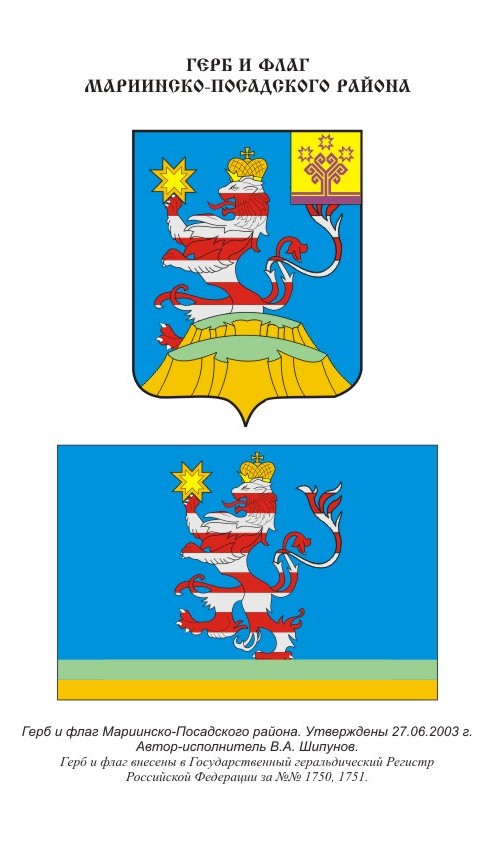 МУНИЦИПАЛЬНАЯ ПРОГРАММА ЭНЕРГОСБЕРЕЖЕНИЕ И ПОВЫШЕНИЕ ЭНЕРГЕТИЧЕСКОЙ ЭФФЕКТИВНОСТИ В МАРИИНСКО-ПОСАДСКОМ РАЙОНЕ ЧУВАШСКОЙ РЕСПУБЛИКИ НА 2022-2025 ГОДЫ И НА ПЕРИОД ДО 2035 ГОДАУтверждена постановлением администрации Мариинско-Посадского района Чувашской Республикиот 23.08.2022 г. № 642Паспорт муниципальной программы Мариинско-Посадского района Чувашской Республики «Энергосбережение и повышение энергетической эффективности в Мариинско-Посадском районе Чувашской Республики на 2022-2025 годы и на период до 2035 года»  Раздел I. Приоритеты муниципальной политики в сфере энергосбережения и повышения энергетической эффективности на территории Мариинско-Посадского района Чувашской Республики, цель, задачи, описание сроков и этапов ее реализации1. Анализ тенденций и проблем в сфере энергосбережения и повышения энергетической эффективности на территории Мариинско-Посадского района Чувашской РеспубликиПовышение энергетической эффективности является одним из основных приоритетов внутренней политики Российской Федерации. Мировой кризис обозначил необходимость заниматься данным направлением, и энергосбережение как фактор реальной экономии бюджетных расходов приобретает все большую актуальность.В вопросах энергосбережения сегодня многократно повышается роль и ответственность муниципального уровня власти, поскольку в городских и сельских поселениях организация энергосбережения наиболее сложна из-за высокой концентрации участников, интересов и взаимовлияющих технологий. Именно на муниципальном уровне предстоит реализовать конкретные энергосберегающие мероприятия, создать повсеместный энергетический учет и планирование как основной инструмент муниципального управления энергосбережением. Сложившуюся практику планирования и отчетности в количественных характеристиках следует дополнить конкретными численно измеряемыми показателями энергоэффективности – удельным потреблением топлива и энергии, уровнем тепловых и электрических потерь и так далее. Экономика, бюджетная сфера, жилищно-коммунальный комплекс Мариинско-Посадского района Чувашской Республики характеризуются повышенным потреблением топливно-энергетических ресурсов (далее - ТЭР).Энергосбережение в Мариинско-Посадском районе Чувашской Республики является актуальным и необходимым условием для нормального функционирования района, так как повышение эффективности использования ТЭР, при постоянном непрекращающимся росте цен на топливо и, соответственно росте стоимости электрической и тепловой энергии позволяет добиться существенной экономии потребляемых ТЭР, снизить загрузку электросетевого оборудования и уменьшить финансовые затраты.Анализ функционирования хозяйства района показывает, что основные потери ТЭР наблюдаются при транспортировке, распределении и потреблении тепловой и электрической энергии и воды, при оказании жилищно-коммунальных услуг, ведении районного хозяйства.В этих условиях одной из основных угроз социально-экономическому развитию муниципального района становится снижение конкурентоспособности предприятий, отраслей экономики муниципального образования, эффективности муниципального управления, вызванное ростом затрат на оплату топливно-энергетических и коммунальных ресурсов, опережающих темпы экономического развития.С учетом указанных обстоятельств, проблема заключается в том, что при существующем уровне энергоемкости экономики и социальной сферы муниципального района предстоящие изменения стоимости топливно-энергетических и коммунальных ресурсов приведут к следующим негативным последствиям:росту затрат предприятий, расположенных на территории муниципального района, на оплату топливно-энергетических и коммунальных ресурсов, приводящему к снижению конкурентоспособности и рентабельности их деятельности;росту стоимости жилищно-коммунальных услуг при ограниченных возможностях населения самостоятельно регулировать объем их потребления и снижению качества жизни населения;снижению эффективности бюджетных расходов, вызванному ростом доли затрат на оплату коммунальных услуг в общих затратах на муниципальное управление;опережающему росту затрат на оплату коммунальных ресурсов в расходах на содержание муниципальных бюджетных организаций здравоохранения, образования, культуры и т.п., и вызванному этим снижению эффективности оказания услуг.Высокая энергоемкость предприятий в этих условиях может стать причиной снижения темпов роста экономики муниципального района и налоговых поступлений в бюджеты всех уровней.Для решения проблемы необходимо осуществление комплекса мер по интенсификации энергосбережения, которые заключаются в разработке, принятии и реализации согласованных действий по повышению энергетической эффективности при производстве, передаче и потреблении энергии и ресурсов на территории муниципального района и прежде всего в органах местного самоуправления, муниципальных учреждениях, муниципальных унитарных предприятиях.Муниципальная программа энергосбережения и повышения энергетической эффективности в Мариинско-Посадском районе Чувашской Республики на 2022–2025 годы и на период до 2035 года разработана в соответствии с Федеральным законом от 23 ноября 2009 г. № 261-ФЗ «Об энергосбережении и о повышении энергетической эффективности и о внесении изменений в отдельные законодательные акты Российской Федерации», постановлением Кабинета Министров Чувашской Республики от 14 декабря 2018 г. № 522 «О государственной программе Чувашской Республики "Развитие промышленности и инновационная экономика" (с изменениями на 27 мая 2022 года)».При разработке Программы также учитывались положения следующих нормативно-правовых актов:Федеральный закон от 6 октября 2003 г. № 131-ФЗ «Об общих принципах организации местного самоуправления в Российской Федерации»;Указ Президента Российской Федерации от 4 июня 2008 г. № 889 «О некоторых мерах по повышению энергетической и экологической эффективности российской экономики»;Постановление Правительства РФ от 11 февраля 2021 г. № 161 «Об утверждении требований к региональным и муниципальным программам в области энергосбережения и повышения энергетической эффективности и о признании утратившими силу некоторых актов Правительства Российской Федерации и отдельных положений некоторых актов Правительства Российской Федерации»;Постановление Правительства РФ № 1289 от 7 октября 2019 «О требованиях к снижению государственными (муниципальными) учреждениями в сопоставимых условиях суммарного объема потребляемых ими дизельного и иного топлива, мазута, природного газа, тепловой энергии, электрической энергии, угля, а также объема потребляемой ими воды»;Постановление Правительства РФ № 1289 от 7 октября 2019 «О требованиях к снижению государственными (муниципальными) учреждениями в сопоставимых условиях суммарного объема потребляемых ими дизельного и иного топлива, мазута, природного газа, тепловой энергии, электрической энергии, угля, а также объема потребляемой ими воды»;Постановление Правительства РФ № 2255 от 24 декабря 2020 г. «Об утверждении требований к осветительным устройствам и электрическим лампам, используемым в цепях переменного тока в целях освещения»;Приказ Минэкономразвития России от 15 июля 2020 г. № 425 «Об утверждении методических рекомендаций по определению целевого уровня снижения потребления государственными (муниципальными) учреждениями суммарного объема потребляемых ими энергетических ресурсов и воды»; Приказ Министерства экономического развития Российской Федерации от 09.07.2021г. № 419 «Об утверждении Порядка определения объема снижения потребляемых государственным (муниципальным) учреждением ресурсов в сопоставимых условиях»;Приказ Министерства энергетики РФ от 30 июня 2014 г. № 399 «Об утверждении методики расчета значений целевых показателей в области энергосбережения и повышения энергетической эффективности, в том числе в сопоставимых условиях»;Постановление Правительства РФ от 31.12.2009г. № 1221 «Об утверждении правил установления требований энергетической эффективности товаров, услуг, работ, размещения заказов для муниципальных нужд» (с изменениями на 21 апреля 2018 года);Приказ Минэкономразвития России от 28 апреля 2021 г. № 231 «Об утверждении методики расчета значений целевых показателей в области энергосбережения и повышения энергетической эффективности, достижение которых обеспечивается в результате реализации региональных и муниципальных программ в области энергосбережения и повышения энергетической эффективности»;Приказ Минэкономразвития России от 17 февраля 2010 г. № 61 «Об утверждении примерного перечня мероприятий в области энергосбережения и повышения энергетической эффективности, который может быть использован в целях разработки региональных, муниципальных программ в области энергосбережения и повышения энергетической эффективности»;Приказ Министерства энергетики РФ от 30 июня 2014 г. № 398 «Об утверждении требований к форме программ в области энергосбережения и повышения энергетической эффективности организаций с участием государства и муниципального образования, организаций, осуществляющих регулируемые виды деятельности, и отчетности о ходе их реализации»;Приказ Минэкономразвития России от 28 октября 2019 г. № 707 «Об утверждении Порядка представления декларации о потреблении энергетических ресурсов и формы декларации о потреблении энергетических ресурсов»;Приказ Госслужбы Чувашии по конкурентной политике и тарифам от 29 марта 2019 г. № 01/06-242 «Об установлении Требований к программам в области энергосбережения и повышения энергетической эффективности организаций, осуществляющих регулируемые виды деятельности, в случае, если цены (тарифы) на товары, услуги таких организаций подлежат установлению Государственной службой Чувашской Республики по конкурентной политике и тарифам (с изменениями на 14 июля 2021 года)».2. Цель, задачи и приоритеты развития энергосбережения и повышения энергетической эффективности на территории Мариинско-Посадского района Чувашской РеспубликиОсновной целью Муниципальной программы является повышение энергетической эффективности при производстве, передаче и потреблении энергетических ресурсов и уменьшение негативного воздействия на окружающую среду.Достижению поставленной в Муниципальной программе цели способствует решение следующих задач:снижение удельного потребления топливно-энергетических ресурсов в бюджетной сфере в сопоставимых условиях с увеличением оснащенности приборами учета;снижение потребления топливно-энергетических ресурсов в жилищном фонде в сопоставимых условиях с увеличением оснащенности приборами учета и увеличением доли энергоэффективного капитального ремонта;энергосбережение и повышение энергетической эффективности систем коммунальной инфраструктуры в том числе в части уменьшения потерь энергетических ресурсов при передаче и проведении работ по выявлению бесхозяйных объектов недвижимого имущества;ведение комплекса организационно - правовых мероприятий по управлению энергосбережением, в том числе создание системы показателей, характеризующих энергетическую эффективность при производстве, передаче и потреблении энергетических ресурсов, их мониторинга, а также сбора и анализа информации об энергоемкости экономики района;определение потенциала энергосбережения в промышленном секторе с последующим снижением энергоемкости производимой продукции;увеличение использования в качестве источников энергии вторичных энергетических ресурсов и (или) возобновляемых источников энергии;снижение затрат электрической энергии на уличное освещение путем внедрения энергоэффективных источников освещения;создание благоприятных условий для замещения части потребляемого моторного топлива (бензина и дизельного топлива), используемого транспортными средствами, альтернативными видами моторного топлива.Приоритеты Муниципальной политики в области действия настоящей Муниципальной программы являются:создание правовых, организационно-управленческих, финансовых и материально-технических условий, способствующих разработке и реализации проектов в сфере энергосбережения и повышения энергетической эффективности в муниципальных учреждениях, ресурсоснабжающих организациях, жилищном фонде;стимулирование привлечения внебюджетных источников финансирования в реализацию проектов по энергосбережению и повышению энергетической эффективности;повышение информированности общества о состоянии и деятельности в сфере энергосбережения и повышения энергетической эффективности;организация полного учета потребляемых топливно-энергетических ресурсов и воды на выработку, учет потребления у конечных потребителей и учет отпускаемых топливно-энергетических ресурсов и воды в распределительную сеть.3. Основные направления развития энергосбережения и повышения энергетической эффективности на территории Мариинско-Посадского района Чувашской РеспубликиОсновные направления развития энергосбережения и повышения энергетической эффективности в разрезе кластеров потребления представлены ниже.3.1. Направление развития энергосбережения и повышения энергетической эффективности в муниципальном сектореВ Мариинско-Посадском районе Чувашской Республики насчитывается суммарно 37 бюджетных учреждений осуществляющих свою деятельность в 71 здания (строениях, сооружениях). При реализации политики энергосбережения относительно бюджетного сектора Муниципальной программой предусмотрено разбиение всех муниципальных учреждений по следующим укрупненным функционально-типологическим группам:учебно-воспитательные учреждения в количестве 19 ед. осуществляют свою деятельность на площадях 22 объектов;учреждения культурно-просветительного, развлекательного назначения в количестве 3 ед. осуществляют свою деятельность на площадях 33 объектов;учреждения физкультурного, спортивного и физкультурно-досугового назначения в количестве 1 ед. осуществляют свою деятельность на площадях 1 объекта;учреждения органов местного самоуправления в количестве 14 ед. осуществляют свою деятельность на площадях 15 объектов.Без наличия соответствующего приборного обеспечения учета потребляемых энергоресурсов невозможно реализация комплексной программы по энергосбережению, соответственно первоочередным направлением в данном секторе является полное оснащение приборами учета тех топливно-энергетических ресурсов, за потребление которых производится оплата.Следующее направление развития – реализация мероприятий программ энергосбережения и повышения энергетической эффективности муниципальных учреждений разработанных в соответствии с приказом Минэкономразвития России от 15 июля 2020 г. № 425 «Об утверждении методических рекомендаций по определению целевого уровня снижения потребления государственными (муниципальными) учреждениями суммарного объема потребляемых ими энергетических ресурсов и воды» как в части организационных (беззатратных), так и в части конкретных мероприятий направленных на достижение снижения потребления топливно-энергетических ресурсов в сопоставимых условиях. В случае отсутствия финансирования на основании Постановления Правительства РФ № 1289 от 7 октября 2019 «О требованиях к снижению государственными (муниципальными) учреждениями в сопоставимых условиях суммарного объема потребляемых ими дизельного и иного топлива, мазута, природного газа, тепловой энергии, электрической энергии, угля, а также объема потребляемой ими воды» п. 9 предусмотрены мероприятия в части осуществления действий, направленных на заключение энергосервисного договора (контракта).Заключительное направление развитие в секторе определяется унификацией работы по направлению энергосбережения в части корректности представляемых данных в формах обязательной отчетности в соответствии с приказом Минэкономразвития России от 28 апреля 2021 г. № 231 «Об утверждении методики расчета значений целевых показателей в области энергосбережения и повышения энергетической эффективности, достижение которых обеспечивается в результате реализации региональных и муниципальных программ в области энергосбережения и повышения энергетической эффективности», приказом Министерства энергетики РФ от 30 июня 2014 г. № 398 «Об утверждении требований к форме программ в области энергосбережения и повышения энергетической эффективности организаций с участием государства и муниципального образования, организаций, осуществляющих регулируемые виды деятельности, и отчетности о ходе их реализации», а так же контроль над сроками и корректности вносимых данных в энергетические декларации в соответствии с приказом Минэкономразвития России от 28 октября 2019 г. № 707 «Об утверждении Порядка представления декларации о потреблении энергетических ресурсов и формы декларации о потреблении энергетических ресурсов». В данное направление так же входят мероприятия по обучению ответственных по энергосбережению и повышению энергетической эффективности.3.2. Направление развития энергосбережения и повышения энергетической эффективности жилищном фондеПервое направление развития энергосбережения и повышения энергетической эффективности в жилищном фонде определено задачей по упорядочиванию расчетов за электрическую, тепловую энергию и водоснабжение, потребляемые жилыми домами, находящимися на территории Мариинско-Посадского района, а также в целях стимулирования потребителей к сбережению тепловой, электрической энергии и воды устанавливаются общедомовые и индивидуальные приборы учета топливно-энергетических ресурсов.Следующее направление Муниципальной программы по данному сектору определяется необходимостью в повышении количества энергоэффективных капитальных ремонтов, увеличением контроля органами местного самоуправления над застройщиками и организациями проводящими капитальный ремонт с целью увеличения количества многоквартирных домов имеющих класс энергетической эффективности «В» и выше. По данному направлению помимо контроля, присвоения класса энергетической эффективности входит информационная поддержка населения, пропаганда в области энергосбережения, организационно-просветительская деятельность в части реализации наиболее энергоэффективных мероприятий.Заключительное направление определено необходимостью выработки системной политики в области энергосбережения в жилищном фонде, что подразумевают под собой реализацию конкретных беззатратных мероприятий и разработку ряда нормативных документов. Например по данному направлению предполагается проведение энергетического мониторинга использования тепловой, электрической энергии, природного газа и воды в жилищном фонде, введение социальной нормы потребления энергетических ресурсов и дифференцированных цен (тарифов), ранжирование многоквартирных домов по уровню энергоэффективности, выявление многоквартирных домов, требующих реализации первоочередных мер по повышению энергоэффективности и так далее (конкретный перечень мероприятий приведен в соответствующем приложении).3.3. Направление развития энергосбережения и повышения энергетической эффективности в коммунальной инфраструктуреСоответствующая ситуация в коммунальной сфере определяет первое направление по энергосбережению в данном секторе решающую задачу по снижению потерь топливно-энергетических ресурсов и воды на собственные нужды и при транспортировке. Реализация данного направления производится за счет существующих программ энергосбережения и повышения энергетической эффективности организаций осуществляющих регулируемые виды деятельности а так же инвестиционных и производственных программ. В Муниципальную программу включены обязательные для энергоснабжающих организаций мероприятия, определенные приказом Госслужбы Чувашии по конкурентной политике и тарифам от 29 марта 2019 г. № 01/06-242 «Об установлении Требований к программам в области энергосбережения и повышения энергетической эффективности организаций, осуществляющих регулируемые виды деятельности, в случае, если цены (тарифы) на товары, услуги таких организаций подлежат установлению Государственной службой Чувашской Республики по конкурентной политике и тарифам (с изменениями на 14 июля 2021 года)».Вторым направлением в соответствии с Постановлением Правительства РФ от 11 февраля 2021 г. № 161 «Об утверждении требований к региональным и муниципальным программам в области энергосбережения и повышения энергетической эффективности и о признании утратившими силу некоторых актов Правительства Российской Федерации и отдельных положений некоторых актов Правительства Российской Федерации» определена постоянная работа по выявлению бесхозяйных объектов недвижимого имущества, используемых для передачи энергетических ресурсов и организацией управления данными объектами.Следующее направление определяет повышение энергетической эффективности источников теплоснабжения, водоснабжения а так же снижение удельных затрат электрической энергии на подготовку, транспортировку воды, водоотведение. Заключительное направление определяется общим направлением политики Российской Федерации на увеличение количества случаев использования в качестве источников энергии вторичных энергетических ресурсов и (или) возобновляемых источников энергии в том числе увеличением количества подключений «микрогенерации», определяемой Федеральным законом от 26 марта 2003 года N 35-ФЗ «Об электроэнергетике» на основании изменений внесенных Федеральным законом № 471 от 27 декабря 2019 года «О внесении изменений в Федеральный закон «Об электроэнергетике» в части развития микрогенерации». Так же в данном направлении отражено внедрение когенерации (совместная выработка тепловой и электрической энергии), что позволит максимально энергоэффективно использовать топливно-энергетические ресурсы направленные на получение тепловой энергии.3.4. Направление развития энергосбережения и повышения энергетической эффективности в промышленностиПромышленное производство представлено предприятиями, из которых большинство относится к перерабатывающей промышленности продукции сельского хозяйства. Кроме того, имеются предприятия малого и среднего бизнеса, работающие в различных сферах экономики, а также имеется целый ряд подсобных (вспомогательных) предприятий района.Основными потребителями в данном секторе выступают следующие предприятия. ООО «Хлебокомбинат «Марпосадский» с выпуском основной продукции - хлебо-булочные изделия и ориентировочном потреблении топливно-энергетических ресурсов свыше 500 т у.т.ООО "Мариинско-Посадский Маслозавод" с выпуском основной продукции - подсолнечное масло и ориентировочном потреблении топливно-энергетических ресурсов свыше 200 т у.т.АО "Марпосадкабель" с выпуском основной продукции - кабельно-проводниковая продукция и ориентировочном потреблении топливно-энергетических ресурсов свыше 2000 т у.т.Основное направление по энергосбережению и повышению энергетической эффективности в данном секторе направлено на оценку потенциала в области энергосбережения на основании энергетического обследованию специализированными организациями, после которого будет сформирован конкретный перечень мероприятий, реализация которых позволит снизить энергоемкость производимой продукции. В силу специфики каждого отдельно взятого производства, без проведения специализированного обследования, разработка конкретных мероприятий и включение ее в Муниципальную программу невозможно.3.5. Направление развития энергосбережения и повышения энергетической эффективности в транспортном комплексеОсновным направлением по развитию энергосбережения и повышения энергетической эффективности в транспортном комплексе определяется переход на использование альтернативных видов моторного топлива - природный газ, газовые смеси, сжиженный углеводородный газ, электрическая энергия вместо бензина и дизельного топлива.На территории Мариинско-Посадского района Чувашской Республики в настоящее время функционирует 1 газозаправочная станция, обеспечивающая возможность реализации мероприятий отраженных в Муниципальной программе.Второе направление в данном секторе включает в себя строительство автомобильных станций для зарядки автотранспортных средств с автономным источником электрического питания. 3.6. Направление развития энергосбережения и повышения энергетической эффективности в уличном освещенииДанное направление нацелено на целевую замену всех источников уличного освещения на энергоэффективное в соответствии с определениями Постановления Правительства РФ № 2255 от 24 декабря 2020 г. «Об утверждении требований к осветительным устройствам и электрическим лампам, используемым в цепях переменного тока в целях освещения».Раздел II. Перечень и сведения о целевых показателях (индикаторах) Муниципальной программы с расшифровкой плановых значений по годам ее реализацииЦелевые показатели (индикаторы) в разрезе основных мероприятий следующие:1) целевые показатели в области «Энергосбережение и повышение энергоэффективности в бюджетных учреждениях»;2) целевые показатели в области «Энергосбережение и повышение энергоэффективности в жилищном фонде»;3) целевые показатели в области «Энергосбережение и повышение энергоэффективности в коммунальной инфраструктуре»;4) целевые показатели в области «Информационное и правовое обеспечение мероприятий по энергосбережению и повышению энергоэффективности»;5) целевые показатели в области «Энергосбережение и повышение энергоэффективности в промышленном секторе»;6) целевые показатели в области «Внедрение технологий, использующих возобновляемые источники энергии и вторичные энергетические ресурсы»;7) целевые показатели в области «Увеличение использования энергоэффективных источников наружнего освещения»;8) целевые показатели в области «Энергосбережение и повышение энергоэффективности в транспортном комплексе».К целевым показателям в области «Энергосбережение и повышение энергоэффективности в бюджетных учреждениях» относятся:а) доля потребления муниципальными учреждениями тепловой энергии приобретаемой по приборам учета, в общем объеме потребления тепловой энергии муниципальными учреждениями на территории Мариинско-Посадского района Чувашской Республики, процентов;б) доля потребления муниципальными учреждениями электрической энергии приобретаемой по приборам учета, в общем объеме потребления электрической энергии муниципальными учреждениями на территории Мариинско-Посадского района Чувашской Республики, процентов;в) доля потребления муниципальными учреждениями холодной воды приобретаемой по приборам учета, в общем объеме потребления холодной воды муниципальными учреждениями на территории Мариинско-Посадского района Чувашской Республики, процентов;г) доля потребления муниципальными учреждениями горячей воды приобретаемой по приборам учета, в общем объеме потребления горячей воды муниципальными учреждениями на территории Мариинско-Посадского района Чувашской Республики, процентов;д) доля потребления муниципальными учреждениями природного газа приобретаемого по приборам учета, в общем объеме потребления природного газа муниципальными учреждениями на территории Мариинско-Посадского района Чувашской Республики, процентов;е) удельный расход тепловой энергии зданиями и помещениями учебно-воспитательного назначения муниципальных организаций, находящихся в ведении органов местного самоуправления Мариинско-Посадского района Чувашской Республики, Гкал/м2;ж) удельный расход электрической энергии зданиями и помещениями учебно-воспитательного назначения муниципальных организаций, находящихся в ведении органов местного самоуправления Мариинско-Посадского района Чувашской Республики, кВтч/м2;з) удельный расход холодной воды зданиями и помещениями учебно-воспитательного назначения муниципальных организаций, находящихся в ведении органов местного самоуправления Мариинско-Посадского района Чувашской Республики, м3/чел.;и) удельный расход горячей воды зданиями и помещениями учебно-воспитательного назначения муниципальных организаций, находящихся в ведении органов местного самоуправления Мариинско-Посадского района Чувашской Республики, м3/чел.;й) удельный расход природного газа зданиями и помещениями учебно-воспитательного назначения муниципальных организаций, находящихся в ведении органов местного самоуправления Мариинско-Посадского района Чувашской Республики, м3/чел.;к) удельный расход электрической энергии зданиями и помещениями культурно-просветительного, развлекательного назначения муниципальных организаций, находящихся в ведении органов местного самоуправления Мариинско-Посадского района Чувашской Республики, кВтч/м2;л) удельный расход холодной воды зданиями и помещениями культурно-просветительного, развлекательного назначения муниципальных организаций, находящихся в ведении органов местного самоуправления Мариинско-Посадского района Чувашской Республики, м3/чел.;м) удельный расход природного газа зданиями и помещениями культурно-просветительного, развлекательного назначения муниципальных организаций, находящихся в ведении органов местного самоуправления Мариинско-Посадского района Чувашской Республики, м3/чел.;н) удельный расход электрической энергии зданиями и помещениями физкультурного, спортивного и физкультурно-досугового назначения муниципальных организаций, находящихся в ведении органов местного самоуправления Мариинско-Посадского района Чувашской Республики, кВтч/м2;о) удельный расход природного газа зданиями и помещениями физкультурного, спортивного и физкультурно-досугового назначения муниципальных организаций, находящихся в ведении органов местного самоуправления Мариинско-Посадского района Чувашской Республики, м3/чел.;п) удельный расход тепловой энергии на снабжение органов местного самоуправления Мариинско-Посадского района Чувашской Республики, Гкал/м2;р) удельный расход электрической энергии на снабжение органов местного самоуправления Мариинско-Посадского района Чувашской Республики, кВтч/м2;с) удельный расход холодной воды на снабжение органов местного самоуправления Мариинско-Посадского района Чувашской Республики, м3/чел.;т) удельный расход природного газа на снабжение органов местного самоуправления Мариинско-Посадского района Чувашской Республики, м3/чел.;у) удельный расход тепловой энергии на снабжение органов местного самоуправления и муниципальных учреждений Мариинско-Посадского района Чувашской Республики, Гкал/м2;ф) удельный расход электрической энергии на снабжение органов местного самоуправления и муниципальных учреждений Мариинско-Посадского района Чувашской Республики, кВтч/м2;х) удельный расход холодной воды на снабжение органов местного самоуправления и муниципальных учреждений Мариинско-Посадского района Чувашской Республики, м3/чел.;ц) удельный расход горячей воды на снабжение органов местного самоуправления и муниципальных учреждений Мариинско-Посадского района Чувашской Республики, м3/чел.;ч) удельный расход природного газа на снабжение органов местного самоуправления и муниципальных учреждений Мариинско-Посадского района Чувашской Республики, м3/чел.К целевым показателям в области «Энергосбережение и повышение энергоэффективности в жилищном фонде» относятся:а) доля многоквартирных домов, оснащенных коллективными (общедомовыми) приборами учета тепловой энергии в общем числе многоквартирных домов, расположенных на территории Мариинско-Посадского района Чувашской Республики, процентов;б) доля многоквартирных домов, оснащенных коллективными (общедомовыми) приборами учета электрической энергии в общем числе многоквартирных домов, расположенных на территории Мариинско-Посадского района Чувашской Республики, процентов;в) доля многоквартирных домов, оснащенных коллективными (общедомовыми) приборами учета холодной воды в общем числе многоквартирных домов, расположенных на территории Мариинско-Посадского района Чувашской Республики, процентов;г) доля многоквартирных домов, оснащенных коллективными (общедомовыми) приборами учета горячей воды в общем числе многоквартирных домов, расположенных на территории Мариинско-Посадского района Чувашской Республики, процентов;д) доля многоквартирных домов, оснащенных коллективными (общедомовыми) приборами учета природного газа используемого на цели отопления в общем числе многоквартирных домов, расположенных на территории Мариинско-Посадского района Чувашской Республики, процентов;е) доля жилых, нежилых помещений в многоквартирных домах, жилых домах (домовладениях), оснащенных индивидуальными приборами учета тепловой энергии в общем числе жилых, нежилых помещений в многоквартирных домах, жилых домах (домовладениях), расположенных на территории Мариинско-Посадского района Чувашской Республики, процентов;ж) доля жилых, нежилых помещений в многоквартирных домах, жилых домах (домовладениях), оснащенных индивидуальными приборами учета электрической энергии в общем числе жилых, нежилых помещений в многоквартирных домах, жилых домах (домовладениях), расположенных на территории Мариинско-Посадского района Чувашской Республики, процентов;з) доля жилых, нежилых помещений в многоквартирных домах, жилых домах (домовладениях), оснащенных индивидуальными приборами учета холодной воды в общем числе жилых, нежилых помещений в многоквартирных домах, жилых домах (домовладениях), расположенных на территории Мариинско-Посадского района Чувашской Республики, процентов;и) доля жилых, нежилых помещений в многоквартирных домах, жилых домах (домовладениях), оснащенных индивидуальными приборами учета горячей воды в общем числе жилых, нежилых помещений в многоквартирных домах, жилых домах (домовладениях), расположенных на территории Мариинско-Посадского района Чувашской Республики, процентов;й) доля жилых, нежилых помещений в многоквартирных домах, жилых домах (домовладениях), оснащенных индивидуальными приборами учета природного газа используемого на цели отопления в общем числе жилых, нежилых помещений в многоквартирных домах, жилых домах (домовладениях), расположенных на территории Мариинско-Посадского района Чувашской Республики, процентов;к) доля многоквартирных домов, расположенных на территории Мариинско-Посадского района Чувашской Республики, имеющих класс энергетической эффективности "В" и выше, процентов;л) доля энергоэффективных капитальных ремонтов многоквартирных домов в общем объеме проведенных капитальных ремонтов многоквартирных домов на территории Мариинско-Посадского района Чувашской Республики, процентов;м) удельный расход тепловой энергии в многоквартирных домах, расположенных на территории Мариинско-Посадского района Чувашской Республики, Гкал/м2;н) удельный расход электрической энергии в многоквартирных домах, расположенных на территории Мариинско-Посадского района Чувашской Республики, кВтч/м2;о) удельный расход холодной воды в многоквартирных домах, расположенных на территории Мариинско-Посадского района Чувашской Республики, м3/чел.;п) удельный расход горячей воды в многоквартирных домах, расположенных на территории Мариинско-Посадского района Чувашской Республики, м3/чел.К целевым показателям в области «Энергосбережение и повышение энергоэффективности в коммунальной инфраструктуре» относятся:а) доля тепловой энергии, отпущенной в тепловые сети от источников тепловой энергии, функционирующих врежиме комбинированной выработки тепловой и электрической энергии, в общем объеме производства тепловой энергии в системах централизованного теплоснабжения на территории Мариинско-Посадского района Чувашской Республики, процентов;б) удельный расход топлива на отпуск электрической энергии тепловыми электростанциями на территории Мариинско-Посадского района Чувашской Республики, т у.т./млн. кВтч;в) удельный расход топлива на отпущенную тепловую энергию с коллекторов тепловых электростанций на территории Мариинско-Посадского района Чувашской Республики, т у.т./тыс. Гкал;г) удельный расход топлива на отпущенную с коллекторов котельных в тепловую сеть тепловую энергию на территории Мариинско-Посадского района Чувашской Республики, т у.т./тыс. Гкал;д) доля потерь электрической энергии при ее передаче по распределительным сетям в общем объеме переданной электрической энергии на территории Мариинско-Посадского района Чувашской Республики, процентов;е) доля потерь тепловой энергии при ее передаче в общем объеме переданной тепловой энергии на территории Мариинско-Посадского района Чувашской Республики, процентов;ж) доля потерь воды в централизованных системах водоснабжения при транспортировке в общем объеме воды, поданной в водопроводную сеть на территории Мариинско-Посадского района Чувашской Республики, процентов;з) удельное количество тепловой энергии, расходуемое на подогрев горячей воды на территории Мариинско-Посадского района Чувашской Республики, Гкал/м3;и) удельный расход электрической энергии, потребляемой в технологическом процессе подготовки питьевой воды, на единицу объема воды, отпускаемой в сеть на территории Мариинско-Посадского района Чувашской Республики, кВтч/м3;й) удельный расход электрической энергии, потребляемой в технологическом процессе транспортировки питьевой воды, на единицу объема транспортируемой воды на территории Мариинско-Посадского района Чувашской Республики, кВтч/м3;к) удельный расход электрической энергии, потребляемой в технологическом процессе очистки сточных вод, на единицу объема очищаемых сточных вод на территории Мариинско-Посадского района Чувашской Республики, кВтч/м3;л) удельный расход электрической энергии, потребляемой в технологическом процессе транспортировки сточных вод, на единицу объема транспортируемых сточных вод на территории Мариинско-Посадского района Чувашской Республики, кВтч/м3.К целевым показателям в области «Информационное и правовое обеспечение мероприятий по энергосбережению и повышению энергоэффективности» относятся:а) доля объема тепловой энергии, расчеты за которую осуществляются с использованием приборов учета, в общем объеме тепловой энергии, потребляемой (используемой) на территории Мариинско-Посадского района Чувашской Республики, процентов;б) доля объема электрической энергии, расчеты за которую осуществляются с использованием приборов учета, в общем объеме электрической энергии, потребляемой (используемой) на территории Мариинско-Посадского района Чувашской Республики, процентов;в) доля объема холодной воды, расчеты за которую осуществляются с использованием приборов учета, в общем объеме холодной воды, потребляемой (используемой) на территории Мариинско-Посадского района Чувашской Республики, процентов;г) доля объема горячей воды, расчеты за которую осуществляются с использованием приборов учета, в общем объеме горячей воды, потребляемой (используемой) на территории Мариинско-Посадского района Чувашской Республики, процентов;д) доля объема природного газа, расчеты за который осуществляются с использованием приборов учета, в общем объеме природного газа, потребляемого (используемого) на территории Мариинско-Посадского района Чувашской Республики, процентов;е) количество энергосервисных договоров (контрактов), заключенных муниципальными образованиями Мариинско-Посадского района Чувашской Республики, ед.;ж) доля муниципальных заказчиков в общем объеме муниципальных заказчиков Мариинско-Посадского района Чувашской Республики с которыми заключены энергосервисные договора (контракты), процентов.К целевым показателям в области «Энергосбережение и повышение энергоэффективности в промышленном секторе» относятся:а) энергоемкость промышленного производства для производства 3 видов продукции, работ (услуг), составляющих основную долю потребления энергетических ресурсов на территории Мариинско-Посадского района Чувашской Республики в сфере промышленного производства (хлебо-булочные изделия), кг у.т./ед. продукции;б) энергоемкость промышленного производства для производства 3 видов продукции, работ (услуг), составляющих основную долю потребления энергетических ресурсов на территории Мариинско-Посадского района Чувашской Республики в сфере промышленного производства (подсолнечное масло), кг у.т./ед. продукции;в) энергоемкость промышленного производства для производства 3 видов продукции, работ (услуг), составляющих основную долю потребления энергетических ресурсов на территории Мариинско-Посадского района Чувашской Республики в сфере промышленного производства (кабельно-проводниковая продукция), кг у.т./ед. продукции.К целевым показателям в области «Внедрение технологий, использующих возобновляемые источники энергии и вторичные энергетические ресурсы» относятся:а) доля объема энергетических ресурсов (электрической энергии), производимых с использованием возобновляемых источников энергии и (или) вторичных энергетических ресурсов, в общем объеме энергетических ресурсов, производимых на территории Мариинско-Посадского района Чувашской Республики, процентов;б) ввод мощностей генерирующих объектов, функционирующих на основе использования возобновляемых источников энергии, на территории Мариинско-Посадского района Чувашской Республики (без учета гидроэлектростанций установленной мощностью свыше 25 МВт), МВт.К целевым показателям в области «Увеличение использования энергоэффективных источников наружнего освещения» относятся:а) доля энергоэффективных источников света в системах уличного освещения на территории Мариинско-Посадского района Чувашской Республики, процентов.К целевым показателям в области «Энергосбережение и повышение энергоэффективности в транспортном комплексе» относятся:а) количество транспортных средств, относящихся к общественному транспорту, регулирование тарифов на услуги по перевозке на котором осуществляется в Мариинско-Посадском районе Чувашской Республики, в отношении которых проведены мероприятия по энергосбережению и повышению энергетической эффективности, в том числе по замещению бензина и дизельного топлива, используемых транспортными средствами в качестве моторного топлива, природным газом, газовыми смесями, сжиженным углеводородным газом, используемыми в качестве моторного топлива, и электрической энергией, ед.;б) количество транспортных средств с автономным источником электрического питания, относящихся к общественному транспорту, регулирование тарифов на услуги по перевозке на котором осуществляется в Мариинско-Посадском районе Чувашской Республики, ед.;в) количество транспортных средств, используемых органами муниципальной власти, государственными учреждениями и государственными унитарными предприятиями Мариинско-Посадского района Чувашской Республики, в отношении которых проведены мероприятия по энергосбережению и повышению энергетической эффективности, в том числе по замещению бензина и дизельного топлива, используемых транспортными средствами в качестве моторного топлива, природным газом, газовыми смесями и сжиженным углеводородным газом, используемыми в качестве моторного топлива, ед.;г) количество транспортных средств с автономным источником электрического питания, используемых органами муниципальной власти, государственными учреждениями и государственными унитарными предприятиями Мариинско-Посадского района Чувашской Республики, ед.;д) количество электромобилей легковых с автономным источником электрического питания, зарегистрированных на территории Мариинско-Посадского района Чувашской Республики, ед.Значения целевых показателей в области энергосбережения и повышения энергетической эффективности, достижение которых обеспечивается в результате реализации Муниципальной программы с расшифровкой плановых значений по годам реализации приведены в приложении № 1 к Муниципальной программе.Раздел III. Характеристики основных мероприятий Муниципальной программы с указанием сроков и этапов их реализацииПеречень мероприятий по энергосбережению и повышению энергетической эффективности с указанием ожидаемых результатов в натуральном и стоимостном выражении, в том числе экономического эффекта от реализации Муниципальной программы, сроки проведения таких мероприятий представлены в данном разделе.Программные мероприятия представляют собой систему мероприятий, которые сгруппированы по направлениям реализации, скоординированы по срокам и обеспечивают комплексный подход и координацию работ всех участников Программы с целью достижения намеченных результатов.Комплекс мероприятий направленных на решение поставленных задач и достижения цели Муниципальной программы сгруппирован относительно основных мероприятий:Основное мероприятие 1 «Энергосбережение и повышение энергоэффективности в бюджетных учреждениях».Реализация основного мероприятия направлена на решение следующей задачи: снижение удельного потребления топливно-энергетических ресурсов в бюджетной сфере в сопоставимых условиях с увеличением оснащенности приборами учета.Для решения поставленной задачи в основное мероприятии включена замена устаревших приборов учета на приборы повышенного класса точности с дооснащением безучетных вводов топливно-энергетических ресурсов и воды, внедрение автоматического регулирования в системы отопления и горячего водоснабжения, модернизация систем освещения с установкой энергоэффективных светильников и автоматизированных систем управления освещением, замена водоразборной арматуры, обучение ответственных за энергосбережение и ряд иных мероприятий.В рамках основного мероприятия предусмотрены следующие мероприятия:Мероприятие 1.1 «Обучение специалистов в области энергосбережения и энергетической эффективности».Итогом реализации данного мероприятия является выделение штатной единицы в структуре учреждения с последующим обязательным прохождением обучения в сфере энергосбережения. В круг обязанностей данного специалиста должен входить контроль за использованием энергоносителей, какие средства расходуются на топливно-энергетические ресурсы и воду (далее ТЭР), заполнение энергетических деклараций, формирование ежеквартальных и годовых отчетностей по направлению энергосбережения, контроль и организация реализации мероприятий по программе энергосбережения соответствующего учреждения. Принятие соответствующих приказов и распоряжений по учреждению повысит ответственность за расходование ТЭР. В конечном итоге все это приведет к упорядочиванию процесса контроля и отчетности в учреждении при использовании энергоносителей.К основным затратам на данное мероприятие относятся затраты на обучение ответственного за энергосбережение на курсах повышения квалификации по энергосбережению и повышению энергоэффективности.Реализация мероприятия сама по себе не даст прямой экономии, однако, позволит поставить осуществление энергосберегающих мероприятий на грамотный и системный уровень.Мероприятие 1.2 «Оснащение приборами учета бюджетных учреждений».Результатом данного мероприятия должно стать полное оснащение потребляемых ТЭР и воды расчеты за которые осуществляются из бюджета. Мероприятием предусмотрена установка средств технического/индивидуального учета в случае одного прибора учета на несколько объектов для отражения реальной энергоэффективности каждого конкретного объекта для целей применения положений приказа Минэкономразвития России от 15 июля 2020 г. № 425 «Об утверждении методических рекомендаций по определению целевого уровня снижения потребления государственными (муниципальными) учреждениями суммарного объема потребляемых ими энергетических ресурсов и воды». Дополнительно предусматривается замена или установка интеллектуальных приборов учета.Мероприятие 1.3 «Замена устаревших систем освещения на светодиодные».В мероприятии отражена постепенная замена систем освещения на энергоэффективную, что позволит существенно уменьшить потребление электрической энергии, повысить световую эффективность освещения, увеличить устойчивость к колебанию сетевого напряжения. Замена систем освещения на энергоэффективную предусматривается на основании положений Постановления Правительства РФ № 2255 от 24 декабря 2020 г. «Об утверждении требований к осветительным устройствам и электрическим лампам, используемым в цепях переменного тока в целях освещения».Мероприятие 1.4 «Установка оборудования для автоматического освещения».Реализация данного мероприятия предусматривает автоматическое отключение осветительной нагрузки на периоды, когда она не используется и как следствие происходит экономия электрической энергии. Мероприятие достигается путем подключения осветительных точек через датчики, реле, автоматические выключатели, которые либо объединяются вместо оперативного управления освещением по заданным параметрам, либо действуют локально от датчиков освещенности.Мероприятие 1.5 «Автоматизация системы теплоснабжения и горячего водоснабжения с регулированием подачи теплоты».Внедрение автоматизированных систем в теплоснабжении и регулировании горячего водоснабжения (далее ГВС) позволит повысить безопасность режимов, эксплуатационную надежность системы с уменьшением эксплуатационных затрат и непосредственной экономией тепловой энергии в случае автоматизации теплоснабжения с регулированием от температуры внешней среды.Мероприятие 1.6 «Проведение гидравлической регулировки, автоматической/ручной балансировки распределительных систем отопления и стояков».Мероприятие предназначено создать надежный и экономичный режим распределения теплоносителя по потребителям в соответствии с их тепловыми нагрузками для исключения перетопов у одних потребителей и непрогревов у других и соответственно приведет к экономии потребления тепловой энергии и более рациональному ее использованию, уменьшит неравномерное распределение тепла в теплосети учреждения.Мероприятие 1.7 «Снижение тепловых потерь через оконные проемы путем их модернизации».Мероприятие предусматривает установку современных стеклопакетов взамен старых, что приведет к снижению потерь тепловой энергии в помещении. Так же предусматривается установка дополнительного остекленения в дополнение к имеющемуся. Замена устаревших стеклопакетов или ремонт старых оконных рам позволит не только снизить тепловые потери, но и увеличить шумоизоляцию.Мероприятие 1.8 «Улучшение тепловой изоляции стен, полов и чердаков».В рамках данного мероприятия предусматривается проведение работ по утеплению ограждающих конструкций в том числе чердачных и подвальных перекрытий. Мероприятие крупнозатратное и долгоокупаемое, поэтому его реализация отражена в том числе с учетом необходимости капитального ремонта учреждений.Мероприятие 1.9 «Применение экономичной водоразборной арматуры».Реализация мероприятия предполагает внедрение комплекса технических решений, позволяющих в результате значительно сэкономить потребление воды, водоразбор которой производится через водоразборную арматуру.Мероприятие 1.10 «Разработка и корректировка программ энергосбережения и повышения энергетической эффективности организаций с участием государства и муниципального образования».В соответствии с Постановлением Правительства РФ № 1289 от 7 октября 2019 «О требованиях к снижению государственными (муниципальными) учреждениями в сопоставимых условиях суммарного объема потребляемых ими дизельного и иного топлива, мазута, природного газа, тепловой энергии, электрической энергии, угля, а также объема потребляемой ими воды» государственным (муниципальным) учреждениям необходимо актализировать/разрабатывать программы энергосбережения и повышения энергетической эффективности каждые 3 года в том числе для достижения целевого уровня снижения потребления топливно-энергетических ресурсов и воды установленным на основании расчетов по приказу Минэкономразвития России от 15 июля 2020 г. № 425 «Об утверждении методических рекомендаций по определению целевого уровня снижения потребления государственными (муниципальными) учреждениями суммарного объема потребляемых ими энергетических ресурсов и воды» и последующей ежегодной отчетностью в соответствии с приказом Министерства экономического развития Российской Федерации от 09.07.2021г. № 419 «Об утверждении Порядка определения объема снижения потребляемых государственным (муниципальным) учреждением ресурсов в сопоставимых условиях».Данное мероприятие направлено на своевременное обновление программ энергосбережения муниципальными учреждениями в соответствии с действующими нормативно-правовыми актами и контроль за их исполнением.Основное мероприятие 2 «Энергосбережение и повышение энергоэффективности в жилищном фонде».Реализация основного мероприятия направлена на решение следующей задачи: снижение потребления топливно-энергетических ресурсов в жилищном фонде в сопоставимых условиях с увеличением оснащенности приборами учета и увеличением доли энергоэффективного капитального ремонта.В рамках основного мероприятия предусмотрены следующие мероприятия:Мероприятие 2.1 «Оснащение коллективными (общедомовыми) приборами учета многоквартирных домов в том числе интеллектуальных приборов учета, автоматизированных систем и систем диспетчеризации».Мероприятие 2.2 «Оснащение индивидуальными приборами учета жилых, нежилых помещений в многоквартирных домах, жилых домах (домовладениях) в том числе интеллектуальных приборов учета, автоматизированных систем и систем диспетчеризации».Мероприятие 2.3 «Проведение энергетических обследований жилищного фонда».Мероприятие 2.4 «Автоматизация потребления тепловой энергии многоквартирными домами (автоматизация тепловых пунктов,пофасадное регулирование)».Мероприятие 2.5 «Размещение на фасадах многоквартирных домов указателей классов их энергетической эффективности».Мероприятие 2.6 «Повышение энергетической эффективности системы освещения».Мероприятие 2.7 «Внедрение циркуляционных систем горячего водоснабжения, проведение гидравлической регулировки распределительных систем отопления и стояков».Мероприятие 2.8 «Проведение энергоэффективного капитального ремонта общего имущества в многоквартирных домах».Мероприятие 2.9 «Установка оборудования для автоматического освещения в жилищном фонде».Основное мероприятие 3 «Энергосбережение и повышение энергоэффективности в коммунальной инфраструктуре».Реализация основного мероприятия направлена на решение следующей задачи: энергосбережение и повышение энергетической эффективности систем коммунальной инфраструктуры в том числе в части уменьшения потерь энергетических ресурсов при передаче и проведении работ по выявлению бесхозяйных объектов недвижимого имущества.В рамках основного мероприятия предусмотрены следующие мероприятия:Мероприятие 3.1 «Выявление бесхозяйных объектов недвижимого имущества, используемых для передачи энергетических ресурсов (включая газоснабжение, тепло- и электроснабжение), организации постановки таких объектов на учет в качестве бесхозяйных объектов недвижимого имущества и последующему признанию права муниципальной собственности на такие бесхозяйные объекты недвижимого имущества».Мероприятие 3.2 «Организация управления бесхозяйными объектами недвижимого имущества, используемыми для передачи энергетических ресурсов, с момента выявления таких объектов, в том числе определению источника компенсации возникающих при их эксплуатации нормативных потерь энергетических ресурсов (включая тепловую энергию,электрическую энергию), в частности за счет включения расходов на компенсацию указанных потерь в тариф организации, управляющей такими объектами, в соответствии с законодательством Российской Федерации».Мероприятие 3.3 «Реализация мероприятий отраженных в инвестиционных и производственных программах производителей электрической и тепловой энергии, электросетевых организаций, теплосетевых организаций, организаций, осуществляющих водоснабжение и водоотведение, разработанных ими в установленном законодательством об энергосбережении и о повышении энергетической эффективности порядке программ по энергосбережению и повышению энергетическойэффективности».Мероприятие 3.4 «Реализация мероприятий, направленных на снижение потребления энергетических ресурсов на собственные нужды».Мероприятие 3.5 «Внедрение установок совместной выработки тепловой и электрической энергии на базе газотурбинных установок с котлом-утилизатором, газотурбинных установок, газопорпшевых установок, турбодетандерных установок».Мероприятие 3.6 «Установка регулируемого привода в системах водоснабжения и водоотведения».Мероприятие 3.7 «Установка тепловых насосов и обустройство теплонасосных станций для отопления и горячего водоснабженияжилых домов и производственных объектов тепловой энергией, накапливаемой приповерхностным грунтом и атмосферным воздухом или вторично используемым».Мероприятие 3.8 «Мероприятия по модернизации оборудования, в том числе заменеоборудования на оборудование с более высоким коэффициентом полезного действия, внедрение инновационных решений и энергосберегающих технологий, в том числе энергоэффективной нанотехнологичной продукции».Мероприятие 3.9 «Мероприятия по сокращению потерь электрической, тепловой энергии,холодной и горячей воды при осуществлении регулируемых видов деятельности».Мероприятие 3.10 «Герметизация зданий (окна, двери, швы, подвалы, выходы вентиляции,инженерных коммуникаций)».Мероприятие 3.11 «Внедрение реле-регуляторов светильников».Мероприятие 3.12 «Мероприятия по установке осветительных устройств с использованием светодиодов».Мероприятие 3.13 «Разработка и корректировка программ энергосбережения и повышения энергетической эффективности организаций, осуществляющих регулируемую деятельность».Основное мероприятие 4 «Информационное и правовое обеспечение мероприятий по энергосбережению и повышению энергоэффективности».Реализация основного мероприятия направлена на решение следующей задачи: ведение комплекса организационно - правовых мероприятий по управлению энергосбережением, в том числе создание системы показателей, характеризующих энергетическую эффективность при производстве, передаче и потреблении энергетических ресурсов, их мониторинга, а также сбора и анализа информации об энергоемкости экономики района.В рамках основного мероприятия предусмотрены следующие мероприятия:Мероприятие 4.1 «Разработка и корректировка муниципальной программы энергосбережения и повышения энергетической эффективности».Мероприятие 4.2 «Содействие заключению энергосервисных договоров (контрактов) ».Мероприятие 4.3 «Организационно и нормативно-правовое обеспечение осуществление деятельности подведомственных организаций для возможности организации учета потребляемых топливно-энергетических ресурсов и реализации мероприятий по энергосбережению и повышению энергетической эффективности».Мероприятие 4.4 «Проведение энергетического мониторинга использования тепловой, электрической энергии, природного газа и воды в муниципальных учреждениях и жилищном фонде».Мероприятие 4.5 «Стимулирование производителей и потребителей энергетических ресурсов, организаций, осуществляющих передачу энергетических ресурсов, проведению мероприятий по энергосбережению, повышению энергетическойэффективности и сокращению потерь энергетических ресурсов;».Мероприятие 4.6 «Введение социальной нормы потребления энергетических ресурсов и дифференцированных цен (тарифов) на энергетические ресурсы в пределах и свыше социальной нормы потребления, введение цен (тарифов), дифференцированных по времени суток, выходным и рабочим дням».Мероприятие 4.7 «Мероприятия по обучению в области энергосбережения и повышения энергетической эффективности».Мероприятие 4.8 «Разработка и проведение мероприятий по пропаганде энергосбережения через средства массовой информации, распространение социальной рекламы в области энергосбережения и повышения энергетической эффективности».Мероприятие 4.9 «Установление целевых показателей повышения эффективности использования энергетических ресурсов и воды в жилищном фонде, в том числе мероприятия, направленные на сбор и анализ информации об энергопотреблении жилых домов».Мероприятие 4.10 «Определение целевого уровня снижения потребления муниципальными учреждениями суммарного объема потребляемых ими энергетических ресурсов и воды».Мероприятие 4.11 «Ранжирование многоквартирных домов по уровню энергоэффективности, выявление многоквартирных домов, требующих реализации первоочередных мер по повышению энергоэффективности».Мероприятие 4.12 «Распространение информации об установленных законодательством об энергосбережении и повышении энергетической эффективности требованиях, предъявляемых к собственникам жилых домов, собственникам помещений в многоквартирных домах, лицам, ответственным за содержание многоквартирных домов, информирование жителей о возможных типовых решениях повышения энергетической эффективности и энергосбережения, пропаганду реализации мер, направленных на снижение пикового потребления электрической энергии населением».Мероприятие 4.13 «Разработка технико-экономических обоснований на внедрение энергосберегающих технологий в целях привлечения внебюджетного финансирования».Мероприятие 4.14 «Анализ договоров электро-, тепло-, газо- и водоснабжения жилых многоквартирных домов и муниципальных учреждениях на предмет выявленияположений договоров, препятствующих реализации мер по повышению энергетической эффективности».Основное мероприятие 5 «Энергосбережение и повышение энергоэффективности в промышленном секторе».Реализация основного мероприятия направлена на решение следующей задачи: определение потенциала энергосбережения в промышленном секторе с последующим снижением энергоемкости производимой продукции.В рамках основного мероприятия предусмотрены следующие мероприятия:Мероприятие 5.1 «Проведение энергетических обследований».Мероприятие 5.2 «Мероприятия по энергосбережению и повышению энергетической эффективности разработанные на основании проведенных энергетических обследований».Основное мероприятие 6 «Внедрение технологий, использующих возобновляемые источники энергии и вторичные энергетические ресурсы».Реализация основного мероприятия направлена на решение следующей задачи: увеличение использования в качестве источников энергии вторичных энергетических ресурсов и (или) возобновляемых источников энергии.В рамках основного мероприятия предусмотрены следующие мероприятия:Мероприятие 6.1 «Внедрение/реконсервация возобновляемых источников энергии».Мероприятие 6.2 «Использования биомассы, отходов лесопромышленного и агропромышленного комплексов,бытовых отходов, шахтного метана, биогаза для производства электрической и тепловой энергии».Основное мероприятие 7 «Увеличение использования энергоэффективных источников наружнего освещения».Реализация основного мероприятия направлена на решение следующей задачи: снижение затрат электрической энергии на уличное освещение путем внедрения энергоэффективных источников освещения.В рамках основного мероприятия предусмотрены следующие мероприятия:Мероприятие 7.1 «Внедрение энергоэффективных источников освещения в системах уличного освещения».Основное мероприятие 8 «Энергосбережение и повышение энергоэффективности в транспортном комплексе».Реализация основного мероприятия направлена на решение следующей задачи: создание благоприятных условий для замещения части потребляемого моторного топлива (бензина и дизельного топлива), используемого транспортными средствами, альтернативными видами моторного топлива.В рамках основного мероприятия предусмотрены следующие мероприятия:Мероприятие 8.1 «Мероприятия по замещению бензина и дизельного топлива, используемых транспортными средствами в качестве моторного топлива, альтернативными видами моторного топлива - природным газом, газовыми смесями, сжиженным углеводородным газом, электрической энергией, иными альтернативными видами моторного топлива с учетом доступности использования».Мероприятие 8.2 «Строительство автомобильных газовых наполнительных компрессорных станций».Мероприятие 8.3 «Строительство автомобильных станций для зарядки автотранспортных средств с автономным источником электрического питания».Муниципальная программа будет реализовываться в 2022 - 2035 годах в три этапа:1 этап - 2022 - 2025 годы;2 этап - 2026 - 2030 годы;3 этап - 2031 - 2035 годы.Каждый из этапов отличается условиями и факторами, а также приоритетами муниципальной политики с учетом особенностей Мариинско-Посадского района Чувашской Республики.На I этапе проводятся организационные мероприятия и реализуются малозатратные мероприятия и высокоэффективные проекты с малым сроком окупаемости, разрабатывается программа обучения и проводится обучение специалистов, актуализируются муниципальные программы энергосбережения, организуются учет топливно-энергетических ресурсов, разрабатывается проектно-сметная документация проектов в области энергосбережения. На II этапе осуществляются высокозатратные мероприятия, прежде всего у потребителей энергоресурсов, со сроком окупаемости свыше 4 лет, реализуются проекты, в том числе разработанные на I этапе, предусматривающие внедрение прогрессивных энергосберегающих технологий, энергоэффективного оборудования, завершается монтаж систем учета и регулирования энергоресурсов и воды. На III этапе реализуются проекты по кардинальной замене систем тепло- и электроснабжения на основе энерготехнологических комплексов глубокого использования топливно-энергетических ресурсов (генерация) и современных систем транспорта, осуществляется диверсификация энергетической инфраструктуры и создаются предпосылки для перехода к альтернативной энергетике.Раздел IV. Обоснование объема финансовых ресурсов, необходимых для реализации Муниципальной программы (с расшифровкой по источникам финансирования, этапам и годам реализации Муниципальной программы)Информация об источниках финансирования основных мероприятий с указанием отдельно бюджетных и внебюджетных источников финансирования таких мероприятий приведена в Таблице 1.прогнозируемые объемы финансирования мероприятий Муниципальной программы в 2022–2035 годах составляют 88334,59 тыс. рублей, в том числе:в 2022 году - 90 тыс. рублей;в 2023 году - 1324,8 тыс. рублей;в 2024 году - 3346,6 тыс. рублей;в 2025 году - 5505,49 тыс. рублей;в 2026 - 2030 году - 18915,1 тыс. рублей;в 2031 - 2035 году - 59152,6 тыс. рублей;из них средства:федерального бюджета – 0 тыс. рублей (0 процента), в том числе:в 2022 году - 0 тыс. рублей;в 2023 году - 0 тыс. рублей;в 2024 году - 0 тыс. рублей;в 2025 году - 0 тыс. рублей;в 2026 - 2030 году - 0 тыс. рублей;в 2031 - 2035 году - 0 тыс. рублей;республиканского бюджета Чувашской Республики – 0 тыс. рублей (0 процента), в том числе:в 2022 году - 0 тыс. рублей;в 2023 году - 0 тыс. рублей;в 2024 году - 0 тыс. рублей;в 2025 году - 0 тыс. рублей;в 2026 - 2030 году - 0 тыс. рублей;в 2031 - 2035 году - 0 тыс. рублей;местных бюджетов – 2623 тыс. рублей (3 процента), в том числе:в 2022 году - 90 тыс. рублей;в 2023 году - 143 тыс. рублей;в 2024 году - 368 тыс. рублей;в 2025 году - 121,5 тыс. рублей;в 2026 - 2030 году - 707,25 тыс. рублей;в 2031 - 2035 году - 1193,25 тыс. рублей;внебюджетных источников – 85711,59 тыс. рублей (97 процента), в том числе:в 2022 году - 0 тыс. рублей;в 2023 году - 1181,8 тыс. рублей;в 2024 году - 2978,6 тыс. рублей;в 2025 году - 5383,99 тыс. рублей;в 2026 - 2030 году - 18207,85 тыс. рублей;в 2031 - 2035 году - 57959,35 тыс. рублей.Объемы финансирования мероприятий Муниципальной программы подлежат ежегодному уточнению исходя из возможностей бюджета Мариинско-Посадского района Чувашской Республики.Таблица 1. Источники финансирования основных мероприятий с указанием отдельно бюджетных и внебюджетных источников финансированияРесурсное обеспечение и объем финансирования программных мероприятий в разрезе основных мероприятий приведен в Приложении №2 к Муниципальной программе. Основным критерием отбора технического проекта для финансирования из муниципального бюджета и участия в программе является его повышенная энергоэффективность, выраженная в прямой экономии средств, направляемых на выработку и приобретение ТЭР.В ходе реализации программы объемы финансирования подлежат ежегодному уточнению с учетом реальных возможностей федерального бюджета, республиканского бюджета Чувашской Республики, местных бюджетов и внебюджетных источников.Раздел V. Анализ рисков реализации Муниципальной программы и описание мерК рискам реализации Муниципальной программы, которыми может управлять ответственный исполнитель, уменьшая вероятность их возникновения, следует отнести следующие:организационные риски, которые связаны с возникновением проблем в реализации Муниципальной программы в результате недостаточной квалификации и (или) недобросовестности ответственных исполнителей (соисполнителей, участников), что может привести к нецелевому и неэффективному использованию бюджетных средств, невыполнению ряда мероприятий. Снижению указанных рисков будут способствовать повышение квалификации и ответственности персонала ответственного исполнителя для своевременной и эффективной реализации предусмотренных мероприятий, координация деятельности персонала ответственного исполнителя и налаживание административных процедур для снижения организационных рисков;риски финансового обеспечения, которые связаны с финансированием Муниципальной программы в неполном объеме. Данные риски могут возникнуть по причине значительной продолжительности Муниципальной программы. Их снижению будут способствовать внедрение в практику программного бюджетирования и своевременная корректировка объемов финансирования основных мероприятий.Сведения о целевых показателях (индикаторах) Муниципальной программы Мариинско-Посадского района Чувашской Республики «Энергосбережение и повышение энергетической эффективности в Мариинско-Посадском районе Чувашской Республики на 2022-2025 годы и на период до 2035 года»РЕСУРСНОЕ ОБЕСПЕЧЕНИЕ реализации Муниципальной программы Мариинско-Посадского района Чувашской Республики «Энергосбережение и повышение энергетической эффективности в Мариинско-Посадском районе Чувашской Республики на 2022-2025 годы и на период до 2035 года»О внесении изменений в постановление администрации Мариинско-Посадского района от 11.10.2016 №608 «Об организации регулярных перевозок пассажиров и багажа автомобильным транспортом на муниципальных маршрутах в Мариинско-Посадского районе Чувашской Республики»В соответствии с Федеральными законами от 06.10.2012 N 131-ФЗ "Об общих принципах организации местного самоуправления в Российской Федерации", от 13.07.2015 N 220-ФЗ "Об организации регулярных перевозок пассажиров и багажа автомобильным транспортом и городским наземным электрическим транспортом в Российской Федерации и о внесении изменений в отдельные законодательные акты Российской Федерации", администрация Мариинско-Посадского района Чувашской Республики п о с т а н о в л я е т:1. Внести в постановление администрации Мариинско-Посадского района от 11.10.2016 №608 «Об организации регулярных перевозок пассажиров и багажа автомобильным транспортом на муниципальных маршрутах в Мариинско-Посадского районе Чувашской Республики» следующие изменения:- Изложить Положение об организации регулярных перевозок пассажиров и багажа автомобильным транспортом на муниципальных маршрутах в Мариинско-Посадского районе Чувашской Республики в новой редакции, согласно приложения к настоящему постановлению.2. Контроль за выполнением настоящего постановления возложить на начальника отдела градостроительства и развития общественной инфраструктуры.3. Постановление вступает в силу со дня его подписания и подлежит официальному опубликованию.И.о. главы администрации Мариинско-Посадского района С.В. МастьяновПриложение №1к постановлению администрации Мариинско-Посадского районаПоложениеОб организации регулярных перевозок пассажиров и багажа автомобильным транспортом на муниципальных маршрутах в Мариинско-Посадском районе Чувашской РеспубликиI. Общие положения1.Предмет настоящего Положения1.1. Настоящее Положение регулирует отношения по организации регулярных перевозок пассажиров и багажа автомобильным транспортом на муниципальных маршрутах в Мариинско-Посадском районе Чувашской Республики (далее - регулярные перевозки), в том числе отношения, связанные с установлением, изменением, отменой маршрутов регулярных перевозок, допуском юридических лиц и индивидуальных предпринимателей к осуществлению регулярных перевозок, использованием для осуществления регулярных перевозок объектов транспортной инфраструктуры, а также с организацией контроля за осуществлением регулярных перевозок.2. Правовое регулирование отношений по организации регулярных перевозок2.1. Настоящее Положение разработано в соответствии с Гражданским законодательством Российской Федерации, Федеральными законами от 13 июля 2015 г. N 220-ФЗ "Об организации регулярных перевозок пассажиров и багажа автомобильным транспортом и городским наземным электрическим транспортом в Российской Федерации и о внесении изменений в отдельные законодательные акты Российской Федерации" (далее - Федеральный закон от 13.07.2015 N 220-ФЗ), от 29 декабря 2017 г. №480-ФЗ «О внесение изменений в Федеральный закон «Об организации регулярных перевозок пассажиров и багажа автомобильным транспортом и городским наземным электрическим транспортом в Российской Федерации и о внесении изменений в отдельные законодательные акты Российской Федерации», от 08 ноября 2007 г. N 259-ФЗ "Устав автомобильного транспорта и городского наземного электрического транспорта".II. Организация регулярных перевозок по муниципальным маршрутам регулярных перевозок3. Полномочия по установлению, изменению, отмене муниципальных маршрутов регулярных перевозок3.1.Муниципальные маршруты регулярных перевозок в границах одного городского поселения или одного городского округа устанавливаются, изменяются, отменяются уполномоченным органом местного самоуправления соответствующего городского поселения или соответствующего городского округа.3.2. Муниципальные маршруты регулярных перевозок в границах одного сельского поселения, в границах двух и более поселений, находящихся в границах одного муниципального района, устанавливаются, изменяются, отменяются уполномоченным органом местного самоуправления муниципального района, в границах которого находятся указанные поселения.4. Установление, изменение, отмена муниципального маршрута регулярных перевозок4.1. Порядок установления, изменения, отмены муниципальных маршрутов регулярных перевозок, (в том числе порядок рассмотрения заявлений юридических лиц, индивидуальных предпринимателей, участников договора простого товарищества об установлении, изменении либо отмене данных маршрутов, а также основания для отказа в установлении либо изменении данных маршрутов, основания для отмены данных маршрутов) устанавливается с учетом настоящего Положения. 1). Установление или изменение муниципального маршрута регулярных перевозок, имеющих два и более общих остановочных пункта с ранее установленным соответственно муниципальным маршрутом регулярных перевозок, осуществляется по согласованию с уполномоченным органом местного самоуправления, к компетенции которого в соответствии с настоящим Положением отнесено установление данных маршрутов. 4.2. Муниципальный маршрут регулярных перевозок, считается установленным или измененным соответственно со дня включения предусмотренных подпунктами 1 - 11 пункта 16.1 части 16 настоящего Положения сведений о данных маршрутах в реестры соответствующих маршрутов регулярных перевозок, со дня изменения предусмотренных подпунктами 3 - 11 пункта 16.1 части 16 настоящего Положения сведений о данных маршрутах в этих реестрах.4.3. Если меньшие сроки не согласованы с юридическим лицом, индивидуальным предпринимателем или уполномоченным участником договора простого товарищества, которым выдано свидетельство об осуществлении перевозок по муниципальному маршруту регулярных перевозок, в течение срока действия такого свидетельства решение об изменении либо отмене соответствующего маршрута по инициативе установивших уполномоченного органа местного самоуправления принимается не позднее чем за сто восемьдесят дней до дня окончания срока действия такого свидетельства и вступает в силу по окончании срока действия такого свидетельства1). В течение шестидесяти дней со дня принятия уполномоченным органом местного самоуправления предусмотренного пунктом 4.3 настоящей части решения об изменении муниципального маршрута регулярных перевозок юридическое лицо, индивидуальный предприниматель, уполномоченный участник договора простого товарищества, которым выданы свидетельства об осуществлении перевозок по данным маршрутам, обязаны обратиться в уполномоченный орган местного самоуправления с заявлениями о продлении действия таких свидетельств и карт данных маршрутов на следующий срок в соответствии с принятым решением.4.4. Муниципальный маршрут регулярных перевозок, считаются отмененными со дня исключения сведений о данных маршрутах соответственно из реестра муниципальных маршрутов регулярных перевозок.5. Организация регулярных перевозок по регулируемым тарифам5.1. В целях обеспечения доступности транспортных услуг для населения уполномоченный орган местного самоуправления, устанавливает муниципальные маршруты регулярных перевозок, для осуществления регулярных перевозок по регулируемым тарифам.5.2. Муниципальный заказчик, концедент, публичный партнер выдают на срок действия муниципального контракта или соглашения о муниципально-частном партнерстве, концессионного соглашения карты маршрута регулярных перевозок лицу, с которым заключен муниципальный контракт, концессионное соглашение либо соглашение о муниципально-частном партнерстве и сведения о котором, включены в реестр маршрутов регулярных перевозок.5.3. Предметом муниципального контракта является выполнение юридическим лицом, индивидуальным предпринимателем, с которым заключен муниципальный контракт (далее - подрядчик), работ, связанных с осуществлением регулярных перевозок по регулируемым тарифам, в соответствии с требованиями, установленными муниципальным заказчиком.5.4. Муниципальный контракт может предусматривать использование билетов, выданных от имени муниципального заказчика и подтверждающих право проезда пассажиров по всем маршрутам регулярных перевозок, в отношении которых муниципальный заказчик заключил муниципальный контракт.5.5. Документацией о закупках работ, связанных с осуществлением регулярных перевозок по регулируемым тарифам, либо муниципальным контрактом (в случае осуществления закупок таких работ у единственного подрядчика) могут устанавливаться:1) обязанность подрядчика перечислять полученную им плату за проезд пассажиров и провоз багажа заказчику или оставлять ее в своем распоряжении;2) назначение и размеры субсидий, которые будут предоставлены подрядчику в соответствии, муниципальным нормативным правовым актом в целях возмещения части затрат на выполнение таких работ;3) порядок оплаты муниципального контракта исходя из фактически выполненного объема таких работ, но не превышающего объема работ, подлежащих выполнению в соответствии с контрактом, по цене единицы работы, предусмотренной контрактом.5.6. Если в соответствии с документацией о закупках работ, связанных с осуществлением регулярных перевозок по регулируемым тарифам, либо в соответствии с муниципальным контрактом (в случае осуществления закупок таких работ у единственного подрядчика) плата за проезд пассажиров и провоз багажа подлежит перечислению муниципальному заказчику, начальная (максимальная) цена муниципального контракта, цена муниципального контракта, заключаемого с единственным подрядчиком, формируются без учета указанной платы.5.7. Если документацией о закупках работ, связанных с осуществлением регулярных перевозок по регулируемым тарифам, или муниципальным контрактом (в случае осуществления закупок таких работ у единственного подрядчика) предусматривается предоставление подрядчику субсидий в целях возмещения части затрат на выполнение таких работ, начальная (максимальная) цена муниципального контракта, цена муниципального контракта, заключаемого с единственным подрядчиком, формируются с учетом указанных субсидий.5.8. Муниципальный заказчик выдает на срок действия муниципального контракта карты маршрута регулярных перевозок согласно части 9 Положения.6. Порядок установления регулируемых тарифов на перевозки по муниципальным маршрутам регулярных перевозок6.1. Регулируемые тарифы на перевозки по муниципальным маршрутам регулярных перевозок устанавливаются органом местного самоуправления.7. Организация регулярных перевозок по нерегулируемым тарифам7.1. Наряду с указанными в пункте 5.1 части 5 настоящего Положения маршрутами регулярных перевозок уполномоченный орган местного самоуправления, вправе устанавливать муниципальные маршруты регулярных перевозок для осуществления регулярных перевозок по нерегулируемым тарифам.7.2. Право осуществления регулярных перевозок по нерегулируемым тарифам по муниципальному маршруту регулярных перевозок, подтверждается свидетельством об осуществлении перевозок по соответствующему маршруту регулярных перевозок и картами соответствующего маршрута регулярных перевозок.7.3. Карта муниципального маршрута регулярных перевозок, выдается на каждое транспортное средство, используемое для регулярных перевозок по соответствующему маршруту. 7.4. Допускается установление муниципальным нормативным правовым актом требований к юридическим лицам, индивидуальным предпринимателям, участникам договора простого товарищества, осуществляющим регулярные перевозки по нерегулируемым тарифам, исходя из:1) максимального количества транспортных средств различных классов, которое разрешается одновременно использовать для перевозок по маршруту регулярных перевозок в соответствии с установленным расписанием;2) максимально допустимого соотношения между количеством рейсов, не выполненных в течение одного квартала, и количеством рейсов, предусмотренным для выполнения в течение данного квартала установленным расписанием (в случае, если контроль за соблюдением расписания осуществляется с использованием информационной системы навигации). К невыполненным не относятся рейсы, не выполненные вследствие дорожно-транспортных происшествий, произошедших по вине иных участников дорожного движения, снижения скорости движения транспортных средств, вызванного неблагоприятными погодными условиями или образовавшимися заторами на автомобильных дорогах, рейсы, не учтенные вследствие технических сбоев в информационной системе навигации, а также рейсы, не выполненные вследствие иных обстоятельств, предусмотренных законом или муниципальным нормативным правовым актом;3) обязанности передачи в муниципальную информационную систему навигации (при их наличии) информации о месте нахождения транспортных средств, используемых для данных перевозок. Не допускается установление требования о передаче информации о месте нахождения транспортных средств более чем в один адрес;4) обязанности обеспечения исправной работы установленных в транспортном средстве оборудования для перевозок пассажиров из числа инвалидов, системы контроля температуры воздуха, электронного информационного табло, оборудования для безналичной оплаты проезда;5) обязанности информирования в установленные законом или муниципальным нормативным правовым актом сроки уполномоченного органа местного самоуправления, а также владельцев автовокзалов или автостанций об изменении тарифов на регулярные перевозки.7.5. Сведения о нарушениях требований, предусмотренных пунктом 7.4 настоящей части Положения, размещаются на официальных сайтах уполномоченных органов местного самоуправления в информационно-телекоммуникационной сети "Интернет".8. Изменение вида регулярных перевозок8.1. Изменение вида регулярных перевозок, осуществляемых по муниципальному маршруту регулярных перевозок, допускается при условии, если данное решение предусмотрено документом планирования регулярных перевозок.8.2. Уполномоченный орган местного самоуправления, установивший муниципальный маршрут регулярных перевозок, в отношении которых принято решение об изменении вида регулярных перевозок, обязаны уведомить об этом решении юридическое лицо, индивидуального предпринимателя, уполномоченного участника договора простого товарищества, осуществляющих регулярные перевозки по соответствующему маршруту, не позднее ста восьмидесяти календарных дней до дня вступления указанного решения в силу.8.3. Сведения об изменении вида регулярных перевозок вносятся в реестры маршрутов регулярных перевозок в порядке, установленном муниципальным нормативным правовым актом.9. Выдача свидетельства об осуществлении перевозок по муниципальному маршруту регулярных перевозок и карт соответствующего маршрута.9.1. Свидетельство об осуществлении перевозок по муниципальному маршруту регулярных перевозок, и карты соответствующего маршрута выдаются уполномоченным органом местного самоуправления, установившей данные маршруты.9.2. Свидетельство об осуществлении перевозок по муниципальному маршруту регулярных перевозок, и карты соответствующего маршрута выдаются по результатам открытого конкурса на право осуществления перевозок по маршруту регулярных перевозок (далее - открытый конкурс) при наличии хотя бы одного из следующих обстоятельств:1) данное свидетельство предназначено для осуществления регулярных перевозок по новому маршруту, за исключением маршрута, установленного в целях обеспечения транспортного обслуживания населения в условиях чрезвычайной ситуации;2) данное свидетельство предназначено для осуществления регулярных перевозок после прекращения действия свидетельства об осуществлении перевозок по маршруту регулярных перевозок, выданное без проведения открытого конкурса по основаниям, предусмотренным указанного в пункте 9.3 части 9 настоящего Положения.3) в случае, если в соответствии с частью 8 настоящего Положения в отношении данного маршрута принято решение о прекращении регулярных перевозок по регулируемым тарифам и начале осуществления регулярных перевозок по нерегулируемым тарифам.4) данное свидетельство предназначено для осуществления регулярных перевозок по измененному маршруту, в отношении которого в сроки, которые подпунктом 1 пункта 4.3 части 4 настоящего Положения, юридическое лицо, индивидуальный предприниматель или уполномоченный участник договора простого товарищества не обратились в уполномоченный орган местного самоуправления с заявлением о продлении действия ранее выданных им свидетельств и карт данного маршрута на следующий срок в соответствии с принятым решением об изменении данного маршрута.9.3. Без проведения открытого конкурса свидетельство об осуществлении перевозок по муниципальному маршруту регулярных перевозок, и карты соответствующего маршрута выдаются в случае, если они предназначены для осуществления регулярных перевозок:1) после наступления обстоятельств, предусмотренных подпунктов 1, 2 пункта19.1 части 19 настоящего Положения, и до начала осуществления регулярных перевозок в соответствии с новым свидетельством об осуществлении перевозок по маршруту регулярных перевозок, выданным по результатам проведения открытого конкурса. По обстоятельствам, предусмотренным пункта 14.9 части 14 настоящего Положения, выдача свидетельства об осуществлении перевозок по маршруту регулярных перевозок и карт данного маршрута победителю открытого конкурса, признанного несостоявшимся, не допускается;2) по маршруту регулярных перевозок, установленному в целях обеспечения транспортного обслуживания населения в условиях чрезвычайной ситуации.9.3.1. Юридическое лицо, индивидуальный предприниматель, участники договора простого товарищества, которым свидетельства об осуществлении перевозок по муниципальному маршруту регулярных перевозок, и карты соответствующих маршрутов выдаются без проведения открытого конкурса в случаях, предусмотренных пункта 9.3 настоящей части, определяются в порядке, установленном муниципальным нормативным правовым актом.9.4. По результатам открытого конкурса свидетельство об осуществлении перевозок по маршруту регулярных перевозок и карты маршрута регулярных перевозок выдаются победителю этого конкурса, а в случае, если этот конкурс был признан не состоявшимся в связи с тем, что только одна заявка на участие в этом конкурсе была признана соответствующей требованиям конкурсной документации, - юридическому лицу, индивидуальному предпринимателю или уполномоченному участнику договора простого товарищества, подавшим такую заявку на участие в открытом конкурсе.9.5. По результатам открытого конкурса свидетельство об осуществлении перевозок по маршруту регулярных перевозок и карты маршрута регулярных перевозок выдаются на срок не менее чем пять лет в течение десяти календарных дней со дня подтверждения участником открытого конкурса наличия у него транспортных средств, предусмотренных его заявкой на участие в открытом конкурсе. Если до истечения срока действия указанных свидетельства и карт данного маршрута не наступят обстоятельства, предусмотренные подпунктом 1, 2, 3 пункта 19.1 части 19 либо подпунктом 4 пункта 9.2 части 9 настоящего Положения, действие указанных свидетельства и карт данного маршрута продлевается на срок не менее чем пять лет. Количество таких продлений не ограничивается. Продление указанных свидетельства и карт данного маршрута на меньший срок допускается в случае, если по истечении этого срока в соответствии с документом планирования регулярных перевозок предусматривается отмена маршрута регулярных перевозок.9.6. Без проведения открытого конкурса свидетельство об осуществлении перевозок по маршруту регулярных перевозок и карты маршрута регулярных перевозок выдаются в день наступления обстоятельств, которые явились основанием для их выдачи, один раз на срок, который не может превышать сто восемьдесят календарных дней, а в случае, если таким обстоятельством явилось приостановление действия ранее выданного свидетельства об осуществлении перевозок по данному маршруту, на срок приостановления действия указанного свидетельства. 10. Льготы на проезд при осуществлении регулярных перевозок по нерегулируемым тарифам10.1. Орган местного самоуправления, вправе предоставить отдельным категориям граждан за счет средств местных бюджетов льготы на проезд при осуществлении регулярных перевозок по нерегулируемым тарифам по муниципальным маршрутам регулярных перевозок, при условии согласования с юридическим лицом, индивидуальным предпринимателем, участниками договора простого товарищества, которым выдано свидетельство об осуществлении перевозок по соответствующему маршруту, размеров компенсации недополученных доходов, связанных с предоставлением таких льгот.11. Открытый конкурс11.1. Предметом открытого конкурса является право на получение свидетельств об осуществлении перевозок по одному или нескольким муниципальным маршрутам регулярных перевозок.11.2. Открытый конкурс проводится уполномоченным органом местного самоуправления, установившим муниципальный маршрут регулярных перевозок, (далее - организатор открытого конкурса).11.3. Открытый конкурс объявляется его организатором в следующие сроки:1) не позднее чем через девяносто календарных дней со дня установления муниципального маршрута регулярных перевозок в случае, если соответствующий маршрут установлен после дня вступления в силу настоящего Положения;2) не позднее чем через тридцать календарных дней со дня наступления обстоятельств, предусмотренных пунктом 14.9 части 14 либо подпунктом 1, 2, 3 пункта 19.1 части 19 настоящего Положения;3) не позднее чем через тридцать календарных дней со дня принятия предусмотренного частью 8 настоящего Положения решения о прекращении регулярных перевозок по регулируемым тарифам и начале осуществления регулярных перевозок по нерегулируемым тарифам.11.4. Юридическое лицо, индивидуальный предприниматель, уполномоченный участник договора простого товарищества, которым свидетельство об осуществлении перевозок по маршруту регулярных перевозок выдано по результатам открытого конкурса, обязаны приступить к осуществлению перевозок по данному маршруту не позднее чем через девяносто календарных дней со дня утверждения результатов открытого конкурса и не ранее окончания срока действия последнего из ранее выданных свидетельств об осуществлении перевозок по данному маршруту.12. Извещение о проведении открытого конкурса12.1. Извещение о проведении открытого конкурса размещается на официальном сайте организатора открытого конкурса в информационно-телекоммуникационной сети "Интернет" в порядке, установленном организатором открытого конкурса.12.2. В извещении о проведении открытого конкурса указываются следующие сведения:1) наименование, место нахождения, почтовый адрес и адрес электронной почты, номер контактного телефона организатора открытого конкурса;2) предмет открытого конкурса;3) срок, место и порядок предоставления конкурсной документации, официальный сайт, на котором размещена конкурсная документация;4) размер, порядок и сроки внесения платы за предоставление конкурсной документации на бумажном носителе, если указанная плата установлена;5) место, дата и время вскрытия конвертов с заявками на участие в открытом конкурсе, а также место и дата рассмотрения таких заявок и подведения итогов открытого конкурса.12.3. Извещение о проведении открытого конкурса может включать в себя иные предусмотренные законом субъекта Российской Федерации, не указанные в пункте 12.2 части 12 настоящего Положения.12.4. Решение о внесении изменений в извещение о проведении открытого конкурса принимается его организатором не позднее чем за пять календарных дней до даты окончания подачи заявок на участие в открытом конкурсе. Изменение предмета открытого конкурса не допускается. Изменения, внесенные в извещение о проведении открытого конкурса, размещаются на официальном сайте организатора открытого конкурса в информационно-телекоммуникационной сети "Интернет" в порядке, установленном организатором открытого конкурса. При этом срок подачи заявок на участие в открытом конкурсе должен быть продлен таким образом, чтобы со дня опубликования и (или) размещения изменений, внесенных в извещение о проведении открытого конкурса, до даты окончания подачи заявок на участие в открытом конкурсе этот срок составлял не менее чем двадцать календарных дней.13. Требования к участникам открытого конкурса13.1. К участию в открытом конкурсе допускаются юридические лица, индивидуальные предприниматели, участники договора простого товарищества, соответствующие следующим требованиям:1) наличие лицензии на осуществление деятельности по перевозкам пассажиров в случае, если наличие указанной лицензии предусмотрено законодательством Российской Федерации;2) принятие на себя обязательства в случае предоставления участнику открытого конкурса права на получение свидетельства об осуществлении перевозок по маршруту регулярных перевозок подтвердить в сроки, определенные конкурсной документацией, наличие на праве собственности или на ином законном основании транспортных средств, предусмотренных его заявкой на участие в открытом конкурсе.3) не проведение ликвидации участника открытого конкурса - юридического лица и отсутствие решения арбитражного суда о признании банкротом участника открытого конкурса - юридического лица или индивидуального предпринимателя и об открытии конкурсного производства;4) отсутствие у участника конкурса задолженности по налогам, сборам, страховым взносам, пеням, штрафам, процентам, подлежащим уплате в соответствии с законом Российской Федерации о налогах и сборах.5) наличие договора простого товарищества в письменной форме (для участников договора простого товарищества).13.2. Требования, предусмотренные подпунктами 1, 3 и 4 части 13.1 настоящего Положения применяются в отношении каждого участника договора простого товарищества.14. Оценка и сопоставление заявок на участие в открытом конкурсе14.1. Заявки на участие в открытом конкурсе представляются юридическими лицами, индивидуальными предпринимателями, уполномоченными участниками договора простого товарищества.14.2. Форма заявки на участие в открытом конкурсе и требования к содержанию данной заявки (в том числе к описанию предложения участника открытого конкурса) устанавливаются организатором открытого конкурса с учетом положений настоящего Федерального закона. Заявки на участие в открытом конкурсе, которые содержат недостоверные сведения, отклоняются.14.3. Оценка и сопоставление заявок на участие в открытом конкурсе осуществляются по следующим критериям:1) количество дорожно-транспортных происшествий, повлекших за собой человеческие жертвы или причинение вреда здоровью граждан и произошедших по вине юридического лица, индивидуального предпринимателя, участников договора простого товарищества или их работников в течение года, предшествующего дате размещения извещения о проведении открытого конкурса на официальном сайте организатора открытого конкурса в информационно-телекоммуникационной сети "Интернет" (далее - дата размещения извещения), в расчете на среднее количество транспортных средств, предусмотренных договорами обязательного страхования гражданской ответственности юридического лица, индивидуального предпринимателя, участников договора простого товарищества за причинение вреда жизни, здоровью, имуществу пассажиров (далее - договоры обязательного страхования гражданской ответственности), действовавшими в течение года, предшествующего дате размещения извещения.2) опыт осуществления регулярных перевозок юридическим лицом, индивидуальным предпринимателем или участниками договора простого товарищества, который подтвержден сведениями об исполненных государственных или муниципальных контрактах либо нотариально заверенными копиями свидетельств об осуществлении перевозок по маршруту регулярных перевозок, заключенных с органами исполнительной власти субъектов Российской Федерации или органами местного самоуправления договоров, предусматривающих осуществление перевозок по маршрутам регулярных перевозок, или иных документов, предусмотренных нормативными правовыми актами субъектов Российской Федерации, муниципальными нормативными правовыми актами. Данный критерий в отношении юридического лица или индивидуального предпринимателя исчисляется исходя из количества полных лет осуществления ими перевозок по маршрутам регулярных перевозок, а в отношении участников договора простого товарищества исходя из среднеарифметического количества полных лет осуществления перевозок по маршрутам регулярных перевозок каждым участником.3) влияющие на качество перевозок характеристики транспортных средств, предлагаемых юридическим лицом, индивидуальным предпринимателем или участниками договора простого товарищества для осуществления регулярных перевозок.4) максимальный срок эксплуатации транспортных средств, предлагаемых юридическим лицом, индивидуальным предпринимателем или участниками договора простого товарищества для осуществления регулярных перевозок в течение срока действия свидетельства об осуществлении перевозок по маршруту регулярных перевозок.14.4. Заявка на участие в открытом конкурсе должна в том числе содержать следующие сведения:1) количество дорожно-транспортных происшествий, повлекших за собой человеческие жертвы или причинение вреда здоровью граждан и произошедших по вине юридического лица, индивидуального предпринимателя, участников договора простого товарищества или их работников в течение года, предшествующего дате размещения извещения;2) среднее количество транспортных средств, предусмотренных договорами обязательного страхования гражданской ответственности, действовавшими в течение года, предшествующего дате размещения извещения;3) государственные регистрационные знаки транспортных средств, предусмотренных договорами обязательного страхования гражданской ответственности, действовавшими в течение года, предшествующего дате размещения извещения.14.5. Среднее количество транспортных средств, учитываемое при определении критерия, предусмотренного подпунктом 1 пункта14.3 настоящей части, рассчитывается исходя из общего количества в течение года, предшествующего дате размещения извещения, дней действия договоров обязательного страхования гражданской ответственности в отношении указанных в заявке на участие в открытом конкурсе транспортных средств, отнесенного к количеству дней в соответствующем году.14.6. В случае, если заявкам нескольких участников открытого конкурса присвоен первый номер, победителем открытого конкурса признается тот участник открытого конкурса, заявка которого получила высшую оценку по сумме критериев, указанных в подпунктах 1 и 2 пункта 14.3 настоящей части. Если высшую оценку по сумме указанных критериев получили несколько этих заявок, победителем открытого конкурса признается тот участник открытого конкурса, заявке которого соответствует лучшее значение критерия, указанного в подпункте 4 пункта 14.3 настоящей части, а при отсутствии такого участника - участник открытого конкурса, заявке которого соответствует лучшее значение критерия, указанного в подпункте 3 пункта 14.3 настоящей части.14.7. В случае, если открытый конкурс признан не состоявшимся в связи с тем, что по окончании срока подачи заявок на участие в открытом конкурсе не подано ни одной такой заявки или по результатам рассмотрения заявок на участие в открытом конкурсе все такие заявки были признаны не соответствующими требованиям конкурсной документации, организатор открытого конкурса вправе принять решение о повторном проведении открытого конкурса или об отмене предусмотренного конкурсной документацией маршрута регулярных перевозок.14.8. В случае, если победитель открытого конкурса отказался от права на получение хотя бы одного свидетельства об осуществлении перевозок по предусмотренным конкурсной документацией маршрутам регулярных перевозок или не смог подтвердить наличие у него транспортных средств, предусмотренных его заявкой на участие в открытом конкурсе, право на получение свидетельств об осуществлении перевозок по данным маршрутам предоставляется участнику открытого конкурса, заявке на участие в открытом конкурсе которого присвоен второй номер.14.9. Если участник открытого конкурса, которому предоставлено право на получение свидетельств об осуществлении перевозок по предусмотренным конкурсной документацией маршрутам регулярных перевозок, отказался от права на получение хотя бы одного из свидетельств об осуществлении перевозок по данным маршрутам или не смог подтвердить наличие у него транспортных средств, предусмотренных его заявкой на участие в открытом конкурсе, такой конкурс признается несостоявшимся и назначается повторное проведение открытого конкурса.14.10. Порядок подтверждения наличия у участника открытого конкурса транспортных средств, предусмотренных его заявкой на участие в открытом конкурсе, устанавливается конкурсной документацией.III. Реестры маршрутов регулярных перевозок15. Полномочия по ведению реестров маршрутов регулярных перевозок15.1. Ведение реестра муниципальных маршрутов регулярных перевозок осуществляется установившей данные маршруты, органом местного самоуправления.16. Сведения, включенные в реестры маршрутов регулярных перевозок, доступ к таким сведениям16.1. В реестры маршрутов регулярных перевозок должны быть включены следующие сведения:1) регистрационный номер маршрута регулярных перевозок в соответствующем реестре;2) порядковый номер маршрута регулярных перевозок, который присвоен ему установившими данный маршрут уполномоченным органом местного самоуправления;3) наименование маршрута регулярных перевозок в виде наименований начального остановочного пункта и конечного остановочного пункта по маршруту регулярных перевозок либо наименований поселений или городских округов в границах которых расположены начальный остановочный пункт и конечный остановочный пункт по данному маршруту;4) наименования промежуточных остановочных пунктов по маршруту регулярных перевозок либо наименования поселений или городских округов, в границах которых расположены промежуточные остановочные пункты;5) наименования улиц, автомобильных дорог, по которым предполагается движение транспортных средств между остановочными пунктами по маршруту регулярных перевозок;6) протяженность маршрута регулярных перевозок;7) порядок посадки и высадки пассажиров (только в установленных остановочных пунктах или, если это не запрещено настоящим Федеральным законом, в любом не запрещенном правилами дорожного движения месте по маршруту регулярных перевозок);8) вид регулярных перевозок;9) характеристики транспортных средств (виды транспортных средств, классы транспортных средств, экологические характеристики транспортных средств, максимальный срок эксплуатации транспортных средств, характеристики транспортных средств, влияющие на качество перевозок), предусмотренные решением об установлении или изменении маршрута регулярных перевозок, государственным или муниципальным контрактом и (или) заявкой на участие в открытом конкурсе, поданной участником открытого конкурса, которому выдается свидетельство об осуществлении перевозок по маршруту регулярных перевозок;10) максимальное количество транспортных средств каждого класса, которое допускается использовать для перевозок по маршруту регулярных перевозок;11) планируемое расписание для каждого остановочного пункта (для межрегиональных маршрутов регулярных перевозок, установленных уполномоченным федеральным органом исполнительной власти);12) дата начала осуществления регулярных перевозок;13) наименование, место нахождения (для юридического лица), фамилия, имя и, если имеется, отчество, место жительства (для индивидуального предпринимателя), идентификационный номер налогоплательщика, который осуществляет перевозки по маршруту регулярных перевозок;14) иные сведения, предусмотренные соглашением об организации регулярных перевозок между субъектами Российской Федерации (в отношении смежных межрегиональных маршрутов регулярных перевозок) или законом субъекта Российской Федерации (в отношении межмуниципальных маршрутов регулярных перевозок и муниципальных маршрутов регулярных перевозок).16.2. Сведения, включенные в реестры маршрутов регулярных перевозок (за исключением сведений о месте жительства индивидуального предпринимателя), размещаются на официальном сайте уполномоченного органа местного самоуправления в информационно-телекоммуникационной сети "Интернет", к полномочиям которых в соответствии с частью 15 настоящего Положения относится ведение данных реестров.16.3. Сведения, включенные в реестры маршрутов регулярных перевозок и размещенные на официальных сайтах уполномоченного органов местного самоуправления в информационно-телекоммуникационной сети "Интернет", должны быть доступны для ознакомления без взимания платы.IV. Оформление, переоформление свидетельства об осуществлении перевозок по маршруту регулярных перевозок, карт маршрута регулярных перевозок, прекращение и приостановление действия свидетельства17. Порядок оформления, переоформления свидетельства об осуществлении перевозок по маршруту регулярных перевозок17.1. Свидетельство об осуществлении перевозок по маршруту регулярных перевозок оформляется на бланке или в виде электронной карты.17.2. Бланк свидетельства об осуществлении перевозок по маршруту регулярных перевозок является документом строгой отчетности, защищенным от подделки.17.3. Форма бланка свидетельства об осуществлении перевозок по маршруту регулярных перевозок и порядок его заполнения утверждаются федеральным органом исполнительной власти, осуществляющим функции по выработке государственной политики и нормативно-правовому регулированию в сфере транспорта, с учетом положений Федерального закона от 13.07.2015 №220-ФЗ.17.4. В свидетельстве об осуществлении перевозок по маршруту регулярных перевозок указываются следующие сведения:1) наименование уполномоченного органа местного самоуправления, выдавших данное свидетельство;2) учетная серия и номер свидетельства об осуществлении перевозок по маршруту регулярных перевозок;3) регистрационный номер маршрута регулярных перевозок в реестре маршрутов регулярных перевозок;4) порядковый номер маршрута регулярных перевозок, который присвоен уполномоченным органом местного самоуправления, установивший данный маршрут;5) наименование маршрута регулярных перевозок в виде наименований начального остановочного пункта и конечного остановочного пункта по маршруту регулярных перевозок либо в виде наименований поселений или городских округов, в границах которых расположены начальный остановочный пункт и конечный остановочный пункт по данному маршруту;6) наименование, место нахождения (для юридического лица), фамилия, имя и, если имеется, отчество (для индивидуального предпринимателя), место жительства идентификационный номер налогоплательщика, который осуществляет перевозки по данному маршруту;7) наименования промежуточных остановочных пунктов по маршруту регулярных перевозок либо наименования поселений или городских округов, в границах которых расположены промежуточные остановочные пункты по данному маршруту;8) наименования улиц, автомобильных дорог, по которым предполагается движение транспортных средств между остановочными пунктами по маршруту регулярных перевозок;9) порядок посадки и высадки пассажиров (только в установленных остановочных пунктах или, если это не запрещено Федеральным законом от 13.07.2015 №220-ФЗ, в любом не запрещенном правилами дорожного движения месте по маршруту регулярных перевозок);10) экологические характеристики транспортных средств, которые используются для перевозок по маршруту регулярных перевозок.11) виды транспортных средств и классы транспортных средств, которые используются для перевозок по маршруту регулярных перевозок, максимальное количество транспортных средств каждого класса.12) срок действия свидетельства об осуществлении перевозок по маршруту регулярных перевозок, если оно выдано на ограниченный срок.13) характеристики транспортных средств, предусмотренные в отношении данного маршрута реестром маршрутов регулярных перевозок.17.5. Расписание указывается в приложении к свидетельству об осуществлении перевозок по маршруту регулярных перевозок. В случае изменения расписания переоформление свидетельства об осуществлении перевозок по маршруту регулярных перевозок не требуется.17.6. Если свидетельство об осуществлении перевозок по маршруту регулярных перевозок выдается уполномоченному участнику договора простого товарищества, сведения, предусмотренные подпунктом 6 пункта 17.4 части 17 настоящего Положения, указываются в отношении каждого участника договора простого товарищества.17.7. Свидетельство об осуществлении перевозок по маршруту регулярных перевозок, выданное юридическому лицу, индивидуальному предпринимателю, уполномоченному участнику договора простого товарищества, подлежит переоформлению в случае продления срока его действия, изменения в установленном порядке маршрута регулярных перевозок, реорганизации юридического лица в форме преобразования, изменения его наименования, адреса места нахождения, а также в случае изменения места жительства, и (или) фамилии, и (или) имени, и (или) отчества индивидуального предпринимателя, изменения состава участников договора простого товарищества в связи со смертью одного из участников такого договора.17.8. Переоформление свидетельства об осуществлении перевозок по маршруту регулярных перевозок осуществляется уполномоченным органом местного самоуправления, выдавшими такое свидетельство в течение пяти календарных дней со дня обращения с соответствующим заявлением юридического лица, индивидуального предпринимателя, уполномоченного участника договора простого товарищества, которым было выдано данное свидетельство.18. Порядок оформления, переоформления карты маршрута регулярных перевозок18.1. Карта маршрута регулярных перевозок оформляется на бланке или в форме электронной карты. Количество карт маршрута регулярных перевозок, выдаваемых юридическому лицу, индивидуальному предпринимателю, уполномоченному участнику договора простого товарищества1). Количество карт маршрута регулярных перевозок, выдаваемое юридическому лицу, индивидуальному предпринимателю, уполномоченному участнику договора простого товарищества, определяется исходя из максимального количества транспортных средств каждого класса, предусмотренного в отношении данного маршрута реестром маршрутов регулярных перевозок, и резервного количества транспортных средств каждого класса, которое допускается использовать при необходимости замены транспортных средств в процессе регулярных перевозок.2). Резервное количество транспортных средств определяется в отношении каждого класса транспортных средств в порядке, уполномоченным органом местного самоуправления, в зависимости от протяженности маршрута регулярных перевозок и максимального количества транспортных средств каждого класса, предусмотренного в отношении данного маршрута реестром маршрутов регулярных перевозок.18.2. Бланк карты маршрута регулярных перевозок является документом строгой отчетности, защищенным от подделки.18.3. Форма бланка карты маршрута регулярных перевозок и порядок его заполнения утверждаются федеральным органом исполнительной власти, осуществляющим функции по выработке государственной политики и нормативно-правовому регулированию в сфере транспорта.18.4. В карте маршрута регулярных перевозок указываются следующие сведения:1) наименование уполномоченного органа местного самоуправления, выдавших карту маршрута регулярных перевозок;2) учетный номер карты маршрута регулярных перевозок;3) регистрационный номер маршрута регулярных перевозок в реестре маршрутов регулярных перевозок;4) порядковый номер маршрута регулярных перевозок, который присваивается установившими данный маршрут уполномоченным органом местного самоуправления;5) наименование маршрута регулярных перевозок в виде наименований начального остановочного пункта и конечного остановочного пункта по маршруту регулярных перевозок либо в виде наименований поселений или городских округов, в границах которых расположены начальный остановочный пункт и конечный остановочный пункт по данному маршруту;6) наименование, место нахождения (для юридического лица), фамилия, имя и, если имеется, отчество (для индивидуального предпринимателя), место жительства, идентификационный номер налогоплательщика, который осуществляет перевозки по данному маршруту;7) вид транспортного средства и класс транспортного средства;8) экологические характеристики транспортного средства;9) срок действия карты маршрута регулярных перевозок, если в соответствии с настоящим Федеральным законом она выдана на ограниченный срок;10) характеристики транспортных средств, предусмотренные в отношении данного маршрута реестром маршрутов регулярных перевозок.18.5. Если карта маршрута регулярных перевозок выдается одному из участников договора простого товарищества, сведения, предусмотренные подпунктом 6 пункта 18.4 настоящей части, указываются в отношении каждого участника договора простого товарищества.18.6. Карта маршрута регулярных перевозок, выданная юридическому лицу, индивидуальному предпринимателю или одному из участников договора простого товарищества, подлежит переоформлению в случае продления срока ее действия, изменения в установленном порядке класса или характеристик транспортного средства, реорганизации юридического лица в форме преобразования, изменения его наименования, адреса места нахождения, а также в случае изменения места жительства, и (или) фамилии, и (или) имени, и (или) отчества индивидуального предпринимателя, изменения состава участников договора простого товарищества в связи со смертью одного из участников такого договора.18.7. Переоформление карты маршрута регулярных перевозок осуществляется уполномоченным органом местного самоуправления, выдавшим такую карту в течение пяти календарных дней со дня обращения с соответствующим заявлением юридического лица, индивидуального предпринимателя или уполномоченного участника договора простого товарищества, которым выдана данная карта.1). Количество карт маршрута регулярных перевозок, выдаваемое юридическому лицу, индивидуальному предпринимателю, уполномоченному участнику договора простого товарищества, определяется исходя из максимального количества транспортных средств каждого класса, предусмотренного в отношении данного маршрута реестром маршрутов регулярных перевозок, и резервного количества транспортных средств каждого класса, которое допускается использовать при необходимости замены транспортных средств в процессе регулярных перевозок.2). Резервное количество транспортных средств определяется в отношении каждого класса транспортных средств в порядке, установленном федеральным органом исполнительной власти, осуществляющим функции по выработке государственной политики и нормативно-правовому регулированию в сфере транспорта, в зависимости от протяженности маршрута регулярных перевозок и максимального количества транспортных средств каждого класса, предусмотренного в отношении данного маршрута реестром маршрутов регулярных перевозок.19. Прекращение или приостановление действия свидетельства об осуществлении перевозок по маршруту регулярных перевозок и карт маршрута регулярных перевозок19.1. Уполномоченный орган местного самоуправления, выдавший свидетельство об осуществлении перевозок по маршруту регулярных перевозок, прекращают действие данного свидетельства при наличии хотя бы одного из следующих обстоятельств:1) вступление в законную силу решения суда об аннулировании лицензии, имеющейся у юридического лица, индивидуального предпринимателя или хотя бы одного из участников договора простого товарищества, которым выдано данное свидетельство;2) вступление в законную силу решения суда о прекращении действия данного свидетельства;3) обращение юридического лица, индивидуального предпринимателя или уполномоченного участника договора простого товарищества, которым выдано данное свидетельство, с заявлением о прекращении действия свидетельства;4) окончание срока действия данного свидетельства в случае, если оно выдано на срок, предусмотренный пункта 19.6 части9 настоящего Положения;5) вступление в силу предусмотренного частью 18 настоящего Положения, решения о прекращении регулярных перевозок по нерегулируемым тарифам и начале осуществления регулярных перевозок по регулируемым тарифам.6) принятие уполномоченным органом местного самоуправления решения о прекращении действия свидетельства об осуществлении перевозок по муниципальному маршруту регулярных перевозок, в связи с невыполнением по соответствующему маршруту в отсутствие чрезвычайной ситуации ни одного рейса, предусмотренного расписанием, в течение более чем трех дней подряд;19.2. Действие свидетельств об осуществлении перевозок по маршруту регулярных перевозок, выданных по результатам открытого конкурса, проведенного в отношении нескольких включенных в состав одного лота маршрутов регулярных перевозок, прекращается в случае прекращения действия хотя бы одного из таких свидетельств.19.3. По обстоятельствам, предусмотренным подпунктами 1, 2, 4, 5 и 6 пункта 19.1 настоящей части, действие свидетельства об осуществлении перевозок по маршруту регулярных перевозок прекращается с момента наступления данных обстоятельств.19.4. По обстоятельствам, предусмотренным подпунктом 3 пункта 19.1 настоящей части, действие свидетельства об осуществлении перевозок по маршруту регулярных перевозок прекращается по истечении девяноста дней со дня поступления заявления о прекращении действия данного свидетельства в уполномоченный орган местного самоуправления До истечения указанного срока юридическое лицо, индивидуальный предприниматель или уполномоченный участник договора простого товарищества, обратившиеся с таким заявлением, обязаны осуществлять регулярные перевозки, предусмотренные данным свидетельством.19.5. Юридическое лицо, индивидуальный предприниматель или уполномоченный участник договора простого товарищества, которым выдано свидетельство об осуществлении перевозок по маршруту регулярных перевозок, вправе обратиться в уполномоченный орган местного самоуправления, выдавшие данное свидетельство, с заявлением в письменной форме о прекращении его действия не ранее чем через тридцать календарных дней с даты начала осуществления регулярных перевозок по маршруту регулярных перевозок. Уполномоченный орган местного самоуправления, размещает на своих официальных сайтах в информационно-телекоммуникационной сети "Интернет" информацию о поступлении указанного заявления в течение десяти календарных дней со дня его поступления.19.6. Уполномоченный орган местного самоуправления, выдавший свидетельство, обращаются в суд с заявлением о прекращении действия свидетельства об осуществлении перевозок по маршруту регулярных перевозок при наступлении хотя бы одного из следующих обстоятельств:1) неоднократное в течение одного года привлечение юридического лица, индивидуального предпринимателя, хотя бы одного из участников договора простого товарищества, которым выдано данное свидетельство, к административной ответственности за совершение при осуществлении предусмотренных этим свидетельством перевозок административных правонарушений, указанных в частях 4 и 5 статьи 11.33 Кодекса Российской Федерации об административных правонарушениях.2) расторжение договора простого товарищества (в случае, если данное свидетельство выдано участникам договора простого товарищества);3) наличие обоснованной жалобы на выполнение в течение одного месяца двух и более рейсов по межрегиональному маршруту регулярных перевозок с отправлением транспортных средств из остановочных пунктов ранее времени, предусмотренного установленным расписанием;4) иные обстоятельства, предусмотренные соглашением об организации регулярных перевозок между субъектами Российской Федерации (в отношении смежных межрегиональных маршрутов регулярных перевозок) или законом субъекта Российской Федерации (в отношении межмуниципальных маршрутов регулярных перевозок и муниципальных маршрутов регулярных перевозок).19.6. Действие карт маршрута регулярных перевозок прекращается со дня прекращения действия свидетельства об осуществлении перевозок по данному маршруту, а в случае, если регулярные перевозки осуществляются в соответствии с муниципальным контрактом, со дня прекращения действия данного контракта.19.7. Действие свидетельства об осуществлении перевозок по маршруту регулярных перевозок, действие карт маршрута регулярных перевозок, выданных для осуществления регулярных перевозок по нерегулируемым тарифам, юридическому лицу, индивидуальному предпринимателю, участникам договора простого товарищества, приостанавливаются в случае приостановления действия имеющейся соответственно у юридического лица, индивидуального предпринимателя, хотя бы у одного из участников договора простого товарищества лицензии на осуществление деятельности по перевозке пассажиров автомобильным транспортом.19.8. В случае, если действие свидетельства об осуществлении перевозок по маршруту регулярных перевозок прекращено по основаниям, предусмотренным подпунктом 2 пункта 19.1 настоящей части, юридическое лицо, индивидуальный предприниматель, участники договора простого товарищества, которым было выдано данное свидетельство, утрачивают право в течение одного года со дня прекращения его действия инициировать установление межрегиональных маршрутов регулярных перевозок и участвовать в открытых конкурсах.О подготовке предложений о внесении изменений в Генеральный план Аксаринского сельского поселения Мариинско-Посадского района Чувашской РеспубликиВ соответствии со статьями 24, 25 Градостроительного кодекса Российской Федерации, Федеральным законом от 06.10.2003 № 131-ФЗ «Об общих принципах организации местного самоуправления в Российской Федерации», руководствуясь Уставом Аксаринского сельского поселения Мариинско-Посадского района Чувашской Республики, ПОСТАНОВЛЯЮ:1. Приступить к подготовке проекта внесения изменений в генеральный план Аксаринского сельского поселения Мариинско-Посадского района Чувашской Республики.2. Утвердить состав комиссии по подготовке проекта внесения изменений в генеральный план Аксаринского сельского поселения Мариинско-Посадского района Чувашской Республики (приложение №1).3. Установить порядок и сроки проведения работ по подготовке проекта о внесении изменений в Генеральный план согласно приложению № 2 к настоящему постановлению.4. Установить порядок направления заинтересованными лицами предложений по подготовке проекта о внесении изменений в Генеральный план согласно приложению № 3 к настоящему постановлению.5. Признать утратившим силу постановление от 10.09.2019 № 68 «Об утверждении состава комиссии по подготовке проекта о внесении изменений в генеральный план Аксаринского сельского поселения Мариинско-Посадского района».6. Опубликовать настоящее постановление в муниципальной газете Мариинско-Посадского района «Посадский вестник». Приложение № 1к постановлению от 24.08.2022 № 3Состав Комиссии по подготовке проекта о внесении изменений в Генеральный план Аксаринского сельского поселенияПотемкина А.А. – глава Аксаринского сельского поселения, председатель комиссии;Тихонова Валентина Федоровна – председатель Собрания депутатов Аксаринского сельского поселения, заместитель председателя комиссии; Семенова Ольга Николаевна – ведущий специалист-эксперт администрации Аксаринского сельского поселения, секретарь комиссии;Члены комиссии:Сурнаев Виталий Николаевич – депутат Аксаринского сельского поселения;Беденев Анатолий Германович - депутат Аксаринского сельского поселения;Сергеева Любовь Николаевна - депутат Аксаринского сельского поселения;Просова Наталия Петровна - депутат Аксаринского сельского поселения;Платонов Александр Васильевич - депутат Аксаринского сельского поселения.Приложение № 2к постановлению от 17.08.2022 № 3Порядок и сроки проведения работ по подготовке проекта изменений в генеральный план Аксаринского сельского поселения Мариинско-Посадского района Чувашской Республики (далее также – проект изменений в генеральный план)Приложение № 3к постановлению от 17.08.2022 года № 3 Порядок направления заинтересованными лицамипредложений по подготовке проекта о внесении изменений в Генеральный план Аксаринского сельского поселения Мариинско-Посадского района Чувашской РеспубликиЗаинтересованные физические и юридические лица вправе направлять в Комиссию по подготовке проекта о внесении изменений в Генеральный план Аксаринского сельского поселения Мариинско-Посадского района Чувашской Республики (далее также – Комиссия) предложения по подготовке проекта решения Аксаринского сельского поселения Мариинско-Посадского района Чувашской Республики «О внесении изменений в Генеральный план Аксаринского сельского поселения Мариинско-Посадского района Чувашской Республики (далее также – проект о внесении изменений в план) в целях приведения текстовой части Плана в соответствие с действующей редакцией Градостроительного кодекса Российской Федерации, иными федеральными законами и нормативными правовыми актами.1. Предложения в письменной форме могут быть представлены лично или направлены почтой по адресу: 429567 Чувашская Республика Мариинско-Посадский район, д. Аксарино, ул.Центральная усадьба, д.11.2. Рассмотрению Комиссией подлежат любые предложения заинтересованных лиц, касающиеся вопросов подготовки проекта о внесении изменений в План, направленные в течение 10 (десяти) дней со дня опубликования настоящего Постановления.3. Предложения заинтересованных лиц могут содержать любые материалы на бумажных или электронных носителях в объемах, необходимых и достаточных для рассмотрения предложений по существу.4. Полученные материалы возврату не подлежат. Комиссия рассматривает поступившие предложения заинтересованных лиц и направляет их в Администрацию Аксаринского сельского поселения Мариинско-Посадского района Чувашской Республики.5. По результатам рассмотрения предложений Комиссия направляет заявителям мотивированный ответ в письменной форме в срок не позднее 10 (десяти) дней со дня получения предложения.О проведении публичных слушаний по проекту решения Собрания депутатов Аксаринского сельского поселения «О внесении изменений в генеральный план Аксаринского сельского поселения Мариинско-Посадского района Чувашской Республики» Приложение к решению от №В соответствии с Градостроительным кодексом Российской Федерации, Федеральным законом от 06 октября 2003 г. № 131–ФЗ «Об общих принципах организации местного самоуправления в Российской Федерации», Уставом Аксаринского сельского поселения администрация Аксаринского сельского поселения Мариинско-Посадского района п о с т а н о в л я е т:1. Вынести на публичные слушания проект решения Собрания депутатов Аксаринского сельского поселения «О внесении изменений в генеральный план Аксаринского сельского поселения Мариинско-Посадского района Чувашской Республики», приведенный в приложении № 1 к настоящему постановлению (далее – Проект).2. Назначить срок проведения публичных слушаний по Проекту с 24.08.2022 по 09.09.2022 года.3. Назначить проведение собрания участников публичных слушаний 09 сентября 2022 года в 14.00 часов в здании администрации Аксаринского сельского поселения, расположенном по адресу: д. Аксарино, ул. Центральная усадьба, д. 11.4. Организатором публичных слушаний по Проекту является комиссия из числа депутатов Аксаринского сельского поселения, специалистов администрации Аксаринского сельского поселения, утвержденная постановлением главы Аксаринского сельского поселения от 17.08.2022 № 3 (далее – Организатор), публичные слушания проводятся в порядке, установленном требованиями Градостроительного кодекса Российской Федерации.5. Организатору обеспечить:равный доступ к Проекту всех участников публичных слушаний;проведение экспозиции по Проекту в здании администрации Аксаринского сельского поселения, расположенном по адресу: Чувашская Республика, д. Аксарино, ул. Центральная усадьба, д. 11, в рабочие дни с 9.00 до 16.00 часов (перерыв с 12.00 до 13.00 часов) в период с 24 августа 2022 г. по 08 сентября 2022 г; 09 сентября 2022 с 09.00 до 12.00;консультирование посетителей экспозиции по Проекту в здании администрации Аксаринского сельского поселения, распложенном по адресу: Чувашская Республика, Мариинско-Посадский район, д. Аксарино, ул. Центральная усадьба, д. 11, в рабочие дни с 9.00 до 16.00 часов (перерыв с 12.00 до 13.00 часов) в период с 24.08.2022 г. по 08.09.2022 г.; 09 сентября 2022 с 09.00 до 12.00.подготовку оповещения о начале публичных слушаний по форме согласно приложению № 2 к настоящему постановлению, его опубликование в муниципальной газете Мариинско-Посадского района «Посадский вестник» и размещение на официальном сайте администрации Аксаринского сельского поселения в информационно-телекоммуникационной сети «Интернет», а также его распространение на информационных стендах, оборудованных в администрации Аксаринского сельского поселения, и в местах массового скопления граждан;6. Предложения и замечания по Проекту в течение всего периода проведения публичных слушаний до 08 сентября 2022 года 14.00 часов включительно направляются Организатору по адресу: Чувашская Республика, Мариинско-Посадский район, д. Аксарино, ул. Центральная усадьба, д. 11, в письменном виде по форме согласно приложению № 3 к настоящему постановлению, а также посредством записи в книге (журнале) учета посетителей экспозиции проекта по форме согласно приложению № 4 к настоящему постановлению. Предложения и замечания по Проекту, направленные в установленном порядке, подлежат регистрации и обязательному рассмотрению Организатором.7. Организатору обеспечить подготовку протокола публичных слушаний, на основании которого осуществить подготовку заключения о результатах публичных слушаний по Проекту и обеспечить его опубликование в течение 10 дней со дня проведения публичных слушаний в средствах массовой информации, а также размещение на официальном сайте Аксаринского сельского поселения в информационно-телекоммуникационной сети «Интернет».8. Администрации Аксаринского сельского поселения опубликовать настоящее постановление в муниципальной газете Мариинско-Посадского района «Посадский вестник» и разместить на официальном сайте Аксаринского сельского поселения в информационно-телекоммуникационной сети «Интернет».10. Контроль за исполнением настоящего постановления оставляю за собой.Глава Аксаринского сельского поселения А.А.ПотемкинаПРОЕКТ О внесении изменений в генеральный план Аксаринского сельского поселения Мариинско-Посадского районаВ соответствии с Градостроительным кодексом Российской Федерации, Федеральным законом № 131-ФЗ от 06.10.2003 «Об общих принципах организации местного самоуправления Российской Федерации», приказом Министерства экономического развития Российской Федерации 09.01.2019 № 10, Собрание депутатов Аксаринского сельского поселения р е ш и л о:1. Утвердить и внести в генеральный план Аксаринского сельского поселения, Утвержденный решением Собрания депутатов Аксаринского сельского поселения от 01.12.2008 № 34/1 изменения согласно приложению.2. Настоящее решение вступает в силу после его официального опубликования.Глава Аксаринского сельского поселения А.А.ПотемкинаПриложение № 1 к постановлению от 24.08.2022 № 4 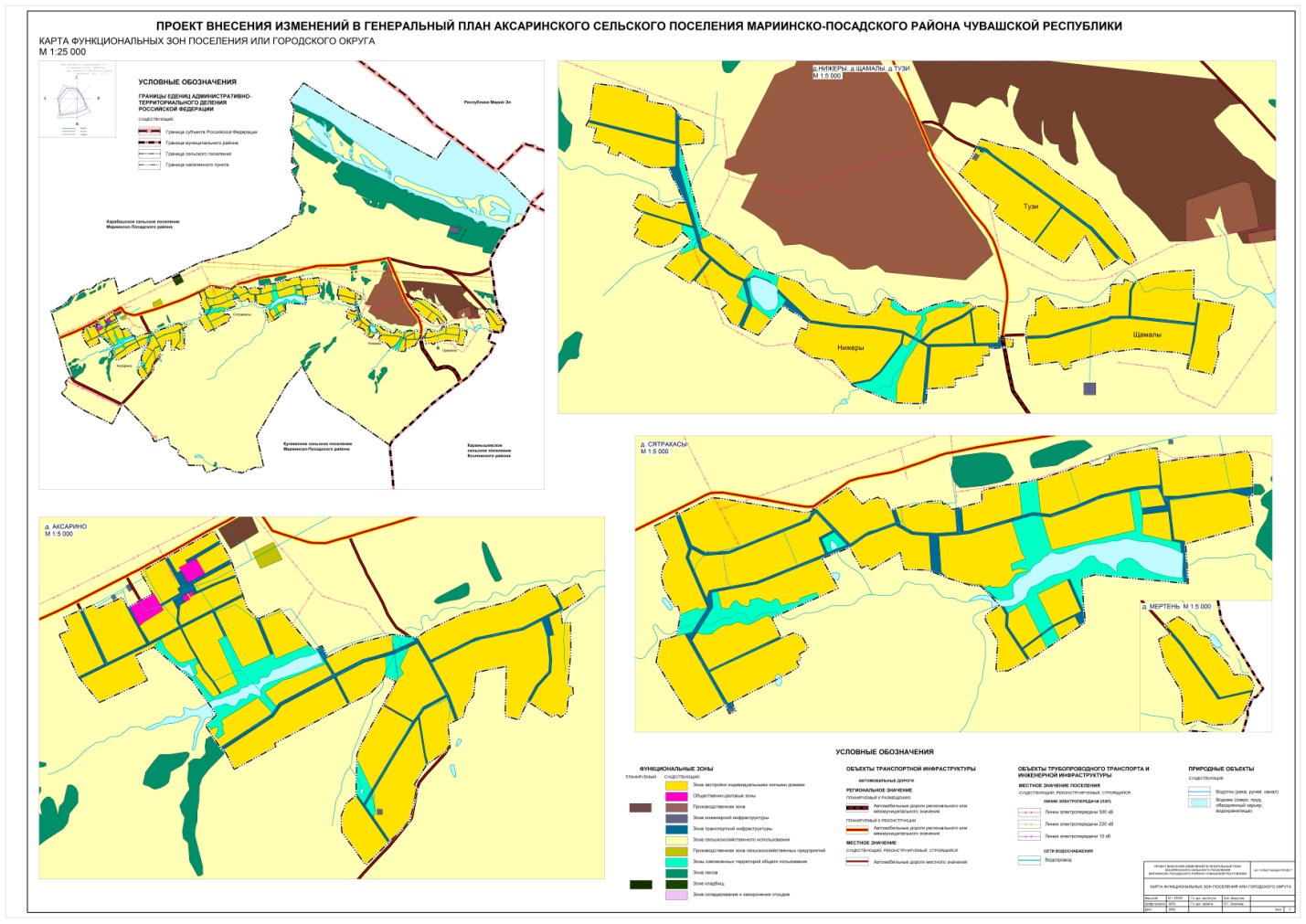 Приложение № 2 к постановлению Аксаринского сельского поселения от 24.08.2022 № 4 ОПОВЕЩЕНИЕО НАЧАЛЕ ПУБЛИЧНЫХ СЛУШАНИЙНа публичные слушания представляется проект решения Собрания депутатов Аксаринского сельского поселения «О внесении изменений в генеральный план Аксаринского сельского поселения Мариинско-Посадского района Чувашской Республики» (далее – Проект).Проект размещен на сайте администрации Аксаринского сельского поселения в информационно-телекоммуникационной сети «Интернет» и в муниципальной газете Мариинско-Посадского района «Посадский вестник».Организатором публичных слушаний является комиссия из числа депутатов Аксаринского сельского поселения, специалистов администрации Аксаринского сельского поселения, утвержденная постановлением главы Аксаринского сельского поселения от 17.08.2022 № 3 (далее – Организатор), публичные слушания проводятся в порядке, установленном требованиями Градостроительного кодекса Российской Федерации.Публичные слушания по Проекту проводятся в порядке, установленном требованиями Градостроительного кодекса Российской Федерации. Срок проведения публичных слушаний с 24.08.2022 по 09.09.2022 года.Дата, время и место проведения собрания участников публичных слушаний по рассмотрению Проекта: 09 сентября 2022 года в 14.00 часов в здании администрации Аксаринского сельского поселения, расположенном по адресу: Чувашская Республика, Мариинско-Посадский район, д. Аксарино, ул. Центральная усадьба, д. 11.Начало регистрации участников осуществляется за 30 мин. до начала слушаний.Дата открытия экспозиции – 24.08.2022 года.Экспозиция по Проекту проводится в здании администрации Аксаринского сельского поселения, расположенном по адресу: Чувашская Республика, Мариинско-Посадский район, д. Аксарино, ул. Центральная усадьба, д. 11.Посещение экспозиции и консультирование посетителей экспозиции осуществляется в рабочие дни с 9.00 до 16.00 часов (перерыв с 12.00 до 13.00) в период с 24.08.2022 г. по 08.09.2022 г., 09 сентября 2022 с 09.00 до 12.00.В течение всего периода проведения публичных слушаний участники публичных слушаний имеют право направить Организатору свои предложения и замечания по обсуждаемому вопросу по адресу: Чувашская Республика, Мариинско-Посадский район, д. Аксарино, ул. Центральная усадьба, д. 11, в письменном виде по форме согласно приложению № 3 к постановлению Аксаринского сельского поселения от 24.08.2022 № 4, а также посредством записи в книге (журнале) учета посетителей экспозиции проекта по форме согласно приложению № 4 к постановлению Аксаринского сельского поселения от 24.08.2022 № 4 . Предложения и замечания по Проекту, направленные в установленном порядке, подлежат регистрации и обязательному рассмотрению Организатором.Номера контактных справочных телефонов комиссии: 8(83542) 30-3-10Почтовый адрес комиссии: Чувашская Республика, д. Аксарино, ул. Центральная усадьба, д. 11Адрес электронной почты: marpos_aks@cap.ru Приложение № 3 к постановлению Аксаринского сельского поселения от 24.08.2022 № 4ФОРМАлиста записи предложений и замечаний по обсуждаемому проекту внесения изменений в генеральный план Аксаринского сельского поселенияФамилия, имя, отчество __________________________________________________________________________________________________________________________________________________________________________________________________________________Дата рождения ______________________________________________________________Адрес места жительства (регистрации)________________________________________________________________________________________________________________________________________________________________________________________________________(заполняется физическими лицами - жителями населенных пунктов Аксаринского сельского поселения)Наименование, ОГРН, место нахождения, адрес: _________________________________________________________________________________________________________________________________________________________________________________________________________________________________________________________________________________(для юридических лиц)Правоустанавливающие документы ________________________________________________ ________________________________________________________________________________________________________________________________________________________(заполняется правообладателями земельных участков, объектов капитального строительства, жилых и нежилых помещений)Предложения, замечания по обсуждаемому проекту:____________________________________________________________________________________________________________________________________________________________________________________________________________________________________________________________________________________________________________________________________________________________________________________________Приложение: копии документов, являющиеся подтверждением вышеуказанных сведений.Подпись ________________ Дата ____________Приложение № 4 к постановлению Аксаринского сельского поселения от 24.08.2022 № 4Книга (журнал)учета посетителей экспозиции проектаО внесении изменений в постановление администрации Бичуринского сельского поселения от 30.12.2021 г. № 60 « Об утверждении предельной численности и фонда оплаты труда работников администрации Бичуринского сельского поселения Мариинско-Посадского района Чувашской Республики и фонда оплаты труда казĂнных учреждений Бичуринского сельского поселения Мариинско-Посадского района Чувашской Республики»В целях реализации решения Собрания депутатов Бичуринского сельского поселения Мариинско-Посадского района от 18.08.2022 г. № С-35/3 «О внесении изменений в решение Собрания депутатов Бичуринского сельского поселения Мариинско-Посадского района «О бюджете Бичуринского сельского поселения Мариинско-Посадского района Чувашской Республики на 2022 год и на плановый период 2023 и 2024 годов»» администрация Бичуринского сельского поселения п о с т а н о в л я е т:в приложение №1 «Предельная численность и фонд оплаты труда работников администрации Бичуринского сельского поселения Мариинско-Посадского района Чувашской Республики по разделу «Общегосударственные вопросы» на 2022 год» изменения согласно приложению №1 к настоящему постановлению; в приложение №2 «Фонд оплаты труда работников казĂнных учреждений Бичуринского сельского поселения Мариинско-Посадского района Чувашской Республики на 2022 год» изменения согласно приложению №2 к настоящему постановлению. 2. Настоящее постановление вступает в силу после его официального опубликования в муниципальной газете "Посадский вестник".Глава Бичуринского сельского поселения С.М.Назаров Приложение 1к постановлению администрации Бичуринского сельского поселения Мариинско-Посадского районаот 23.08. 2022г № 65Предельная численность и фонд оплаты труда работников администрации Бичуринского сельского поселения Мариинско-Посадского района Чувашской Республики по разделу «Общегосударственные вопросы» на 2022 годПриложение 2к постановлению администрации Бичуринского сельского поселения Мариинско-Посадского районаот 23.08.2022 г. № 65 Фонд оплаты труда работников казĂнных учрежденийБичуринского сельского поселения Мариинско-Посадского района Чувашской Республики на 2022 годО мерах по реализации решения Собрания депутатов Бичуринского сельского поселения «О внесении изменений в решение Собрания депутатов Бичуринского сельского поселения Мариинско-Посадского района «О бюджете Бичуринского сельского поселения Мариинско-Посадского района Чувашской Республики на 2022 год и на плановый период 2023 и 2024 годов»В соответствии с решением Собрания депутатов Бичуринского сельского поселения от 27 декабря 2021 г. № С-23/2 «О бюджете Бичуринского сельского поселения Мариинско-Посадского района Чувашской Республики на 2022 год и на плановый период 2023 и 2024 годов» администрация Бичуринского сельского поселения п о с т а н о в л я е т: Принять к исполнению бюджет Бичуринского сельского поселения Мариинско-Посадского района Чувашской Республики на 2022 год и на плановый период 2023 и 2024 годов с учĂтом изменений, внесенных решением Собрания депутатов Бичуринского сельского поселения от 18.08.2022 г. № С-35/3 «О внесении изменений в решение Собрания депутатов Бичуринского сельского поселения Мариинско-Посадского района «О бюджете Бичуринского сельского поселения Мариинско-Посадского района Чувашской Республики на 2022 год и на плановый период 2023 и 2024 годов». Утвердить прилагаемый перечень мероприятий по реализации решения Собрания депутатов Бичуринского сельского поселения от 18.08.2022 г. № С-35/3 «О внесении изменений в решение Собрания депутатов Бичуринского сельского поселения Мариинско-Посадского района «О бюджете Бичуринского сельского поселения Мариинско-Посадского района Чувашской Республики на 2022 год и на плановый период 2023 и 2024 годов» (далее – Решение о бюджете).3. Финансовому отделу администрации района внести изменения в сводную бюджетную роспись бюджета Бичуринского сельского поселения Мариинско-Посадского района на 2022 год. Принять меры по обеспечению своевременного финансирования всех предусмотренных расходов.4. Централизованной бухгалтерии Мариинско-Посадского района внести соответствующие изменения в показатели бюджетных смет на 2022 год. Не допускать образования просроченной кредиторской задолжĂнности по расходным обязательствам.Глава Бичуринского сельского поселения С.М.Назаров Утвержденпостановлением администрации Бичуринского сельского поселения Мариинско-Посадского районаЧувашской Республикиот 23.08.2022 № 66Перечень
мероприятий по реализации Решения Собрания депутатов Бичуринского сельского поселения Мариинско-Посадского района Чувашской Республики от 18.08.2022 г. № С-35/3 «О внесении изменений в решение Собрания депутатов Бичуринскогосельского поселения Мариинско-Посадского района «О бюджете Бичуринского сельского поселения Мариинско-Посадского района Чувашской Республики на 2022 год и плановый период 2023 и 2024 годов»»О проведении публичных слушаний по рассмотрению документации по планировке территории (проект планировки территории (ППТ) и проект межевания территории (ПМТ) для линейного объекта «Улично-дорожная сеть д.Передние Бокаши Октябрьского сельского поселения Мариинско-Посадского района Чувашской Республики»  В соответствии со статьей 45, 46 Градостроительного кодекса Российской Федерации, Федеральным законом от 06.10.2003 г. № 131-ФЗ «Об общих принципах организации местного самоуправления в Российской Федерации», Уставом Октябрьского сельского поселения Мариинско-Посадского района Чувашской Республики, Положением о порядке организации и проведения общественных обсуждений или публичных слушаний по проектам генеральных планов, проектам правил землепользования и застройки, проектам планировки территории, проектам межевания территории, проектам правил благоустройства территорий, проектам, предусматривающим внесение изменений в один из указанных утвержденных документов, проектам решений о предоставлении разрешения на условно разрешенный вид использования земельного участка или объекта капитального строительства, проектам решений о предоставлении разрешения на отклонение от предельных параметров разрешенного строительства, реконструкции объектов капитального строительства на территории Октябрьского сельского поселения Мариинско-Посадского района Чувашской Республики, утвержденным решением Собрания депутатов Октябрьского сельского поселения от 24.01.2020 № С-91/3, постановлением администрации Октябрьского сельского поселения от 11.07.2022 № 64 «О разработке проекта планировки и межевания территории для линейного объекта «Улично-дорожная сеть д.Передние Бокаши Октябрьского сельского поселения Мариинско-Посадского района Чувашской Республики», Правилами землепользования и застройки Октябрьского сельского поселения Мариинско-Посадского района Чувашской Республики, утвержденными решением Собрания депутатов Октябрьского сельского поселения Мариинско-Посадского района Чувашской Республики от 10.03.2011 г. № С-6/2 (c внесенными изменениями и дополнениями от 31.01.2017 № С-23/1, от 22.12.2017 № С-43/2, от 26.09.2018 № С-61/2, 29.11. 2019 № С-87/1, 09.04.2020 № С-95/1, 24.11.2020 № С-5/1), п о с т а н о в л я ю:1. Провести публичные слушания по вопросам рассмотрения документации по проекту планировки территории (ППТ) и проекту межевания территории (ПМТ) для линейного объекта «Улично-дорожная сеть д.Передние Бокаши Октябрьского сельского поселения Мариинско-Посадского района Чувашской Республики» в актовом зале администрации Октябрьского сельского поселения Мариинско-Посадского района Чувашской Республики 23 сентября 2022 года в 15.00 часов (приложение № 1 прилагается).2. Подготовку и проведение публичных слушаний возложить на администрацию Октябрьского сельского поселения Мариинско-Посадского района Чувашской Республики.3. Председательствующим на публичных слушаниях назначить главу Октябрьского сельского поселения Мариинско-Посадского района Чувашской Республики (по согласованию).4. Администрации Октябрьского сельского поселения Мариинско-Посадского района Чувашской Республики организовать:4.1. Проведение экспозиции по проекту планировки и проекту межевания территории для линейного объекта «Улично-дорожная сеть д.Передние Бокаши Октябрьского сельского поселения Мариинско-Посадского района Чувашской Республики» по адресу: Чувашская Республика, Мариинско-Посадский район, Октябрьское сельское поселение, с.Октябрьское, ул.Советская, д.15, в рабочие дни с 9.00 до 16.00 часов в период с 23 августа 2022 года по 23 сентября 2022 года.4.2. Консультирование посетителей экспозиции по проекту планировки и проекту межевания территории для линейного объекта «Улично-дорожная сеть д. Передние Бокаши Октябрьского сельского поселения Мариинско-Посадского района Чувашской Республики» по адресу: Чувашская Республика, Мариинско-Посадский район, Октябрьское сельское поселение, с.Октябрьское, ул.Советская, д.15, с 15.00 до 16.00 часов 30 августа 2022 года, 14 сентября 2022 года.5. Предложения и замечания, касающиеся по планировке территории (проект планировки территории (ППТ) и проект межевания территории (ПМТ) для линейного объекта «Улично-дорожная сеть д. Передние Бокаши Октябрьского сельского поселения Мариинско-Посадского района Чувашской Республики» направлять в администрацию Октябрьского сельского поселения Мариинско-Посадского района Чувашской Республики по адресу: Чувашская Республика, Мариинско-Посадский район, Октябрьское сельское поселение, с.Октябрьское, ул.Советская, д.15, тел.8/83542/29424, 28346.6. Администрации Октябрьского сельского поселения Мариинско-Посадского района Чувашской Республики обеспечить опубликование в муниципальной газете «Посадский вестник» и размещение на официальном сайте Администрации Октябрьского сельского поселения Мариинско-Посадского района Чувашской Республики в информационно-телекоммуникационной сети «Интернет» заключения о результатах публичных слушаний.7. Администрации Октябрьского сельского поселения Мариинско-Посадского района Чувашской Республики обеспечить опубликование оповещения о проведении публичных слушаний по проекту планировки и проекту межевания территории для линейного объекта «Улично-дорожная сеть д. Передние Бокаши Октябрьского сельского поселения Мариинско-Посадского района Чувашской Республики», о месте размещения и контактных телефонах администрации Октябрьского сельского поселения Мариинско-Посадского района Чувашской Республики «Посадский вестник» и разместить на официальном сайте администрации Октябрьского сельского поселения Мариинско-Посадского района Чувашской Республики в информационно-телекоммуникационной сети «Интернет».8. Администрации Октябрьского сельского поселения Мариинско-Посадского района Чувашской Республики обеспечить опубликование в периодическом печатном издании «Посадский вестник» и разместить на официальном сайте Администрации Октябрьского сельского поселения Мариинско-Посадского района Чувашской Республики в информационно-телекоммуникационной сети «Интернет» настоящее постановление, проект планировки и проект межевания территории для линейного объекта «Улично-дорожная сеть д. Передние Бокаши Октябрьского сельского поселения Мариинско-Посадского района Чувашской Республики».9. Настоящее постановление вступает в силу со дня его официального опубликования. 10. Контроль за исполнением настоящего постановления возложить на главного специалиста-эксперта администрации Октябрьского сельского поселения Мариинско-Посадского района Чувашской Республики Далызину Л.Г.Глава Октябрьскогосельского поселения В.Ф.КураковОПОВЕЩЕНИЕО НАЧАЛЕ ПУБЛИЧНЫХ СЛУШАНИЙНа публичные слушания представляется проект решения Собрания депутатов Аксаринского сельского поселения «О внесении изменений в генеральный план Аксаринского сельского поселения Мариинско-Посадского района Чувашской Республики» (далее – Проект).Проект размещен на сайте администрации Аксаринского сельского поселения в информационно-телекоммуникационной сети «Интернет» и в муниципальной газете Мариинско-Посадского района «Посадский вестник».Организатором публичных слушаний является комиссия из числа депутатов Аксаринского сельского поселения, специалистов администрации Аксаринского сельского поселения, утвержденная постановлением главы Аксаринского сельского поселения от 17.08.2022 № 3 (далее – Организатор), публичные слушания проводятся в порядке, установленном требованиями Градостроительного кодекса Российской Федерации.Публичные слушания по Проекту проводятся в порядке, установленном требованиями Градостроительного кодекса Российской Федерации. Срок проведения публичных слушаний с 24.08.2022 по 09.09.2022 года.Дата, время и место проведения собрания участников публичных слушаний по рассмотрению Проекта: 09 сентября 2022 года в 14.00 часов в здании администрации Аксаринского сельского поселения, расположенном по адресу: Чувашская Республика, Мариинско-Посадский район, д. Аксарино, ул. Центральная усадьба, д. 11.Начало регистрации участников осуществляется за 30 мин. до начала слушаний.Дата открытия экспозиции – 24.08.2022 года.Экспозиция по Проекту проводится в здании администрации Аксаринского сельского поселения, расположенном по адресу: Чувашская Республика, Мариинско-Посадский район, д. Аксарино, ул. Центральная усадьба, д. 11.Посещение экспозиции и консультирование посетителей экспозиции осуществляется в рабочие дни с 9.00 до 16.00 часов (перерыв с 12.00 до 13.00) в период с 24.08.2022 г. по 08.09.2022 г., 09 сентября 2022г. с 09.00 до 12.00.В течение всего периода проведения публичных слушаний участники публичных слушаний имеют право направить Организатору свои предложения и замечания по обсуждаемому вопросу по адресу: Чувашская Республика, Мариинско-Посадский район, д. Аксарино, ул. Центральная усадьба, д. 11, в письменном виде по форме согласно приложению № 3 к постановлению Аксаринского сельского поселения от 24.08.2022 № 4, а также посредством записи в книге (журнале) учета посетителей экспозиции проекта по форме согласно приложению № 4 к постановлению Аксаринского сельского поселения от 24.08.2022г. № 4.  Предложения и замечания по Проекту, направленные в установленном порядке, подлежат регистрации и обязательному рассмотрению Организатором.Номера контактных справочных телефонов комиссии: 8(83542) 30-3-10Почтовый адрес комиссии: Чувашская Республика, д. Аксарино, ул. Центральная усадьба, д. 11Адрес электронной почты: marpos_aks@cap.ru Кадастровый инженер Е.В.Кутаркина Заказчик: Администрация Октябрьскогосельского поселения Мариинско-Посадского района Чувашской РеспубликиПРОЕКТ ПЛАНИРОВКИ И МЕЖЕВАНИЯ ТЕРРИТОРИИ линейного объекта: «Улично-дорожная сеть д.Передние БокашиОктябрьского сельского поселенияМариинско-Посадского районаЧувашской Республики» (утверждаемая часть) 05.ППМТ.2022Содержание ПРОЕКТ ПЛАНИРОВКИ ТЕРРИТОРИИ1.Общие положенияПроектная документация на формирование земельного участка линейного объекта: «Улично-дорожная сеть д.Передние Бокаши Октябрьского сельского поселения Мариинско-Посадского района Чувашской Республики» разработана ООО «Альфа» согласно договора № 12-ю от 20 июня 2022 г. с Администрацией Октябрьского сельского поселения Мариинско-Посадского района Чувашской Республики, технического задания и постановления администрации Октябрьского сельского поселения Мариинско-Посадского района № 64 от 11 июля 2022 г. «О разработке проекта планировки и межевания территории линейного объекта «Улично-дорожная сеть д.Передние Бокаши Октябрьского сельского поселения Мариинско-Посадского района Чувашской Республики».В соответствии со ст.43 Градостроительного кодекса Российской Федерации подготовка проекта межевания территории осуществляется в целях определения местоположения границ образуемых и изменяемых земельных участков.При утверждении проекта планировки территории утверждаются: красные линии; предложения по трассировке дорог, улиц; места размещения объектов инженерной и транспортной инфраструктуры; предложения по установлению границ зон планируемого размещения объектов капитального строительства и реконструкции.Настоящим проектом планировки территории предусматриваются действия по определению местоположения границ образуемого земельного участка с целью его использования под улично-дорожной сетью деревни Передние Бокаши. Границы земельного участка определяются в соответствии с территориальным зонированием с учетом существующей улично-дорожной сети населенного пункта.Проект планировки территории выполнен в системе координат МСК-21, используемой при ведении Единого государственного реестра недвижимости в Чувашской Республике.Проект планировки территории разрабатывается в целях формирования земельного участка под улично-дорожной сетью д.Передние Бокаши.  Местоположение объекта: Чувашская Республика, Мариинско-Посадский район, Октябрьское сельское поселение, д.Передние Бокаши, ул. Молодежная, Зеленая и Нагорная в границах кадастровых кварталов 21:16:210101, 21:16:210102, 21:16:210103, 21:16:210104, 21:16:210105;.Нормативные правовые и нормативно-технические документы:1.Земельный кодекс Российской Федерации от 25.10.2001 № 136-ФЗ (с изменениями).2.Градостроительный кодекс Российской Федерации от 29.12.2004 №190-ФЗ(с изменениями).3.Федеральный закон «О землеустройстве» от 18.06.2001 № 78-ФЗ.4.Федеральный закон «О кадастровой деятельности» от 28.07.2007 № 221-ФЗ.5.Федеральный закон «О государственной регистрации недвижимости» от 13 июля 2015 года N 218-ФЗ6.Постановление Правительства РФ от 12 мая 2017 г. N 564 "Об утверждении Положения о составе и содержании документации по планировке территории, предусматривающей размещение одного или нескольких линейных объектов". 7.СП 42.13330.2011 Градостроительство. Планировка и застройка городских и сельских поселений. Актуализированная редакция СНИП 2.07.01-89.8.РДС 30-201-98 Инструкция о порядке проектирования и установления красных линий в городах и других поселениях Российской Федерации.9.СНиП 11-04-2003 Инструкция о порядке разработки, согласования, экспертизы и утверждения градостроительной документации.В качестве исходных материалов и документов использовались:-правила землепользования и застройки Октябрьского сельского поселения Мариинско-Посадского района Чувашской Республики;-техническое задание на разработку проекта планировки и межевания территории;-сведения Государственного кадастра недвижимости: кадастровые планы территории кадастровых кварталов 21:16:210101, 21:16:210102, 21:16:210103, 21:16:210104, 21:16:210105; 21:16:000000.2.Сведения о планируемой территорииПланируемая территория расположена в д.Передние Бокаши Октябрьского сельского поселения Мариинско-Посадского района Чувашской Республики.В соответствии со сведениями ЕГРН в границах проектируемой территории установлены публичные сервитуты в виде охранных зон линий электропередачи и газопроводов. Установление границ зон действия публичных сервитутов проектом не предусмотрены.Объекты культурного наследия в границах проектируемой территории отсутствуют.В границах проектируемой территории не предусматривается размещение общественно-деловой и жилой застройки.Проектируемую территорию затрагивают существующие инженерные коммуникации: газопровод низкого давления, ЛЭП 0.4 кВ, ЛЭП10кВ, уличный водопровод. Обеспечение сохранности и функционирования инженерных коммуникаций решается рабочими проектами строительства объектов в соответствии с техническими условиями служб, осуществляющих обслуживание данных коммуникаций.Существующая дорожная сеть имеет щебеночное и гравийное покрытие, а также без покрытия (грунтовые). Проектируемый объект размещается на землях населĂнного пункта на незастроенных территориях и определяет границы земельного участка, предназначенного для размещения проезжей части улично-дорожной сети, сетей инженерных коммуникаций и других объектов, размещение которых допускается на земельном участке улично-дорожной сети. Проектируемая территория, согласно Правилам землепользования и застройки Октябрьского сельского поселения, расположена в территориальной зоне Ж-1 «Жилая зона» (зона застройки индивидуальными жилыми домами), пересекает зону Р «Рекреационная зона» с водоохранной зоной безымянного ручья (приток р.Аниш). С целью переезда через водный объект (безымянный ручей) ранее возведена земляная дамба с водопропускной трубой, образован пруд.3.Предложения по установлению линий градостроительного регулированияЗадачей разработки проекта планировки территории является установление красных линий, составляющих внутренний каркас проектируемой территории с целью ее устойчивого развития, а также выделения территории общего пользования (территории, которой беспрепятственно может пользоваться неограниченный круг лиц, в том числе площади, улицы, проезды и т.д.), которая также является местом размещения линий электропередачи, линий связи, трубопроводов и иных линейных сооружений.На проектируемой территории отсутствуют Утвержденные красные линии, поэтому в проекте планировки территории даются предложения по установлению красных линий на проектируемом участке. Красные линии разработаны исходя из сложившейся градостроительной ситуации в разработанных границах проектирования территории.Основным принципом установления красных линий в данном проекте является сохранение существующих земельных участков, стоящих на кадастровом учĂте и обеспечение максимальной ширины профиля улицы на тех местах, где это возможно. Красные линии определены границами проектируемой территории с учĂтом существующих и проектируемых пересечений и примыканий автодороги.Координаты точек устанавливаемых красных линий представлены в таблице:КАТАЛОГ КООРДИНАТкрасных линий4.Предложения по установлению границ земельных участков, на которых расположены объекты строительстваВ границах проекта планировки не предусматривается размещение общественно-деловой и жилой застройки. Проектируемая территория пересекает границы охранных зон, установленных для охраны газопровода низкого давления и линий электропередачи. 5.Предложения по установлению границ и разрешĂнного использования образуемых земельных участков Проектируемая территория, согласно Правилам землепользования и застройки Октябрьского сельского поселения, расположена в территориальной зоне Ж-1 «Жилая зона» (зона застройки индивидуальными жилыми домами) и зоне Р «Рекреационная зона».Для размещения улично-дорожной сети деревни Передние Бокаши образуется один многоконтурный земельный участок, состоящий из трех контуров, с разрешĂнным использованием «улично-дорожная сеть» общей площадью 24916 кв.м. из земель населенных пунктов, земли неразграниченной государственной собственности, участок ограничен существующими земельными участками граждан и других лиц, границей учтенного в ЕГРН земельного участка, границей населенного пункта. При проектировании и строительстве проезжей части уличной сети в границах образуемого земельного участка следует предусмотреть устройство новых водопропускных сооружений в месте пересечения с водным объектом и природоохранные мероприятия, не допускающие загрязнение водных объектов. ПРОЕКТ МЕЖЕВАНИЯ ТЕРРИТОРИИ1.Основания для проектированияПроект межевания территории по формированию земельного участка под улично-дорожной сетью д.Передние Бокаши Октябрьского сельского поселения Мариинско-Посадского района Чувашской Республики разработан ООО «Альфа» согласно договора № 12-ю от 20 июня 2022 г. с Администрацией Октябрьского сельского поселения Мариинско-Посадского района Чувашской Республики.Основанием для разработки проекта является постановление администрации Октябрьского сельского поселения Мариинско-Посадского района Чувашской Республики от 11 июля 2022 г. №64 «О разработке проекта планировки и межевания территории линейного объекта «Улично-дорожная сеть д.Передние Бокаши Октябрьского сельского поселения Мариинско-Посадского района Чувашской Республики».2.Предложения по установлению границ и разрешĂнного использования проектируемых земельных участковПроектируемая территория размещается на следующих землях:-земли населĂнных пунктов неразграниченной государственной собственности.Территория улично-дорожной сети в д. Передние Бокаши размещается на улицах Молодежная, Зеленая и Нагорная в границах кадастровых кварталов 21:16:210101, 21:16:210102, 21:16:210103, 21:16:210104, 21:16:210105. В государственном кадастре недвижимости отсутствуют сведения о земельном участке, занимаемом данной территорией. Проектируемый земельный участок примыкает к существующему земельному участку с кадастровым номером 21:16:000000:207 с разрешенным использованием «Под автомобильной дорогой "Волга-Марпосад"-Октябрьское-Козловка-Передние Бокаши».Проектом планировки и межевания территории для размещения автомобильной дороги в д. Передние Бокаши предусматривается образование многоконтурного земельного участка, состоящего из трех контуров, под условным номером 21:16:000000:ЗУ1, с разрешĂнным использованием «Улично-дорожная сеть», площадь участка составляет 24916 кв.м., земельный участок относится к землям государственной неразграниченной собственности. В границах проектируемого земельного участка располагаются 14 вкрапленных контуров многоконтурного земельного участка К№21:16:000000:253 (под опорами ЛЭП) на общей площади 10 кв.м.Общая протяжĂнность улично-дорожной сети в д.Передние Бокаши составляет 2274 м. Для размещения автомобильной дороги не требуется изъятие земель и земельных участков, не требуется перевод земель в иные категории. Формирование проектных границ земельного участка выполняется в пределах, ограничивающих территорию разработки проекта межевания существующими границами земельного участка. Границы существующих земельных участков при разработке проекта межевания не изменяются.В таблице 1 приведены сведения об образуемом земельном участке.Таблица 1.Сведения об образуемых земельных участкахВ таблице 2 приведен каталог координат характерных точек образуемого земельного участка.3.Заключение о соответствии разработанной документации требованиям законодательства о градостроительной деятельности.Документация по межеванию территории линейного объекта «Улично-дорожная сеть д.Передние Бокаши Октябрьского сельского поселения Мариинско-Посадского района Чувашской Республики» выполнена на основании правил землепользования и застройки в соответствии с требованиями технических регламентов, нормативов градостроительного проектирования, градостроительных регламентов с учĂтом границ территорий объектов культурного наследия, границ зон с особыми условиями использования территорий, а также с требованиями Федерального закона «384-ФЗ «Технический регламент о безопасности зданий и сооружений», обеспечивающих безопасную эксплуатацию зданий, строений и сооружений и безопасное использование прилегающих к ним территорий с соблюдением технических условий.Графический материал к основной части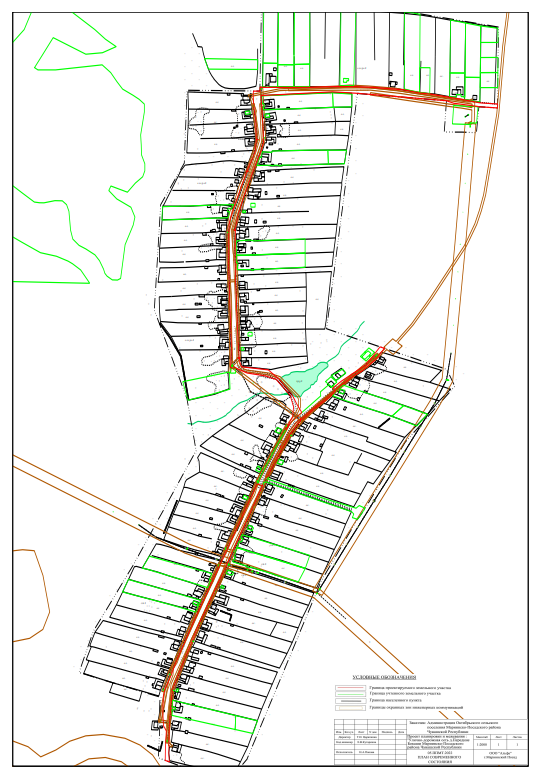 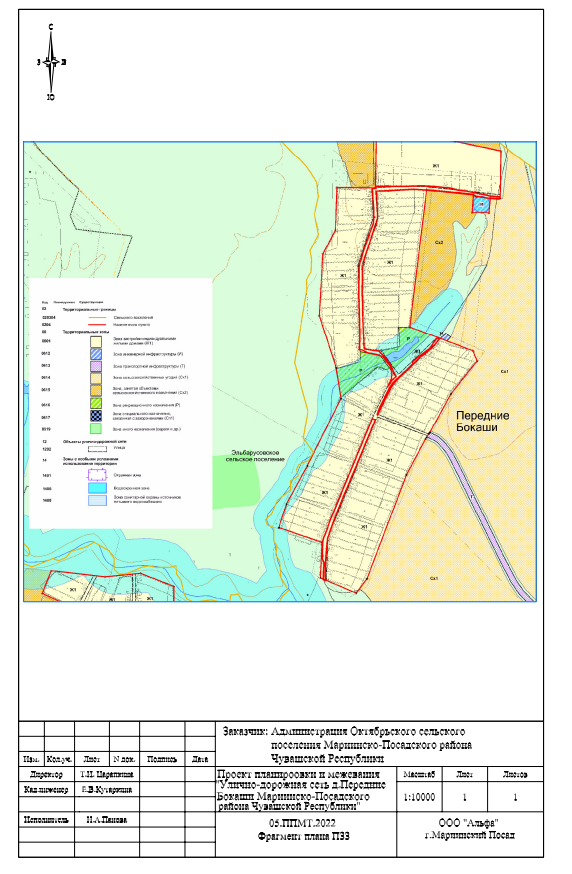 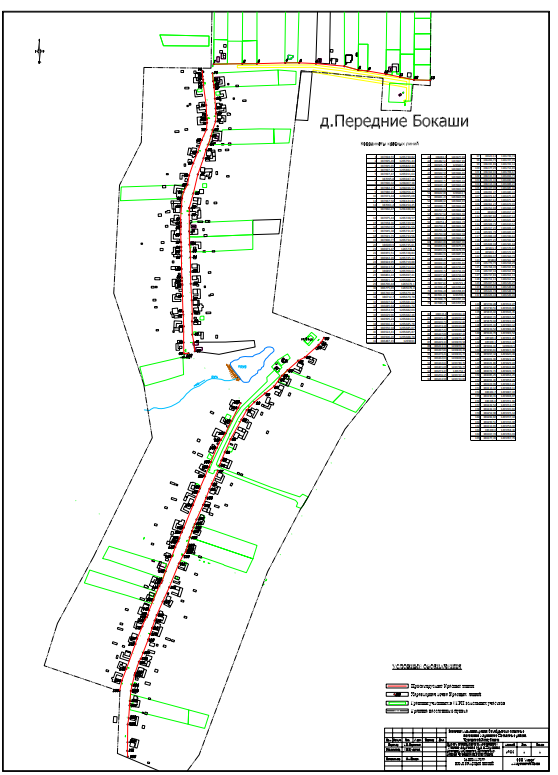 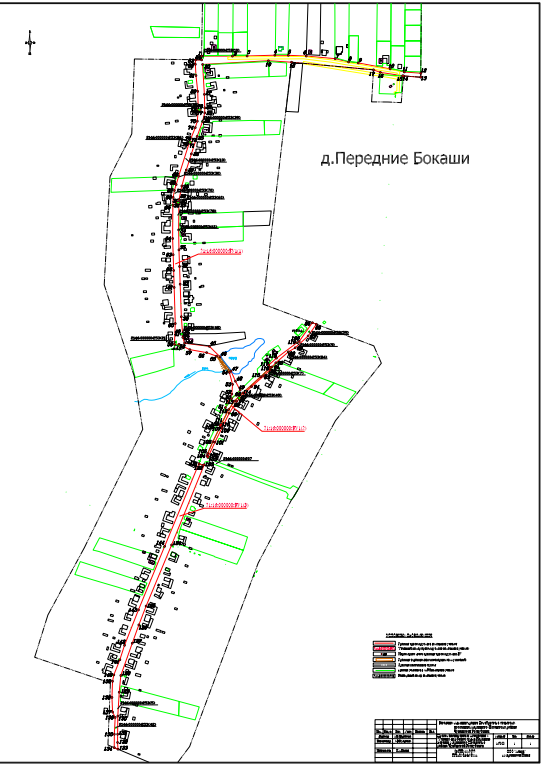 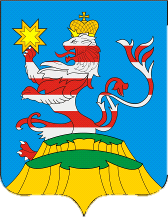 ПОСАДСКИЙВЕСТНИК2022август, 26,четверг,№ 35Чăваш РеспубликинСĕнтĕрвăрри районĕнадминистрацийĕЙ Ы Ш Ă Н У№Сĕнтĕрвăрри хули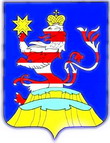 Чувашская РеспубликаАдминистрацияМариинско-ПосадскогорайонаП О С Т А Н О В Л Е Н И Е 22.08.2022 г. №641г. Мариинский ПосадО создании резерва технических средств оповещения населения Мариинско-Посадского района Чувашской Республики при угрозе возникновения и (или) возникновении чрезвычайных ситуаций природного и техногенного характераЧăваш РеспубликинСěнтěрвăрри районěн администрацийě Й Ы Ш Ă Н У№ Сěнтěрвăрри хули 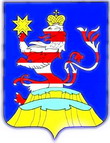 Чувашская РеспубликаАдминистрацияМариинско-Посадского районаП О С Т А Н О В Л Е Н И Е23.08.2022 № 642г. Мариинский ПосадО муниципальной программе Мариинско-Посадского района Чувашской Республики «Энергосбережение и повышение энергетической эффективности в Мариинско - Посадском районе Чувашской Республики на 2022-2025 годы и на период до 2035 года»О муниципальной программе Мариинско-Посадского района Чувашской Республики «Энергосбережение и повышение энергетической эффективности в Мариинско - Посадском районе Чувашской Республики на 2022-2025 годы и на период до 2035 года»О муниципальной программе Мариинско-Посадского района Чувашской Республики «Энергосбережение и повышение энергетической эффективности в Мариинско - Посадском районе Чувашской Республики на 2022-2025 годы и на период до 2035 года»Ответственный исполнитель Муниципальной программыотдел градостроительства и развития общественной инфраструктуры Мариинско-Посадского района Чувашской РеспубликиСоисполнители Муниципальной программыотдел экономики и имущественных отношений Мариинско-Посадского района Чувашской Республики;отдел сельского хозяйства Мариинско-Посадского района Чувашской Республики;отдел образования и молодежной политики Мариинско-Посадского района Чувашской Республики;отдел культуры и социального развития Мариинско-Посадского района Чувашской РеспубликиУчастники Муниципальной программыорганы местного самоуправления городского и сельских поселений Мариинско-Посадского района Чувашской Республики (по согласованию);муниципальные учреждения Мариинско-Посадского района Чувашской Республики (по согласованию);ресурсоснабжающие организации;управляющие компании, товарищества собственников жилья и недвижимости;автономное учреждение Чувашской Республики «Центр энергосбережения и повышения энергетической эффективности» Министерства промышленности и энергетики Чувашской РеспубликиПодпрограммы Муниципальной программы-Цели Муниципальной программыповышение энергетической эффективности при производстве, передаче и потреблении энергетических ресурсов и уменьшение негативного воздействия на окружающую средуЗадачи Муниципальной программыснижение удельного потребления топливно-энергетических ресурсов в бюджетной сфере в сопоставимых условиях с увеличением оснащенности приборами учета;снижение потребления топливно-энергетических ресурсов в жилищном фонде в сопоставимых условиях с увеличением оснащенности приборами учета и увеличением доли энергоэффективного капитального ремонта;энергосбережение и повышение энергетической эффективности систем коммунальной инфраструктуры в том числе в части уменьшения потерь энергетических ресурсов при передаче и проведении работ по выявлению бесхозяйных объектов недвижимого имущества;ведение комплекса организационно - правовых мероприятий по управлению энергосбережением, в том числе создание системы показателей, характеризующих энергетическую эффективность при производстве, передаче и потреблении энергетических ресурсов, их мониторинга, а также сбора и анализа информации об энергоемкости экономики района;определение потенциала энергосбережения в промышленном секторе с последующим снижением энергоемкости производимой продукции;увеличение использования в качестве источников энергии вторичных энергетических ресурсов и (или) возобновляемых источников энергии;снижение затрат электрической энергии на уличное освещение путем внедрения энергоэффективных источников освещения;создание благоприятных условий для замещения части потребляемого моторного топлива (бензина и дизельного топлива), используемого транспортными средствами, альтернативными видами моторного топлива Целевые показатели (индикаторы) Муниципальной программыполный перечень целевых показателей (индикаторов) приведен в приложении №1 к Муниципальной программеСрок и этапы реализации Муниципальной программы2022–2035 годы:1 этап – 2022–2025 годы;2 этап – 2026–2030 годы;3 этап – 2031–2035 годы.Объемы финансирования Муниципальной программы с разбивкой по годам ее реализации прогнозируемые объемы финансирования мероприятий Муниципальной программы в 2022–2035 годах составляют 88334,59 тыс. рублей, в том числе:в 2022 году - 90 тыс. рублей;в 2023 году - 1324,8 тыс. рублей;в 2024 году - 3346,6 тыс. рублей;в 2025 году - 5505,49 тыс. рублей;в 2026 - 2030 году - 18915,1 тыс. рублей;в 2031 - 2035 году - 59152,6 тыс. рублей;из них средства:федерального бюджета – 0 тыс. рублей (0 процента), в том числе:в 2022 году - 0 тыс. рублей;в 2023 году - 0 тыс. рублей;в 2024 году - 0 тыс. рублей;в 2025 году - 0 тыс. рублей;в 2026 - 2030 году - 0 тыс. рублей;в 2031 - 2035 году - 0 тыс. рублей;республиканского бюджета Чувашской Республики – 0 тыс. рублей (0 процента), в том числе:в 2022 году - 0 тыс. рублей;в 2023 году - 0 тыс. рублей;в 2024 году - 0 тыс. рублей;в 2025 году - 0 тыс. рублей;в 2026 - 2030 году - 0 тыс. рублей;в 2031 - 2035 году - 0 тыс. рублей;местных бюджетов – 2623 тыс. рублей (3 процента), в том числе:в 2022 году - 90 тыс. рублей;в 2023 году - 143 тыс. рублей;в 2024 году - 368 тыс. рублей;в 2025 году - 121,5 тыс. рублей;в 2026 - 2030 году - 707,25 тыс. рублей;в 2031 - 2035 году - 1193,25 тыс. рублей;внебюджетных источников – 85711,59 тыс. рублей (97 процента), в том числе:в 2022 году - 0 тыс. рублей;в 2023 году - 1181,8 тыс. рублей;в 2024 году - 2978,6 тыс. рублей;в 2025 году - 5383,99 тыс. рублей;в 2026 - 2030 году - 18207,85 тыс. рублей;в 2031 - 2035 году - 57959,35 тыс. рублей.Объемы финансирования мероприятий Муниципальной программы подлежат ежегодному уточнению исходя из возможностей бюджета Мариинско-Посадского района Чувашской РеспубликиОжидаемые результаты реализации Муниципальной программыформирование действующего механизма управления потреблением топливно-энергетических ресурсов, их учет, экономия, нормирование и лимитирование муниципальными бюджетными организациями всех уровней и сокращение затрат на оплату коммунальных ресурсов;снижение затрат на энергопотребление организаций бюджетной сферы, населения и предприятий муниципального района в результате реализации энергосберегающих мероприятий;создание условий для развития рынка товаров и услуг в сфере энергосбереженияСтатусНаименование муниципальной программы, основного мероприятияКод бюджетной классификацииКод бюджетной классификацииИсточники финансированияРасходы по годам, тыс. рублейРасходы по годам, тыс. рублейРасходы по годам, тыс. рублейРасходы по годам, тыс. рублейРасходы по годам, тыс. рублейРасходы по годам, тыс. рублейСтатусНаименование муниципальной программы, основного мероприятияглавный распорядитель бюджетных средствцелевая статья расходовИсточники финансирования20222023202420252026–20302031–20351234567891011Муниципальная программа Мариинско-Посадского района Чувашской РеспубликиЭнергосбережение и повышение энергетической эффективности в Мариинско-Посадском районе Чувашской Республики на 2022-2025 годы и на период до 2035 годаxxвсего90,01324,83346,65505,518915,159152,6Муниципальная программа Мариинско-Посадского района Чувашской РеспубликиЭнергосбережение и повышение энергетической эффективности в Мариинско-Посадском районе Чувашской Республики на 2022-2025 годы и на период до 2035 годаxxфедеральный бюджет0,00,00,00,00,00,0Муниципальная программа Мариинско-Посадского района Чувашской РеспубликиЭнергосбережение и повышение энергетической эффективности в Мариинско-Посадском районе Чувашской Республики на 2022-2025 годы и на период до 2035 годаxxреспубликанский бюджет Чувашской Республики0,00,00,00,00,00,0Муниципальная программа Мариинско-Посадского района Чувашской РеспубликиЭнергосбережение и повышение энергетической эффективности в Мариинско-Посадском районе Чувашской Республики на 2022-2025 годы и на период до 2035 годаxxместные бюджеты90,0143,0368,0121,5707,31193,3Муниципальная программа Мариинско-Посадского района Чувашской РеспубликиЭнергосбережение и повышение энергетической эффективности в Мариинско-Посадском районе Чувашской Республики на 2022-2025 годы и на период до 2035 годаxxвнебюджетные источники0,01181,82978,65384,018207,957959,4Основное мероприятие 1Энергосбережение и повышение энергоэффективности в бюджетных учрежденияхххвсего0556,3685,5809,94087,98129,4Основное мероприятие 1Энергосбережение и повышение энергоэффективности в бюджетных учрежденияхxxфедеральный бюджет000000Основное мероприятие 1Энергосбережение и повышение энергоэффективности в бюджетных учрежденияхxxреспубликанский бюджет Чувашской Республики000000Основное мероприятие 1Энергосбережение и повышение энергоэффективности в бюджетных учрежденияхxxместные бюджеты04630139372701Основное мероприятие 1Энергосбережение и повышение энергоэффективности в бюджетных учрежденияхxxвнебюджетные источники0510,3384,5770,93715,97428,4Основное мероприятие 2Энергосбережение и повышение энергоэффективности в жилищном фондеххвсего0269858,51637,43172,553172,55Основное мероприятие 2Энергосбережение и повышение энергоэффективности в жилищном фондеxxфедеральный бюджет000000Основное мероприятие 2Энергосбережение и повышение энергоэффективности в жилищном фондеxxреспубликанский бюджет Чувашской Республики000000Основное мероприятие 2Энергосбережение и повышение энергоэффективности в жилищном фондеxxместные бюджеты00922,544,2544,25Основное мероприятие 2Энергосбережение и повышение энергоэффективности в жилищном фондеxxвнебюджетные источники0269849,51614,93128,33128,3Основное мероприятие 3Энергосбережение и повышение энергоэффективности в коммунальной инфраструктуреххвсего0128,5469,3948,93911,658911,65Основное мероприятие 3Энергосбережение и повышение энергоэффективности в коммунальной инфраструктуреxxфедеральный бюджет000000Основное мероприятие 3Энергосбережение и повышение энергоэффективности в коммунальной инфраструктуреxxреспубликанский бюджет Чувашской Республики000000Основное мероприятие 3Энергосбережение и повышение энергоэффективности в коммунальной инфраструктуреxxместные бюджеты000000Основное мероприятие 3Энергосбережение и повышение энергоэффективности в коммунальной инфраструктуреxxвнебюджетные источники0128,5469,3948,93911,658911,65Основное мероприятие 4Информационное и правовое обеспечение мероприятий по энергосбережению и повышению энергоэффективностиххвсего9011698,3119,29310450Основное мероприятие 4Информационное и правовое обеспечение мероприятий по энергосбережению и повышению энергоэффективностиxxфедеральный бюджет000000Основное мероприятие 4Информационное и правовое обеспечение мероприятий по энергосбережению и повышению энергоэффективностиxxреспубликанский бюджет Чувашской Республики000000Основное мероприятие 4Информационное и правовое обеспечение мероприятий по энергосбережению и повышению энергоэффективностиxxместные бюджеты90632426190330Основное мероприятие 4Информационное и правовое обеспечение мероприятий по энергосбережению и повышению энергоэффективностиxxвнебюджетные источники05374,393,29120120Основное мероприятие 5Энергосбережение и повышение энергоэффективности в промышленном сектореххвсего01439071455675928Основное мероприятие 5Энергосбережение и повышение энергоэффективности в промышленном сектореxxфедеральный бюджет000000Основное мероприятие 5Энергосбережение и повышение энергоэффективности в промышленном сектореxxреспубликанский бюджет Чувашской Республики000000Основное мероприятие 5Энергосбережение и повышение энергоэффективности в промышленном сектореxxместные бюджеты000000Основное мероприятие 5Энергосбережение и повышение энергоэффективности в промышленном сектореxxвнебюджетные источники01439071455675928Основное мероприятие 6Внедрение технологий, использующих возобновляемые источники энергии и вторичные энергетические ресурсыххвсего0000011000Основное мероприятие 6Внедрение технологий, использующих возобновляемые источники энергии и вторичные энергетические ресурсыxxфедеральный бюджет000000Основное мероприятие 6Внедрение технологий, использующих возобновляемые источники энергии и вторичные энергетические ресурсыxxреспубликанский бюджет Чувашской Республики000000Основное мероприятие 6Внедрение технологий, использующих возобновляемые источники энергии и вторичные энергетические ресурсыxxместные бюджеты000000Основное мероприятие 6Внедрение технологий, использующих возобновляемые источники энергии и вторичные энергетические ресурсыxxвнебюджетные источники0000011000Основное мероприятие 7Увеличение использования энергоэффективных источников наружнего освещенияххвсего0021642314222169Основное мероприятие 7Увеличение использования энергоэффективных источников наружнего освещенияxxфедеральный бюджет000000Основное мероприятие 7Увеличение использования энергоэффективных источников наружнего освещенияxxреспубликанский бюджет Чувашской Республики000000Основное мероприятие 7Увеличение использования энергоэффективных источников наружнего освещенияxxместные бюджеты000000Основное мероприятие 7Увеличение использования энергоэффективных источников наружнего освещенияxxвнебюджетные источники0021642314222169Основное мероприятие 8Энергосбережение и повышение энергоэффективности в транспортном комплексеххвсего0112112112533624392Основное мероприятие 8Энергосбережение и повышение энергоэффективности в транспортном комплексеxxфедеральный бюджет000000Основное мероприятие 8Энергосбережение и повышение энергоэффективности в транспортном комплексеxxреспубликанский бюджет Чувашской Республики000000Основное мероприятие 8Энергосбережение и повышение энергоэффективности в транспортном комплексеxxместные бюджеты0343434101118Основное мероприятие 8Энергосбережение и повышение энергоэффективности в транспортном комплексеxxвнебюджетные источники0787878523524274Приложение № 1к муниципальной программе Мариинско-Посадского района Чувашской Республики «Энергосбережение и повышение энергетической эффективности в Мариинско-Посадском районе Чувашской Республики на 2022-2025 годы и на период до 2035 года»№ п.п.Целевой показатель (индикатор) (наименование)Единица измеренияЗначения целевых показателей (индикаторов)Значения целевых показателей (индикаторов)Значения целевых показателей (индикаторов)Значения целевых показателей (индикаторов)Значения целевых показателей (индикаторов)Значения целевых показателей (индикаторов)Значения целевых показателей (индикаторов)№ п.п.Целевой показатель (индикатор) (наименование)Единица измерения2021 г.2022 г.2023 г.2024 г.2025 г.2030 г.2035 г.12345678910Муниципальная программа Мариинско-Посадского района Чувашской Республики "Энергосбережение и повышение энергетической эффективности в Мариинско-Посадском районе Чувашской Республики на 2022-2025 годы и на период до 2035 года"Муниципальная программа Мариинско-Посадского района Чувашской Республики "Энергосбережение и повышение энергетической эффективности в Мариинско-Посадском районе Чувашской Республики на 2022-2025 годы и на период до 2035 года"Муниципальная программа Мариинско-Посадского района Чувашской Республики "Энергосбережение и повышение энергетической эффективности в Мариинско-Посадском районе Чувашской Республики на 2022-2025 годы и на период до 2035 года"Муниципальная программа Мариинско-Посадского района Чувашской Республики "Энергосбережение и повышение энергетической эффективности в Мариинско-Посадском районе Чувашской Республики на 2022-2025 годы и на период до 2035 года"Муниципальная программа Мариинско-Посадского района Чувашской Республики "Энергосбережение и повышение энергетической эффективности в Мариинско-Посадском районе Чувашской Республики на 2022-2025 годы и на период до 2035 года"Муниципальная программа Мариинско-Посадского района Чувашской Республики "Энергосбережение и повышение энергетической эффективности в Мариинско-Посадском районе Чувашской Республики на 2022-2025 годы и на период до 2035 года"Муниципальная программа Мариинско-Посадского района Чувашской Республики "Энергосбережение и повышение энергетической эффективности в Мариинско-Посадском районе Чувашской Республики на 2022-2025 годы и на период до 2035 года"Муниципальная программа Мариинско-Посадского района Чувашской Республики "Энергосбережение и повышение энергетической эффективности в Мариинско-Посадском районе Чувашской Республики на 2022-2025 годы и на период до 2035 года"Муниципальная программа Мариинско-Посадского района Чувашской Республики "Энергосбережение и повышение энергетической эффективности в Мариинско-Посадском районе Чувашской Республики на 2022-2025 годы и на период до 2035 года"Муниципальная программа Мариинско-Посадского района Чувашской Республики "Энергосбережение и повышение энергетической эффективности в Мариинско-Посадском районе Чувашской Республики на 2022-2025 годы и на период до 2035 года"1.Доля потребления муниципальными учреждениями тепловой энергии приобретаемой по приборам учета, в общем объеме потребления тепловой энергии муниципальными учреждениями на территории Мариинско-Посадского района Чувашской Республики%98,698,699,31001001001002.Доля потребления муниципальными учреждениями электрической энергии приобретаемой по приборам учета, в общем объеме потребления электрической энергии муниципальными учреждениями на территории Мариинско-Посадского района Чувашской Республики%99,999,999,91001001001003.Доля потребления муниципальными учреждениями холодной воды приобретаемой по приборам учета, в общем объеме потребления холодной воды муниципальными учреждениями на территории Мариинско-Посадского района Чувашской Республики%90,690,695,41001001001004.Доля потребления муниципальными учреждениями горячей воды приобретаемой по приборам учета, в общем объеме потребления горячей воды муниципальными учреждениями на территории Мариинско-Посадского района Чувашской Республики%99,999,91001001001001005.Доля потребления муниципальными учреждениями природного газа приобретаемого по приборам учета, в общем объеме потребления природного газа муниципальными учреждениями на территории Мариинско-Посадского района Чувашской Республики%90,290,295,21001001001006.Удельный расход тепловой энергии зданиями и помещениями учебно-воспитательного назначения муниципальных организаций, находящихся в ведении органов местного самоуправления Мариинско-Посадского района Чувашской РеспубликиГкал/м20,1930,1930,1910,190,1880,1790,167.Удельный расход электрической энергии зданиями и помещениями учебно-воспитательного назначения муниципальных организаций, находящихся в ведении органов местного самоуправления Мариинско-Посадского района Чувашской РеспубликикВтч/м222,53422,53422,40522,30722,11321,17519,2988.Удельный расход холодной воды зданиями и помещениями учебно-воспитательного назначения муниципальных организаций, находящихся в ведении органов местного самоуправления Мариинско-Посадского района Чувашской Республиким3/чел.5,3145,3145,2595,2175,1344,7323,9279.Удельный расход горячей воды зданиями и помещениями учебно-воспитательного назначения муниципальных организаций, находящихся в ведении органов местного самоуправления Мариинско-Посадского района Чувашской Республиким3/чел.1,451,451,4491,4481,4461,4381,4210.Удельный расход природного газа зданиями и помещениями учебно-воспитательного назначения муниципальных организаций, находящихся в ведении органов местного самоуправления Мариинско-Посадского района Чувашской Республиким3/чел.521,031521,031519,096517,644514,741500,655472,45111.Удельный расход электрической энергии зданиями и помещениями культурно-просветительного, развлекательного назначения муниципальных организаций, находящихся в ведении органов местного самоуправления Мариинско-Посадского района Чувашской РеспубликикВтч/м27,177,177,1147,0597,0036,7256,13812.Удельный расход холодной воды зданиями и помещениями культурно-просветительного, развлекательного назначения муниципальных организаций, находящихся в ведении органов местного самоуправления Мариинско-Посадского района Чувашской Республиким3/чел.1,6631,6631,6441,6311,6061,4781,22513.Удельный расход природного газа зданиями и помещениями культурно-просветительного, развлекательного назначения муниципальных организаций, находящихся в ведении органов местного самоуправления Мариинско-Посадского района Чувашской Республиким3/чел.414,699414,699412,548411,473408,247394,269365,02214.Удельный расход электрической энергии зданиями и помещениями физкультурного, спортивного и физкультурно-досугового назначения муниципальных организаций, находящихся в ведении органов местного самоуправления Мариинско-Посадского района Чувашской РеспубликикВтч/м239,67739,67739,27338,9738,36535,41329,4815.Удельный расход природного газа зданиями и помещениями физкультурного, спортивного и физкультурно-досугового назначения муниципальных организаций, находящихся в ведении органов местного самоуправления Мариинско-Посадского района Чувашской Республиким3/чел.368,648368,648366,796365,315362,722349,759324,42616.Удельный расход тепловой энергии на снабжение органов местного самоуправления Мариинско-Посадского района Чувашской РеспубликиГкал/м20,2020,2020,20,1990,1960,1810,15217.Удельный расход электрической энергии на снабжение органов местного самоуправления Мариинско-Посадского района Чувашской РеспубликикВтч/м240,1140,1139,81339,60139,17637,0132,68818.Удельный расход холодной воды на снабжение органов местного самоуправления Мариинско-Посадского района Чувашской Республиким3/чел.14,03314,03314,03314,03314,03314,03314,03319.Удельный расход природного газа на снабжение органов местного самоуправления Мариинско-Посадского района Чувашской Республиким3/чел.475,313475,313475,313475,313469,063450,313417,81320.Удельный расход тепловой энергии на снабжение органов местного самоуправления и муниципальных учреждений Мариинско-Посадского района Чувашской РеспубликиГкал/м20,1940,1940,1930,1920,190,1790,15821.Удельный расход электрической энергии на снабжение органов местного самоуправления и муниципальных учреждений Мариинско-Посадского района Чувашской РеспубликикВтч/м224,24324,24324,08623,96923,73322,5920,30722.Удельный расход холодной воды на снабжение органов местного самоуправления и муниципальных учреждений Мариинско-Посадского района Чувашской Республиким3/чел.5,6875,6875,6345,5955,5165,1364,37723.Удельный расход горячей воды на снабжение органов местного самоуправления и муниципальных учреждений Мариинско-Посадского района Чувашской Республиким3/чел.1,451,451,4491,4481,4461,4381,4224.Удельный расход природного газа на снабжение органов местного самоуправления и муниципальных учреждений Мариинско-Посадского района Чувашской Республиким3/чел.497,912497,912495,992494,562491,659477,68449,74825.Доля многоквартирных домов, оснащенных коллективными (общедомовыми) приборами учета тепловой энергии в общем числе многоквартирных домов, расположенных на территории Мариинско-Посадского района Чувашской Республики%47,3447,3451,3955,4459,4979,7410026.Доля многоквартирных домов, оснащенных коллективными (общедомовыми) приборами учета электрической энергии в общем числе многоквартирных домов, расположенных на территории Мариинско-Посадского района Чувашской Республики%69,2369,2371,673,9776,3488,1910027.Доля многоквартирных домов, оснащенных коллективными (общедомовыми) приборами учета холодной воды в общем числе многоквартирных домов, расположенных на территории Мариинско-Посадского района Чувашской Республики%62,1362,1365,0467,9570,8685,4110028.Доля многоквартирных домов, оснащенных коллективными (общедомовыми) приборами учета горячей воды в общем числе многоквартирных домов, расположенных на территории Мариинско-Посадского района Чувашской Республики%21,8921,8927,933,9139,9269,9710029.Доля многоквартирных домов, оснащенных коллективными (общедомовыми) приборами учета природного газа используемого на цели отопления в общем числе многоквартирных домов, расположенных на территории Мариинско-Посадского района Чувашской Республики%10010010010010010010030.Доля жилых, нежилых помещений в многоквартирных домах, жилых домах (домовладениях), оснащенных индивидуальными приборами учета тепловой энергии в общем числе жилых, нежилых помещений в многоквартирных домах, жилых домах (домовладениях), расположенных на территории Мариинско-Посадского района Чувашской Республики%000,771,542,316,161031.Доля жилых, нежилых помещений в многоквартирных домах, жилых домах (домовладениях), оснащенных индивидуальными приборами учета электрической энергии в общем числе жилых, нежилых помещений в многоквартирных домах, жилых домах (домовладениях), расположенных на территории Мариинско-Посадского района Чувашской Республики%10010010010010010010032.Доля жилых, нежилых помещений в многоквартирных домах, жилых домах (домовладениях), оснащенных индивидуальными приборами учета холодной воды в общем числе жилых, нежилых помещений в многоквартирных домах, жилых домах (домовладениях), расположенных на территории Мариинско-Посадского района Чувашской Республики%2,142,142,913,684,458,312,1433.Доля жилых, нежилых помещений в многоквартирных домах, жилых домах (домовладениях), оснащенных индивидуальными приборами учета горячей воды в общем числе жилых, нежилых помещений в многоквартирных домах, жилых домах (домовладениях), расположенных на территории Мариинско-Посадского района Чувашской Республики%000,771,542,316,161034.Доля жилых, нежилых помещений в многоквартирных домах, жилых домах (домовладениях), оснащенных индивидуальными приборами учета природного газа используемого на цели отопления в общем числе жилых, нежилых помещений в многоквартирных домах, жилых домах (домовладениях), расположенных на территории Мариинско-Посадского района Чувашской Республики%10010010010010010010035.Доля многоквартирных домов, расположенных на территории Мариинско-Посадского района Чувашской Республики, имеющих класс энергетической эффективности "В" и выше%000,590,591,182,374,1436.Доля энергоэффективных капитальных ремонтов многоквартирных домов в общем объеме проведенных капитальных ремонтов многоквартирных домов на территории Мариинско-Посадского района Чувашской Республики%00000505037.Удельный расход тепловой энергии в многоквартирных домах, расположенных на территории Мариинско-Посадского района Чувашской РеспубликиГкал/м20,09470,09470,09360,09250,09140,08590,08049538.Удельный расход электрической энергии в многоквартирных домах, расположенных на территории Мариинско-Посадского района Чувашской РеспубликикВтч/м225,9625,9625,6625,3625,0623,5622,0739.Удельный расход холодной воды в многоквартирных домах, расположенных на территории Мариинско-Посадского района Чувашской Республиким3/чел.35,1235,1234,8534,5834,3132,9631,6140.Удельный расход горячей воды в многоквартирных домах, расположенных на территории Мариинско-Посадского района Чувашской Республиким3/чел.0,7840,7840,7810,7780,7750,760,74541.Доля тепловой энергии, отпущенной в тепловые сети от источников тепловой энергии, функционирующих врежиме комбинированной выработки тепловой и электрической энергии, в общем объеме производства тепловой энергии в системах централизованного теплоснабжения на территории Мариинско-Посадского района Чувашской Республики%000000542.Удельный расход топлива на отпуск электрической энергии тепловыми электростанциями на территории Мариинско-Посадского района Чувашской Республикит у.т./млн. кВтч00000032043.Удельный расход топлива на отпущенную тепловую энергию с коллекторов тепловых электростанций на территории Мариинско-Посадского района Чувашской Республикит у.т./тыс. Гкал00000012044.Удельный расход топлива на отпущенную с коллекторов котельных в тепловую сеть тепловую энергию на территории Мариинско-Посадского района Чувашской Республикит у.т./тыс. Гкал161,4161,4161,15160,9160,65159,4158,1745.Доля потерь электрической энергии при ее передаче по распределительным сетям в общем объеме переданной электрической энергии на территории Мариинско-Посадского района Чувашской Республики%7,37,37,287,267,247,147,0846.Доля потерь тепловой энергии при ее передаче в общем объеме переданной тепловой энергии на территории Мариинско-Посадского района Чувашской Республики%17,8517,8517,7117,5717,4316,7316,0747.Доля потерь воды в централизованных системах водоснабжения при транспортировке в общем объеме воды, поданной в водопроводную сеть на территории Мариинско-Посадского района Чувашской Республики%28,3328,3328,2228,112827,4526,9148.Удельное количество тепловой энергии, расходуемое на подогрев горячей воды на территории Мариинско-Посадского района Чувашской РеспубликиГкал/м30,0620,0620,06190,06180,06170,06120,060149.Удельный расход электрической энергии, потребляемой в технологическом процессе подготовки питьевой воды, на единицу объема воды, отпускаемой в сеть на территории Мариинско-Посадского района Чувашской РеспубликикВтч/м31,911,911,9041,8981,8921,8621,83450.Удельный расход электрической энергии, потребляемой в технологическом процессе транспортировки питьевой воды, на единицу объема транспортируемой воды на территории Мариинско-Посадского района Чувашской РеспубликикВтч/м31,911,911,9041,8981,8921,8621,83451.Удельный расход электрической энергии, потребляемой в технологическом процессе очистки сточных вод, на единицу объема очищаемых сточных вод на территории Мариинско-Посадского района Чувашской РеспубликикВтч/м32,152,152,1432,1362,1292,0942,06452.Удельный расход электрической энергии, потребляемой в технологическом процессе транспортировки сточных вод, на единицу объема транспортируемых сточных вод на территории Мариинско-Посадского района Чувашской РеспубликикВтч/м32,152,152,1432,1362,1292,0942,06453.Доля объема тепловой энергии, расчеты за которую осуществляются с использованием приборов учета, в общем объеме тепловой энергии, потребляемой (используемой) на территории Мариинско-Посадского района Чувашской Республики%90,990,990,991,792,595,710054.Доля объема электрической энергии, расчеты за которую осуществляются с использованием приборов учета, в общем объеме электрической энергии, потребляемой (используемой) на территории Мариинско-Посадского района Чувашской Республики%92,292,292,292,993,696,410055.Доля объема холодной воды, расчеты за которую осуществляются с использованием приборов учета, в общем объеме холодной воды, потребляемой (используемой) на территории Мариинско-Посадского района Чувашской Республики%92,192,192,192,893,596,310056.Доля объема горячей воды, расчеты за которую осуществляются с использованием приборов учета, в общем объеме горячей воды, потребляемой (используемой) на территории Мариинско-Посадского района Чувашской Республики%87,987,987,98990,194,510057.Доля объема природного газа, расчеты за который осуществляются с использованием приборов учета, в общем объеме природного газа, потребляемого (используемого) на территории Мариинско-Посадского района Чувашской Республики%10010010010010010010058.Количество энергосервисных договоров (контрактов), заключенных муниципальными образованиями Мариинско-Посадского района Чувашской Республикиед.00122,55,5759.Доля муниципальных заказчиков в общем объеме муниципальных заказчиков Мариинско-Посадского района Чувашской Республики с которыми заключены энергосервисные договора (контракты)%002,75,46,814,918,960.Энергоемкость промышленного производства для производства 3 видов продукции, работ (услуг), составляющих основную долю потребления энергетических ресурсов на территории Мариинско-Посадского района Чувашской Республики в сфере промышленного производства (хлебо-булочные изделия)кг у.т./ед. продукции0,1550,1550,1550,150,150,150,1561.Энергоемкость промышленного производства для производства 3 видов продукции, работ (услуг), составляющих основную долю потребления энергетических ресурсов на территории Мариинско-Посадского района Чувашской Республики в сфере промышленного производства (подсолнечное масло)кг у.т./ед. продукции0,0550,0550,0550,0550,0520,0520,05262.Энергоемкость промышленного производства для производства 3 видов продукции, работ (услуг), составляющих основную долю потребления энергетических ресурсов на территории Мариинско-Посадского района Чувашской Республики в сфере промышленного производства (кабельно-проводниковая продукция)кг у.т./ед. продукции0,0820,0820,0820,0820,0820,0790,07963.Доля объема энергетических ресурсов (электрической энергии), производимых с использованием возобновляемых источников энергии и (или) вторичных энергетических ресурсов, в общем объеме энергетических ресурсов, производимых на территории Мариинско-Посадского района Чувашской Республики%000000264.Ввод мощностей генерирующих объектов, функционирующих на основе использования возобновляемых источников энергии, на территории Мариинско-Посадского района Чувашской Республики (без учета гидроэлектростанций установленной мощностью свыше 25 МВт)МВт000000165.Доля энергоэффективных источников света в системах уличного освещения на территории Мариинско-Посадского района Чувашской Республики%66610,820,251,810066.Количество транспортных средств, относящихся к общественному транспорту, регулирование тарифов на услуги по перевозке на котором осуществляется в Мариинско-Посадском районе Чувашской Республики, в отношении которых проведены мероприятия по энергосбережению и повышению энергетической эффективности, в том числе по замещению бензина и дизельного топлива, используемых транспортными средствами в качестве моторного топлива, природным газом, газовыми смесями, сжиженным углеводородным газом, используемыми в качестве моторного топлива, и электрической энергиейед.2234581467.Количество транспортных средств с автономным источником электрического питания, относящихся к общественному транспорту, регулирование тарифов на услуги по перевозке на котором осуществляется в Мариинско-Посадском районе Чувашской Республикиед.000000168.Количество транспортных средств, используемых органами муниципальной власти, государственными учреждениями и государственными унитарными предприятиями Мариинско-Посадского района Чувашской Республики, в отношении которых проведены мероприятия по энергосбережению и повышению энергетической эффективности, в том числе по замещению бензина и дизельного топлива, используемых транспортными средствами в качестве моторного топлива, природным газом, газовыми смесями и сжиженным углеводородным газом, используемыми в качестве моторного топливаед.446810161869.Количество транспортных средств с автономным источником электрического питания, используемых органами муниципальной власти, государственными учреждениями и государственными унитарными предприятиями Мариинско-Посадского района Чувашской Республикиед.000000170.Количество электромобилей легковых с автономным источником электрического питания, зарегистрированных на территории Мариинско-Посадского района Чувашской Республикиед.0000024 Приложение № 2к муниципальной программе Мариинско-Посадского района Чувашской Республики «Энергосбережение и повышение энергетической эффективности в Мариинско-Посадском районе Чувашской Республики на 2022-2025 годы и на период до 2035 года»СтатусНаименование муниципальной программы, основного мероприятия, мероприятияЗадача муниципальной программы Чувашской РеспубликиОтветственный исполнитель, соисполнители, участникиКод бюджетной классификацииКод бюджетной классификацииКод бюджетной классификацииКод бюджетной классификацииИсточники финансированияРасходы по годам, тыс. рублейРасходы по годам, тыс. рублейРасходы по годам, тыс. рублейРасходы по годам, тыс. рублейРасходы по годам, тыс. рублейРасходы по годам, тыс. рублейСтатусНаименование муниципальной программы, основного мероприятия, мероприятияЗадача муниципальной программы Чувашской РеспубликиОтветственный исполнитель, соисполнители, участникиглавный распорядитель бюджетных средствраздел, подразделцелевая статья расходовгруппа (подгруппа) вида расходовИсточники финансирования20222023202420252026-20302031-2035123456789101112131415Муниципальная программа Мариинско-Посадского района Чувашской РеспубликиЭнергосбережение и повышение энергетической эффективности в Мариинско-Посадском районе Чувашской Республики на 2022-2025 годы и на период до 2035 годаответственный исполнитель - отдел градостроительства и развития общественной инфраструктуры Мариинско-Посадского района Чувашской Республики, соисполнители - отдел экономики и имущественных отношений Мариинско-Посадского района Чувашской Республики, отдел сельского хозяйства Мариинско-Посадского района Чувашской Республики, отдел образования и молодежной политики Мариинско-Посадского района Чувашской Республики, отдел культуры и социального развития Мариинско-Посадского района Чувашской Республики, участники - органы местного самоуправления городского и сельских поселений Мариинско-Посадского района Чувашской Республики (по согласованию), муниципальные учреждения Мариинско-Посадского района Чувашской Республики (по согласованию), ресурсоснабжающие организации, управляющие компании, товарищества собственников жилья и недвижимости, автономное учреждение Чувашской Республики «Центр энергосбережения и повышения энергетической эффективности» Министерства промышленности и энергетики Чувашской Республикиxxxxвсего90,01324,83346,65505,518915,159152,6Муниципальная программа Мариинско-Посадского района Чувашской РеспубликиЭнергосбережение и повышение энергетической эффективности в Мариинско-Посадском районе Чувашской Республики на 2022-2025 годы и на период до 2035 годаответственный исполнитель - отдел градостроительства и развития общественной инфраструктуры Мариинско-Посадского района Чувашской Республики, соисполнители - отдел экономики и имущественных отношений Мариинско-Посадского района Чувашской Республики, отдел сельского хозяйства Мариинско-Посадского района Чувашской Республики, отдел образования и молодежной политики Мариинско-Посадского района Чувашской Республики, отдел культуры и социального развития Мариинско-Посадского района Чувашской Республики, участники - органы местного самоуправления городского и сельских поселений Мариинско-Посадского района Чувашской Республики (по согласованию), муниципальные учреждения Мариинско-Посадского района Чувашской Республики (по согласованию), ресурсоснабжающие организации, управляющие компании, товарищества собственников жилья и недвижимости, автономное учреждение Чувашской Республики «Центр энергосбережения и повышения энергетической эффективности» Министерства промышленности и энергетики Чувашской Республикиxxxxфедеральный бюджет0,00,00,00,00,00,0Муниципальная программа Мариинско-Посадского района Чувашской РеспубликиЭнергосбережение и повышение энергетической эффективности в Мариинско-Посадском районе Чувашской Республики на 2022-2025 годы и на период до 2035 годаответственный исполнитель - отдел градостроительства и развития общественной инфраструктуры Мариинско-Посадского района Чувашской Республики, соисполнители - отдел экономики и имущественных отношений Мариинско-Посадского района Чувашской Республики, отдел сельского хозяйства Мариинско-Посадского района Чувашской Республики, отдел образования и молодежной политики Мариинско-Посадского района Чувашской Республики, отдел культуры и социального развития Мариинско-Посадского района Чувашской Республики, участники - органы местного самоуправления городского и сельских поселений Мариинско-Посадского района Чувашской Республики (по согласованию), муниципальные учреждения Мариинско-Посадского района Чувашской Республики (по согласованию), ресурсоснабжающие организации, управляющие компании, товарищества собственников жилья и недвижимости, автономное учреждение Чувашской Республики «Центр энергосбережения и повышения энергетической эффективности» Министерства промышленности и энергетики Чувашской Республикиxxxxреспубликанский бюджет Чувашской Республики0,00,00,00,00,00,0Муниципальная программа Мариинско-Посадского района Чувашской РеспубликиЭнергосбережение и повышение энергетической эффективности в Мариинско-Посадском районе Чувашской Республики на 2022-2025 годы и на период до 2035 годаответственный исполнитель - отдел градостроительства и развития общественной инфраструктуры Мариинско-Посадского района Чувашской Республики, соисполнители - отдел экономики и имущественных отношений Мариинско-Посадского района Чувашской Республики, отдел сельского хозяйства Мариинско-Посадского района Чувашской Республики, отдел образования и молодежной политики Мариинско-Посадского района Чувашской Республики, отдел культуры и социального развития Мариинско-Посадского района Чувашской Республики, участники - органы местного самоуправления городского и сельских поселений Мариинско-Посадского района Чувашской Республики (по согласованию), муниципальные учреждения Мариинско-Посадского района Чувашской Республики (по согласованию), ресурсоснабжающие организации, управляющие компании, товарищества собственников жилья и недвижимости, автономное учреждение Чувашской Республики «Центр энергосбережения и повышения энергетической эффективности» Министерства промышленности и энергетики Чувашской Республикиxxxxместные бюджеты90,0143,0368,0121,5707,31193,3Муниципальная программа Мариинско-Посадского района Чувашской РеспубликиЭнергосбережение и повышение энергетической эффективности в Мариинско-Посадском районе Чувашской Республики на 2022-2025 годы и на период до 2035 годаответственный исполнитель - отдел градостроительства и развития общественной инфраструктуры Мариинско-Посадского района Чувашской Республики, соисполнители - отдел экономики и имущественных отношений Мариинско-Посадского района Чувашской Республики, отдел сельского хозяйства Мариинско-Посадского района Чувашской Республики, отдел образования и молодежной политики Мариинско-Посадского района Чувашской Республики, отдел культуры и социального развития Мариинско-Посадского района Чувашской Республики, участники - органы местного самоуправления городского и сельских поселений Мариинско-Посадского района Чувашской Республики (по согласованию), муниципальные учреждения Мариинско-Посадского района Чувашской Республики (по согласованию), ресурсоснабжающие организации, управляющие компании, товарищества собственников жилья и недвижимости, автономное учреждение Чувашской Республики «Центр энергосбережения и повышения энергетической эффективности» Министерства промышленности и энергетики Чувашской Республикиxxxxвнебюджетные источники0,01181,82978,65384,018207,957959,4Цель "повышение энергетической эффективности при производстве, передаче и потреблении энергетических ресурсов и уменьшение негативного воздействия на окружающую среду"Цель "повышение энергетической эффективности при производстве, передаче и потреблении энергетических ресурсов и уменьшение негативного воздействия на окружающую среду"Цель "повышение энергетической эффективности при производстве, передаче и потреблении энергетических ресурсов и уменьшение негативного воздействия на окружающую среду"Цель "повышение энергетической эффективности при производстве, передаче и потреблении энергетических ресурсов и уменьшение негативного воздействия на окружающую среду"Цель "повышение энергетической эффективности при производстве, передаче и потреблении энергетических ресурсов и уменьшение негативного воздействия на окружающую среду"Цель "повышение энергетической эффективности при производстве, передаче и потреблении энергетических ресурсов и уменьшение негативного воздействия на окружающую среду"Цель "повышение энергетической эффективности при производстве, передаче и потреблении энергетических ресурсов и уменьшение негативного воздействия на окружающую среду"Цель "повышение энергетической эффективности при производстве, передаче и потреблении энергетических ресурсов и уменьшение негативного воздействия на окружающую среду"Цель "повышение энергетической эффективности при производстве, передаче и потреблении энергетических ресурсов и уменьшение негативного воздействия на окружающую среду"Цель "повышение энергетической эффективности при производстве, передаче и потреблении энергетических ресурсов и уменьшение негативного воздействия на окружающую среду"Цель "повышение энергетической эффективности при производстве, передаче и потреблении энергетических ресурсов и уменьшение негативного воздействия на окружающую среду"Цель "повышение энергетической эффективности при производстве, передаче и потреблении энергетических ресурсов и уменьшение негативного воздействия на окружающую среду"Цель "повышение энергетической эффективности при производстве, передаче и потреблении энергетических ресурсов и уменьшение негативного воздействия на окружающую среду"Цель "повышение энергетической эффективности при производстве, передаче и потреблении энергетических ресурсов и уменьшение негативного воздействия на окружающую среду"Цель "повышение энергетической эффективности при производстве, передаче и потреблении энергетических ресурсов и уменьшение негативного воздействия на окружающую среду"Основное мероприятие 1Энергосбережение и повышение энергоэффективности в бюджетных учрежденияхснижение удельного потребления топливно-энергетических ресурсов в бюджетной сфере в сопоставимых условиях с увеличением оснащенности приборами учетаответственный исполнитель - отдел градостроительства и развития общественной инфраструктуры Мариинско-Посадского района Чувашской Республики, участники - органы местного самоуправления городского и сельских поселений Мариинско-Посадского района Чувашской Республики, муниципальные учреждения Мариинско-Посадского района Чувашской Республики, автономное учреждение Чувашской Республики «Центр энергосбережения и повышения энергетической эффективности» Министерства промышленности и энергетики Чувашской Республикиххххвсего0556,3685,5809,94087,98129,4Основное мероприятие 1Энергосбережение и повышение энергоэффективности в бюджетных учрежденияхснижение удельного потребления топливно-энергетических ресурсов в бюджетной сфере в сопоставимых условиях с увеличением оснащенности приборами учетаответственный исполнитель - отдел градостроительства и развития общественной инфраструктуры Мариинско-Посадского района Чувашской Республики, участники - органы местного самоуправления городского и сельских поселений Мариинско-Посадского района Чувашской Республики, муниципальные учреждения Мариинско-Посадского района Чувашской Республики, автономное учреждение Чувашской Республики «Центр энергосбережения и повышения энергетической эффективности» Министерства промышленности и энергетики Чувашской Республикиxxxxфедеральный бюджет000000Основное мероприятие 1Энергосбережение и повышение энергоэффективности в бюджетных учрежденияхснижение удельного потребления топливно-энергетических ресурсов в бюджетной сфере в сопоставимых условиях с увеличением оснащенности приборами учетаответственный исполнитель - отдел градостроительства и развития общественной инфраструктуры Мариинско-Посадского района Чувашской Республики, участники - органы местного самоуправления городского и сельских поселений Мариинско-Посадского района Чувашской Республики, муниципальные учреждения Мариинско-Посадского района Чувашской Республики, автономное учреждение Чувашской Республики «Центр энергосбережения и повышения энергетической эффективности» Министерства промышленности и энергетики Чувашской Республикиxxxxреспубликанский бюджет Чувашской Республики000000Основное мероприятие 1Энергосбережение и повышение энергоэффективности в бюджетных учрежденияхснижение удельного потребления топливно-энергетических ресурсов в бюджетной сфере в сопоставимых условиях с увеличением оснащенности приборами учетаответственный исполнитель - отдел градостроительства и развития общественной инфраструктуры Мариинско-Посадского района Чувашской Республики, участники - органы местного самоуправления городского и сельских поселений Мариинско-Посадского района Чувашской Республики, муниципальные учреждения Мариинско-Посадского района Чувашской Республики, автономное учреждение Чувашской Республики «Центр энергосбережения и повышения энергетической эффективности» Министерства промышленности и энергетики Чувашской Республикиxxxxместные бюджеты04630139372701Основное мероприятие 1Энергосбережение и повышение энергоэффективности в бюджетных учрежденияхснижение удельного потребления топливно-энергетических ресурсов в бюджетной сфере в сопоставимых условиях с увеличением оснащенности приборами учетаответственный исполнитель - отдел градостроительства и развития общественной инфраструктуры Мариинско-Посадского района Чувашской Республики, участники - органы местного самоуправления городского и сельских поселений Мариинско-Посадского района Чувашской Республики, муниципальные учреждения Мариинско-Посадского района Чувашской Республики, автономное учреждение Чувашской Республики «Центр энергосбережения и повышения энергетической эффективности» Министерства промышленности и энергетики Чувашской Республикиxxxxвнебюджетные источники0510,3384,5770,93715,97428,4Целевые показатели (индикаторы) муниципальной программы, увязанные с основным мероприятием 1Доля потребления муниципальными учреждениями тепловой энергии приобретаемой по приборам учета, в общем объеме потребления тепловой энергии муниципальными учреждениями на территории Мариинско-Посадского района Чувашской Республики, %Доля потребления муниципальными учреждениями тепловой энергии приобретаемой по приборам учета, в общем объеме потребления тепловой энергии муниципальными учреждениями на территории Мариинско-Посадского района Чувашской Республики, %Доля потребления муниципальными учреждениями тепловой энергии приобретаемой по приборам учета, в общем объеме потребления тепловой энергии муниципальными учреждениями на территории Мариинско-Посадского района Чувашской Республики, %Доля потребления муниципальными учреждениями тепловой энергии приобретаемой по приборам учета, в общем объеме потребления тепловой энергии муниципальными учреждениями на территории Мариинско-Посадского района Чувашской Республики, %Доля потребления муниципальными учреждениями тепловой энергии приобретаемой по приборам учета, в общем объеме потребления тепловой энергии муниципальными учреждениями на территории Мариинско-Посадского района Чувашской Республики, %Доля потребления муниципальными учреждениями тепловой энергии приобретаемой по приборам учета, в общем объеме потребления тепловой энергии муниципальными учреждениями на территории Мариинско-Посадского района Чувашской Республики, %Доля потребления муниципальными учреждениями тепловой энергии приобретаемой по приборам учета, в общем объеме потребления тепловой энергии муниципальными учреждениями на территории Мариинско-Посадского района Чувашской Республики, %x98,699,3100100100100Целевые показатели (индикаторы) муниципальной программы, увязанные с основным мероприятием 1Доля потребления муниципальными учреждениями электрической энергии приобретаемой по приборам учета, в общем объеме потребления электрической энергии муниципальными учреждениями на территории Мариинско-Посадского района Чувашской Республики, %Доля потребления муниципальными учреждениями электрической энергии приобретаемой по приборам учета, в общем объеме потребления электрической энергии муниципальными учреждениями на территории Мариинско-Посадского района Чувашской Республики, %Доля потребления муниципальными учреждениями электрической энергии приобретаемой по приборам учета, в общем объеме потребления электрической энергии муниципальными учреждениями на территории Мариинско-Посадского района Чувашской Республики, %Доля потребления муниципальными учреждениями электрической энергии приобретаемой по приборам учета, в общем объеме потребления электрической энергии муниципальными учреждениями на территории Мариинско-Посадского района Чувашской Республики, %Доля потребления муниципальными учреждениями электрической энергии приобретаемой по приборам учета, в общем объеме потребления электрической энергии муниципальными учреждениями на территории Мариинско-Посадского района Чувашской Республики, %Доля потребления муниципальными учреждениями электрической энергии приобретаемой по приборам учета, в общем объеме потребления электрической энергии муниципальными учреждениями на территории Мариинско-Посадского района Чувашской Республики, %Доля потребления муниципальными учреждениями электрической энергии приобретаемой по приборам учета, в общем объеме потребления электрической энергии муниципальными учреждениями на территории Мариинско-Посадского района Чувашской Республики, %x99,999,9100100100100Целевые показатели (индикаторы) муниципальной программы, увязанные с основным мероприятием 1Доля потребления муниципальными учреждениями холодной воды приобретаемой по приборам учета, в общем объеме потребления холодной воды муниципальными учреждениями на территории Мариинско-Посадского района Чувашской Республики, %Доля потребления муниципальными учреждениями холодной воды приобретаемой по приборам учета, в общем объеме потребления холодной воды муниципальными учреждениями на территории Мариинско-Посадского района Чувашской Республики, %Доля потребления муниципальными учреждениями холодной воды приобретаемой по приборам учета, в общем объеме потребления холодной воды муниципальными учреждениями на территории Мариинско-Посадского района Чувашской Республики, %Доля потребления муниципальными учреждениями холодной воды приобретаемой по приборам учета, в общем объеме потребления холодной воды муниципальными учреждениями на территории Мариинско-Посадского района Чувашской Республики, %Доля потребления муниципальными учреждениями холодной воды приобретаемой по приборам учета, в общем объеме потребления холодной воды муниципальными учреждениями на территории Мариинско-Посадского района Чувашской Республики, %Доля потребления муниципальными учреждениями холодной воды приобретаемой по приборам учета, в общем объеме потребления холодной воды муниципальными учреждениями на территории Мариинско-Посадского района Чувашской Республики, %Доля потребления муниципальными учреждениями холодной воды приобретаемой по приборам учета, в общем объеме потребления холодной воды муниципальными учреждениями на территории Мариинско-Посадского района Чувашской Республики, %x90,695,4100100100100Целевые показатели (индикаторы) муниципальной программы, увязанные с основным мероприятием 1Доля потребления муниципальными учреждениями горячей воды приобретаемой по приборам учета, в общем объеме потребления горячей воды муниципальными учреждениями на территории Мариинско-Посадского района Чувашской Республики, %Доля потребления муниципальными учреждениями горячей воды приобретаемой по приборам учета, в общем объеме потребления горячей воды муниципальными учреждениями на территории Мариинско-Посадского района Чувашской Республики, %Доля потребления муниципальными учреждениями горячей воды приобретаемой по приборам учета, в общем объеме потребления горячей воды муниципальными учреждениями на территории Мариинско-Посадского района Чувашской Республики, %Доля потребления муниципальными учреждениями горячей воды приобретаемой по приборам учета, в общем объеме потребления горячей воды муниципальными учреждениями на территории Мариинско-Посадского района Чувашской Республики, %Доля потребления муниципальными учреждениями горячей воды приобретаемой по приборам учета, в общем объеме потребления горячей воды муниципальными учреждениями на территории Мариинско-Посадского района Чувашской Республики, %Доля потребления муниципальными учреждениями горячей воды приобретаемой по приборам учета, в общем объеме потребления горячей воды муниципальными учреждениями на территории Мариинско-Посадского района Чувашской Республики, %Доля потребления муниципальными учреждениями горячей воды приобретаемой по приборам учета, в общем объеме потребления горячей воды муниципальными учреждениями на территории Мариинско-Посадского района Чувашской Республики, %x99,9100100100100100Целевые показатели (индикаторы) муниципальной программы, увязанные с основным мероприятием 1Доля потребления муниципальными учреждениями природного газа приобретаемого по приборам учета, в общем объеме потребления природного газа муниципальными учреждениями на территории Мариинско-Посадского района Чувашской Республики, %Доля потребления муниципальными учреждениями природного газа приобретаемого по приборам учета, в общем объеме потребления природного газа муниципальными учреждениями на территории Мариинско-Посадского района Чувашской Республики, %Доля потребления муниципальными учреждениями природного газа приобретаемого по приборам учета, в общем объеме потребления природного газа муниципальными учреждениями на территории Мариинско-Посадского района Чувашской Республики, %Доля потребления муниципальными учреждениями природного газа приобретаемого по приборам учета, в общем объеме потребления природного газа муниципальными учреждениями на территории Мариинско-Посадского района Чувашской Республики, %Доля потребления муниципальными учреждениями природного газа приобретаемого по приборам учета, в общем объеме потребления природного газа муниципальными учреждениями на территории Мариинско-Посадского района Чувашской Республики, %Доля потребления муниципальными учреждениями природного газа приобретаемого по приборам учета, в общем объеме потребления природного газа муниципальными учреждениями на территории Мариинско-Посадского района Чувашской Республики, %Доля потребления муниципальными учреждениями природного газа приобретаемого по приборам учета, в общем объеме потребления природного газа муниципальными учреждениями на территории Мариинско-Посадского района Чувашской Республики, %x90,295,2100100100100Целевые показатели (индикаторы) муниципальной программы, увязанные с основным мероприятием 1Удельный расход тепловой энергии зданиями и помещениями учебно-воспитательного назначения муниципальных организаций, находящихся в ведении органов местного самоуправления Мариинско-Посадского района Чувашской Республики, Гкал/м2Удельный расход тепловой энергии зданиями и помещениями учебно-воспитательного назначения муниципальных организаций, находящихся в ведении органов местного самоуправления Мариинско-Посадского района Чувашской Республики, Гкал/м2Удельный расход тепловой энергии зданиями и помещениями учебно-воспитательного назначения муниципальных организаций, находящихся в ведении органов местного самоуправления Мариинско-Посадского района Чувашской Республики, Гкал/м2Удельный расход тепловой энергии зданиями и помещениями учебно-воспитательного назначения муниципальных организаций, находящихся в ведении органов местного самоуправления Мариинско-Посадского района Чувашской Республики, Гкал/м2Удельный расход тепловой энергии зданиями и помещениями учебно-воспитательного назначения муниципальных организаций, находящихся в ведении органов местного самоуправления Мариинско-Посадского района Чувашской Республики, Гкал/м2Удельный расход тепловой энергии зданиями и помещениями учебно-воспитательного назначения муниципальных организаций, находящихся в ведении органов местного самоуправления Мариинско-Посадского района Чувашской Республики, Гкал/м2Удельный расход тепловой энергии зданиями и помещениями учебно-воспитательного назначения муниципальных организаций, находящихся в ведении органов местного самоуправления Мариинско-Посадского района Чувашской Республики, Гкал/м2x0,1930,1910,190,1880,1790,16Целевые показатели (индикаторы) муниципальной программы, увязанные с основным мероприятием 1Удельный расход электрической энергии зданиями и помещениями учебно-воспитательного назначения муниципальных организаций, находящихся в ведении органов местного самоуправления Мариинско-Посадского района Чувашской Республики, кВтч/м2Удельный расход электрической энергии зданиями и помещениями учебно-воспитательного назначения муниципальных организаций, находящихся в ведении органов местного самоуправления Мариинско-Посадского района Чувашской Республики, кВтч/м2Удельный расход электрической энергии зданиями и помещениями учебно-воспитательного назначения муниципальных организаций, находящихся в ведении органов местного самоуправления Мариинско-Посадского района Чувашской Республики, кВтч/м2Удельный расход электрической энергии зданиями и помещениями учебно-воспитательного назначения муниципальных организаций, находящихся в ведении органов местного самоуправления Мариинско-Посадского района Чувашской Республики, кВтч/м2Удельный расход электрической энергии зданиями и помещениями учебно-воспитательного назначения муниципальных организаций, находящихся в ведении органов местного самоуправления Мариинско-Посадского района Чувашской Республики, кВтч/м2Удельный расход электрической энергии зданиями и помещениями учебно-воспитательного назначения муниципальных организаций, находящихся в ведении органов местного самоуправления Мариинско-Посадского района Чувашской Республики, кВтч/м2Удельный расход электрической энергии зданиями и помещениями учебно-воспитательного назначения муниципальных организаций, находящихся в ведении органов местного самоуправления Мариинско-Посадского района Чувашской Республики, кВтч/м2x22,53422,40522,30722,11321,17519,298Целевые показатели (индикаторы) муниципальной программы, увязанные с основным мероприятием 1Удельный расход холодной воды зданиями и помещениями учебно-воспитательного назначения муниципальных организаций, находящихся в ведении органов местного самоуправления Мариинско-Посадского района Чувашской Республики, м3/чел.Удельный расход холодной воды зданиями и помещениями учебно-воспитательного назначения муниципальных организаций, находящихся в ведении органов местного самоуправления Мариинско-Посадского района Чувашской Республики, м3/чел.Удельный расход холодной воды зданиями и помещениями учебно-воспитательного назначения муниципальных организаций, находящихся в ведении органов местного самоуправления Мариинско-Посадского района Чувашской Республики, м3/чел.Удельный расход холодной воды зданиями и помещениями учебно-воспитательного назначения муниципальных организаций, находящихся в ведении органов местного самоуправления Мариинско-Посадского района Чувашской Республики, м3/чел.Удельный расход холодной воды зданиями и помещениями учебно-воспитательного назначения муниципальных организаций, находящихся в ведении органов местного самоуправления Мариинско-Посадского района Чувашской Республики, м3/чел.Удельный расход холодной воды зданиями и помещениями учебно-воспитательного назначения муниципальных организаций, находящихся в ведении органов местного самоуправления Мариинско-Посадского района Чувашской Республики, м3/чел.Удельный расход холодной воды зданиями и помещениями учебно-воспитательного назначения муниципальных организаций, находящихся в ведении органов местного самоуправления Мариинско-Посадского района Чувашской Республики, м3/чел.x5,3145,2595,2175,1344,7323,927Целевые показатели (индикаторы) муниципальной программы, увязанные с основным мероприятием 1Удельный расход горячей воды зданиями и помещениями учебно-воспитательного назначения муниципальных организаций, находящихся в ведении органов местного самоуправления Мариинско-Посадского района Чувашской Республики, м3/чел.Удельный расход горячей воды зданиями и помещениями учебно-воспитательного назначения муниципальных организаций, находящихся в ведении органов местного самоуправления Мариинско-Посадского района Чувашской Республики, м3/чел.Удельный расход горячей воды зданиями и помещениями учебно-воспитательного назначения муниципальных организаций, находящихся в ведении органов местного самоуправления Мариинско-Посадского района Чувашской Республики, м3/чел.Удельный расход горячей воды зданиями и помещениями учебно-воспитательного назначения муниципальных организаций, находящихся в ведении органов местного самоуправления Мариинско-Посадского района Чувашской Республики, м3/чел.Удельный расход горячей воды зданиями и помещениями учебно-воспитательного назначения муниципальных организаций, находящихся в ведении органов местного самоуправления Мариинско-Посадского района Чувашской Республики, м3/чел.Удельный расход горячей воды зданиями и помещениями учебно-воспитательного назначения муниципальных организаций, находящихся в ведении органов местного самоуправления Мариинско-Посадского района Чувашской Республики, м3/чел.Удельный расход горячей воды зданиями и помещениями учебно-воспитательного назначения муниципальных организаций, находящихся в ведении органов местного самоуправления Мариинско-Посадского района Чувашской Республики, м3/чел.x1,451,4491,4481,4461,4381,42Целевые показатели (индикаторы) муниципальной программы, увязанные с основным мероприятием 1Удельный расход природного газа зданиями и помещениями учебно-воспитательного назначения муниципальных организаций, находящихся в ведении органов местного самоуправления Мариинско-Посадского района Чувашской Республики, м3/чел.Удельный расход природного газа зданиями и помещениями учебно-воспитательного назначения муниципальных организаций, находящихся в ведении органов местного самоуправления Мариинско-Посадского района Чувашской Республики, м3/чел.Удельный расход природного газа зданиями и помещениями учебно-воспитательного назначения муниципальных организаций, находящихся в ведении органов местного самоуправления Мариинско-Посадского района Чувашской Республики, м3/чел.Удельный расход природного газа зданиями и помещениями учебно-воспитательного назначения муниципальных организаций, находящихся в ведении органов местного самоуправления Мариинско-Посадского района Чувашской Республики, м3/чел.Удельный расход природного газа зданиями и помещениями учебно-воспитательного назначения муниципальных организаций, находящихся в ведении органов местного самоуправления Мариинско-Посадского района Чувашской Республики, м3/чел.Удельный расход природного газа зданиями и помещениями учебно-воспитательного назначения муниципальных организаций, находящихся в ведении органов местного самоуправления Мариинско-Посадского района Чувашской Республики, м3/чел.Удельный расход природного газа зданиями и помещениями учебно-воспитательного назначения муниципальных организаций, находящихся в ведении органов местного самоуправления Мариинско-Посадского района Чувашской Республики, м3/чел.x521,031519,096517,644514,741500,655472,451Целевые показатели (индикаторы) муниципальной программы, увязанные с основным мероприятием 1Удельный расход электрической энергии зданиями и помещениями культурно-просветительного, развлекательного назначения муниципальных организаций, находящихся в ведении органов местного самоуправления Мариинско-Посадского района Чувашской Республики, кВтч/м2Удельный расход электрической энергии зданиями и помещениями культурно-просветительного, развлекательного назначения муниципальных организаций, находящихся в ведении органов местного самоуправления Мариинско-Посадского района Чувашской Республики, кВтч/м2Удельный расход электрической энергии зданиями и помещениями культурно-просветительного, развлекательного назначения муниципальных организаций, находящихся в ведении органов местного самоуправления Мариинско-Посадского района Чувашской Республики, кВтч/м2Удельный расход электрической энергии зданиями и помещениями культурно-просветительного, развлекательного назначения муниципальных организаций, находящихся в ведении органов местного самоуправления Мариинско-Посадского района Чувашской Республики, кВтч/м2Удельный расход электрической энергии зданиями и помещениями культурно-просветительного, развлекательного назначения муниципальных организаций, находящихся в ведении органов местного самоуправления Мариинско-Посадского района Чувашской Республики, кВтч/м2Удельный расход электрической энергии зданиями и помещениями культурно-просветительного, развлекательного назначения муниципальных организаций, находящихся в ведении органов местного самоуправления Мариинско-Посадского района Чувашской Республики, кВтч/м2Удельный расход электрической энергии зданиями и помещениями культурно-просветительного, развлекательного назначения муниципальных организаций, находящихся в ведении органов местного самоуправления Мариинско-Посадского района Чувашской Республики, кВтч/м2x7,177,1147,0597,0036,7256,138Целевые показатели (индикаторы) муниципальной программы, увязанные с основным мероприятием 1Удельный расход холодной воды зданиями и помещениями культурно-просветительного, развлекательного назначения муниципальных организаций, находящихся в ведении органов местного самоуправления Мариинско-Посадского района Чувашской Республики, м3/чел.Удельный расход холодной воды зданиями и помещениями культурно-просветительного, развлекательного назначения муниципальных организаций, находящихся в ведении органов местного самоуправления Мариинско-Посадского района Чувашской Республики, м3/чел.Удельный расход холодной воды зданиями и помещениями культурно-просветительного, развлекательного назначения муниципальных организаций, находящихся в ведении органов местного самоуправления Мариинско-Посадского района Чувашской Республики, м3/чел.Удельный расход холодной воды зданиями и помещениями культурно-просветительного, развлекательного назначения муниципальных организаций, находящихся в ведении органов местного самоуправления Мариинско-Посадского района Чувашской Республики, м3/чел.Удельный расход холодной воды зданиями и помещениями культурно-просветительного, развлекательного назначения муниципальных организаций, находящихся в ведении органов местного самоуправления Мариинско-Посадского района Чувашской Республики, м3/чел.Удельный расход холодной воды зданиями и помещениями культурно-просветительного, развлекательного назначения муниципальных организаций, находящихся в ведении органов местного самоуправления Мариинско-Посадского района Чувашской Республики, м3/чел.Удельный расход холодной воды зданиями и помещениями культурно-просветительного, развлекательного назначения муниципальных организаций, находящихся в ведении органов местного самоуправления Мариинско-Посадского района Чувашской Республики, м3/чел.x1,6631,6441,6311,6061,4781,225Целевые показатели (индикаторы) муниципальной программы, увязанные с основным мероприятием 1Удельный расход природного газа зданиями и помещениями культурно-просветительного, развлекательного назначения муниципальных организаций, находящихся в ведении органов местного самоуправления Мариинско-Посадского района Чувашской Республики, м3/чел.Удельный расход природного газа зданиями и помещениями культурно-просветительного, развлекательного назначения муниципальных организаций, находящихся в ведении органов местного самоуправления Мариинско-Посадского района Чувашской Республики, м3/чел.Удельный расход природного газа зданиями и помещениями культурно-просветительного, развлекательного назначения муниципальных организаций, находящихся в ведении органов местного самоуправления Мариинско-Посадского района Чувашской Республики, м3/чел.Удельный расход природного газа зданиями и помещениями культурно-просветительного, развлекательного назначения муниципальных организаций, находящихся в ведении органов местного самоуправления Мариинско-Посадского района Чувашской Республики, м3/чел.Удельный расход природного газа зданиями и помещениями культурно-просветительного, развлекательного назначения муниципальных организаций, находящихся в ведении органов местного самоуправления Мариинско-Посадского района Чувашской Республики, м3/чел.Удельный расход природного газа зданиями и помещениями культурно-просветительного, развлекательного назначения муниципальных организаций, находящихся в ведении органов местного самоуправления Мариинско-Посадского района Чувашской Республики, м3/чел.Удельный расход природного газа зданиями и помещениями культурно-просветительного, развлекательного назначения муниципальных организаций, находящихся в ведении органов местного самоуправления Мариинско-Посадского района Чувашской Республики, м3/чел.x414,699412,548411,473408,247394,269365,022Целевые показатели (индикаторы) муниципальной программы, увязанные с основным мероприятием 1Удельный расход электрической энергии зданиями и помещениями физкультурного, спортивного и физкультурно-досугового назначения муниципальных организаций, находящихся в ведении органов местного самоуправления Мариинско-Посадского района Чувашской Республики, кВтч/м2Удельный расход электрической энергии зданиями и помещениями физкультурного, спортивного и физкультурно-досугового назначения муниципальных организаций, находящихся в ведении органов местного самоуправления Мариинско-Посадского района Чувашской Республики, кВтч/м2Удельный расход электрической энергии зданиями и помещениями физкультурного, спортивного и физкультурно-досугового назначения муниципальных организаций, находящихся в ведении органов местного самоуправления Мариинско-Посадского района Чувашской Республики, кВтч/м2Удельный расход электрической энергии зданиями и помещениями физкультурного, спортивного и физкультурно-досугового назначения муниципальных организаций, находящихся в ведении органов местного самоуправления Мариинско-Посадского района Чувашской Республики, кВтч/м2Удельный расход электрической энергии зданиями и помещениями физкультурного, спортивного и физкультурно-досугового назначения муниципальных организаций, находящихся в ведении органов местного самоуправления Мариинско-Посадского района Чувашской Республики, кВтч/м2Удельный расход электрической энергии зданиями и помещениями физкультурного, спортивного и физкультурно-досугового назначения муниципальных организаций, находящихся в ведении органов местного самоуправления Мариинско-Посадского района Чувашской Республики, кВтч/м2Удельный расход электрической энергии зданиями и помещениями физкультурного, спортивного и физкультурно-досугового назначения муниципальных организаций, находящихся в ведении органов местного самоуправления Мариинско-Посадского района Чувашской Республики, кВтч/м2x39,67739,27338,9738,36535,41329,48Целевые показатели (индикаторы) муниципальной программы, увязанные с основным мероприятием 1Удельный расход природного газа зданиями и помещениями физкультурного, спортивного и физкультурно-досугового назначения муниципальных организаций, находящихся в ведении органов местного самоуправления Мариинско-Посадского района Чувашской Республики, м3/чел.Удельный расход природного газа зданиями и помещениями физкультурного, спортивного и физкультурно-досугового назначения муниципальных организаций, находящихся в ведении органов местного самоуправления Мариинско-Посадского района Чувашской Республики, м3/чел.Удельный расход природного газа зданиями и помещениями физкультурного, спортивного и физкультурно-досугового назначения муниципальных организаций, находящихся в ведении органов местного самоуправления Мариинско-Посадского района Чувашской Республики, м3/чел.Удельный расход природного газа зданиями и помещениями физкультурного, спортивного и физкультурно-досугового назначения муниципальных организаций, находящихся в ведении органов местного самоуправления Мариинско-Посадского района Чувашской Республики, м3/чел.Удельный расход природного газа зданиями и помещениями физкультурного, спортивного и физкультурно-досугового назначения муниципальных организаций, находящихся в ведении органов местного самоуправления Мариинско-Посадского района Чувашской Республики, м3/чел.Удельный расход природного газа зданиями и помещениями физкультурного, спортивного и физкультурно-досугового назначения муниципальных организаций, находящихся в ведении органов местного самоуправления Мариинско-Посадского района Чувашской Республики, м3/чел.Удельный расход природного газа зданиями и помещениями физкультурного, спортивного и физкультурно-досугового назначения муниципальных организаций, находящихся в ведении органов местного самоуправления Мариинско-Посадского района Чувашской Республики, м3/чел.x368,648366,796365,315362,722349,759324,426Целевые показатели (индикаторы) муниципальной программы, увязанные с основным мероприятием 1Удельный расход тепловой энергии на снабжение органов местного самоуправления Мариинско-Посадского района Чувашской Республики, Гкал/м2Удельный расход тепловой энергии на снабжение органов местного самоуправления Мариинско-Посадского района Чувашской Республики, Гкал/м2Удельный расход тепловой энергии на снабжение органов местного самоуправления Мариинско-Посадского района Чувашской Республики, Гкал/м2Удельный расход тепловой энергии на снабжение органов местного самоуправления Мариинско-Посадского района Чувашской Республики, Гкал/м2Удельный расход тепловой энергии на снабжение органов местного самоуправления Мариинско-Посадского района Чувашской Республики, Гкал/м2Удельный расход тепловой энергии на снабжение органов местного самоуправления Мариинско-Посадского района Чувашской Республики, Гкал/м2Удельный расход тепловой энергии на снабжение органов местного самоуправления Мариинско-Посадского района Чувашской Республики, Гкал/м2x0,2020,20,1990,1960,1810,152Целевые показатели (индикаторы) муниципальной программы, увязанные с основным мероприятием 1Удельный расход электрической энергии на снабжение органов местного самоуправления Мариинско-Посадского района Чувашской Республики, кВтч/м2Удельный расход электрической энергии на снабжение органов местного самоуправления Мариинско-Посадского района Чувашской Республики, кВтч/м2Удельный расход электрической энергии на снабжение органов местного самоуправления Мариинско-Посадского района Чувашской Республики, кВтч/м2Удельный расход электрической энергии на снабжение органов местного самоуправления Мариинско-Посадского района Чувашской Республики, кВтч/м2Удельный расход электрической энергии на снабжение органов местного самоуправления Мариинско-Посадского района Чувашской Республики, кВтч/м2Удельный расход электрической энергии на снабжение органов местного самоуправления Мариинско-Посадского района Чувашской Республики, кВтч/м2Удельный расход электрической энергии на снабжение органов местного самоуправления Мариинско-Посадского района Чувашской Республики, кВтч/м2x40,1139,81339,60139,17637,0132,688Целевые показатели (индикаторы) муниципальной программы, увязанные с основным мероприятием 1Удельный расход холодной воды на снабжение органов местного самоуправления Мариинско-Посадского района Чувашской Республики, м3/чел.Удельный расход холодной воды на снабжение органов местного самоуправления Мариинско-Посадского района Чувашской Республики, м3/чел.Удельный расход холодной воды на снабжение органов местного самоуправления Мариинско-Посадского района Чувашской Республики, м3/чел.Удельный расход холодной воды на снабжение органов местного самоуправления Мариинско-Посадского района Чувашской Республики, м3/чел.Удельный расход холодной воды на снабжение органов местного самоуправления Мариинско-Посадского района Чувашской Республики, м3/чел.Удельный расход холодной воды на снабжение органов местного самоуправления Мариинско-Посадского района Чувашской Республики, м3/чел.Удельный расход холодной воды на снабжение органов местного самоуправления Мариинско-Посадского района Чувашской Республики, м3/чел.x14,03314,03314,03314,03314,03314,033Целевые показатели (индикаторы) муниципальной программы, увязанные с основным мероприятием 1Удельный расход природного газа на снабжение органов местного самоуправления Мариинско-Посадского района Чувашской Республики, м3/чел.Удельный расход природного газа на снабжение органов местного самоуправления Мариинско-Посадского района Чувашской Республики, м3/чел.Удельный расход природного газа на снабжение органов местного самоуправления Мариинско-Посадского района Чувашской Республики, м3/чел.Удельный расход природного газа на снабжение органов местного самоуправления Мариинско-Посадского района Чувашской Республики, м3/чел.Удельный расход природного газа на снабжение органов местного самоуправления Мариинско-Посадского района Чувашской Республики, м3/чел.Удельный расход природного газа на снабжение органов местного самоуправления Мариинско-Посадского района Чувашской Республики, м3/чел.Удельный расход природного газа на снабжение органов местного самоуправления Мариинско-Посадского района Чувашской Республики, м3/чел.x475,313475,313475,313469,063450,313417,813Целевые показатели (индикаторы) муниципальной программы, увязанные с основным мероприятием 1Удельный расход тепловой энергии на снабжение органов местного самоуправления и муниципальных учреждений Мариинско-Посадского района Чувашской Республики, Гкал/м2Удельный расход тепловой энергии на снабжение органов местного самоуправления и муниципальных учреждений Мариинско-Посадского района Чувашской Республики, Гкал/м2Удельный расход тепловой энергии на снабжение органов местного самоуправления и муниципальных учреждений Мариинско-Посадского района Чувашской Республики, Гкал/м2Удельный расход тепловой энергии на снабжение органов местного самоуправления и муниципальных учреждений Мариинско-Посадского района Чувашской Республики, Гкал/м2Удельный расход тепловой энергии на снабжение органов местного самоуправления и муниципальных учреждений Мариинско-Посадского района Чувашской Республики, Гкал/м2Удельный расход тепловой энергии на снабжение органов местного самоуправления и муниципальных учреждений Мариинско-Посадского района Чувашской Республики, Гкал/м2Удельный расход тепловой энергии на снабжение органов местного самоуправления и муниципальных учреждений Мариинско-Посадского района Чувашской Республики, Гкал/м2x0,1940,1930,1920,190,1790,158Целевые показатели (индикаторы) муниципальной программы, увязанные с основным мероприятием 1Удельный расход электрической энергии на снабжение органов местного самоуправления и муниципальных учреждений Мариинско-Посадского района Чувашской Республики, кВтч/м2Удельный расход электрической энергии на снабжение органов местного самоуправления и муниципальных учреждений Мариинско-Посадского района Чувашской Республики, кВтч/м2Удельный расход электрической энергии на снабжение органов местного самоуправления и муниципальных учреждений Мариинско-Посадского района Чувашской Республики, кВтч/м2Удельный расход электрической энергии на снабжение органов местного самоуправления и муниципальных учреждений Мариинско-Посадского района Чувашской Республики, кВтч/м2Удельный расход электрической энергии на снабжение органов местного самоуправления и муниципальных учреждений Мариинско-Посадского района Чувашской Республики, кВтч/м2Удельный расход электрической энергии на снабжение органов местного самоуправления и муниципальных учреждений Мариинско-Посадского района Чувашской Республики, кВтч/м2Удельный расход электрической энергии на снабжение органов местного самоуправления и муниципальных учреждений Мариинско-Посадского района Чувашской Республики, кВтч/м2x24,24324,08623,96923,73322,5920,307Целевые показатели (индикаторы) муниципальной программы, увязанные с основным мероприятием 1Удельный расход холодной воды на снабжение органов местного самоуправления и муниципальных учреждений Мариинско-Посадского района Чувашской Республики, м3/чел.Удельный расход холодной воды на снабжение органов местного самоуправления и муниципальных учреждений Мариинско-Посадского района Чувашской Республики, м3/чел.Удельный расход холодной воды на снабжение органов местного самоуправления и муниципальных учреждений Мариинско-Посадского района Чувашской Республики, м3/чел.Удельный расход холодной воды на снабжение органов местного самоуправления и муниципальных учреждений Мариинско-Посадского района Чувашской Республики, м3/чел.Удельный расход холодной воды на снабжение органов местного самоуправления и муниципальных учреждений Мариинско-Посадского района Чувашской Республики, м3/чел.Удельный расход холодной воды на снабжение органов местного самоуправления и муниципальных учреждений Мариинско-Посадского района Чувашской Республики, м3/чел.Удельный расход холодной воды на снабжение органов местного самоуправления и муниципальных учреждений Мариинско-Посадского района Чувашской Республики, м3/чел.x5,6875,6345,5955,5165,1364,377Целевые показатели (индикаторы) муниципальной программы, увязанные с основным мероприятием 1Удельный расход горячей воды на снабжение органов местного самоуправления и муниципальных учреждений Мариинско-Посадского района Чувашской Республики, м3/чел.Удельный расход горячей воды на снабжение органов местного самоуправления и муниципальных учреждений Мариинско-Посадского района Чувашской Республики, м3/чел.Удельный расход горячей воды на снабжение органов местного самоуправления и муниципальных учреждений Мариинско-Посадского района Чувашской Республики, м3/чел.Удельный расход горячей воды на снабжение органов местного самоуправления и муниципальных учреждений Мариинско-Посадского района Чувашской Республики, м3/чел.Удельный расход горячей воды на снабжение органов местного самоуправления и муниципальных учреждений Мариинско-Посадского района Чувашской Республики, м3/чел.Удельный расход горячей воды на снабжение органов местного самоуправления и муниципальных учреждений Мариинско-Посадского района Чувашской Республики, м3/чел.Удельный расход горячей воды на снабжение органов местного самоуправления и муниципальных учреждений Мариинско-Посадского района Чувашской Республики, м3/чел.x1,451,4491,4481,4461,4381,42Целевые показатели (индикаторы) муниципальной программы, увязанные с основным мероприятием 1Удельный расход природного газа на снабжение органов местного самоуправления и муниципальных учреждений Мариинско-Посадского района Чувашской Республики, м3/чел.Удельный расход природного газа на снабжение органов местного самоуправления и муниципальных учреждений Мариинско-Посадского района Чувашской Республики, м3/чел.Удельный расход природного газа на снабжение органов местного самоуправления и муниципальных учреждений Мариинско-Посадского района Чувашской Республики, м3/чел.Удельный расход природного газа на снабжение органов местного самоуправления и муниципальных учреждений Мариинско-Посадского района Чувашской Республики, м3/чел.Удельный расход природного газа на снабжение органов местного самоуправления и муниципальных учреждений Мариинско-Посадского района Чувашской Республики, м3/чел.Удельный расход природного газа на снабжение органов местного самоуправления и муниципальных учреждений Мариинско-Посадского района Чувашской Республики, м3/чел.Удельный расход природного газа на снабжение органов местного самоуправления и муниципальных учреждений Мариинско-Посадского района Чувашской Республики, м3/чел.x497,912495,992494,562491,659477,68449,748Мероприятие 1.1Обучение специалистов в области энергосбережения и энергетической эффективностиответственный исполнитель - отдел градостроительства и развития общественной инфраструктуры Мариинско-Посадского района Чувашской Республики, участники - органы местного самоуправления городского и сельских поселений Мариинско-Посадского района Чувашской Республики, муниципальные учреждения Мариинско-Посадского района Чувашской Республикиххххвсего01212243630Мероприятие 1.1Обучение специалистов в области энергосбережения и энергетической эффективностиответственный исполнитель - отдел градостроительства и развития общественной инфраструктуры Мариинско-Посадского района Чувашской Республики, участники - органы местного самоуправления городского и сельских поселений Мариинско-Посадского района Чувашской Республики, муниципальные учреждения Мариинско-Посадского района Чувашской Республикиxxxxфедеральный бюджетМероприятие 1.1Обучение специалистов в области энергосбережения и энергетической эффективностиответственный исполнитель - отдел градостроительства и развития общественной инфраструктуры Мариинско-Посадского района Чувашской Республики, участники - органы местного самоуправления городского и сельских поселений Мариинско-Посадского района Чувашской Республики, муниципальные учреждения Мариинско-Посадского района Чувашской Республикиxxxxреспубликанский бюджет Чувашской РеспубликиМероприятие 1.1Обучение специалистов в области энергосбережения и энергетической эффективностиответственный исполнитель - отдел градостроительства и развития общественной инфраструктуры Мариинско-Посадского района Чувашской Республики, участники - органы местного самоуправления городского и сельских поселений Мариинско-Посадского района Чувашской Республики, муниципальные учреждения Мариинско-Посадского района Чувашской Республикиxxxxместные бюджеты1212243630Мероприятие 1.1Обучение специалистов в области энергосбережения и энергетической эффективностиответственный исполнитель - отдел градостроительства и развития общественной инфраструктуры Мариинско-Посадского района Чувашской Республики, участники - органы местного самоуправления городского и сельских поселений Мариинско-Посадского района Чувашской Республики, муниципальные учреждения Мариинско-Посадского района Чувашской Республикиxxxxвнебюджетные источники00000Мероприятие 1.2Оснащение приборами учета бюджетных учрежденийучастник - муниципальные учреждения Мариинско-Посадского района Чувашской Республикиххххвсего02322000Мероприятие 1.2Оснащение приборами учета бюджетных учрежденийучастник - муниципальные учреждения Мариинско-Посадского района Чувашской Республикиxxxxфедеральный бюджетМероприятие 1.2Оснащение приборами учета бюджетных учрежденийучастник - муниципальные учреждения Мариинско-Посадского района Чувашской Республикиxxxxреспубликанский бюджет Чувашской РеспубликиМероприятие 1.2Оснащение приборами учета бюджетных учрежденийучастник - муниципальные учреждения Мариинско-Посадского района Чувашской Республикиxxxxместные бюджеты2322Мероприятие 1.2Оснащение приборами учета бюджетных учрежденийучастник - муниципальные учреждения Мариинско-Посадского района Чувашской Республикиxxxxвнебюджетные источники00Мероприятие 1.3Замена устаревших систем освещения на светодиодныеучастник - муниципальные учреждения Мариинско-Посадского района Чувашской Республикиххххвсего055,241,283,2401,9803,4Мероприятие 1.3Замена устаревших систем освещения на светодиодныеучастник - муниципальные учреждения Мариинско-Посадского района Чувашской Республикиxxxxфедеральный бюджетМероприятие 1.3Замена устаревших систем освещения на светодиодныеучастник - муниципальные учреждения Мариинско-Посадского района Чувашской Республикиxxxxреспубликанский бюджет Чувашской РеспубликиМероприятие 1.3Замена устаревших систем освещения на светодиодныеучастник - муниципальные учреждения Мариинско-Посадского района Чувашской Республикиxxxxместные бюджеты6484080Мероприятие 1.3Замена устаревших систем освещения на светодиодныеучастник - муниципальные учреждения Мариинско-Посадского района Чувашской Республикиxxxxвнебюджетные источники49,237,275,2361,9723,4Мероприятие 1.4Установка оборудования для автоматического освещенияучастник - муниципальные учреждения Мариинско-Посадского района Чувашской Республикиххххвсего09,67,214,569,9139,7Мероприятие 1.4Установка оборудования для автоматического освещенияучастник - муниципальные учреждения Мариинско-Посадского района Чувашской Республикиxxxxфедеральный бюджетМероприятие 1.4Установка оборудования для автоматического освещенияучастник - муниципальные учреждения Мариинско-Посадского района Чувашской Республикиxxxxреспубликанский бюджет Чувашской РеспубликиМероприятие 1.4Установка оборудования для автоматического освещенияучастник - муниципальные учреждения Мариинско-Посадского района Чувашской Республикиxxxxместные бюджеты111714Мероприятие 1.4Установка оборудования для автоматического освещенияучастник - муниципальные учреждения Мариинско-Посадского района Чувашской Республикиxxxxвнебюджетные источники8,66,213,562,9125,7Мероприятие 1.5Автоматизация системы теплоснабжения и горячего водоснабжения с регулированием подачи теплотыучастник - муниципальные учреждения Мариинско-Посадского района Чувашской Республикиххххвсего036,427,454,8264,4528,6Мероприятие 1.5Автоматизация системы теплоснабжения и горячего водоснабжения с регулированием подачи теплотыучастник - муниципальные учреждения Мариинско-Посадского района Чувашской Республикиxxxxфедеральный бюджетМероприятие 1.5Автоматизация системы теплоснабжения и горячего водоснабжения с регулированием подачи теплотыучастник - муниципальные учреждения Мариинско-Посадского района Чувашской Республикиxxxxреспубликанский бюджет Чувашской РеспубликиМероприятие 1.5Автоматизация системы теплоснабжения и горячего водоснабжения с регулированием подачи теплотыучастник - муниципальные учреждения Мариинско-Посадского района Чувашской Республикиxxxxместные бюджетыМероприятие 1.5Автоматизация системы теплоснабжения и горячего водоснабжения с регулированием подачи теплотыучастник - муниципальные учреждения Мариинско-Посадского района Чувашской Республикиxxxxвнебюджетные источники36,427,454,8264,4528,6Мероприятие 1.6Проведение гидравлической регулировки, автоматической/ручной балансировки распределительных систем отопления и стояковучастник - муниципальные учреждения Мариинско-Посадского района Чувашской Республикиххххвсего031,82447,9231,4462,5Мероприятие 1.6Проведение гидравлической регулировки, автоматической/ручной балансировки распределительных систем отопления и стояковучастник - муниципальные учреждения Мариинско-Посадского района Чувашской Республикиxxxxфедеральный бюджетМероприятие 1.6Проведение гидравлической регулировки, автоматической/ручной балансировки распределительных систем отопления и стояковучастник - муниципальные учреждения Мариинско-Посадского района Чувашской Республикиxxxxреспубликанский бюджет Чувашской РеспубликиМероприятие 1.6Проведение гидравлической регулировки, автоматической/ручной балансировки распределительных систем отопления и стояковучастник - муниципальные учреждения Мариинско-Посадского района Чувашской Республикиxxxxместные бюджетыМероприятие 1.6Проведение гидравлической регулировки, автоматической/ручной балансировки распределительных систем отопления и стояковучастник - муниципальные учреждения Мариинско-Посадского района Чувашской Республикиxxxxвнебюджетные источники31,82447,9231,4462,5Мероприятие 1.7Снижение тепловых потерь через оконные проемы путем их модернизацииучастник - муниципальные учреждения Мариинско-Посадского района Чувашской Республикиххххвсего0153,3115,5231,11115,72230,2Мероприятие 1.7Снижение тепловых потерь через оконные проемы путем их модернизацииучастник - муниципальные учреждения Мариинско-Посадского района Чувашской Республикиxxxxфедеральный бюджетМероприятие 1.7Снижение тепловых потерь через оконные проемы путем их модернизацииучастник - муниципальные учреждения Мариинско-Посадского района Чувашской Республикиxxxxреспубликанский бюджет Чувашской РеспубликиМероприятие 1.7Снижение тепловых потерь через оконные проемы путем их модернизацииучастник - муниципальные учреждения Мариинско-Посадского района Чувашской Республикиxxxxместные бюджетыМероприятие 1.7Снижение тепловых потерь через оконные проемы путем их модернизацииучастник - муниципальные учреждения Мариинско-Посадского района Чувашской Республикиxxxxвнебюджетные источники153,3115,5231,11115,72230,2Мероприятие 1.8Улучшение тепловой изоляции стен, полов и чердаковучастник - муниципальные учреждения Мариинско-Посадского района Чувашской Республикиххххвсего0214,7161,8323,61561,93122,3Мероприятие 1.8Улучшение тепловой изоляции стен, полов и чердаковучастник - муниципальные учреждения Мариинско-Посадского района Чувашской Республикиxxxxфедеральный бюджетМероприятие 1.8Улучшение тепловой изоляции стен, полов и чердаковучастник - муниципальные учреждения Мариинско-Посадского района Чувашской Республикиxxxxреспубликанский бюджет Чувашской РеспубликиМероприятие 1.8Улучшение тепловой изоляции стен, полов и чердаковучастник - муниципальные учреждения Мариинско-Посадского района Чувашской Республикиxxxxместные бюджетыМероприятие 1.8Улучшение тепловой изоляции стен, полов и чердаковучастник - муниципальные учреждения Мариинско-Посадского района Чувашской Республикиxxxxвнебюджетные источники214,7161,8323,61561,93122,3Мероприятие 1.9Применение экономичной водоразборной арматурыучастник - муниципальные учреждения Мариинско-Посадского района Чувашской Республикиххххвсего020,315,430,8147,7294,7Мероприятие 1.9Применение экономичной водоразборной арматурыучастник - муниципальные учреждения Мариинско-Посадского района Чувашской Республикиxxxxфедеральный бюджетМероприятие 1.9Применение экономичной водоразборной арматурыучастник - муниципальные учреждения Мариинско-Посадского района Чувашской Республикиxxxxреспубликанский бюджет Чувашской РеспубликиМероприятие 1.9Применение экономичной водоразборной арматурыучастник - муниципальные учреждения Мариинско-Посадского района Чувашской Республикиxxxxместные бюджеты4363059Мероприятие 1.9Применение экономичной водоразборной арматурыучастник - муниципальные учреждения Мариинско-Посадского района Чувашской Республикиxxxxвнебюджетные источники16,312,424,8117,7235,7Мероприятие 1.10Разработка и корректировка программ энергосбережения и повышения энергетической эффективности организаций с участием государства и муниципального образованияответственный исполнитель - отдел градостроительства и развития общественной инфраструктуры Мариинско-Посадского района Чувашской Республики, участники - муниципальные учреждения Мариинско-Посадского района Чувашской Республики, автономное учреждение Чувашской Республики «Центр энергосбережения и повышения энергетической эффективности» Министерства промышленности и энергетики Чувашской Республикиххххвсего002590259518Мероприятие 1.10Разработка и корректировка программ энергосбережения и повышения энергетической эффективности организаций с участием государства и муниципального образованияответственный исполнитель - отдел градостроительства и развития общественной инфраструктуры Мариинско-Посадского района Чувашской Республики, участники - муниципальные учреждения Мариинско-Посадского района Чувашской Республики, автономное учреждение Чувашской Республики «Центр энергосбережения и повышения энергетической эффективности» Министерства промышленности и энергетики Чувашской Республикиxxxxфедеральный бюджетМероприятие 1.10Разработка и корректировка программ энергосбережения и повышения энергетической эффективности организаций с участием государства и муниципального образованияответственный исполнитель - отдел градостроительства и развития общественной инфраструктуры Мариинско-Посадского района Чувашской Республики, участники - муниципальные учреждения Мариинско-Посадского района Чувашской Республики, автономное учреждение Чувашской Республики «Центр энергосбережения и повышения энергетической эффективности» Министерства промышленности и энергетики Чувашской Республикиxxxxреспубликанский бюджет Чувашской РеспубликиМероприятие 1.10Разработка и корректировка программ энергосбережения и повышения энергетической эффективности организаций с участием государства и муниципального образованияответственный исполнитель - отдел градостроительства и развития общественной инфраструктуры Мариинско-Посадского района Чувашской Республики, участники - муниципальные учреждения Мариинско-Посадского района Чувашской Республики, автономное учреждение Чувашской Республики «Центр энергосбережения и повышения энергетической эффективности» Министерства промышленности и энергетики Чувашской Республикиxxxxместные бюджеты259259518Мероприятие 1.10Разработка и корректировка программ энергосбережения и повышения энергетической эффективности организаций с участием государства и муниципального образованияответственный исполнитель - отдел градостроительства и развития общественной инфраструктуры Мариинско-Посадского района Чувашской Республики, участники - муниципальные учреждения Мариинско-Посадского района Чувашской Республики, автономное учреждение Чувашской Республики «Центр энергосбережения и повышения энергетической эффективности» Министерства промышленности и энергетики Чувашской Республикиxxxxвнебюджетные источники000Основное мероприятие 2Энергосбережение и повышение энергоэффективности в жилищном фондеснижение потребления топливно-энергетических ресурсов в жилищном фонде в сопоставимых условиях с увеличением оснащенности приборами учета и увеличением доли энергоэффективного капитального ремонтаответственный исполнитель - отдел градостроительства и развития общественной инфраструктуры Мариинско-Посадского района Чувашской Республики, участники - органы местного самоуправления городского и сельских поселений Мариинско-Посадского района Чувашской Республики, управляющие компании, товарищества собственников жилья и недвижимостиххххвсего0269858,51637,43172,553172,55Основное мероприятие 2Энергосбережение и повышение энергоэффективности в жилищном фондеснижение потребления топливно-энергетических ресурсов в жилищном фонде в сопоставимых условиях с увеличением оснащенности приборами учета и увеличением доли энергоэффективного капитального ремонтаответственный исполнитель - отдел градостроительства и развития общественной инфраструктуры Мариинско-Посадского района Чувашской Республики, участники - органы местного самоуправления городского и сельских поселений Мариинско-Посадского района Чувашской Республики, управляющие компании, товарищества собственников жилья и недвижимостиxxxxфедеральный бюджет000000Основное мероприятие 2Энергосбережение и повышение энергоэффективности в жилищном фондеснижение потребления топливно-энергетических ресурсов в жилищном фонде в сопоставимых условиях с увеличением оснащенности приборами учета и увеличением доли энергоэффективного капитального ремонтаответственный исполнитель - отдел градостроительства и развития общественной инфраструктуры Мариинско-Посадского района Чувашской Республики, участники - органы местного самоуправления городского и сельских поселений Мариинско-Посадского района Чувашской Республики, управляющие компании, товарищества собственников жилья и недвижимостиxxxxреспубликанский бюджет Чувашской Республики000000Основное мероприятие 2Энергосбережение и повышение энергоэффективности в жилищном фондеснижение потребления топливно-энергетических ресурсов в жилищном фонде в сопоставимых условиях с увеличением оснащенности приборами учета и увеличением доли энергоэффективного капитального ремонтаответственный исполнитель - отдел градостроительства и развития общественной инфраструктуры Мариинско-Посадского района Чувашской Республики, участники - органы местного самоуправления городского и сельских поселений Мариинско-Посадского района Чувашской Республики, управляющие компании, товарищества собственников жилья и недвижимостиxxxxместные бюджеты00922,544,2544,25Основное мероприятие 2Энергосбережение и повышение энергоэффективности в жилищном фондеснижение потребления топливно-энергетических ресурсов в жилищном фонде в сопоставимых условиях с увеличением оснащенности приборами учета и увеличением доли энергоэффективного капитального ремонтаответственный исполнитель - отдел градостроительства и развития общественной инфраструктуры Мариинско-Посадского района Чувашской Республики, участники - органы местного самоуправления городского и сельских поселений Мариинско-Посадского района Чувашской Республики, управляющие компании, товарищества собственников жилья и недвижимостиxxxxвнебюджетные источники0269849,51614,93128,33128,3Целевые показатели (индикаторы) муниципальной программы, увязанные с основным мероприятием 2Доля многоквартирных домов, оснащенных коллективными (общедомовыми) приборами учета тепловой энергии в общем числе многоквартирных домов, расположенных на территории Мариинско-Посадского района Чувашской Республики, %Доля многоквартирных домов, оснащенных коллективными (общедомовыми) приборами учета тепловой энергии в общем числе многоквартирных домов, расположенных на территории Мариинско-Посадского района Чувашской Республики, %Доля многоквартирных домов, оснащенных коллективными (общедомовыми) приборами учета тепловой энергии в общем числе многоквартирных домов, расположенных на территории Мариинско-Посадского района Чувашской Республики, %Доля многоквартирных домов, оснащенных коллективными (общедомовыми) приборами учета тепловой энергии в общем числе многоквартирных домов, расположенных на территории Мариинско-Посадского района Чувашской Республики, %Доля многоквартирных домов, оснащенных коллективными (общедомовыми) приборами учета тепловой энергии в общем числе многоквартирных домов, расположенных на территории Мариинско-Посадского района Чувашской Республики, %Доля многоквартирных домов, оснащенных коллективными (общедомовыми) приборами учета тепловой энергии в общем числе многоквартирных домов, расположенных на территории Мариинско-Посадского района Чувашской Республики, %Доля многоквартирных домов, оснащенных коллективными (общедомовыми) приборами учета тепловой энергии в общем числе многоквартирных домов, расположенных на территории Мариинско-Посадского района Чувашской Республики, %x47,3451,3955,4459,4979,74100Целевые показатели (индикаторы) муниципальной программы, увязанные с основным мероприятием 2Доля многоквартирных домов, оснащенных коллективными (общедомовыми) приборами учета электрической энергии в общем числе многоквартирных домов, расположенных на территории Мариинско-Посадского района Чувашской Республики, %Доля многоквартирных домов, оснащенных коллективными (общедомовыми) приборами учета электрической энергии в общем числе многоквартирных домов, расположенных на территории Мариинско-Посадского района Чувашской Республики, %Доля многоквартирных домов, оснащенных коллективными (общедомовыми) приборами учета электрической энергии в общем числе многоквартирных домов, расположенных на территории Мариинско-Посадского района Чувашской Республики, %Доля многоквартирных домов, оснащенных коллективными (общедомовыми) приборами учета электрической энергии в общем числе многоквартирных домов, расположенных на территории Мариинско-Посадского района Чувашской Республики, %Доля многоквартирных домов, оснащенных коллективными (общедомовыми) приборами учета электрической энергии в общем числе многоквартирных домов, расположенных на территории Мариинско-Посадского района Чувашской Республики, %Доля многоквартирных домов, оснащенных коллективными (общедомовыми) приборами учета электрической энергии в общем числе многоквартирных домов, расположенных на территории Мариинско-Посадского района Чувашской Республики, %Доля многоквартирных домов, оснащенных коллективными (общедомовыми) приборами учета электрической энергии в общем числе многоквартирных домов, расположенных на территории Мариинско-Посадского района Чувашской Республики, %x69,2371,673,9776,3488,19100Целевые показатели (индикаторы) муниципальной программы, увязанные с основным мероприятием 2Доля многоквартирных домов, оснащенных коллективными (общедомовыми) приборами учета холодной воды в общем числе многоквартирных домов, расположенных на территории Мариинско-Посадского района Чувашской Республики, %Доля многоквартирных домов, оснащенных коллективными (общедомовыми) приборами учета холодной воды в общем числе многоквартирных домов, расположенных на территории Мариинско-Посадского района Чувашской Республики, %Доля многоквартирных домов, оснащенных коллективными (общедомовыми) приборами учета холодной воды в общем числе многоквартирных домов, расположенных на территории Мариинско-Посадского района Чувашской Республики, %Доля многоквартирных домов, оснащенных коллективными (общедомовыми) приборами учета холодной воды в общем числе многоквартирных домов, расположенных на территории Мариинско-Посадского района Чувашской Республики, %Доля многоквартирных домов, оснащенных коллективными (общедомовыми) приборами учета холодной воды в общем числе многоквартирных домов, расположенных на территории Мариинско-Посадского района Чувашской Республики, %Доля многоквартирных домов, оснащенных коллективными (общедомовыми) приборами учета холодной воды в общем числе многоквартирных домов, расположенных на территории Мариинско-Посадского района Чувашской Республики, %Доля многоквартирных домов, оснащенных коллективными (общедомовыми) приборами учета холодной воды в общем числе многоквартирных домов, расположенных на территории Мариинско-Посадского района Чувашской Республики, %x62,1365,0467,9570,8685,41100Целевые показатели (индикаторы) муниципальной программы, увязанные с основным мероприятием 2Доля многоквартирных домов, оснащенных коллективными (общедомовыми) приборами учета горячей воды в общем числе многоквартирных домов, расположенных на территории Мариинско-Посадского района Чувашской Республики, %Доля многоквартирных домов, оснащенных коллективными (общедомовыми) приборами учета горячей воды в общем числе многоквартирных домов, расположенных на территории Мариинско-Посадского района Чувашской Республики, %Доля многоквартирных домов, оснащенных коллективными (общедомовыми) приборами учета горячей воды в общем числе многоквартирных домов, расположенных на территории Мариинско-Посадского района Чувашской Республики, %Доля многоквартирных домов, оснащенных коллективными (общедомовыми) приборами учета горячей воды в общем числе многоквартирных домов, расположенных на территории Мариинско-Посадского района Чувашской Республики, %Доля многоквартирных домов, оснащенных коллективными (общедомовыми) приборами учета горячей воды в общем числе многоквартирных домов, расположенных на территории Мариинско-Посадского района Чувашской Республики, %Доля многоквартирных домов, оснащенных коллективными (общедомовыми) приборами учета горячей воды в общем числе многоквартирных домов, расположенных на территории Мариинско-Посадского района Чувашской Республики, %Доля многоквартирных домов, оснащенных коллективными (общедомовыми) приборами учета горячей воды в общем числе многоквартирных домов, расположенных на территории Мариинско-Посадского района Чувашской Республики, %x21,8927,933,9139,9269,97100Целевые показатели (индикаторы) муниципальной программы, увязанные с основным мероприятием 2Доля многоквартирных домов, оснащенных коллективными (общедомовыми) приборами учета природного газа используемого на цели отопления в общем числе многоквартирных домов, расположенных на территории Мариинско-Посадского района Чувашской Республики, %Доля многоквартирных домов, оснащенных коллективными (общедомовыми) приборами учета природного газа используемого на цели отопления в общем числе многоквартирных домов, расположенных на территории Мариинско-Посадского района Чувашской Республики, %Доля многоквартирных домов, оснащенных коллективными (общедомовыми) приборами учета природного газа используемого на цели отопления в общем числе многоквартирных домов, расположенных на территории Мариинско-Посадского района Чувашской Республики, %Доля многоквартирных домов, оснащенных коллективными (общедомовыми) приборами учета природного газа используемого на цели отопления в общем числе многоквартирных домов, расположенных на территории Мариинско-Посадского района Чувашской Республики, %Доля многоквартирных домов, оснащенных коллективными (общедомовыми) приборами учета природного газа используемого на цели отопления в общем числе многоквартирных домов, расположенных на территории Мариинско-Посадского района Чувашской Республики, %Доля многоквартирных домов, оснащенных коллективными (общедомовыми) приборами учета природного газа используемого на цели отопления в общем числе многоквартирных домов, расположенных на территории Мариинско-Посадского района Чувашской Республики, %Доля многоквартирных домов, оснащенных коллективными (общедомовыми) приборами учета природного газа используемого на цели отопления в общем числе многоквартирных домов, расположенных на территории Мариинско-Посадского района Чувашской Республики, %x100100100100100100Целевые показатели (индикаторы) муниципальной программы, увязанные с основным мероприятием 2Доля жилых, нежилых помещений в многоквартирных домах, жилых домах (домовладениях), оснащенных индивидуальными приборами учета тепловой энергии в общем числе жилых, нежилых помещений в многоквартирных домах, жилых домах (домовладениях), расположенных на территории Мариинско-Посадского района Чувашской Республики, %Доля жилых, нежилых помещений в многоквартирных домах, жилых домах (домовладениях), оснащенных индивидуальными приборами учета тепловой энергии в общем числе жилых, нежилых помещений в многоквартирных домах, жилых домах (домовладениях), расположенных на территории Мариинско-Посадского района Чувашской Республики, %Доля жилых, нежилых помещений в многоквартирных домах, жилых домах (домовладениях), оснащенных индивидуальными приборами учета тепловой энергии в общем числе жилых, нежилых помещений в многоквартирных домах, жилых домах (домовладениях), расположенных на территории Мариинско-Посадского района Чувашской Республики, %Доля жилых, нежилых помещений в многоквартирных домах, жилых домах (домовладениях), оснащенных индивидуальными приборами учета тепловой энергии в общем числе жилых, нежилых помещений в многоквартирных домах, жилых домах (домовладениях), расположенных на территории Мариинско-Посадского района Чувашской Республики, %Доля жилых, нежилых помещений в многоквартирных домах, жилых домах (домовладениях), оснащенных индивидуальными приборами учета тепловой энергии в общем числе жилых, нежилых помещений в многоквартирных домах, жилых домах (домовладениях), расположенных на территории Мариинско-Посадского района Чувашской Республики, %Доля жилых, нежилых помещений в многоквартирных домах, жилых домах (домовладениях), оснащенных индивидуальными приборами учета тепловой энергии в общем числе жилых, нежилых помещений в многоквартирных домах, жилых домах (домовладениях), расположенных на территории Мариинско-Посадского района Чувашской Республики, %Доля жилых, нежилых помещений в многоквартирных домах, жилых домах (домовладениях), оснащенных индивидуальными приборами учета тепловой энергии в общем числе жилых, нежилых помещений в многоквартирных домах, жилых домах (домовладениях), расположенных на территории Мариинско-Посадского района Чувашской Республики, %x00,771,542,316,1610Целевые показатели (индикаторы) муниципальной программы, увязанные с основным мероприятием 2Доля жилых, нежилых помещений в многоквартирных домах, жилых домах (домовладениях), оснащенных индивидуальными приборами учета электрической энергии в общем числе жилых, нежилых помещений в многоквартирных домах, жилых домах (домовладениях), расположенных на территории Мариинско-Посадского района Чувашской Республики, %Доля жилых, нежилых помещений в многоквартирных домах, жилых домах (домовладениях), оснащенных индивидуальными приборами учета электрической энергии в общем числе жилых, нежилых помещений в многоквартирных домах, жилых домах (домовладениях), расположенных на территории Мариинско-Посадского района Чувашской Республики, %Доля жилых, нежилых помещений в многоквартирных домах, жилых домах (домовладениях), оснащенных индивидуальными приборами учета электрической энергии в общем числе жилых, нежилых помещений в многоквартирных домах, жилых домах (домовладениях), расположенных на территории Мариинско-Посадского района Чувашской Республики, %Доля жилых, нежилых помещений в многоквартирных домах, жилых домах (домовладениях), оснащенных индивидуальными приборами учета электрической энергии в общем числе жилых, нежилых помещений в многоквартирных домах, жилых домах (домовладениях), расположенных на территории Мариинско-Посадского района Чувашской Республики, %Доля жилых, нежилых помещений в многоквартирных домах, жилых домах (домовладениях), оснащенных индивидуальными приборами учета электрической энергии в общем числе жилых, нежилых помещений в многоквартирных домах, жилых домах (домовладениях), расположенных на территории Мариинско-Посадского района Чувашской Республики, %Доля жилых, нежилых помещений в многоквартирных домах, жилых домах (домовладениях), оснащенных индивидуальными приборами учета электрической энергии в общем числе жилых, нежилых помещений в многоквартирных домах, жилых домах (домовладениях), расположенных на территории Мариинско-Посадского района Чувашской Республики, %Доля жилых, нежилых помещений в многоквартирных домах, жилых домах (домовладениях), оснащенных индивидуальными приборами учета электрической энергии в общем числе жилых, нежилых помещений в многоквартирных домах, жилых домах (домовладениях), расположенных на территории Мариинско-Посадского района Чувашской Республики, %x100100100100100100Целевые показатели (индикаторы) муниципальной программы, увязанные с основным мероприятием 2Доля жилых, нежилых помещений в многоквартирных домах, жилых домах (домовладениях), оснащенных индивидуальными приборами учета холодной воды в общем числе жилых, нежилых помещений в многоквартирных домах, жилых домах (домовладениях), расположенных на территории Мариинско-Посадского района Чувашской Республики, %Доля жилых, нежилых помещений в многоквартирных домах, жилых домах (домовладениях), оснащенных индивидуальными приборами учета холодной воды в общем числе жилых, нежилых помещений в многоквартирных домах, жилых домах (домовладениях), расположенных на территории Мариинско-Посадского района Чувашской Республики, %Доля жилых, нежилых помещений в многоквартирных домах, жилых домах (домовладениях), оснащенных индивидуальными приборами учета холодной воды в общем числе жилых, нежилых помещений в многоквартирных домах, жилых домах (домовладениях), расположенных на территории Мариинско-Посадского района Чувашской Республики, %Доля жилых, нежилых помещений в многоквартирных домах, жилых домах (домовладениях), оснащенных индивидуальными приборами учета холодной воды в общем числе жилых, нежилых помещений в многоквартирных домах, жилых домах (домовладениях), расположенных на территории Мариинско-Посадского района Чувашской Республики, %Доля жилых, нежилых помещений в многоквартирных домах, жилых домах (домовладениях), оснащенных индивидуальными приборами учета холодной воды в общем числе жилых, нежилых помещений в многоквартирных домах, жилых домах (домовладениях), расположенных на территории Мариинско-Посадского района Чувашской Республики, %Доля жилых, нежилых помещений в многоквартирных домах, жилых домах (домовладениях), оснащенных индивидуальными приборами учета холодной воды в общем числе жилых, нежилых помещений в многоквартирных домах, жилых домах (домовладениях), расположенных на территории Мариинско-Посадского района Чувашской Республики, %Доля жилых, нежилых помещений в многоквартирных домах, жилых домах (домовладениях), оснащенных индивидуальными приборами учета холодной воды в общем числе жилых, нежилых помещений в многоквартирных домах, жилых домах (домовладениях), расположенных на территории Мариинско-Посадского района Чувашской Республики, %x2,142,913,684,458,312,14Целевые показатели (индикаторы) муниципальной программы, увязанные с основным мероприятием 2Доля жилых, нежилых помещений в многоквартирных домах, жилых домах (домовладениях), оснащенных индивидуальными приборами учета горячей воды в общем числе жилых, нежилых помещений в многоквартирных домах, жилых домах (домовладениях), расположенных на территории Мариинско-Посадского района Чувашской Республики, %Доля жилых, нежилых помещений в многоквартирных домах, жилых домах (домовладениях), оснащенных индивидуальными приборами учета горячей воды в общем числе жилых, нежилых помещений в многоквартирных домах, жилых домах (домовладениях), расположенных на территории Мариинско-Посадского района Чувашской Республики, %Доля жилых, нежилых помещений в многоквартирных домах, жилых домах (домовладениях), оснащенных индивидуальными приборами учета горячей воды в общем числе жилых, нежилых помещений в многоквартирных домах, жилых домах (домовладениях), расположенных на территории Мариинско-Посадского района Чувашской Республики, %Доля жилых, нежилых помещений в многоквартирных домах, жилых домах (домовладениях), оснащенных индивидуальными приборами учета горячей воды в общем числе жилых, нежилых помещений в многоквартирных домах, жилых домах (домовладениях), расположенных на территории Мариинско-Посадского района Чувашской Республики, %Доля жилых, нежилых помещений в многоквартирных домах, жилых домах (домовладениях), оснащенных индивидуальными приборами учета горячей воды в общем числе жилых, нежилых помещений в многоквартирных домах, жилых домах (домовладениях), расположенных на территории Мариинско-Посадского района Чувашской Республики, %Доля жилых, нежилых помещений в многоквартирных домах, жилых домах (домовладениях), оснащенных индивидуальными приборами учета горячей воды в общем числе жилых, нежилых помещений в многоквартирных домах, жилых домах (домовладениях), расположенных на территории Мариинско-Посадского района Чувашской Республики, %Доля жилых, нежилых помещений в многоквартирных домах, жилых домах (домовладениях), оснащенных индивидуальными приборами учета горячей воды в общем числе жилых, нежилых помещений в многоквартирных домах, жилых домах (домовладениях), расположенных на территории Мариинско-Посадского района Чувашской Республики, %x00,771,542,316,1610Целевые показатели (индикаторы) муниципальной программы, увязанные с основным мероприятием 2Доля жилых, нежилых помещений в многоквартирных домах, жилых домах (домовладениях), оснащенных индивидуальными приборами учета природного газа используемого на цели отопления в общем числе жилых, нежилых помещений в многоквартирных домах, жилых домах (домовладениях), расположенных на территории Мариинско-Посадского района Чувашской Республики, %Доля жилых, нежилых помещений в многоквартирных домах, жилых домах (домовладениях), оснащенных индивидуальными приборами учета природного газа используемого на цели отопления в общем числе жилых, нежилых помещений в многоквартирных домах, жилых домах (домовладениях), расположенных на территории Мариинско-Посадского района Чувашской Республики, %Доля жилых, нежилых помещений в многоквартирных домах, жилых домах (домовладениях), оснащенных индивидуальными приборами учета природного газа используемого на цели отопления в общем числе жилых, нежилых помещений в многоквартирных домах, жилых домах (домовладениях), расположенных на территории Мариинско-Посадского района Чувашской Республики, %Доля жилых, нежилых помещений в многоквартирных домах, жилых домах (домовладениях), оснащенных индивидуальными приборами учета природного газа используемого на цели отопления в общем числе жилых, нежилых помещений в многоквартирных домах, жилых домах (домовладениях), расположенных на территории Мариинско-Посадского района Чувашской Республики, %Доля жилых, нежилых помещений в многоквартирных домах, жилых домах (домовладениях), оснащенных индивидуальными приборами учета природного газа используемого на цели отопления в общем числе жилых, нежилых помещений в многоквартирных домах, жилых домах (домовладениях), расположенных на территории Мариинско-Посадского района Чувашской Республики, %Доля жилых, нежилых помещений в многоквартирных домах, жилых домах (домовладениях), оснащенных индивидуальными приборами учета природного газа используемого на цели отопления в общем числе жилых, нежилых помещений в многоквартирных домах, жилых домах (домовладениях), расположенных на территории Мариинско-Посадского района Чувашской Республики, %Доля жилых, нежилых помещений в многоквартирных домах, жилых домах (домовладениях), оснащенных индивидуальными приборами учета природного газа используемого на цели отопления в общем числе жилых, нежилых помещений в многоквартирных домах, жилых домах (домовладениях), расположенных на территории Мариинско-Посадского района Чувашской Республики, %x100100100100100100Целевые показатели (индикаторы) муниципальной программы, увязанные с основным мероприятием 2Доля многоквартирных домов, расположенных на территории Мариинско-Посадского района Чувашской Республики, имеющих класс энергетической эффективности "В" и выше, %Доля многоквартирных домов, расположенных на территории Мариинско-Посадского района Чувашской Республики, имеющих класс энергетической эффективности "В" и выше, %Доля многоквартирных домов, расположенных на территории Мариинско-Посадского района Чувашской Республики, имеющих класс энергетической эффективности "В" и выше, %Доля многоквартирных домов, расположенных на территории Мариинско-Посадского района Чувашской Республики, имеющих класс энергетической эффективности "В" и выше, %Доля многоквартирных домов, расположенных на территории Мариинско-Посадского района Чувашской Республики, имеющих класс энергетической эффективности "В" и выше, %Доля многоквартирных домов, расположенных на территории Мариинско-Посадского района Чувашской Республики, имеющих класс энергетической эффективности "В" и выше, %Доля многоквартирных домов, расположенных на территории Мариинско-Посадского района Чувашской Республики, имеющих класс энергетической эффективности "В" и выше, %x00,590,591,182,374,14Целевые показатели (индикаторы) муниципальной программы, увязанные с основным мероприятием 2Доля энергоэффективных капитальных ремонтов многоквартирных домов в общем объеме проведенных капитальных ремонтов многоквартирных домов на территории Мариинско-Посадского района Чувашской Республики, %Доля энергоэффективных капитальных ремонтов многоквартирных домов в общем объеме проведенных капитальных ремонтов многоквартирных домов на территории Мариинско-Посадского района Чувашской Республики, %Доля энергоэффективных капитальных ремонтов многоквартирных домов в общем объеме проведенных капитальных ремонтов многоквартирных домов на территории Мариинско-Посадского района Чувашской Республики, %Доля энергоэффективных капитальных ремонтов многоквартирных домов в общем объеме проведенных капитальных ремонтов многоквартирных домов на территории Мариинско-Посадского района Чувашской Республики, %Доля энергоэффективных капитальных ремонтов многоквартирных домов в общем объеме проведенных капитальных ремонтов многоквартирных домов на территории Мариинско-Посадского района Чувашской Республики, %Доля энергоэффективных капитальных ремонтов многоквартирных домов в общем объеме проведенных капитальных ремонтов многоквартирных домов на территории Мариинско-Посадского района Чувашской Республики, %Доля энергоэффективных капитальных ремонтов многоквартирных домов в общем объеме проведенных капитальных ремонтов многоквартирных домов на территории Мариинско-Посадского района Чувашской Республики, %x00005050Целевые показатели (индикаторы) муниципальной программы, увязанные с основным мероприятием 2Удельный расход тепловой энергии в многоквартирных домах, расположенных на территории Мариинско-Посадского района Чувашской Республики, Гкал/м2Удельный расход тепловой энергии в многоквартирных домах, расположенных на территории Мариинско-Посадского района Чувашской Республики, Гкал/м2Удельный расход тепловой энергии в многоквартирных домах, расположенных на территории Мариинско-Посадского района Чувашской Республики, Гкал/м2Удельный расход тепловой энергии в многоквартирных домах, расположенных на территории Мариинско-Посадского района Чувашской Республики, Гкал/м2Удельный расход тепловой энергии в многоквартирных домах, расположенных на территории Мариинско-Посадского района Чувашской Республики, Гкал/м2Удельный расход тепловой энергии в многоквартирных домах, расположенных на территории Мариинско-Посадского района Чувашской Республики, Гкал/м2Удельный расход тепловой энергии в многоквартирных домах, расположенных на территории Мариинско-Посадского района Чувашской Республики, Гкал/м2x0,09470,09360,09250,09140,08590,080495Целевые показатели (индикаторы) муниципальной программы, увязанные с основным мероприятием 2Удельный расход электрической энергии в многоквартирных домах, расположенных на территории Мариинско-Посадского района Чувашской Республики, кВтч/м2Удельный расход электрической энергии в многоквартирных домах, расположенных на территории Мариинско-Посадского района Чувашской Республики, кВтч/м2Удельный расход электрической энергии в многоквартирных домах, расположенных на территории Мариинско-Посадского района Чувашской Республики, кВтч/м2Удельный расход электрической энергии в многоквартирных домах, расположенных на территории Мариинско-Посадского района Чувашской Республики, кВтч/м2Удельный расход электрической энергии в многоквартирных домах, расположенных на территории Мариинско-Посадского района Чувашской Республики, кВтч/м2Удельный расход электрической энергии в многоквартирных домах, расположенных на территории Мариинско-Посадского района Чувашской Республики, кВтч/м2Удельный расход электрической энергии в многоквартирных домах, расположенных на территории Мариинско-Посадского района Чувашской Республики, кВтч/м2x25,9625,6625,3625,0623,5622,07Целевые показатели (индикаторы) муниципальной программы, увязанные с основным мероприятием 2Удельный расход холодной воды в многоквартирных домах, расположенных на территории Мариинско-Посадского района Чувашской Республики, м3/чел.Удельный расход холодной воды в многоквартирных домах, расположенных на территории Мариинско-Посадского района Чувашской Республики, м3/чел.Удельный расход холодной воды в многоквартирных домах, расположенных на территории Мариинско-Посадского района Чувашской Республики, м3/чел.Удельный расход холодной воды в многоквартирных домах, расположенных на территории Мариинско-Посадского района Чувашской Республики, м3/чел.Удельный расход холодной воды в многоквартирных домах, расположенных на территории Мариинско-Посадского района Чувашской Республики, м3/чел.Удельный расход холодной воды в многоквартирных домах, расположенных на территории Мариинско-Посадского района Чувашской Республики, м3/чел.Удельный расход холодной воды в многоквартирных домах, расположенных на территории Мариинско-Посадского района Чувашской Республики, м3/чел.x35,1234,8534,5834,3132,9631,61Целевые показатели (индикаторы) муниципальной программы, увязанные с основным мероприятием 2Удельный расход горячей воды в многоквартирных домах, расположенных на территории Мариинско-Посадского района Чувашской Республики, м3/чел.Удельный расход горячей воды в многоквартирных домах, расположенных на территории Мариинско-Посадского района Чувашской Республики, м3/чел.Удельный расход горячей воды в многоквартирных домах, расположенных на территории Мариинско-Посадского района Чувашской Республики, м3/чел.Удельный расход горячей воды в многоквартирных домах, расположенных на территории Мариинско-Посадского района Чувашской Республики, м3/чел.Удельный расход горячей воды в многоквартирных домах, расположенных на территории Мариинско-Посадского района Чувашской Республики, м3/чел.Удельный расход горячей воды в многоквартирных домах, расположенных на территории Мариинско-Посадского района Чувашской Республики, м3/чел.Удельный расход горячей воды в многоквартирных домах, расположенных на территории Мариинско-Посадского района Чувашской Республики, м3/чел.x0,7840,7810,7780,7750,760,745Мероприятие 2.1Оснащение коллективными (общедомовыми) приборами учета многоквартирных домов в том числе интеллектуальных приборов учета, автоматизированных систем и систем диспетчеризацииучастники - органы местного самоуправления городского и сельских поселений Мариинско-Посадского района Чувашской Республики, управляющие компании, товарищества собственников жилья и недвижимостиххххвсего04669115185185Мероприятие 2.1Оснащение коллективными (общедомовыми) приборами учета многоквартирных домов в том числе интеллектуальных приборов учета, автоматизированных систем и систем диспетчеризацииучастники - органы местного самоуправления городского и сельских поселений Мариинско-Посадского района Чувашской Республики, управляющие компании, товарищества собственников жилья и недвижимостиxxxxфедеральный бюджетМероприятие 2.1Оснащение коллективными (общедомовыми) приборами учета многоквартирных домов в том числе интеллектуальных приборов учета, автоматизированных систем и систем диспетчеризацииучастники - органы местного самоуправления городского и сельских поселений Мариинско-Посадского района Чувашской Республики, управляющие компании, товарищества собственников жилья и недвижимостиxxxxреспубликанский бюджет Чувашской РеспубликиМероприятие 2.1Оснащение коллективными (общедомовыми) приборами учета многоквартирных домов в том числе интеллектуальных приборов учета, автоматизированных систем и систем диспетчеризацииучастники - органы местного самоуправления городского и сельских поселений Мариинско-Посадского района Чувашской Республики, управляющие компании, товарищества собственников жилья и недвижимостиxxxxместные бюджетыМероприятие 2.1Оснащение коллективными (общедомовыми) приборами учета многоквартирных домов в том числе интеллектуальных приборов учета, автоматизированных систем и систем диспетчеризацииучастники - органы местного самоуправления городского и сельских поселений Мариинско-Посадского района Чувашской Республики, управляющие компании, товарищества собственников жилья и недвижимостиxxxxвнебюджетные источники4669115185185Мероприятие 2.2Оснащение индивидуальными приборами учета жилых, нежилых помещений в многоквартирных домах, жилых домах (домовладениях) в том числе интеллектуальных приборов учета, автоматизированных систем и систем диспетчеризацииучастники - органы местного самоуправления городского и сельских поселений Мариинско-Посадского района Чувашской Республики, управляющие компании, товарищества собственников жилья и недвижимостиххххвсего092138230370370Мероприятие 2.2Оснащение индивидуальными приборами учета жилых, нежилых помещений в многоквартирных домах, жилых домах (домовладениях) в том числе интеллектуальных приборов учета, автоматизированных систем и систем диспетчеризацииучастники - органы местного самоуправления городского и сельских поселений Мариинско-Посадского района Чувашской Республики, управляющие компании, товарищества собственников жилья и недвижимостиxxxxфедеральный бюджетМероприятие 2.2Оснащение индивидуальными приборами учета жилых, нежилых помещений в многоквартирных домах, жилых домах (домовладениях) в том числе интеллектуальных приборов учета, автоматизированных систем и систем диспетчеризацииучастники - органы местного самоуправления городского и сельских поселений Мариинско-Посадского района Чувашской Республики, управляющие компании, товарищества собственников жилья и недвижимостиxxxxреспубликанский бюджет Чувашской РеспубликиМероприятие 2.2Оснащение индивидуальными приборами учета жилых, нежилых помещений в многоквартирных домах, жилых домах (домовладениях) в том числе интеллектуальных приборов учета, автоматизированных систем и систем диспетчеризацииучастники - органы местного самоуправления городского и сельских поселений Мариинско-Посадского района Чувашской Республики, управляющие компании, товарищества собственников жилья и недвижимостиxxxxместные бюджетыМероприятие 2.2Оснащение индивидуальными приборами учета жилых, нежилых помещений в многоквартирных домах, жилых домах (домовладениях) в том числе интеллектуальных приборов учета, автоматизированных систем и систем диспетчеризацииучастники - органы местного самоуправления городского и сельских поселений Мариинско-Посадского района Чувашской Республики, управляющие компании, товарищества собственников жилья и недвижимостиxxxxвнебюджетные источники92138230370370Мероприятие 2.3Проведение энергетических обследований жилищного фондаучастники - органы местного самоуправления городского и сельских поселений Мариинско-Посадского района Чувашской Республики, управляющие компании, товарищества собственников жилья и недвижимостиххххвсего05887145230230Мероприятие 2.3Проведение энергетических обследований жилищного фондаучастники - органы местного самоуправления городского и сельских поселений Мариинско-Посадского района Чувашской Республики, управляющие компании, товарищества собственников жилья и недвижимостиxxxxфедеральный бюджетМероприятие 2.3Проведение энергетических обследований жилищного фондаучастники - органы местного самоуправления городского и сельских поселений Мариинско-Посадского района Чувашской Республики, управляющие компании, товарищества собственников жилья и недвижимостиxxxxреспубликанский бюджет Чувашской РеспубликиМероприятие 2.3Проведение энергетических обследований жилищного фондаучастники - органы местного самоуправления городского и сельских поселений Мариинско-Посадского района Чувашской Республики, управляющие компании, товарищества собственников жилья и недвижимостиxxxxместные бюджетыМероприятие 2.3Проведение энергетических обследований жилищного фондаучастники - органы местного самоуправления городского и сельских поселений Мариинско-Посадского района Чувашской Республики, управляющие компании, товарищества собственников жилья и недвижимостиxxxxвнебюджетные источники5887145230230Мероприятие 2.4Автоматизация потребления тепловой энергии многоквартирными домами (автоматизация тепловых пунктов,пофасадное регулирование)участники - органы местного самоуправления городского и сельских поселений Мариинско-Посадского района Чувашской Республики, управляющие компании, товарищества собственников жилья и недвижимостиххххвсего00262576,41280,81280,8Мероприятие 2.4Автоматизация потребления тепловой энергии многоквартирными домами (автоматизация тепловых пунктов,пофасадное регулирование)участники - органы местного самоуправления городского и сельских поселений Мариинско-Посадского района Чувашской Республики, управляющие компании, товарищества собственников жилья и недвижимостиxxxxфедеральный бюджетМероприятие 2.4Автоматизация потребления тепловой энергии многоквартирными домами (автоматизация тепловых пунктов,пофасадное регулирование)участники - органы местного самоуправления городского и сельских поселений Мариинско-Посадского района Чувашской Республики, управляющие компании, товарищества собственников жилья и недвижимостиxxxxреспубликанский бюджет Чувашской РеспубликиМероприятие 2.4Автоматизация потребления тепловой энергии многоквартирными домами (автоматизация тепловых пунктов,пофасадное регулирование)участники - органы местного самоуправления городского и сельских поселений Мариинско-Посадского района Чувашской Республики, управляющие компании, товарищества собственников жилья и недвижимостиxxxxместные бюджетыМероприятие 2.4Автоматизация потребления тепловой энергии многоквартирными домами (автоматизация тепловых пунктов,пофасадное регулирование)участники - органы местного самоуправления городского и сельских поселений Мариинско-Посадского района Чувашской Республики, управляющие компании, товарищества собственников жилья и недвижимостиxxxxвнебюджетные источники262576,41280,81280,8Мероприятие 2.5Размещение на фасадах многоквартирных домов указателей классов их энергетической эффективностиответственный исполнитель - отдел градостроительства и развития общественной инфраструктуры Мариинско-Посадского района Чувашской Республики, участники - органы местного самоуправления городского и сельских поселений Мариинско-Посадского района Чувашской Республики, управляющие компании, товарищества собственников жилья и недвижимостиххххвсего00922,544,2544,25Мероприятие 2.5Размещение на фасадах многоквартирных домов указателей классов их энергетической эффективностиответственный исполнитель - отдел градостроительства и развития общественной инфраструктуры Мариинско-Посадского района Чувашской Республики, участники - органы местного самоуправления городского и сельских поселений Мариинско-Посадского района Чувашской Республики, управляющие компании, товарищества собственников жилья и недвижимостиxxxxфедеральный бюджетМероприятие 2.5Размещение на фасадах многоквартирных домов указателей классов их энергетической эффективностиответственный исполнитель - отдел градостроительства и развития общественной инфраструктуры Мариинско-Посадского района Чувашской Республики, участники - органы местного самоуправления городского и сельских поселений Мариинско-Посадского района Чувашской Республики, управляющие компании, товарищества собственников жилья и недвижимостиxxxxреспубликанский бюджет Чувашской РеспубликиМероприятие 2.5Размещение на фасадах многоквартирных домов указателей классов их энергетической эффективностиответственный исполнитель - отдел градостроительства и развития общественной инфраструктуры Мариинско-Посадского района Чувашской Республики, участники - органы местного самоуправления городского и сельских поселений Мариинско-Посадского района Чувашской Республики, управляющие компании, товарищества собственников жилья и недвижимостиxxxxместные бюджеты922,544,2544,25Мероприятие 2.5Размещение на фасадах многоквартирных домов указателей классов их энергетической эффективностиответственный исполнитель - отдел градостроительства и развития общественной инфраструктуры Мариинско-Посадского района Чувашской Республики, участники - органы местного самоуправления городского и сельских поселений Мариинско-Посадского района Чувашской Республики, управляющие компании, товарищества собственников жилья и недвижимостиxxxxвнебюджетные источникиМероприятие 2.6Повышение энергетической эффективности системы освещенияучастники - органы местного самоуправления городского и сельских поселений Мариинско-Посадского района Чувашской Республики, управляющие компании, товарищества собственников жилья и недвижимостиххххвсего05481135215215Мероприятие 2.6Повышение энергетической эффективности системы освещенияучастники - органы местного самоуправления городского и сельских поселений Мариинско-Посадского района Чувашской Республики, управляющие компании, товарищества собственников жилья и недвижимостиxxxxфедеральный бюджетМероприятие 2.6Повышение энергетической эффективности системы освещенияучастники - органы местного самоуправления городского и сельских поселений Мариинско-Посадского района Чувашской Республики, управляющие компании, товарищества собственников жилья и недвижимостиxxxxреспубликанский бюджет Чувашской РеспубликиМероприятие 2.6Повышение энергетической эффективности системы освещенияучастники - органы местного самоуправления городского и сельских поселений Мариинско-Посадского района Чувашской Республики, управляющие компании, товарищества собственников жилья и недвижимостиxxxxместные бюджетыМероприятие 2.6Повышение энергетической эффективности системы освещенияучастники - органы местного самоуправления городского и сельских поселений Мариинско-Посадского района Чувашской Республики, управляющие компании, товарищества собственников жилья и недвижимостиxxxxвнебюджетные источники5481135215215Мероприятие 2.7Внедрение циркуляционных систем горячего водоснабжения, проведение гидравлической регулировки распределительных систем отопления и стояковучастники - органы местного самоуправления городского и сельских поселений Мариинско-Посадского района Чувашской Республики, управляющие компании, товарищества собственников жилья и недвижимостиххххвсего000136377377Мероприятие 2.7Внедрение циркуляционных систем горячего водоснабжения, проведение гидравлической регулировки распределительных систем отопления и стояковучастники - органы местного самоуправления городского и сельских поселений Мариинско-Посадского района Чувашской Республики, управляющие компании, товарищества собственников жилья и недвижимостиxxxxфедеральный бюджетМероприятие 2.7Внедрение циркуляционных систем горячего водоснабжения, проведение гидравлической регулировки распределительных систем отопления и стояковучастники - органы местного самоуправления городского и сельских поселений Мариинско-Посадского района Чувашской Республики, управляющие компании, товарищества собственников жилья и недвижимостиxxxxреспубликанский бюджет Чувашской РеспубликиМероприятие 2.7Внедрение циркуляционных систем горячего водоснабжения, проведение гидравлической регулировки распределительных систем отопления и стояковучастники - органы местного самоуправления городского и сельских поселений Мариинско-Посадского района Чувашской Республики, управляющие компании, товарищества собственников жилья и недвижимостиxxxxместные бюджетыМероприятие 2.7Внедрение циркуляционных систем горячего водоснабжения, проведение гидравлической регулировки распределительных систем отопления и стояковучастники - органы местного самоуправления городского и сельских поселений Мариинско-Посадского района Чувашской Республики, управляющие компании, товарищества собственников жилья и недвижимостиxxxxвнебюджетные источники136377377Мероприятие 2.8Проведение энергоэффективного капитального ремонта общего имущества в многоквартирных домахучастники - органы местного самоуправления городского и сельских поселений Мариинско-Посадского района Чувашской Республики, управляющие компании, товарищества собственников жилья и недвижимостиххххвсего00184230393393Мероприятие 2.8Проведение энергоэффективного капитального ремонта общего имущества в многоквартирных домахучастники - органы местного самоуправления городского и сельских поселений Мариинско-Посадского района Чувашской Республики, управляющие компании, товарищества собственников жилья и недвижимостиxxxxфедеральный бюджетМероприятие 2.8Проведение энергоэффективного капитального ремонта общего имущества в многоквартирных домахучастники - органы местного самоуправления городского и сельских поселений Мариинско-Посадского района Чувашской Республики, управляющие компании, товарищества собственников жилья и недвижимостиxxxxреспубликанский бюджет Чувашской РеспубликиМероприятие 2.8Проведение энергоэффективного капитального ремонта общего имущества в многоквартирных домахучастники - органы местного самоуправления городского и сельских поселений Мариинско-Посадского района Чувашской Республики, управляющие компании, товарищества собственников жилья и недвижимостиxxxxместные бюджетыМероприятие 2.8Проведение энергоэффективного капитального ремонта общего имущества в многоквартирных домахучастники - органы местного самоуправления городского и сельских поселений Мариинско-Посадского района Чувашской Республики, управляющие компании, товарищества собственников жилья и недвижимостиxxxxвнебюджетные источники184230393393Мероприятие 2.9Установка оборудования для автоматического освещения в жилищном фондеучастники - органы местного самоуправления городского и сельских поселений Мариинско-Посадского района Чувашской Республики, управляющие компании, товарищества собственников жилья и недвижимостиххххвсего01928,547,577,577,5Мероприятие 2.9Установка оборудования для автоматического освещения в жилищном фондеучастники - органы местного самоуправления городского и сельских поселений Мариинско-Посадского района Чувашской Республики, управляющие компании, товарищества собственников жилья и недвижимостиxxxxфедеральный бюджетМероприятие 2.9Установка оборудования для автоматического освещения в жилищном фондеучастники - органы местного самоуправления городского и сельских поселений Мариинско-Посадского района Чувашской Республики, управляющие компании, товарищества собственников жилья и недвижимостиxxxxреспубликанский бюджет Чувашской РеспубликиМероприятие 2.9Установка оборудования для автоматического освещения в жилищном фондеучастники - органы местного самоуправления городского и сельских поселений Мариинско-Посадского района Чувашской Республики, управляющие компании, товарищества собственников жилья и недвижимостиxxxxместные бюджетыМероприятие 2.9Установка оборудования для автоматического освещения в жилищном фондеучастники - органы местного самоуправления городского и сельских поселений Мариинско-Посадского района Чувашской Республики, управляющие компании, товарищества собственников жилья и недвижимостиxxxxвнебюджетные источники1928,547,577,577,5Основное мероприятие 3Энергосбережение и повышение энергоэффективности в коммунальной инфраструктуреэнергосбережение и повышение энергетической эффективности систем коммунальной инфраструктуры в том числе в части уменьшения потерь энергетических ресурсов при передаче и проведении работ по выявлению бесхозяйных объектов недвижимого имуществаответственный исполнитель - отдел градостроительства и развития общественной инфраструктуры Мариинско-Посадского района Чувашской Республики, участники - ресурсоснабжающие организации, автономное учреждение Чувашской Республики «Центр энергосбережения и повышения энергетической эффективности» Министерства промышленности и энергетики Чувашской Республики, органы местного самоуправления городского и сельских поселений Мариинско-Посадского района Чувашской Республикиххххвсего0128,5469,3948,93911,658911,65Основное мероприятие 3Энергосбережение и повышение энергоэффективности в коммунальной инфраструктуреэнергосбережение и повышение энергетической эффективности систем коммунальной инфраструктуры в том числе в части уменьшения потерь энергетических ресурсов при передаче и проведении работ по выявлению бесхозяйных объектов недвижимого имуществаответственный исполнитель - отдел градостроительства и развития общественной инфраструктуры Мариинско-Посадского района Чувашской Республики, участники - ресурсоснабжающие организации, автономное учреждение Чувашской Республики «Центр энергосбережения и повышения энергетической эффективности» Министерства промышленности и энергетики Чувашской Республики, органы местного самоуправления городского и сельских поселений Мариинско-Посадского района Чувашской Республикиxxxxфедеральный бюджет000000Основное мероприятие 3Энергосбережение и повышение энергоэффективности в коммунальной инфраструктуреэнергосбережение и повышение энергетической эффективности систем коммунальной инфраструктуры в том числе в части уменьшения потерь энергетических ресурсов при передаче и проведении работ по выявлению бесхозяйных объектов недвижимого имуществаответственный исполнитель - отдел градостроительства и развития общественной инфраструктуры Мариинско-Посадского района Чувашской Республики, участники - ресурсоснабжающие организации, автономное учреждение Чувашской Республики «Центр энергосбережения и повышения энергетической эффективности» Министерства промышленности и энергетики Чувашской Республики, органы местного самоуправления городского и сельских поселений Мариинско-Посадского района Чувашской Республикиxxxxреспубликанский бюджет Чувашской Республики000000Основное мероприятие 3Энергосбережение и повышение энергоэффективности в коммунальной инфраструктуреэнергосбережение и повышение энергетической эффективности систем коммунальной инфраструктуры в том числе в части уменьшения потерь энергетических ресурсов при передаче и проведении работ по выявлению бесхозяйных объектов недвижимого имуществаответственный исполнитель - отдел градостроительства и развития общественной инфраструктуры Мариинско-Посадского района Чувашской Республики, участники - ресурсоснабжающие организации, автономное учреждение Чувашской Республики «Центр энергосбережения и повышения энергетической эффективности» Министерства промышленности и энергетики Чувашской Республики, органы местного самоуправления городского и сельских поселений Мариинско-Посадского района Чувашской Республикиxxxxместные бюджеты000000Основное мероприятие 3Энергосбережение и повышение энергоэффективности в коммунальной инфраструктуреэнергосбережение и повышение энергетической эффективности систем коммунальной инфраструктуры в том числе в части уменьшения потерь энергетических ресурсов при передаче и проведении работ по выявлению бесхозяйных объектов недвижимого имуществаответственный исполнитель - отдел градостроительства и развития общественной инфраструктуры Мариинско-Посадского района Чувашской Республики, участники - ресурсоснабжающие организации, автономное учреждение Чувашской Республики «Центр энергосбережения и повышения энергетической эффективности» Министерства промышленности и энергетики Чувашской Республики, органы местного самоуправления городского и сельских поселений Мариинско-Посадского района Чувашской Республикиxxxxвнебюджетные источники0128,5469,3948,93911,658911,65Целевые показатели (индикаторы) муниципальной программы, увязанные с основным мероприятием 3Доля тепловой энергии, отпущенной в тепловые сети от источников тепловой энергии, функционирующих врежиме комбинированной выработки тепловой и электрической энергии, в общем объеме производства тепловой энергии в системах централизованного теплоснабжения на территории Мариинско-Посадского района Чувашской Республики, %Доля тепловой энергии, отпущенной в тепловые сети от источников тепловой энергии, функционирующих врежиме комбинированной выработки тепловой и электрической энергии, в общем объеме производства тепловой энергии в системах централизованного теплоснабжения на территории Мариинско-Посадского района Чувашской Республики, %Доля тепловой энергии, отпущенной в тепловые сети от источников тепловой энергии, функционирующих врежиме комбинированной выработки тепловой и электрической энергии, в общем объеме производства тепловой энергии в системах централизованного теплоснабжения на территории Мариинско-Посадского района Чувашской Республики, %Доля тепловой энергии, отпущенной в тепловые сети от источников тепловой энергии, функционирующих врежиме комбинированной выработки тепловой и электрической энергии, в общем объеме производства тепловой энергии в системах централизованного теплоснабжения на территории Мариинско-Посадского района Чувашской Республики, %Доля тепловой энергии, отпущенной в тепловые сети от источников тепловой энергии, функционирующих врежиме комбинированной выработки тепловой и электрической энергии, в общем объеме производства тепловой энергии в системах централизованного теплоснабжения на территории Мариинско-Посадского района Чувашской Республики, %Доля тепловой энергии, отпущенной в тепловые сети от источников тепловой энергии, функционирующих врежиме комбинированной выработки тепловой и электрической энергии, в общем объеме производства тепловой энергии в системах централизованного теплоснабжения на территории Мариинско-Посадского района Чувашской Республики, %Доля тепловой энергии, отпущенной в тепловые сети от источников тепловой энергии, функционирующих врежиме комбинированной выработки тепловой и электрической энергии, в общем объеме производства тепловой энергии в системах централизованного теплоснабжения на территории Мариинско-Посадского района Чувашской Республики, %x000005Целевые показатели (индикаторы) муниципальной программы, увязанные с основным мероприятием 3Удельный расход топлива на отпуск электрической энергии тепловыми электростанциями на территории Мариинско-Посадского района Чувашской Республики, т у.т./млн. кВтчУдельный расход топлива на отпуск электрической энергии тепловыми электростанциями на территории Мариинско-Посадского района Чувашской Республики, т у.т./млн. кВтчУдельный расход топлива на отпуск электрической энергии тепловыми электростанциями на территории Мариинско-Посадского района Чувашской Республики, т у.т./млн. кВтчУдельный расход топлива на отпуск электрической энергии тепловыми электростанциями на территории Мариинско-Посадского района Чувашской Республики, т у.т./млн. кВтчУдельный расход топлива на отпуск электрической энергии тепловыми электростанциями на территории Мариинско-Посадского района Чувашской Республики, т у.т./млн. кВтчУдельный расход топлива на отпуск электрической энергии тепловыми электростанциями на территории Мариинско-Посадского района Чувашской Республики, т у.т./млн. кВтчУдельный расход топлива на отпуск электрической энергии тепловыми электростанциями на территории Мариинско-Посадского района Чувашской Республики, т у.т./млн. кВтчx00000320Целевые показатели (индикаторы) муниципальной программы, увязанные с основным мероприятием 3Удельный расход топлива на отпущенную тепловую энергию с коллекторов тепловых электростанций на территории Мариинско-Посадского района Чувашской Республики, т у.т./тыс. ГкалУдельный расход топлива на отпущенную тепловую энергию с коллекторов тепловых электростанций на территории Мариинско-Посадского района Чувашской Республики, т у.т./тыс. ГкалУдельный расход топлива на отпущенную тепловую энергию с коллекторов тепловых электростанций на территории Мариинско-Посадского района Чувашской Республики, т у.т./тыс. ГкалУдельный расход топлива на отпущенную тепловую энергию с коллекторов тепловых электростанций на территории Мариинско-Посадского района Чувашской Республики, т у.т./тыс. ГкалУдельный расход топлива на отпущенную тепловую энергию с коллекторов тепловых электростанций на территории Мариинско-Посадского района Чувашской Республики, т у.т./тыс. ГкалУдельный расход топлива на отпущенную тепловую энергию с коллекторов тепловых электростанций на территории Мариинско-Посадского района Чувашской Республики, т у.т./тыс. ГкалУдельный расход топлива на отпущенную тепловую энергию с коллекторов тепловых электростанций на территории Мариинско-Посадского района Чувашской Республики, т у.т./тыс. Гкалx00000120Целевые показатели (индикаторы) муниципальной программы, увязанные с основным мероприятием 3Удельный расход топлива на отпущенную с коллекторов котельных в тепловую сеть тепловую энергию на территории Мариинско-Посадского района Чувашской Республики, т у.т./тыс. ГкалУдельный расход топлива на отпущенную с коллекторов котельных в тепловую сеть тепловую энергию на территории Мариинско-Посадского района Чувашской Республики, т у.т./тыс. ГкалУдельный расход топлива на отпущенную с коллекторов котельных в тепловую сеть тепловую энергию на территории Мариинско-Посадского района Чувашской Республики, т у.т./тыс. ГкалУдельный расход топлива на отпущенную с коллекторов котельных в тепловую сеть тепловую энергию на территории Мариинско-Посадского района Чувашской Республики, т у.т./тыс. ГкалУдельный расход топлива на отпущенную с коллекторов котельных в тепловую сеть тепловую энергию на территории Мариинско-Посадского района Чувашской Республики, т у.т./тыс. ГкалУдельный расход топлива на отпущенную с коллекторов котельных в тепловую сеть тепловую энергию на территории Мариинско-Посадского района Чувашской Республики, т у.т./тыс. ГкалУдельный расход топлива на отпущенную с коллекторов котельных в тепловую сеть тепловую энергию на территории Мариинско-Посадского района Чувашской Республики, т у.т./тыс. Гкалx161,4161,15160,9160,65159,4158,17Целевые показатели (индикаторы) муниципальной программы, увязанные с основным мероприятием 3Доля потерь электрической энергии при ее передаче по распределительным сетям в общем объеме переданной электрической энергии на территории Мариинско-Посадского района Чувашской Республики, %Доля потерь электрической энергии при ее передаче по распределительным сетям в общем объеме переданной электрической энергии на территории Мариинско-Посадского района Чувашской Республики, %Доля потерь электрической энергии при ее передаче по распределительным сетям в общем объеме переданной электрической энергии на территории Мариинско-Посадского района Чувашской Республики, %Доля потерь электрической энергии при ее передаче по распределительным сетям в общем объеме переданной электрической энергии на территории Мариинско-Посадского района Чувашской Республики, %Доля потерь электрической энергии при ее передаче по распределительным сетям в общем объеме переданной электрической энергии на территории Мариинско-Посадского района Чувашской Республики, %Доля потерь электрической энергии при ее передаче по распределительным сетям в общем объеме переданной электрической энергии на территории Мариинско-Посадского района Чувашской Республики, %Доля потерь электрической энергии при ее передаче по распределительным сетям в общем объеме переданной электрической энергии на территории Мариинско-Посадского района Чувашской Республики, %x7,37,287,267,247,147,08Целевые показатели (индикаторы) муниципальной программы, увязанные с основным мероприятием 3Доля потерь тепловой энергии при ее передаче в общем объеме переданной тепловой энергии на территории Мариинско-Посадского района Чувашской Республики, %Доля потерь тепловой энергии при ее передаче в общем объеме переданной тепловой энергии на территории Мариинско-Посадского района Чувашской Республики, %Доля потерь тепловой энергии при ее передаче в общем объеме переданной тепловой энергии на территории Мариинско-Посадского района Чувашской Республики, %Доля потерь тепловой энергии при ее передаче в общем объеме переданной тепловой энергии на территории Мариинско-Посадского района Чувашской Республики, %Доля потерь тепловой энергии при ее передаче в общем объеме переданной тепловой энергии на территории Мариинско-Посадского района Чувашской Республики, %Доля потерь тепловой энергии при ее передаче в общем объеме переданной тепловой энергии на территории Мариинско-Посадского района Чувашской Республики, %Доля потерь тепловой энергии при ее передаче в общем объеме переданной тепловой энергии на территории Мариинско-Посадского района Чувашской Республики, %x17,8517,7117,5717,4316,7316,07Целевые показатели (индикаторы) муниципальной программы, увязанные с основным мероприятием 3Доля потерь воды в централизованных системах водоснабжения при транспортировке в общем объеме воды, поданной в водопроводную сеть на территории Мариинско-Посадского района Чувашской Республики, %Доля потерь воды в централизованных системах водоснабжения при транспортировке в общем объеме воды, поданной в водопроводную сеть на территории Мариинско-Посадского района Чувашской Республики, %Доля потерь воды в централизованных системах водоснабжения при транспортировке в общем объеме воды, поданной в водопроводную сеть на территории Мариинско-Посадского района Чувашской Республики, %Доля потерь воды в централизованных системах водоснабжения при транспортировке в общем объеме воды, поданной в водопроводную сеть на территории Мариинско-Посадского района Чувашской Республики, %Доля потерь воды в централизованных системах водоснабжения при транспортировке в общем объеме воды, поданной в водопроводную сеть на территории Мариинско-Посадского района Чувашской Республики, %Доля потерь воды в централизованных системах водоснабжения при транспортировке в общем объеме воды, поданной в водопроводную сеть на территории Мариинско-Посадского района Чувашской Республики, %Доля потерь воды в централизованных системах водоснабжения при транспортировке в общем объеме воды, поданной в водопроводную сеть на территории Мариинско-Посадского района Чувашской Республики, %x28,3328,2228,112827,4526,91Целевые показатели (индикаторы) муниципальной программы, увязанные с основным мероприятием 3Удельное количество тепловой энергии, расходуемое на подогрев горячей воды на территории Мариинско-Посадского района Чувашской Республики, Гкал/м3Удельное количество тепловой энергии, расходуемое на подогрев горячей воды на территории Мариинско-Посадского района Чувашской Республики, Гкал/м3Удельное количество тепловой энергии, расходуемое на подогрев горячей воды на территории Мариинско-Посадского района Чувашской Республики, Гкал/м3Удельное количество тепловой энергии, расходуемое на подогрев горячей воды на территории Мариинско-Посадского района Чувашской Республики, Гкал/м3Удельное количество тепловой энергии, расходуемое на подогрев горячей воды на территории Мариинско-Посадского района Чувашской Республики, Гкал/м3Удельное количество тепловой энергии, расходуемое на подогрев горячей воды на территории Мариинско-Посадского района Чувашской Республики, Гкал/м3Удельное количество тепловой энергии, расходуемое на подогрев горячей воды на территории Мариинско-Посадского района Чувашской Республики, Гкал/м3x0,0620,06190,06180,06170,06120,0601Целевые показатели (индикаторы) муниципальной программы, увязанные с основным мероприятием 3Удельный расход электрической энергии, потребляемой в технологическом процессе подготовки питьевой воды, на единицу объема воды, отпускаемой в сеть на территории Мариинско-Посадского района Чувашской Республики, кВтч/м3Удельный расход электрической энергии, потребляемой в технологическом процессе подготовки питьевой воды, на единицу объема воды, отпускаемой в сеть на территории Мариинско-Посадского района Чувашской Республики, кВтч/м3Удельный расход электрической энергии, потребляемой в технологическом процессе подготовки питьевой воды, на единицу объема воды, отпускаемой в сеть на территории Мариинско-Посадского района Чувашской Республики, кВтч/м3Удельный расход электрической энергии, потребляемой в технологическом процессе подготовки питьевой воды, на единицу объема воды, отпускаемой в сеть на территории Мариинско-Посадского района Чувашской Республики, кВтч/м3Удельный расход электрической энергии, потребляемой в технологическом процессе подготовки питьевой воды, на единицу объема воды, отпускаемой в сеть на территории Мариинско-Посадского района Чувашской Республики, кВтч/м3Удельный расход электрической энергии, потребляемой в технологическом процессе подготовки питьевой воды, на единицу объема воды, отпускаемой в сеть на территории Мариинско-Посадского района Чувашской Республики, кВтч/м3Удельный расход электрической энергии, потребляемой в технологическом процессе подготовки питьевой воды, на единицу объема воды, отпускаемой в сеть на территории Мариинско-Посадского района Чувашской Республики, кВтч/м3x1,911,9041,8981,8921,8621,834Целевые показатели (индикаторы) муниципальной программы, увязанные с основным мероприятием 3Удельный расход электрической энергии, потребляемой в технологическом процессе транспортировки питьевой воды, на единицу объема транспортируемой воды на территории Мариинско-Посадского района Чувашской Республики, кВтч/м3Удельный расход электрической энергии, потребляемой в технологическом процессе транспортировки питьевой воды, на единицу объема транспортируемой воды на территории Мариинско-Посадского района Чувашской Республики, кВтч/м3Удельный расход электрической энергии, потребляемой в технологическом процессе транспортировки питьевой воды, на единицу объема транспортируемой воды на территории Мариинско-Посадского района Чувашской Республики, кВтч/м3Удельный расход электрической энергии, потребляемой в технологическом процессе транспортировки питьевой воды, на единицу объема транспортируемой воды на территории Мариинско-Посадского района Чувашской Республики, кВтч/м3Удельный расход электрической энергии, потребляемой в технологическом процессе транспортировки питьевой воды, на единицу объема транспортируемой воды на территории Мариинско-Посадского района Чувашской Республики, кВтч/м3Удельный расход электрической энергии, потребляемой в технологическом процессе транспортировки питьевой воды, на единицу объема транспортируемой воды на территории Мариинско-Посадского района Чувашской Республики, кВтч/м3Удельный расход электрической энергии, потребляемой в технологическом процессе транспортировки питьевой воды, на единицу объема транспортируемой воды на территории Мариинско-Посадского района Чувашской Республики, кВтч/м3x1,911,9041,8981,8921,8621,834Целевые показатели (индикаторы) муниципальной программы, увязанные с основным мероприятием 3Удельный расход электрической энергии, потребляемой в технологическом процессе очистки сточных вод, на единицу объема очищаемых сточных вод на территории Мариинско-Посадского района Чувашской Республики, кВтч/м3Удельный расход электрической энергии, потребляемой в технологическом процессе очистки сточных вод, на единицу объема очищаемых сточных вод на территории Мариинско-Посадского района Чувашской Республики, кВтч/м3Удельный расход электрической энергии, потребляемой в технологическом процессе очистки сточных вод, на единицу объема очищаемых сточных вод на территории Мариинско-Посадского района Чувашской Республики, кВтч/м3Удельный расход электрической энергии, потребляемой в технологическом процессе очистки сточных вод, на единицу объема очищаемых сточных вод на территории Мариинско-Посадского района Чувашской Республики, кВтч/м3Удельный расход электрической энергии, потребляемой в технологическом процессе очистки сточных вод, на единицу объема очищаемых сточных вод на территории Мариинско-Посадского района Чувашской Республики, кВтч/м3Удельный расход электрической энергии, потребляемой в технологическом процессе очистки сточных вод, на единицу объема очищаемых сточных вод на территории Мариинско-Посадского района Чувашской Республики, кВтч/м3Удельный расход электрической энергии, потребляемой в технологическом процессе очистки сточных вод, на единицу объема очищаемых сточных вод на территории Мариинско-Посадского района Чувашской Республики, кВтч/м3x2,152,1432,1362,1292,0942,064Целевые показатели (индикаторы) муниципальной программы, увязанные с основным мероприятием 3Удельный расход электрической энергии, потребляемой в технологическом процессе транспортировки сточных вод, на единицу объема транспортируемых сточных вод на территории Мариинско-Посадского района Чувашской Республики, кВтч/м3Удельный расход электрической энергии, потребляемой в технологическом процессе транспортировки сточных вод, на единицу объема транспортируемых сточных вод на территории Мариинско-Посадского района Чувашской Республики, кВтч/м3Удельный расход электрической энергии, потребляемой в технологическом процессе транспортировки сточных вод, на единицу объема транспортируемых сточных вод на территории Мариинско-Посадского района Чувашской Республики, кВтч/м3Удельный расход электрической энергии, потребляемой в технологическом процессе транспортировки сточных вод, на единицу объема транспортируемых сточных вод на территории Мариинско-Посадского района Чувашской Республики, кВтч/м3Удельный расход электрической энергии, потребляемой в технологическом процессе транспортировки сточных вод, на единицу объема транспортируемых сточных вод на территории Мариинско-Посадского района Чувашской Республики, кВтч/м3Удельный расход электрической энергии, потребляемой в технологическом процессе транспортировки сточных вод, на единицу объема транспортируемых сточных вод на территории Мариинско-Посадского района Чувашской Республики, кВтч/м3Удельный расход электрической энергии, потребляемой в технологическом процессе транспортировки сточных вод, на единицу объема транспортируемых сточных вод на территории Мариинско-Посадского района Чувашской Республики, кВтч/м3x2,152,1432,1362,1292,0942,064Мероприятие 3.1Выявление бесхозяйных объектов недвижимого имущества, используемых для передачи энергетических ресурсов (включая газоснабжение, тепло- и электроснабжение), организации постановки таких объектов на учет в качестве бесхозяйных объектов недвижимого имущества и последующему признанию права муниципальной собственности на такие бесхозяйные объекты недвижимого имуществаответственный исполнитель - отдел градостроительства и развития общественной инфраструктуры Мариинско-Посадского района Чувашской Республики, участники - органы местного самоуправления городского и сельских поселений Мариинско-Посадского района Чувашской Республики, ресурсоснабжающие организацииххххвсего000000Мероприятие 3.1Выявление бесхозяйных объектов недвижимого имущества, используемых для передачи энергетических ресурсов (включая газоснабжение, тепло- и электроснабжение), организации постановки таких объектов на учет в качестве бесхозяйных объектов недвижимого имущества и последующему признанию права муниципальной собственности на такие бесхозяйные объекты недвижимого имуществаответственный исполнитель - отдел градостроительства и развития общественной инфраструктуры Мариинско-Посадского района Чувашской Республики, участники - органы местного самоуправления городского и сельских поселений Мариинско-Посадского района Чувашской Республики, ресурсоснабжающие организацииxxxxфедеральный бюджетМероприятие 3.1Выявление бесхозяйных объектов недвижимого имущества, используемых для передачи энергетических ресурсов (включая газоснабжение, тепло- и электроснабжение), организации постановки таких объектов на учет в качестве бесхозяйных объектов недвижимого имущества и последующему признанию права муниципальной собственности на такие бесхозяйные объекты недвижимого имуществаответственный исполнитель - отдел градостроительства и развития общественной инфраструктуры Мариинско-Посадского района Чувашской Республики, участники - органы местного самоуправления городского и сельских поселений Мариинско-Посадского района Чувашской Республики, ресурсоснабжающие организацииxxxxреспубликанский бюджет Чувашской РеспубликиМероприятие 3.1Выявление бесхозяйных объектов недвижимого имущества, используемых для передачи энергетических ресурсов (включая газоснабжение, тепло- и электроснабжение), организации постановки таких объектов на учет в качестве бесхозяйных объектов недвижимого имущества и последующему признанию права муниципальной собственности на такие бесхозяйные объекты недвижимого имуществаответственный исполнитель - отдел градостроительства и развития общественной инфраструктуры Мариинско-Посадского района Чувашской Республики, участники - органы местного самоуправления городского и сельских поселений Мариинско-Посадского района Чувашской Республики, ресурсоснабжающие организацииxxxxместные бюджетыМероприятие 3.1Выявление бесхозяйных объектов недвижимого имущества, используемых для передачи энергетических ресурсов (включая газоснабжение, тепло- и электроснабжение), организации постановки таких объектов на учет в качестве бесхозяйных объектов недвижимого имущества и последующему признанию права муниципальной собственности на такие бесхозяйные объекты недвижимого имуществаответственный исполнитель - отдел градостроительства и развития общественной инфраструктуры Мариинско-Посадского района Чувашской Республики, участники - органы местного самоуправления городского и сельских поселений Мариинско-Посадского района Чувашской Республики, ресурсоснабжающие организацииxxxxвнебюджетные источникиМероприятие 3.2Организация управления бесхозяйными объектами недвижимого имущества, используемыми для передачи энергетических ресурсов, с момента выявления таких объектов, в том числе определению источника компенсации возникающих при их эксплуатации нормативных потерь энергетических ресурсов (включая тепловую энергию,электрическую энергию), в частности за счет включения расходов на компенсацию указанных потерь в тариф организации, управляющей такими объектами, в соответствии с законодательством Российской Федерацииответственный исполнитель - отдел градостроительства и развития общественной инфраструктуры Мариинско-Посадского района Чувашской Республики, участники - органы местного самоуправления городского и сельских поселений Мариинско-Посадского района Чувашской Республики, ресурсоснабжающие организацииххххвсего000000Мероприятие 3.2Организация управления бесхозяйными объектами недвижимого имущества, используемыми для передачи энергетических ресурсов, с момента выявления таких объектов, в том числе определению источника компенсации возникающих при их эксплуатации нормативных потерь энергетических ресурсов (включая тепловую энергию,электрическую энергию), в частности за счет включения расходов на компенсацию указанных потерь в тариф организации, управляющей такими объектами, в соответствии с законодательством Российской Федерацииответственный исполнитель - отдел градостроительства и развития общественной инфраструктуры Мариинско-Посадского района Чувашской Республики, участники - органы местного самоуправления городского и сельских поселений Мариинско-Посадского района Чувашской Республики, ресурсоснабжающие организацииxxxxфедеральный бюджетМероприятие 3.2Организация управления бесхозяйными объектами недвижимого имущества, используемыми для передачи энергетических ресурсов, с момента выявления таких объектов, в том числе определению источника компенсации возникающих при их эксплуатации нормативных потерь энергетических ресурсов (включая тепловую энергию,электрическую энергию), в частности за счет включения расходов на компенсацию указанных потерь в тариф организации, управляющей такими объектами, в соответствии с законодательством Российской Федерацииответственный исполнитель - отдел градостроительства и развития общественной инфраструктуры Мариинско-Посадского района Чувашской Республики, участники - органы местного самоуправления городского и сельских поселений Мариинско-Посадского района Чувашской Республики, ресурсоснабжающие организацииxxxxреспубликанский бюджет Чувашской РеспубликиМероприятие 3.2Организация управления бесхозяйными объектами недвижимого имущества, используемыми для передачи энергетических ресурсов, с момента выявления таких объектов, в том числе определению источника компенсации возникающих при их эксплуатации нормативных потерь энергетических ресурсов (включая тепловую энергию,электрическую энергию), в частности за счет включения расходов на компенсацию указанных потерь в тариф организации, управляющей такими объектами, в соответствии с законодательством Российской Федерацииответственный исполнитель - отдел градостроительства и развития общественной инфраструктуры Мариинско-Посадского района Чувашской Республики, участники - органы местного самоуправления городского и сельских поселений Мариинско-Посадского района Чувашской Республики, ресурсоснабжающие организацииxxxxместные бюджетыМероприятие 3.2Организация управления бесхозяйными объектами недвижимого имущества, используемыми для передачи энергетических ресурсов, с момента выявления таких объектов, в том числе определению источника компенсации возникающих при их эксплуатации нормативных потерь энергетических ресурсов (включая тепловую энергию,электрическую энергию), в частности за счет включения расходов на компенсацию указанных потерь в тариф организации, управляющей такими объектами, в соответствии с законодательством Российской Федерацииответственный исполнитель - отдел градостроительства и развития общественной инфраструктуры Мариинско-Посадского района Чувашской Республики, участники - органы местного самоуправления городского и сельских поселений Мариинско-Посадского района Чувашской Республики, ресурсоснабжающие организацииxxxxвнебюджетные источникиМероприятие 3.3Реализация мероприятий отраженных в инвестиционных и производственных программах производителей электрической и тепловой энергии, электросетевых организаций, теплосетевых организаций, организаций, осуществляющих водоснабжение и водоотведение, разработанных ими в установленном законодательством об энергосбережении и о повышении энергетической эффективности порядке программ по энергосбережению и повышению энергетическойэффективностиучастник - ресурсоснабжающие организацииххххвсего00223267,61204,71204,7Мероприятие 3.3Реализация мероприятий отраженных в инвестиционных и производственных программах производителей электрической и тепловой энергии, электросетевых организаций, теплосетевых организаций, организаций, осуществляющих водоснабжение и водоотведение, разработанных ими в установленном законодательством об энергосбережении и о повышении энергетической эффективности порядке программ по энергосбережению и повышению энергетическойэффективностиучастник - ресурсоснабжающие организацииxxxxфедеральный бюджетМероприятие 3.3Реализация мероприятий отраженных в инвестиционных и производственных программах производителей электрической и тепловой энергии, электросетевых организаций, теплосетевых организаций, организаций, осуществляющих водоснабжение и водоотведение, разработанных ими в установленном законодательством об энергосбережении и о повышении энергетической эффективности порядке программ по энергосбережению и повышению энергетическойэффективностиучастник - ресурсоснабжающие организацииxxxxреспубликанский бюджет Чувашской РеспубликиМероприятие 3.3Реализация мероприятий отраженных в инвестиционных и производственных программах производителей электрической и тепловой энергии, электросетевых организаций, теплосетевых организаций, организаций, осуществляющих водоснабжение и водоотведение, разработанных ими в установленном законодательством об энергосбережении и о повышении энергетической эффективности порядке программ по энергосбережению и повышению энергетическойэффективностиучастник - ресурсоснабжающие организацииxxxxместные бюджетыМероприятие 3.3Реализация мероприятий отраженных в инвестиционных и производственных программах производителей электрической и тепловой энергии, электросетевых организаций, теплосетевых организаций, организаций, осуществляющих водоснабжение и водоотведение, разработанных ими в установленном законодательством об энергосбережении и о повышении энергетической эффективности порядке программ по энергосбережению и повышению энергетическойэффективностиучастник - ресурсоснабжающие организацииxxxxвнебюджетные источники223267,61204,71204,7Мероприятие 3.4Реализация мероприятий, направленных на снижение потребления энергетических ресурсов на собственные нуждыучастник - ресурсоснабжающие организацииххххвсего00022,8113,6113,6Мероприятие 3.4Реализация мероприятий, направленных на снижение потребления энергетических ресурсов на собственные нуждыучастник - ресурсоснабжающие организацииxxxxфедеральный бюджетМероприятие 3.4Реализация мероприятий, направленных на снижение потребления энергетических ресурсов на собственные нуждыучастник - ресурсоснабжающие организацииxxxxреспубликанский бюджет Чувашской РеспубликиМероприятие 3.4Реализация мероприятий, направленных на снижение потребления энергетических ресурсов на собственные нуждыучастник - ресурсоснабжающие организацииxxxxместные бюджетыМероприятие 3.4Реализация мероприятий, направленных на снижение потребления энергетических ресурсов на собственные нуждыучастник - ресурсоснабжающие организацииxxxxвнебюджетные источники22,8113,6113,6Мероприятие 3.5Внедрение установок совместной выработки тепловой и электрической энергии на базе газотурбинных установок с котлом-утилизатором, газотурбинных установок, газопорпшевых установок, турбодетандерных установокучастник - ресурсоснабжающие организацииххххвсего000005000Мероприятие 3.5Внедрение установок совместной выработки тепловой и электрической энергии на базе газотурбинных установок с котлом-утилизатором, газотурбинных установок, газопорпшевых установок, турбодетандерных установокучастник - ресурсоснабжающие организацииxxxxфедеральный бюджетМероприятие 3.5Внедрение установок совместной выработки тепловой и электрической энергии на базе газотурбинных установок с котлом-утилизатором, газотурбинных установок, газопорпшевых установок, турбодетандерных установокучастник - ресурсоснабжающие организацииxxxxреспубликанский бюджет Чувашской РеспубликиМероприятие 3.5Внедрение установок совместной выработки тепловой и электрической энергии на базе газотурбинных установок с котлом-утилизатором, газотурбинных установок, газопорпшевых установок, турбодетандерных установокучастник - ресурсоснабжающие организацииxxxxместные бюджетыМероприятие 3.5Внедрение установок совместной выработки тепловой и электрической энергии на базе газотурбинных установок с котлом-утилизатором, газотурбинных установок, газопорпшевых установок, турбодетандерных установокучастник - ресурсоснабжающие организацииxxxxвнебюджетные источники5000Мероприятие 3.6Установка регулируемого привода в системах водоснабжения и водоотведенияучастник - ресурсоснабжающие организацииххххвсего00036177177Мероприятие 3.6Установка регулируемого привода в системах водоснабжения и водоотведенияучастник - ресурсоснабжающие организацииxxxxфедеральный бюджетМероприятие 3.6Установка регулируемого привода в системах водоснабжения и водоотведенияучастник - ресурсоснабжающие организацииxxxxреспубликанский бюджет Чувашской РеспубликиМероприятие 3.6Установка регулируемого привода в системах водоснабжения и водоотведенияучастник - ресурсоснабжающие организацииxxxxместные бюджетыМероприятие 3.6Установка регулируемого привода в системах водоснабжения и водоотведенияучастник - ресурсоснабжающие организацииxxxxвнебюджетные источники36177177Мероприятие 3.7Установка тепловых насосов и обустройство теплонасосных станций для отопления и горячего водоснабженияжилых домов и производственных объектов тепловой энергией, накапливаемой приповерхностным грунтом и атмосферным воздухом или вторично используемымучастник - ресурсоснабжающие организацииххххвсего000129,6635,2635,2Мероприятие 3.7Установка тепловых насосов и обустройство теплонасосных станций для отопления и горячего водоснабженияжилых домов и производственных объектов тепловой энергией, накапливаемой приповерхностным грунтом и атмосферным воздухом или вторично используемымучастник - ресурсоснабжающие организацииxxxxфедеральный бюджетМероприятие 3.7Установка тепловых насосов и обустройство теплонасосных станций для отопления и горячего водоснабженияжилых домов и производственных объектов тепловой энергией, накапливаемой приповерхностным грунтом и атмосферным воздухом или вторично используемымучастник - ресурсоснабжающие организацииxxxxреспубликанский бюджет Чувашской РеспубликиМероприятие 3.7Установка тепловых насосов и обустройство теплонасосных станций для отопления и горячего водоснабженияжилых домов и производственных объектов тепловой энергией, накапливаемой приповерхностным грунтом и атмосферным воздухом или вторично используемымучастник - ресурсоснабжающие организацииxxxxместные бюджетыМероприятие 3.7Установка тепловых насосов и обустройство теплонасосных станций для отопления и горячего водоснабженияжилых домов и производственных объектов тепловой энергией, накапливаемой приповерхностным грунтом и атмосферным воздухом или вторично используемымучастник - ресурсоснабжающие организацииxxxxвнебюджетные источники129,6635,2635,2Мероприятие 3.8Мероприятия по модернизации оборудования, в том числе заменеоборудования на оборудование с более высоким коэффициентом полезного действия, внедрение инновационных решений и энергосберегающих технологий, в том числе энергоэффективной нанотехнологичной продукцииучастник - ресурсоснабжающие организацииххххвсего00074,4362,8362,8Мероприятие 3.8Мероприятия по модернизации оборудования, в том числе заменеоборудования на оборудование с более высоким коэффициентом полезного действия, внедрение инновационных решений и энергосберегающих технологий, в том числе энергоэффективной нанотехнологичной продукцииучастник - ресурсоснабжающие организацииxxxxфедеральный бюджетМероприятие 3.8Мероприятия по модернизации оборудования, в том числе заменеоборудования на оборудование с более высоким коэффициентом полезного действия, внедрение инновационных решений и энергосберегающих технологий, в том числе энергоэффективной нанотехнологичной продукцииучастник - ресурсоснабжающие организацииxxxxреспубликанский бюджет Чувашской РеспубликиМероприятие 3.8Мероприятия по модернизации оборудования, в том числе заменеоборудования на оборудование с более высоким коэффициентом полезного действия, внедрение инновационных решений и энергосберегающих технологий, в том числе энергоэффективной нанотехнологичной продукцииучастник - ресурсоснабжающие организацииxxxxместные бюджетыМероприятие 3.8Мероприятия по модернизации оборудования, в том числе заменеоборудования на оборудование с более высоким коэффициентом полезного действия, внедрение инновационных решений и энергосберегающих технологий, в том числе энергоэффективной нанотехнологичной продукцииучастник - ресурсоснабжающие организацииxxxxвнебюджетные источники74,4362,8362,8Мероприятие 3.9Мероприятия по сокращению потерь электрической, тепловой энергии,холодной и горячей воды при осуществлении регулируемых видов деятельностиучастник - ресурсоснабжающие организацииххххвсего0111,5200,7334,51126,651126,65Мероприятие 3.9Мероприятия по сокращению потерь электрической, тепловой энергии,холодной и горячей воды при осуществлении регулируемых видов деятельностиучастник - ресурсоснабжающие организацииxxxxфедеральный бюджетМероприятие 3.9Мероприятия по сокращению потерь электрической, тепловой энергии,холодной и горячей воды при осуществлении регулируемых видов деятельностиучастник - ресурсоснабжающие организацииxxxxреспубликанский бюджет Чувашской РеспубликиМероприятие 3.9Мероприятия по сокращению потерь электрической, тепловой энергии,холодной и горячей воды при осуществлении регулируемых видов деятельностиучастник - ресурсоснабжающие организацииxxxxместные бюджетыМероприятие 3.9Мероприятия по сокращению потерь электрической, тепловой энергии,холодной и горячей воды при осуществлении регулируемых видов деятельностиучастник - ресурсоснабжающие организацииxxxxвнебюджетные источники111,5200,7334,51126,651126,65Мероприятие 3.10Герметизация зданий (окна, двери, швы, подвалы, выходы вентиляции,инженерных коммуникаций)участник - ресурсоснабжающие организацииххххвсего0019,833118,6118,6Мероприятие 3.10Герметизация зданий (окна, двери, швы, подвалы, выходы вентиляции,инженерных коммуникаций)участник - ресурсоснабжающие организацииxxxxфедеральный бюджетМероприятие 3.10Герметизация зданий (окна, двери, швы, подвалы, выходы вентиляции,инженерных коммуникаций)участник - ресурсоснабжающие организацииxxxxреспубликанский бюджет Чувашской РеспубликиМероприятие 3.10Герметизация зданий (окна, двери, швы, подвалы, выходы вентиляции,инженерных коммуникаций)участник - ресурсоснабжающие организацииxxxxместные бюджетыМероприятие 3.10Герметизация зданий (окна, двери, швы, подвалы, выходы вентиляции,инженерных коммуникаций)участник - ресурсоснабжающие организацииxxxxвнебюджетные источники19,833118,6118,6Мероприятие 3.11Внедрение реле-регуляторов светильниковучастник - ресурсоснабжающие организацииххххвсего01119,833113,1113,1Мероприятие 3.11Внедрение реле-регуляторов светильниковучастник - ресурсоснабжающие организацииxxxxфедеральный бюджетМероприятие 3.11Внедрение реле-регуляторов светильниковучастник - ресурсоснабжающие организацииxxxxреспубликанский бюджет Чувашской РеспубликиМероприятие 3.11Внедрение реле-регуляторов светильниковучастник - ресурсоснабжающие организацииxxxxместные бюджетыМероприятие 3.11Внедрение реле-регуляторов светильниковучастник - ресурсоснабжающие организацииxxxxвнебюджетные источники1119,833113,1113,1Мероприятие 3.12Мероприятия по установке осветительных устройств с использованием светодиодовучастник - ресурсоснабжающие организацииххххвсего066186060Мероприятие 3.12Мероприятия по установке осветительных устройств с использованием светодиодовучастник - ресурсоснабжающие организацииxxxxфедеральный бюджетМероприятие 3.12Мероприятия по установке осветительных устройств с использованием светодиодовучастник - ресурсоснабжающие организацииxxxxреспубликанский бюджет Чувашской РеспубликиМероприятие 3.12Мероприятия по установке осветительных устройств с использованием светодиодовучастник - ресурсоснабжающие организацииxxxxместные бюджетыМероприятие 3.12Мероприятия по установке осветительных устройств с использованием светодиодовучастник - ресурсоснабжающие организацииxxxxвнебюджетные источники66186060Мероприятие 3.13Разработка и корректировка программ энергосбережения и повышения энергетической эффективности организаций, осуществляющих регулируемую деятельностьучастники - автономное учреждение Чувашской Республики «Центр энергосбережения и повышения энергетической эффективности» Министерства промышленности и энергетики Чувашской Республики, ресурсоснабжающие организацииххххвсего000000Мероприятие 3.13Разработка и корректировка программ энергосбережения и повышения энергетической эффективности организаций, осуществляющих регулируемую деятельностьучастники - автономное учреждение Чувашской Республики «Центр энергосбережения и повышения энергетической эффективности» Министерства промышленности и энергетики Чувашской Республики, ресурсоснабжающие организацииxxxxфедеральный бюджетМероприятие 3.13Разработка и корректировка программ энергосбережения и повышения энергетической эффективности организаций, осуществляющих регулируемую деятельностьучастники - автономное учреждение Чувашской Республики «Центр энергосбережения и повышения энергетической эффективности» Министерства промышленности и энергетики Чувашской Республики, ресурсоснабжающие организацииxxxxреспубликанский бюджет Чувашской РеспубликиМероприятие 3.13Разработка и корректировка программ энергосбережения и повышения энергетической эффективности организаций, осуществляющих регулируемую деятельностьучастники - автономное учреждение Чувашской Республики «Центр энергосбережения и повышения энергетической эффективности» Министерства промышленности и энергетики Чувашской Республики, ресурсоснабжающие организацииxxxxместные бюджетыМероприятие 3.13Разработка и корректировка программ энергосбережения и повышения энергетической эффективности организаций, осуществляющих регулируемую деятельностьучастники - автономное учреждение Чувашской Республики «Центр энергосбережения и повышения энергетической эффективности» Министерства промышленности и энергетики Чувашской Республики, ресурсоснабжающие организацииxxxxвнебюджетные источникиОсновное мероприятие 4Информационное и правовое обеспечение мероприятий по энергосбережению и повышению энергоэффективностиведение комплекса организационно - правовых мероприятий по управлению энергосбережением, в том числе создание системы показателей, характеризующих энергетическую эффективность при производстве, передаче и потреблении энергетических ресурсов, их мониторинга, а также сбора и анализа информации об энергоемкости экономики районаответственный исполнитель - отдел градостроительства и развития общественной инфраструктуры Мариинско-Посадского района Чувашской Республики, исполнители - отдел экономики и имущественных отношений Мариинско-Посадского района Чувашской Республики, отдел сельского хозяйства Мариинско-Посадского района Чувашской Республики, отдел образования и молодежной политики Мариинско-Посадского района Чувашской Республики, отдел культуры и социального развития Мариинско-Посадского района Чувашской Республики, участники - управляющие компании, товарищества собственников жилья и недвижимости, ресурсоснабжающие организации, муниципальные учреждения Мариинско-Посадского района Чувашской Республики, органы местного самоуправления городского и сельских поселений Мариинско-Посадского района Чувашской Республики, автономное учреждение Чувашской Республики «Центр энергосбережения и повышения энергетической эффективности» Министерства промышленности и энергетики Чувашской Республикиххххвсего9011698,3119,29310450Основное мероприятие 4Информационное и правовое обеспечение мероприятий по энергосбережению и повышению энергоэффективностиведение комплекса организационно - правовых мероприятий по управлению энергосбережением, в том числе создание системы показателей, характеризующих энергетическую эффективность при производстве, передаче и потреблении энергетических ресурсов, их мониторинга, а также сбора и анализа информации об энергоемкости экономики районаответственный исполнитель - отдел градостроительства и развития общественной инфраструктуры Мариинско-Посадского района Чувашской Республики, исполнители - отдел экономики и имущественных отношений Мариинско-Посадского района Чувашской Республики, отдел сельского хозяйства Мариинско-Посадского района Чувашской Республики, отдел образования и молодежной политики Мариинско-Посадского района Чувашской Республики, отдел культуры и социального развития Мариинско-Посадского района Чувашской Республики, участники - управляющие компании, товарищества собственников жилья и недвижимости, ресурсоснабжающие организации, муниципальные учреждения Мариинско-Посадского района Чувашской Республики, органы местного самоуправления городского и сельских поселений Мариинско-Посадского района Чувашской Республики, автономное учреждение Чувашской Республики «Центр энергосбережения и повышения энергетической эффективности» Министерства промышленности и энергетики Чувашской Республикиxxxxфедеральный бюджет000000Основное мероприятие 4Информационное и правовое обеспечение мероприятий по энергосбережению и повышению энергоэффективностиведение комплекса организационно - правовых мероприятий по управлению энергосбережением, в том числе создание системы показателей, характеризующих энергетическую эффективность при производстве, передаче и потреблении энергетических ресурсов, их мониторинга, а также сбора и анализа информации об энергоемкости экономики районаответственный исполнитель - отдел градостроительства и развития общественной инфраструктуры Мариинско-Посадского района Чувашской Республики, исполнители - отдел экономики и имущественных отношений Мариинско-Посадского района Чувашской Республики, отдел сельского хозяйства Мариинско-Посадского района Чувашской Республики, отдел образования и молодежной политики Мариинско-Посадского района Чувашской Республики, отдел культуры и социального развития Мариинско-Посадского района Чувашской Республики, участники - управляющие компании, товарищества собственников жилья и недвижимости, ресурсоснабжающие организации, муниципальные учреждения Мариинско-Посадского района Чувашской Республики, органы местного самоуправления городского и сельских поселений Мариинско-Посадского района Чувашской Республики, автономное учреждение Чувашской Республики «Центр энергосбережения и повышения энергетической эффективности» Министерства промышленности и энергетики Чувашской Республикиxxxxреспубликанский бюджет Чувашской Республики000000Основное мероприятие 4Информационное и правовое обеспечение мероприятий по энергосбережению и повышению энергоэффективностиведение комплекса организационно - правовых мероприятий по управлению энергосбережением, в том числе создание системы показателей, характеризующих энергетическую эффективность при производстве, передаче и потреблении энергетических ресурсов, их мониторинга, а также сбора и анализа информации об энергоемкости экономики районаответственный исполнитель - отдел градостроительства и развития общественной инфраструктуры Мариинско-Посадского района Чувашской Республики, исполнители - отдел экономики и имущественных отношений Мариинско-Посадского района Чувашской Республики, отдел сельского хозяйства Мариинско-Посадского района Чувашской Республики, отдел образования и молодежной политики Мариинско-Посадского района Чувашской Республики, отдел культуры и социального развития Мариинско-Посадского района Чувашской Республики, участники - управляющие компании, товарищества собственников жилья и недвижимости, ресурсоснабжающие организации, муниципальные учреждения Мариинско-Посадского района Чувашской Республики, органы местного самоуправления городского и сельских поселений Мариинско-Посадского района Чувашской Республики, автономное учреждение Чувашской Республики «Центр энергосбережения и повышения энергетической эффективности» Министерства промышленности и энергетики Чувашской Республикиxxxxместные бюджеты90632426190330Основное мероприятие 4Информационное и правовое обеспечение мероприятий по энергосбережению и повышению энергоэффективностиведение комплекса организационно - правовых мероприятий по управлению энергосбережением, в том числе создание системы показателей, характеризующих энергетическую эффективность при производстве, передаче и потреблении энергетических ресурсов, их мониторинга, а также сбора и анализа информации об энергоемкости экономики районаответственный исполнитель - отдел градостроительства и развития общественной инфраструктуры Мариинско-Посадского района Чувашской Республики, исполнители - отдел экономики и имущественных отношений Мариинско-Посадского района Чувашской Республики, отдел сельского хозяйства Мариинско-Посадского района Чувашской Республики, отдел образования и молодежной политики Мариинско-Посадского района Чувашской Республики, отдел культуры и социального развития Мариинско-Посадского района Чувашской Республики, участники - управляющие компании, товарищества собственников жилья и недвижимости, ресурсоснабжающие организации, муниципальные учреждения Мариинско-Посадского района Чувашской Республики, органы местного самоуправления городского и сельских поселений Мариинско-Посадского района Чувашской Республики, автономное учреждение Чувашской Республики «Центр энергосбережения и повышения энергетической эффективности» Министерства промышленности и энергетики Чувашской Республикиxxxxвнебюджетные источники05374,393,29120120Целевые показатели (индикаторы) муниципальной программы, увязанные с основным мероприятием 4Доля объема тепловой энергии, расчеты за которую осуществляются с использованием приборов учета, в общем объеме тепловой энергии, потребляемой (используемой) на территории Мариинско-Посадского района Чувашской Республики, %Доля объема тепловой энергии, расчеты за которую осуществляются с использованием приборов учета, в общем объеме тепловой энергии, потребляемой (используемой) на территории Мариинско-Посадского района Чувашской Республики, %Доля объема тепловой энергии, расчеты за которую осуществляются с использованием приборов учета, в общем объеме тепловой энергии, потребляемой (используемой) на территории Мариинско-Посадского района Чувашской Республики, %Доля объема тепловой энергии, расчеты за которую осуществляются с использованием приборов учета, в общем объеме тепловой энергии, потребляемой (используемой) на территории Мариинско-Посадского района Чувашской Республики, %Доля объема тепловой энергии, расчеты за которую осуществляются с использованием приборов учета, в общем объеме тепловой энергии, потребляемой (используемой) на территории Мариинско-Посадского района Чувашской Республики, %Доля объема тепловой энергии, расчеты за которую осуществляются с использованием приборов учета, в общем объеме тепловой энергии, потребляемой (используемой) на территории Мариинско-Посадского района Чувашской Республики, %Доля объема тепловой энергии, расчеты за которую осуществляются с использованием приборов учета, в общем объеме тепловой энергии, потребляемой (используемой) на территории Мариинско-Посадского района Чувашской Республики, %x90,990,991,792,595,7100Целевые показатели (индикаторы) муниципальной программы, увязанные с основным мероприятием 4Доля объема электрической энергии, расчеты за которую осуществляются с использованием приборов учета, в общем объеме электрической энергии, потребляемой (используемой) на территории Мариинско-Посадского района Чувашской Республики, %Доля объема электрической энергии, расчеты за которую осуществляются с использованием приборов учета, в общем объеме электрической энергии, потребляемой (используемой) на территории Мариинско-Посадского района Чувашской Республики, %Доля объема электрической энергии, расчеты за которую осуществляются с использованием приборов учета, в общем объеме электрической энергии, потребляемой (используемой) на территории Мариинско-Посадского района Чувашской Республики, %Доля объема электрической энергии, расчеты за которую осуществляются с использованием приборов учета, в общем объеме электрической энергии, потребляемой (используемой) на территории Мариинско-Посадского района Чувашской Республики, %Доля объема электрической энергии, расчеты за которую осуществляются с использованием приборов учета, в общем объеме электрической энергии, потребляемой (используемой) на территории Мариинско-Посадского района Чувашской Республики, %Доля объема электрической энергии, расчеты за которую осуществляются с использованием приборов учета, в общем объеме электрической энергии, потребляемой (используемой) на территории Мариинско-Посадского района Чувашской Республики, %Доля объема электрической энергии, расчеты за которую осуществляются с использованием приборов учета, в общем объеме электрической энергии, потребляемой (используемой) на территории Мариинско-Посадского района Чувашской Республики, %x92,292,292,993,696,4100Целевые показатели (индикаторы) муниципальной программы, увязанные с основным мероприятием 4Доля объема холодной воды, расчеты за которую осуществляются с использованием приборов учета, в общем объеме холодной воды, потребляемой (используемой) на территории Мариинско-Посадского района Чувашской Республики, %Доля объема холодной воды, расчеты за которую осуществляются с использованием приборов учета, в общем объеме холодной воды, потребляемой (используемой) на территории Мариинско-Посадского района Чувашской Республики, %Доля объема холодной воды, расчеты за которую осуществляются с использованием приборов учета, в общем объеме холодной воды, потребляемой (используемой) на территории Мариинско-Посадского района Чувашской Республики, %Доля объема холодной воды, расчеты за которую осуществляются с использованием приборов учета, в общем объеме холодной воды, потребляемой (используемой) на территории Мариинско-Посадского района Чувашской Республики, %Доля объема холодной воды, расчеты за которую осуществляются с использованием приборов учета, в общем объеме холодной воды, потребляемой (используемой) на территории Мариинско-Посадского района Чувашской Республики, %Доля объема холодной воды, расчеты за которую осуществляются с использованием приборов учета, в общем объеме холодной воды, потребляемой (используемой) на территории Мариинско-Посадского района Чувашской Республики, %Доля объема холодной воды, расчеты за которую осуществляются с использованием приборов учета, в общем объеме холодной воды, потребляемой (используемой) на территории Мариинско-Посадского района Чувашской Республики, %x92,192,192,893,596,3100Целевые показатели (индикаторы) муниципальной программы, увязанные с основным мероприятием 4Доля объема горячей воды, расчеты за которую осуществляются с использованием приборов учета, в общем объеме горячей воды, потребляемой (используемой) на территории Мариинско-Посадского района Чувашской Республики, %Доля объема горячей воды, расчеты за которую осуществляются с использованием приборов учета, в общем объеме горячей воды, потребляемой (используемой) на территории Мариинско-Посадского района Чувашской Республики, %Доля объема горячей воды, расчеты за которую осуществляются с использованием приборов учета, в общем объеме горячей воды, потребляемой (используемой) на территории Мариинско-Посадского района Чувашской Республики, %Доля объема горячей воды, расчеты за которую осуществляются с использованием приборов учета, в общем объеме горячей воды, потребляемой (используемой) на территории Мариинско-Посадского района Чувашской Республики, %Доля объема горячей воды, расчеты за которую осуществляются с использованием приборов учета, в общем объеме горячей воды, потребляемой (используемой) на территории Мариинско-Посадского района Чувашской Республики, %Доля объема горячей воды, расчеты за которую осуществляются с использованием приборов учета, в общем объеме горячей воды, потребляемой (используемой) на территории Мариинско-Посадского района Чувашской Республики, %Доля объема горячей воды, расчеты за которую осуществляются с использованием приборов учета, в общем объеме горячей воды, потребляемой (используемой) на территории Мариинско-Посадского района Чувашской Республики, %x87,987,98990,194,5100Целевые показатели (индикаторы) муниципальной программы, увязанные с основным мероприятием 4Доля объема природного газа, расчеты за который осуществляются с использованием приборов учета, в общем объеме природного газа, потребляемого (используемого) на территории Мариинско-Посадского района Чувашской Республики, %Доля объема природного газа, расчеты за который осуществляются с использованием приборов учета, в общем объеме природного газа, потребляемого (используемого) на территории Мариинско-Посадского района Чувашской Республики, %Доля объема природного газа, расчеты за который осуществляются с использованием приборов учета, в общем объеме природного газа, потребляемого (используемого) на территории Мариинско-Посадского района Чувашской Республики, %Доля объема природного газа, расчеты за который осуществляются с использованием приборов учета, в общем объеме природного газа, потребляемого (используемого) на территории Мариинско-Посадского района Чувашской Республики, %Доля объема природного газа, расчеты за который осуществляются с использованием приборов учета, в общем объеме природного газа, потребляемого (используемого) на территории Мариинско-Посадского района Чувашской Республики, %Доля объема природного газа, расчеты за который осуществляются с использованием приборов учета, в общем объеме природного газа, потребляемого (используемого) на территории Мариинско-Посадского района Чувашской Республики, %Доля объема природного газа, расчеты за который осуществляются с использованием приборов учета, в общем объеме природного газа, потребляемого (используемого) на территории Мариинско-Посадского района Чувашской Республики, %x100100100100100100Целевые показатели (индикаторы) муниципальной программы, увязанные с основным мероприятием 4Количество энергосервисных договоров (контрактов), заключенных муниципальными образованиями Мариинско-Посадского района Чувашской Республики, ед.Количество энергосервисных договоров (контрактов), заключенных муниципальными образованиями Мариинско-Посадского района Чувашской Республики, ед.Количество энергосервисных договоров (контрактов), заключенных муниципальными образованиями Мариинско-Посадского района Чувашской Республики, ед.Количество энергосервисных договоров (контрактов), заключенных муниципальными образованиями Мариинско-Посадского района Чувашской Республики, ед.Количество энергосервисных договоров (контрактов), заключенных муниципальными образованиями Мариинско-Посадского района Чувашской Республики, ед.Количество энергосервисных договоров (контрактов), заключенных муниципальными образованиями Мариинско-Посадского района Чувашской Республики, ед.Количество энергосервисных договоров (контрактов), заключенных муниципальными образованиями Мариинско-Посадского района Чувашской Республики, ед.x0122,55,57Целевые показатели (индикаторы) муниципальной программы, увязанные с основным мероприятием 4Доля муниципальных заказчиков в общем объеме муниципальных заказчиков Мариинско-Посадского района Чувашской Республики с которыми заключены энергосервисные договора (контракты), %Доля муниципальных заказчиков в общем объеме муниципальных заказчиков Мариинско-Посадского района Чувашской Республики с которыми заключены энергосервисные договора (контракты), %Доля муниципальных заказчиков в общем объеме муниципальных заказчиков Мариинско-Посадского района Чувашской Республики с которыми заключены энергосервисные договора (контракты), %Доля муниципальных заказчиков в общем объеме муниципальных заказчиков Мариинско-Посадского района Чувашской Республики с которыми заключены энергосервисные договора (контракты), %Доля муниципальных заказчиков в общем объеме муниципальных заказчиков Мариинско-Посадского района Чувашской Республики с которыми заключены энергосервисные договора (контракты), %Доля муниципальных заказчиков в общем объеме муниципальных заказчиков Мариинско-Посадского района Чувашской Республики с которыми заключены энергосервисные договора (контракты), %Доля муниципальных заказчиков в общем объеме муниципальных заказчиков Мариинско-Посадского района Чувашской Республики с которыми заключены энергосервисные договора (контракты), %x02,75,46,814,918,9Мероприятие 4.1Разработка и корректировка муниципальной программы энергосбережения и повышения энергетической эффективностиответственный исполнитель - отдел градостроительства и развития общественной инфраструктуры Мариинско-Посадского района Чувашской Республики, исполнители - отдел экономики и имущественных отношений Мариинско-Посадского района Чувашской Республики, отдел сельского хозяйства Мариинско-Посадского района Чувашской Республики, отдел образования и молодежной политики Мариинско-Посадского района Чувашской Республики, отдел культуры и социального развития Мариинско-Посадского района Чувашской Республики, участники - органы местного самоуправления городского и сельских поселений Мариинско-Посадского района Чувашской Республики, муниципальные учреждения Мариинско-Посадского района Чувашской Республики, ресурсоснабжающие организации, управляющие компании, товарищества собственников жилья и недвижимости, автономное учреждение Чувашской Республики «Центр энергосбережения и повышения энергетической эффективности» Министерства промышленности и энергетики Чувашской Республикиххххвсего9025000120Мероприятие 4.1Разработка и корректировка муниципальной программы энергосбережения и повышения энергетической эффективностиответственный исполнитель - отдел градостроительства и развития общественной инфраструктуры Мариинско-Посадского района Чувашской Республики, исполнители - отдел экономики и имущественных отношений Мариинско-Посадского района Чувашской Республики, отдел сельского хозяйства Мариинско-Посадского района Чувашской Республики, отдел образования и молодежной политики Мариинско-Посадского района Чувашской Республики, отдел культуры и социального развития Мариинско-Посадского района Чувашской Республики, участники - органы местного самоуправления городского и сельских поселений Мариинско-Посадского района Чувашской Республики, муниципальные учреждения Мариинско-Посадского района Чувашской Республики, ресурсоснабжающие организации, управляющие компании, товарищества собственников жилья и недвижимости, автономное учреждение Чувашской Республики «Центр энергосбережения и повышения энергетической эффективности» Министерства промышленности и энергетики Чувашской Республикиxxxxфедеральный бюджетМероприятие 4.1Разработка и корректировка муниципальной программы энергосбережения и повышения энергетической эффективностиответственный исполнитель - отдел градостроительства и развития общественной инфраструктуры Мариинско-Посадского района Чувашской Республики, исполнители - отдел экономики и имущественных отношений Мариинско-Посадского района Чувашской Республики, отдел сельского хозяйства Мариинско-Посадского района Чувашской Республики, отдел образования и молодежной политики Мариинско-Посадского района Чувашской Республики, отдел культуры и социального развития Мариинско-Посадского района Чувашской Республики, участники - органы местного самоуправления городского и сельских поселений Мариинско-Посадского района Чувашской Республики, муниципальные учреждения Мариинско-Посадского района Чувашской Республики, ресурсоснабжающие организации, управляющие компании, товарищества собственников жилья и недвижимости, автономное учреждение Чувашской Республики «Центр энергосбережения и повышения энергетической эффективности» Министерства промышленности и энергетики Чувашской Республикиxxxxреспубликанский бюджет Чувашской РеспубликиМероприятие 4.1Разработка и корректировка муниципальной программы энергосбережения и повышения энергетической эффективностиответственный исполнитель - отдел градостроительства и развития общественной инфраструктуры Мариинско-Посадского района Чувашской Республики, исполнители - отдел экономики и имущественных отношений Мариинско-Посадского района Чувашской Республики, отдел сельского хозяйства Мариинско-Посадского района Чувашской Республики, отдел образования и молодежной политики Мариинско-Посадского района Чувашской Республики, отдел культуры и социального развития Мариинско-Посадского района Чувашской Республики, участники - органы местного самоуправления городского и сельских поселений Мариинско-Посадского района Чувашской Республики, муниципальные учреждения Мариинско-Посадского района Чувашской Республики, ресурсоснабжающие организации, управляющие компании, товарищества собственников жилья и недвижимости, автономное учреждение Чувашской Республики «Центр энергосбережения и повышения энергетической эффективности» Министерства промышленности и энергетики Чувашской Республикиxxxxместные бюджеты9025120Мероприятие 4.1Разработка и корректировка муниципальной программы энергосбережения и повышения энергетической эффективностиответственный исполнитель - отдел градостроительства и развития общественной инфраструктуры Мариинско-Посадского района Чувашской Республики, исполнители - отдел экономики и имущественных отношений Мариинско-Посадского района Чувашской Республики, отдел сельского хозяйства Мариинско-Посадского района Чувашской Республики, отдел образования и молодежной политики Мариинско-Посадского района Чувашской Республики, отдел культуры и социального развития Мариинско-Посадского района Чувашской Республики, участники - органы местного самоуправления городского и сельских поселений Мариинско-Посадского района Чувашской Республики, муниципальные учреждения Мариинско-Посадского района Чувашской Республики, ресурсоснабжающие организации, управляющие компании, товарищества собственников жилья и недвижимости, автономное учреждение Чувашской Республики «Центр энергосбережения и повышения энергетической эффективности» Министерства промышленности и энергетики Чувашской Республикиxxxxвнебюджетные источники000Мероприятие 4.2Содействие заключению энергосервисных договоров (контрактов) ответственный исполнитель - отдел градостроительства и развития общественной инфраструктуры Мариинско-Посадского района Чувашской Республикиххххвсего000000Мероприятие 4.2Содействие заключению энергосервисных договоров (контрактов) ответственный исполнитель - отдел градостроительства и развития общественной инфраструктуры Мариинско-Посадского района Чувашской Республикиxxxxфедеральный бюджетМероприятие 4.2Содействие заключению энергосервисных договоров (контрактов) ответственный исполнитель - отдел градостроительства и развития общественной инфраструктуры Мариинско-Посадского района Чувашской Республикиxxxxреспубликанский бюджет Чувашской РеспубликиМероприятие 4.2Содействие заключению энергосервисных договоров (контрактов) ответственный исполнитель - отдел градостроительства и развития общественной инфраструктуры Мариинско-Посадского района Чувашской Республикиxxxxместные бюджетыМероприятие 4.2Содействие заключению энергосервисных договоров (контрактов) ответственный исполнитель - отдел градостроительства и развития общественной инфраструктуры Мариинско-Посадского района Чувашской Республикиxxxxвнебюджетные источникиМероприятие 4.3Организационно и нормативно-правовое обеспечение осуществление деятельности подведомственных организаций для возможности организации учета потребляемых топливно-энергетических ресурсов и реализации мероприятий по энергосбережению и повышению энергетической эффективностиответственный исполнитель - отдел градостроительства и развития общественной инфраструктуры Мариинско-Посадского района Чувашской Республикиххххвсего000000Мероприятие 4.3Организационно и нормативно-правовое обеспечение осуществление деятельности подведомственных организаций для возможности организации учета потребляемых топливно-энергетических ресурсов и реализации мероприятий по энергосбережению и повышению энергетической эффективностиответственный исполнитель - отдел градостроительства и развития общественной инфраструктуры Мариинско-Посадского района Чувашской Республикиxxxxфедеральный бюджетМероприятие 4.3Организационно и нормативно-правовое обеспечение осуществление деятельности подведомственных организаций для возможности организации учета потребляемых топливно-энергетических ресурсов и реализации мероприятий по энергосбережению и повышению энергетической эффективностиответственный исполнитель - отдел градостроительства и развития общественной инфраструктуры Мариинско-Посадского района Чувашской Республикиxxxxреспубликанский бюджет Чувашской РеспубликиМероприятие 4.3Организационно и нормативно-правовое обеспечение осуществление деятельности подведомственных организаций для возможности организации учета потребляемых топливно-энергетических ресурсов и реализации мероприятий по энергосбережению и повышению энергетической эффективностиответственный исполнитель - отдел градостроительства и развития общественной инфраструктуры Мариинско-Посадского района Чувашской Республикиxxxxместные бюджетыМероприятие 4.3Организационно и нормативно-правовое обеспечение осуществление деятельности подведомственных организаций для возможности организации учета потребляемых топливно-энергетических ресурсов и реализации мероприятий по энергосбережению и повышению энергетической эффективностиответственный исполнитель - отдел градостроительства и развития общественной инфраструктуры Мариинско-Посадского района Чувашской Республикиxxxxвнебюджетные источникиМероприятие 4.4Проведение энергетического мониторинга использования тепловой, электрической энергии, природного газа и воды в муниципальных учреждениях и жилищном фондеответственный исполнитель - отдел градостроительства и развития общественной инфраструктуры Мариинско-Посадского района Чувашской Республики, участник - управляющие компании, товарищества собственников жилья и недвижимостиххххвсего000000Мероприятие 4.4Проведение энергетического мониторинга использования тепловой, электрической энергии, природного газа и воды в муниципальных учреждениях и жилищном фондеответственный исполнитель - отдел градостроительства и развития общественной инфраструктуры Мариинско-Посадского района Чувашской Республики, участник - управляющие компании, товарищества собственников жилья и недвижимостиxxxxфедеральный бюджетМероприятие 4.4Проведение энергетического мониторинга использования тепловой, электрической энергии, природного газа и воды в муниципальных учреждениях и жилищном фондеответственный исполнитель - отдел градостроительства и развития общественной инфраструктуры Мариинско-Посадского района Чувашской Республики, участник - управляющие компании, товарищества собственников жилья и недвижимостиxxxxреспубликанский бюджет Чувашской РеспубликиМероприятие 4.4Проведение энергетического мониторинга использования тепловой, электрической энергии, природного газа и воды в муниципальных учреждениях и жилищном фондеответственный исполнитель - отдел градостроительства и развития общественной инфраструктуры Мариинско-Посадского района Чувашской Республики, участник - управляющие компании, товарищества собственников жилья и недвижимостиxxxxместные бюджетыМероприятие 4.4Проведение энергетического мониторинга использования тепловой, электрической энергии, природного газа и воды в муниципальных учреждениях и жилищном фондеответственный исполнитель - отдел градостроительства и развития общественной инфраструктуры Мариинско-Посадского района Чувашской Республики, участник - управляющие компании, товарищества собственников жилья и недвижимостиxxxxвнебюджетные источникиМероприятие 4.5Стимулирование производителей и потребителей энергетических ресурсов, организаций, осуществляющих передачу энергетических ресурсов, проведению мероприятий по энергосбережению, повышению энергетическойэффективности и сокращению потерь энергетических ресурсов;ответственный исполнитель - отдел градостроительства и развития общественной инфраструктуры Мариинско-Посадского района Чувашской Республики, участник - ресурсоснабжающие организацииххххвсего000000Мероприятие 4.5Стимулирование производителей и потребителей энергетических ресурсов, организаций, осуществляющих передачу энергетических ресурсов, проведению мероприятий по энергосбережению, повышению энергетическойэффективности и сокращению потерь энергетических ресурсов;ответственный исполнитель - отдел градостроительства и развития общественной инфраструктуры Мариинско-Посадского района Чувашской Республики, участник - ресурсоснабжающие организацииxxxxфедеральный бюджетМероприятие 4.5Стимулирование производителей и потребителей энергетических ресурсов, организаций, осуществляющих передачу энергетических ресурсов, проведению мероприятий по энергосбережению, повышению энергетическойэффективности и сокращению потерь энергетических ресурсов;ответственный исполнитель - отдел градостроительства и развития общественной инфраструктуры Мариинско-Посадского района Чувашской Республики, участник - ресурсоснабжающие организацииxxxxреспубликанский бюджет Чувашской РеспубликиМероприятие 4.5Стимулирование производителей и потребителей энергетических ресурсов, организаций, осуществляющих передачу энергетических ресурсов, проведению мероприятий по энергосбережению, повышению энергетическойэффективности и сокращению потерь энергетических ресурсов;ответственный исполнитель - отдел градостроительства и развития общественной инфраструктуры Мариинско-Посадского района Чувашской Республики, участник - ресурсоснабжающие организацииxxxxместные бюджетыМероприятие 4.5Стимулирование производителей и потребителей энергетических ресурсов, организаций, осуществляющих передачу энергетических ресурсов, проведению мероприятий по энергосбережению, повышению энергетическойэффективности и сокращению потерь энергетических ресурсов;ответственный исполнитель - отдел градостроительства и развития общественной инфраструктуры Мариинско-Посадского района Чувашской Республики, участник - ресурсоснабжающие организацииxxxxвнебюджетные источникиМероприятие 4.6Введение социальной нормы потребления энергетических ресурсов и дифференцированных цен (тарифов) на энергетические ресурсы в пределах и свыше социальной нормы потребления, введение цен (тарифов), дифференцированных по времени суток, выходным и рабочим днямответственный исполнитель - отдел градостроительства и развития общественной инфраструктуры Мариинско-Посадского района Чувашской Республикиххххвсего000000Мероприятие 4.6Введение социальной нормы потребления энергетических ресурсов и дифференцированных цен (тарифов) на энергетические ресурсы в пределах и свыше социальной нормы потребления, введение цен (тарифов), дифференцированных по времени суток, выходным и рабочим днямответственный исполнитель - отдел градостроительства и развития общественной инфраструктуры Мариинско-Посадского района Чувашской Республикиxxxxфедеральный бюджетМероприятие 4.6Введение социальной нормы потребления энергетических ресурсов и дифференцированных цен (тарифов) на энергетические ресурсы в пределах и свыше социальной нормы потребления, введение цен (тарифов), дифференцированных по времени суток, выходным и рабочим днямответственный исполнитель - отдел градостроительства и развития общественной инфраструктуры Мариинско-Посадского района Чувашской Республикиxxxxреспубликанский бюджет Чувашской РеспубликиМероприятие 4.6Введение социальной нормы потребления энергетических ресурсов и дифференцированных цен (тарифов) на энергетические ресурсы в пределах и свыше социальной нормы потребления, введение цен (тарифов), дифференцированных по времени суток, выходным и рабочим днямответственный исполнитель - отдел градостроительства и развития общественной инфраструктуры Мариинско-Посадского района Чувашской Республикиxxxxместные бюджетыМероприятие 4.6Введение социальной нормы потребления энергетических ресурсов и дифференцированных цен (тарифов) на энергетические ресурсы в пределах и свыше социальной нормы потребления, введение цен (тарифов), дифференцированных по времени суток, выходным и рабочим днямответственный исполнитель - отдел градостроительства и развития общественной инфраструктуры Мариинско-Посадского района Чувашской Республикиxxxxвнебюджетные источникиМероприятие 4.7Мероприятия по обучению в области энергосбережения и повышения энергетической эффективностиответственный исполнитель - отдел градостроительства и развития общественной инфраструктуры Мариинско-Посадского района Чувашской Республикиххххвсего020006080Мероприятие 4.7Мероприятия по обучению в области энергосбережения и повышения энергетической эффективностиответственный исполнитель - отдел градостроительства и развития общественной инфраструктуры Мариинско-Посадского района Чувашской Республикиxxxxфедеральный бюджетМероприятие 4.7Мероприятия по обучению в области энергосбережения и повышения энергетической эффективностиответственный исполнитель - отдел градостроительства и развития общественной инфраструктуры Мариинско-Посадского района Чувашской Республикиxxxxреспубликанский бюджет Чувашской РеспубликиМероприятие 4.7Мероприятия по обучению в области энергосбережения и повышения энергетической эффективностиответственный исполнитель - отдел градостроительства и развития общественной инфраструктуры Мариинско-Посадского района Чувашской Республикиxxxxместные бюджеты206080Мероприятие 4.7Мероприятия по обучению в области энергосбережения и повышения энергетической эффективностиответственный исполнитель - отдел градостроительства и развития общественной инфраструктуры Мариинско-Посадского района Чувашской Республикиxxxxвнебюджетные источники000Мероприятие 4.8Разработка и проведение мероприятий по пропаганде энергосбережения через средства массовой информации, распространение социальной рекламы в области энергосбережения и повышения энергетической эффективностиответственный исполнитель - отдел градостроительства и развития общественной инфраструктуры Мариинско-Посадского района Чувашской Республикиххххвсего0203540200200Мероприятие 4.8Разработка и проведение мероприятий по пропаганде энергосбережения через средства массовой информации, распространение социальной рекламы в области энергосбережения и повышения энергетической эффективностиответственный исполнитель - отдел градостроительства и развития общественной инфраструктуры Мариинско-Посадского района Чувашской Республикиxxxxфедеральный бюджетМероприятие 4.8Разработка и проведение мероприятий по пропаганде энергосбережения через средства массовой информации, распространение социальной рекламы в области энергосбережения и повышения энергетической эффективностиответственный исполнитель - отдел градостроительства и развития общественной инфраструктуры Мариинско-Посадского района Чувашской Республикиxxxxреспубликанский бюджет Чувашской РеспубликиМероприятие 4.8Разработка и проведение мероприятий по пропаганде энергосбережения через средства массовой информации, распространение социальной рекламы в области энергосбережения и повышения энергетической эффективностиответственный исполнитель - отдел градостроительства и развития общественной инфраструктуры Мариинско-Посадского района Чувашской Республикиxxxxместные бюджеты814168080Мероприятие 4.8Разработка и проведение мероприятий по пропаганде энергосбережения через средства массовой информации, распространение социальной рекламы в области энергосбережения и повышения энергетической эффективностиответственный исполнитель - отдел градостроительства и развития общественной инфраструктуры Мариинско-Посадского района Чувашской Республикиxxxxвнебюджетные источники122124120120Мероприятие 4.9Установление целевых показателей повышения эффективности использования энергетических ресурсов и воды в жилищном фонде, в том числе мероприятия, направленные на сбор и анализ информации об энергопотреблении жилых домовответственный исполнитель - отдел градостроительства и развития общественной инфраструктуры Мариинско-Посадского района Чувашской Республики, участник - управляющие компании, товарищества собственников жилья и недвижимостиххххвсего000000Мероприятие 4.9Установление целевых показателей повышения эффективности использования энергетических ресурсов и воды в жилищном фонде, в том числе мероприятия, направленные на сбор и анализ информации об энергопотреблении жилых домовответственный исполнитель - отдел градостроительства и развития общественной инфраструктуры Мариинско-Посадского района Чувашской Республики, участник - управляющие компании, товарищества собственников жилья и недвижимостиxxxxфедеральный бюджетМероприятие 4.9Установление целевых показателей повышения эффективности использования энергетических ресурсов и воды в жилищном фонде, в том числе мероприятия, направленные на сбор и анализ информации об энергопотреблении жилых домовответственный исполнитель - отдел градостроительства и развития общественной инфраструктуры Мариинско-Посадского района Чувашской Республики, участник - управляющие компании, товарищества собственников жилья и недвижимостиxxxxреспубликанский бюджет Чувашской РеспубликиМероприятие 4.9Установление целевых показателей повышения эффективности использования энергетических ресурсов и воды в жилищном фонде, в том числе мероприятия, направленные на сбор и анализ информации об энергопотреблении жилых домовответственный исполнитель - отдел градостроительства и развития общественной инфраструктуры Мариинско-Посадского района Чувашской Республики, участник - управляющие компании, товарищества собственников жилья и недвижимостиxxxxместные бюджетыМероприятие 4.9Установление целевых показателей повышения эффективности использования энергетических ресурсов и воды в жилищном фонде, в том числе мероприятия, направленные на сбор и анализ информации об энергопотреблении жилых домовответственный исполнитель - отдел градостроительства и развития общественной инфраструктуры Мариинско-Посадского района Чувашской Республики, участник - управляющие компании, товарищества собственников жилья и недвижимостиxxxxвнебюджетные источникиМероприятие 4.10Определение целевого уровня снижения потребления муниципальными учреждениями суммарного объема потребляемых ими энергетических ресурсов и водыответственный исполнитель - отдел градостроительства и развития общественной инфраструктуры Мариинско-Посадского района Чувашской Республики, участник - муниципальные учреждения Мариинско-Посадского района Чувашской Республикиххххвсего000000Мероприятие 4.10Определение целевого уровня снижения потребления муниципальными учреждениями суммарного объема потребляемых ими энергетических ресурсов и водыответственный исполнитель - отдел градостроительства и развития общественной инфраструктуры Мариинско-Посадского района Чувашской Республики, участник - муниципальные учреждения Мариинско-Посадского района Чувашской Республикиxxxxфедеральный бюджетМероприятие 4.10Определение целевого уровня снижения потребления муниципальными учреждениями суммарного объема потребляемых ими энергетических ресурсов и водыответственный исполнитель - отдел градостроительства и развития общественной инфраструктуры Мариинско-Посадского района Чувашской Республики, участник - муниципальные учреждения Мариинско-Посадского района Чувашской Республикиxxxxреспубликанский бюджет Чувашской РеспубликиМероприятие 4.10Определение целевого уровня снижения потребления муниципальными учреждениями суммарного объема потребляемых ими энергетических ресурсов и водыответственный исполнитель - отдел градостроительства и развития общественной инфраструктуры Мариинско-Посадского района Чувашской Республики, участник - муниципальные учреждения Мариинско-Посадского района Чувашской Республикиxxxxместные бюджетыМероприятие 4.10Определение целевого уровня снижения потребления муниципальными учреждениями суммарного объема потребляемых ими энергетических ресурсов и водыответственный исполнитель - отдел градостроительства и развития общественной инфраструктуры Мариинско-Посадского района Чувашской Республики, участник - муниципальные учреждения Мариинско-Посадского района Чувашской Республикиxxxxвнебюджетные источникиМероприятие 4.11Ранжирование многоквартирных домов по уровню энергоэффективности, выявление многоквартирных домов, требующих реализации первоочередных мер по повышению энергоэффективностиответственный исполнитель - отдел градостроительства и развития общественной инфраструктуры Мариинско-Посадского района Чувашской Республики, участник - управляющие компании, товарищества собственников жилья и недвижимостиххххвсего000000Мероприятие 4.11Ранжирование многоквартирных домов по уровню энергоэффективности, выявление многоквартирных домов, требующих реализации первоочередных мер по повышению энергоэффективностиответственный исполнитель - отдел градостроительства и развития общественной инфраструктуры Мариинско-Посадского района Чувашской Республики, участник - управляющие компании, товарищества собственников жилья и недвижимостиxxxxфедеральный бюджетМероприятие 4.11Ранжирование многоквартирных домов по уровню энергоэффективности, выявление многоквартирных домов, требующих реализации первоочередных мер по повышению энергоэффективностиответственный исполнитель - отдел градостроительства и развития общественной инфраструктуры Мариинско-Посадского района Чувашской Республики, участник - управляющие компании, товарищества собственников жилья и недвижимостиxxxxреспубликанский бюджет Чувашской РеспубликиМероприятие 4.11Ранжирование многоквартирных домов по уровню энергоэффективности, выявление многоквартирных домов, требующих реализации первоочередных мер по повышению энергоэффективностиответственный исполнитель - отдел градостроительства и развития общественной инфраструктуры Мариинско-Посадского района Чувашской Республики, участник - управляющие компании, товарищества собственников жилья и недвижимостиxxxxместные бюджетыМероприятие 4.11Ранжирование многоквартирных домов по уровню энергоэффективности, выявление многоквартирных домов, требующих реализации первоочередных мер по повышению энергоэффективностиответственный исполнитель - отдел градостроительства и развития общественной инфраструктуры Мариинско-Посадского района Чувашской Республики, участник - управляющие компании, товарищества собственников жилья и недвижимостиxxxxвнебюджетные источникиМероприятие 4.12Распространение информации об установленных законодательством об энергосбережении и повышении энергетической эффективности требованиях, предъявляемых к собственникам жилых домов, собственникам помещений в многоквартирных домах, лицам, ответственным за содержание многоквартирных домов, информирование жителей о возможных типовых решениях повышения энергетической эффективности и энергосбережения, пропаганду реализации мер, направленных на снижение пикового потребления электрической энергии населениемответственный исполнитель - отдел градостроительства и развития общественной инфраструктуры Мариинско-Посадского района Чувашской Республикиххххвсего01010105050Мероприятие 4.12Распространение информации об установленных законодательством об энергосбережении и повышении энергетической эффективности требованиях, предъявляемых к собственникам жилых домов, собственникам помещений в многоквартирных домах, лицам, ответственным за содержание многоквартирных домов, информирование жителей о возможных типовых решениях повышения энергетической эффективности и энергосбережения, пропаганду реализации мер, направленных на снижение пикового потребления электрической энергии населениемответственный исполнитель - отдел градостроительства и развития общественной инфраструктуры Мариинско-Посадского района Чувашской Республикиxxxxфедеральный бюджетМероприятие 4.12Распространение информации об установленных законодательством об энергосбережении и повышении энергетической эффективности требованиях, предъявляемых к собственникам жилых домов, собственникам помещений в многоквартирных домах, лицам, ответственным за содержание многоквартирных домов, информирование жителей о возможных типовых решениях повышения энергетической эффективности и энергосбережения, пропаганду реализации мер, направленных на снижение пикового потребления электрической энергии населениемответственный исполнитель - отдел градостроительства и развития общественной инфраструктуры Мариинско-Посадского района Чувашской Республикиxxxxреспубликанский бюджет Чувашской РеспубликиМероприятие 4.12Распространение информации об установленных законодательством об энергосбережении и повышении энергетической эффективности требованиях, предъявляемых к собственникам жилых домов, собственникам помещений в многоквартирных домах, лицам, ответственным за содержание многоквартирных домов, информирование жителей о возможных типовых решениях повышения энергетической эффективности и энергосбережения, пропаганду реализации мер, направленных на снижение пикового потребления электрической энергии населениемответственный исполнитель - отдел градостроительства и развития общественной инфраструктуры Мариинско-Посадского района Чувашской Республикиxxxxместные бюджеты1010105050Мероприятие 4.12Распространение информации об установленных законодательством об энергосбережении и повышении энергетической эффективности требованиях, предъявляемых к собственникам жилых домов, собственникам помещений в многоквартирных домах, лицам, ответственным за содержание многоквартирных домов, информирование жителей о возможных типовых решениях повышения энергетической эффективности и энергосбережения, пропаганду реализации мер, направленных на снижение пикового потребления электрической энергии населениемответственный исполнитель - отдел градостроительства и развития общественной инфраструктуры Мариинско-Посадского района Чувашской Республикиxxxxвнебюджетные источники00000Мероприятие 4.13Разработка технико-экономических обоснований на внедрение энергосберегающих технологий в целях привлечения внебюджетного финансированияответственный исполнитель - отдел градостроительства и развития общественной инфраструктуры Мариинско-Посадского района Чувашской Республикиххххвсего04153,369,2900Мероприятие 4.13Разработка технико-экономических обоснований на внедрение энергосберегающих технологий в целях привлечения внебюджетного финансированияответственный исполнитель - отдел градостроительства и развития общественной инфраструктуры Мариинско-Посадского района Чувашской Республикиxxxxфедеральный бюджетМероприятие 4.13Разработка технико-экономических обоснований на внедрение энергосберегающих технологий в целях привлечения внебюджетного финансированияответственный исполнитель - отдел градостроительства и развития общественной инфраструктуры Мариинско-Посадского района Чувашской Республикиxxxxреспубликанский бюджет Чувашской РеспубликиМероприятие 4.13Разработка технико-экономических обоснований на внедрение энергосберегающих технологий в целях привлечения внебюджетного финансированияответственный исполнитель - отдел градостроительства и развития общественной инфраструктуры Мариинско-Посадского района Чувашской Республикиxxxxместные бюджетыМероприятие 4.13Разработка технико-экономических обоснований на внедрение энергосберегающих технологий в целях привлечения внебюджетного финансированияответственный исполнитель - отдел градостроительства и развития общественной инфраструктуры Мариинско-Посадского района Чувашской Республикиxxxxвнебюджетные источники4153,369,29Мероприятие 4.14Анализ договоров электро-, тепло-, газо- и водоснабжения жилых многоквартирных домов и муниципальных учреждениях на предмет выявленияположений договоров, препятствующих реализации мер по повышению энергетической эффективностиответственный исполнитель - отдел градостроительства и развития общественной инфраструктуры Мариинско-Посадского района Чувашской Республики, участник - управляющие компании, товарищества собственников жилья и недвижимостиххххвсего000000Мероприятие 4.14Анализ договоров электро-, тепло-, газо- и водоснабжения жилых многоквартирных домов и муниципальных учреждениях на предмет выявленияположений договоров, препятствующих реализации мер по повышению энергетической эффективностиответственный исполнитель - отдел градостроительства и развития общественной инфраструктуры Мариинско-Посадского района Чувашской Республики, участник - управляющие компании, товарищества собственников жилья и недвижимостиxxxxфедеральный бюджетМероприятие 4.14Анализ договоров электро-, тепло-, газо- и водоснабжения жилых многоквартирных домов и муниципальных учреждениях на предмет выявленияположений договоров, препятствующих реализации мер по повышению энергетической эффективностиответственный исполнитель - отдел градостроительства и развития общественной инфраструктуры Мариинско-Посадского района Чувашской Республики, участник - управляющие компании, товарищества собственников жилья и недвижимостиxxxxреспубликанский бюджет Чувашской РеспубликиМероприятие 4.14Анализ договоров электро-, тепло-, газо- и водоснабжения жилых многоквартирных домов и муниципальных учреждениях на предмет выявленияположений договоров, препятствующих реализации мер по повышению энергетической эффективностиответственный исполнитель - отдел градостроительства и развития общественной инфраструктуры Мариинско-Посадского района Чувашской Республики, участник - управляющие компании, товарищества собственников жилья и недвижимостиxxxxместные бюджетыМероприятие 4.14Анализ договоров электро-, тепло-, газо- и водоснабжения жилых многоквартирных домов и муниципальных учреждениях на предмет выявленияположений договоров, препятствующих реализации мер по повышению энергетической эффективностиответственный исполнитель - отдел градостроительства и развития общественной инфраструктуры Мариинско-Посадского района Чувашской Республики, участник - управляющие компании, товарищества собственников жилья и недвижимостиxxxxвнебюджетные источникиОсновное мероприятие 5Энергосбережение и повышение энергоэффективности в промышленном сектореопределение потенциала энергосбережения в промышленном секторе с последующим снижением энергоемкости производимой продукцииответственный исполнитель - отдел градостроительства и развития общественной инфраструктуры Мариинско-Посадского района Чувашской Республикиххххвсего01439071455675928Основное мероприятие 5Энергосбережение и повышение энергоэффективности в промышленном сектореопределение потенциала энергосбережения в промышленном секторе с последующим снижением энергоемкости производимой продукцииответственный исполнитель - отдел градостроительства и развития общественной инфраструктуры Мариинско-Посадского района Чувашской Республикиxxxxфедеральный бюджет000000Основное мероприятие 5Энергосбережение и повышение энергоэффективности в промышленном сектореопределение потенциала энергосбережения в промышленном секторе с последующим снижением энергоемкости производимой продукцииответственный исполнитель - отдел градостроительства и развития общественной инфраструктуры Мариинско-Посадского района Чувашской Республикиxxxxреспубликанский бюджет Чувашской Республики000000Основное мероприятие 5Энергосбережение и повышение энергоэффективности в промышленном сектореопределение потенциала энергосбережения в промышленном секторе с последующим снижением энергоемкости производимой продукцииответственный исполнитель - отдел градостроительства и развития общественной инфраструктуры Мариинско-Посадского района Чувашской Республикиxxxxместные бюджеты000000Основное мероприятие 5Энергосбережение и повышение энергоэффективности в промышленном сектореопределение потенциала энергосбережения в промышленном секторе с последующим снижением энергоемкости производимой продукцииответственный исполнитель - отдел градостроительства и развития общественной инфраструктуры Мариинско-Посадского района Чувашской Республикиxxxxвнебюджетные источники01439071455675928Целевые показатели (индикаторы) муниципальной программы, увязанные с основным мероприятием 5Энергоемкость промышленного производства для производства 3 видов продукции, работ (услуг), составляющих основную долю потребления энергетических ресурсов на территории Мариинско-Посадского района Чувашской Республики в сфере промышленного производства (хлебо-булочные изделия), кг у.т./ед. продукцииЭнергоемкость промышленного производства для производства 3 видов продукции, работ (услуг), составляющих основную долю потребления энергетических ресурсов на территории Мариинско-Посадского района Чувашской Республики в сфере промышленного производства (хлебо-булочные изделия), кг у.т./ед. продукцииЭнергоемкость промышленного производства для производства 3 видов продукции, работ (услуг), составляющих основную долю потребления энергетических ресурсов на территории Мариинско-Посадского района Чувашской Республики в сфере промышленного производства (хлебо-булочные изделия), кг у.т./ед. продукцииЭнергоемкость промышленного производства для производства 3 видов продукции, работ (услуг), составляющих основную долю потребления энергетических ресурсов на территории Мариинско-Посадского района Чувашской Республики в сфере промышленного производства (хлебо-булочные изделия), кг у.т./ед. продукцииЭнергоемкость промышленного производства для производства 3 видов продукции, работ (услуг), составляющих основную долю потребления энергетических ресурсов на территории Мариинско-Посадского района Чувашской Республики в сфере промышленного производства (хлебо-булочные изделия), кг у.т./ед. продукцииЭнергоемкость промышленного производства для производства 3 видов продукции, работ (услуг), составляющих основную долю потребления энергетических ресурсов на территории Мариинско-Посадского района Чувашской Республики в сфере промышленного производства (хлебо-булочные изделия), кг у.т./ед. продукцииЭнергоемкость промышленного производства для производства 3 видов продукции, работ (услуг), составляющих основную долю потребления энергетических ресурсов на территории Мариинско-Посадского района Чувашской Республики в сфере промышленного производства (хлебо-булочные изделия), кг у.т./ед. продукцииx0,1550,1550,150,150,150,15Целевые показатели (индикаторы) муниципальной программы, увязанные с основным мероприятием 5Энергоемкость промышленного производства для производства 3 видов продукции, работ (услуг), составляющих основную долю потребления энергетических ресурсов на территории Мариинско-Посадского района Чувашской Республики в сфере промышленного производства (подсолнечное масло), кг у.т./ед. продукцииЭнергоемкость промышленного производства для производства 3 видов продукции, работ (услуг), составляющих основную долю потребления энергетических ресурсов на территории Мариинско-Посадского района Чувашской Республики в сфере промышленного производства (подсолнечное масло), кг у.т./ед. продукцииЭнергоемкость промышленного производства для производства 3 видов продукции, работ (услуг), составляющих основную долю потребления энергетических ресурсов на территории Мариинско-Посадского района Чувашской Республики в сфере промышленного производства (подсолнечное масло), кг у.т./ед. продукцииЭнергоемкость промышленного производства для производства 3 видов продукции, работ (услуг), составляющих основную долю потребления энергетических ресурсов на территории Мариинско-Посадского района Чувашской Республики в сфере промышленного производства (подсолнечное масло), кг у.т./ед. продукцииЭнергоемкость промышленного производства для производства 3 видов продукции, работ (услуг), составляющих основную долю потребления энергетических ресурсов на территории Мариинско-Посадского района Чувашской Республики в сфере промышленного производства (подсолнечное масло), кг у.т./ед. продукцииЭнергоемкость промышленного производства для производства 3 видов продукции, работ (услуг), составляющих основную долю потребления энергетических ресурсов на территории Мариинско-Посадского района Чувашской Республики в сфере промышленного производства (подсолнечное масло), кг у.т./ед. продукцииЭнергоемкость промышленного производства для производства 3 видов продукции, работ (услуг), составляющих основную долю потребления энергетических ресурсов на территории Мариинско-Посадского района Чувашской Республики в сфере промышленного производства (подсолнечное масло), кг у.т./ед. продукцииx0,0550,0550,0550,0520,0520,052Целевые показатели (индикаторы) муниципальной программы, увязанные с основным мероприятием 5Энергоемкость промышленного производства для производства 3 видов продукции, работ (услуг), составляющих основную долю потребления энергетических ресурсов на территории Мариинско-Посадского района Чувашской Республики в сфере промышленного производства (кабельно-проводниковая продукция), кг у.т./ед. продукцииЭнергоемкость промышленного производства для производства 3 видов продукции, работ (услуг), составляющих основную долю потребления энергетических ресурсов на территории Мариинско-Посадского района Чувашской Республики в сфере промышленного производства (кабельно-проводниковая продукция), кг у.т./ед. продукцииЭнергоемкость промышленного производства для производства 3 видов продукции, работ (услуг), составляющих основную долю потребления энергетических ресурсов на территории Мариинско-Посадского района Чувашской Республики в сфере промышленного производства (кабельно-проводниковая продукция), кг у.т./ед. продукцииЭнергоемкость промышленного производства для производства 3 видов продукции, работ (услуг), составляющих основную долю потребления энергетических ресурсов на территории Мариинско-Посадского района Чувашской Республики в сфере промышленного производства (кабельно-проводниковая продукция), кг у.т./ед. продукцииЭнергоемкость промышленного производства для производства 3 видов продукции, работ (услуг), составляющих основную долю потребления энергетических ресурсов на территории Мариинско-Посадского района Чувашской Республики в сфере промышленного производства (кабельно-проводниковая продукция), кг у.т./ед. продукцииЭнергоемкость промышленного производства для производства 3 видов продукции, работ (услуг), составляющих основную долю потребления энергетических ресурсов на территории Мариинско-Посадского района Чувашской Республики в сфере промышленного производства (кабельно-проводниковая продукция), кг у.т./ед. продукцииЭнергоемкость промышленного производства для производства 3 видов продукции, работ (услуг), составляющих основную долю потребления энергетических ресурсов на территории Мариинско-Посадского района Чувашской Республики в сфере промышленного производства (кабельно-проводниковая продукция), кг у.т./ед. продукцииx0,0820,0820,0820,0820,0790,079Мероприятие 5.1Проведение энергетических обследованийответственный исполнитель - отдел градостроительства и развития общественной инфраструктуры Мариинско-Посадского района Чувашской Республикиххххвсего01433354500928Мероприятие 5.1Проведение энергетических обследованийответственный исполнитель - отдел градостроительства и развития общественной инфраструктуры Мариинско-Посадского района Чувашской Республикиxxxxфедеральный бюджетМероприятие 5.1Проведение энергетических обследованийответственный исполнитель - отдел градостроительства и развития общественной инфраструктуры Мариинско-Посадского района Чувашской Республикиxxxxреспубликанский бюджет Чувашской РеспубликиМероприятие 5.1Проведение энергетических обследованийответственный исполнитель - отдел градостроительства и развития общественной инфраструктуры Мариинско-Посадского района Чувашской Республикиxxxxместные бюджетыМероприятие 5.1Проведение энергетических обследованийответственный исполнитель - отдел градостроительства и развития общественной инфраструктуры Мариинско-Посадского района Чувашской Республикиxxxxвнебюджетные источники143335450928Мероприятие 5.2Мероприятия по энергосбережению и повышению энергетической эффективности разработанные на основании проведенных энергетических обследованийответственный исполнитель - отдел градостроительства и развития общественной инфраструктуры Мариинско-Посадского района Чувашской Республикиххххвсего0057210056750Мероприятие 5.2Мероприятия по энергосбережению и повышению энергетической эффективности разработанные на основании проведенных энергетических обследованийответственный исполнитель - отдел градостроительства и развития общественной инфраструктуры Мариинско-Посадского района Чувашской Республикиxxxxфедеральный бюджетМероприятие 5.2Мероприятия по энергосбережению и повышению энергетической эффективности разработанные на основании проведенных энергетических обследованийответственный исполнитель - отдел градостроительства и развития общественной инфраструктуры Мариинско-Посадского района Чувашской Республикиxxxxреспубликанский бюджет Чувашской РеспубликиМероприятие 5.2Мероприятия по энергосбережению и повышению энергетической эффективности разработанные на основании проведенных энергетических обследованийответственный исполнитель - отдел градостроительства и развития общественной инфраструктуры Мариинско-Посадского района Чувашской Республикиxxxxместные бюджетыМероприятие 5.2Мероприятия по энергосбережению и повышению энергетической эффективности разработанные на основании проведенных энергетических обследованийответственный исполнитель - отдел градостроительства и развития общественной инфраструктуры Мариинско-Посадского района Чувашской Республикиxxxxвнебюджетные источники5721005675Основное мероприятие 6Внедрение технологий, использующих возобновляемые источники энергии и вторичные энергетические ресурсыувеличение использования в качестве источников энергии вторичных энергетических ресурсов и (или) возобновляемых источников энергииответственный исполнитель - отдел градостроительства и развития общественной инфраструктуры Мариинско-Посадского района Чувашской Республикиххххвсего0000011000Основное мероприятие 6Внедрение технологий, использующих возобновляемые источники энергии и вторичные энергетические ресурсыувеличение использования в качестве источников энергии вторичных энергетических ресурсов и (или) возобновляемых источников энергииответственный исполнитель - отдел градостроительства и развития общественной инфраструктуры Мариинско-Посадского района Чувашской Республикиxxxxфедеральный бюджет000000Основное мероприятие 6Внедрение технологий, использующих возобновляемые источники энергии и вторичные энергетические ресурсыувеличение использования в качестве источников энергии вторичных энергетических ресурсов и (или) возобновляемых источников энергииответственный исполнитель - отдел градостроительства и развития общественной инфраструктуры Мариинско-Посадского района Чувашской Республикиxxxxреспубликанский бюджет Чувашской Республики000000Основное мероприятие 6Внедрение технологий, использующих возобновляемые источники энергии и вторичные энергетические ресурсыувеличение использования в качестве источников энергии вторичных энергетических ресурсов и (или) возобновляемых источников энергииответственный исполнитель - отдел градостроительства и развития общественной инфраструктуры Мариинско-Посадского района Чувашской Республикиxxxxместные бюджеты000000Основное мероприятие 6Внедрение технологий, использующих возобновляемые источники энергии и вторичные энергетические ресурсыувеличение использования в качестве источников энергии вторичных энергетических ресурсов и (или) возобновляемых источников энергииответственный исполнитель - отдел градостроительства и развития общественной инфраструктуры Мариинско-Посадского района Чувашской Республикиxxxxвнебюджетные источники0000011000Целевые показатели (индикаторы) муниципальной программы, увязанные с основным мероприятием 6Доля объема энергетических ресурсов (электрической энергии), производимых с использованием возобновляемых источников энергии и (или) вторичных энергетических ресурсов, в общем объеме энергетических ресурсов, производимых на территории Мариинско-Посадского района Чувашской Республики, %Доля объема энергетических ресурсов (электрической энергии), производимых с использованием возобновляемых источников энергии и (или) вторичных энергетических ресурсов, в общем объеме энергетических ресурсов, производимых на территории Мариинско-Посадского района Чувашской Республики, %Доля объема энергетических ресурсов (электрической энергии), производимых с использованием возобновляемых источников энергии и (или) вторичных энергетических ресурсов, в общем объеме энергетических ресурсов, производимых на территории Мариинско-Посадского района Чувашской Республики, %Доля объема энергетических ресурсов (электрической энергии), производимых с использованием возобновляемых источников энергии и (или) вторичных энергетических ресурсов, в общем объеме энергетических ресурсов, производимых на территории Мариинско-Посадского района Чувашской Республики, %Доля объема энергетических ресурсов (электрической энергии), производимых с использованием возобновляемых источников энергии и (или) вторичных энергетических ресурсов, в общем объеме энергетических ресурсов, производимых на территории Мариинско-Посадского района Чувашской Республики, %Доля объема энергетических ресурсов (электрической энергии), производимых с использованием возобновляемых источников энергии и (или) вторичных энергетических ресурсов, в общем объеме энергетических ресурсов, производимых на территории Мариинско-Посадского района Чувашской Республики, %Доля объема энергетических ресурсов (электрической энергии), производимых с использованием возобновляемых источников энергии и (или) вторичных энергетических ресурсов, в общем объеме энергетических ресурсов, производимых на территории Мариинско-Посадского района Чувашской Республики, %x000002Целевые показатели (индикаторы) муниципальной программы, увязанные с основным мероприятием 6Ввод мощностей генерирующих объектов, функционирующих на основе использования возобновляемых источников энергии, на территории Мариинско-Посадского района Чувашской Республики (без учета гидроэлектростанций установленной мощностью свыше 25 МВт), МВтВвод мощностей генерирующих объектов, функционирующих на основе использования возобновляемых источников энергии, на территории Мариинско-Посадского района Чувашской Республики (без учета гидроэлектростанций установленной мощностью свыше 25 МВт), МВтВвод мощностей генерирующих объектов, функционирующих на основе использования возобновляемых источников энергии, на территории Мариинско-Посадского района Чувашской Республики (без учета гидроэлектростанций установленной мощностью свыше 25 МВт), МВтВвод мощностей генерирующих объектов, функционирующих на основе использования возобновляемых источников энергии, на территории Мариинско-Посадского района Чувашской Республики (без учета гидроэлектростанций установленной мощностью свыше 25 МВт), МВтВвод мощностей генерирующих объектов, функционирующих на основе использования возобновляемых источников энергии, на территории Мариинско-Посадского района Чувашской Республики (без учета гидроэлектростанций установленной мощностью свыше 25 МВт), МВтВвод мощностей генерирующих объектов, функционирующих на основе использования возобновляемых источников энергии, на территории Мариинско-Посадского района Чувашской Республики (без учета гидроэлектростанций установленной мощностью свыше 25 МВт), МВтВвод мощностей генерирующих объектов, функционирующих на основе использования возобновляемых источников энергии, на территории Мариинско-Посадского района Чувашской Республики (без учета гидроэлектростанций установленной мощностью свыше 25 МВт), МВтx000001Мероприятие 6.1Внедрение/реконсервация возобновляемых источников энергииответственный исполнитель - отдел градостроительства и развития общественной инфраструктуры Мариинско-Посадского района Чувашской Республикиххххвсего000007000Мероприятие 6.1Внедрение/реконсервация возобновляемых источников энергииответственный исполнитель - отдел градостроительства и развития общественной инфраструктуры Мариинско-Посадского района Чувашской Республикиxxxxфедеральный бюджетМероприятие 6.1Внедрение/реконсервация возобновляемых источников энергииответственный исполнитель - отдел градостроительства и развития общественной инфраструктуры Мариинско-Посадского района Чувашской Республикиxxxxреспубликанский бюджет Чувашской РеспубликиМероприятие 6.1Внедрение/реконсервация возобновляемых источников энергииответственный исполнитель - отдел градостроительства и развития общественной инфраструктуры Мариинско-Посадского района Чувашской Республикиxxxxместные бюджетыМероприятие 6.1Внедрение/реконсервация возобновляемых источников энергииответственный исполнитель - отдел градостроительства и развития общественной инфраструктуры Мариинско-Посадского района Чувашской Республикиxxxxвнебюджетные источники7000Мероприятие 6.2Использования биомассы, отходов лесопромышленного и агропромышленного комплексов,бытовых отходов, шахтного метана, биогаза для производства электрической и тепловой энергииответственный исполнитель - отдел градостроительства и развития общественной инфраструктуры Мариинско-Посадского района Чувашской Республикиххххвсего000004000Мероприятие 6.2Использования биомассы, отходов лесопромышленного и агропромышленного комплексов,бытовых отходов, шахтного метана, биогаза для производства электрической и тепловой энергииответственный исполнитель - отдел градостроительства и развития общественной инфраструктуры Мариинско-Посадского района Чувашской Республикиxxxxфедеральный бюджетМероприятие 6.2Использования биомассы, отходов лесопромышленного и агропромышленного комплексов,бытовых отходов, шахтного метана, биогаза для производства электрической и тепловой энергииответственный исполнитель - отдел градостроительства и развития общественной инфраструктуры Мариинско-Посадского района Чувашской Республикиxxxxреспубликанский бюджет Чувашской РеспубликиМероприятие 6.2Использования биомассы, отходов лесопромышленного и агропромышленного комплексов,бытовых отходов, шахтного метана, биогаза для производства электрической и тепловой энергииответственный исполнитель - отдел градостроительства и развития общественной инфраструктуры Мариинско-Посадского района Чувашской Республикиxxxxместные бюджетыМероприятие 6.2Использования биомассы, отходов лесопромышленного и агропромышленного комплексов,бытовых отходов, шахтного метана, биогаза для производства электрической и тепловой энергииответственный исполнитель - отдел градостроительства и развития общественной инфраструктуры Мариинско-Посадского района Чувашской Республикиxxxxвнебюджетные источники4000Основное мероприятие 7Увеличение использования энергоэффективных источников наружнего освещенияснижение затрат электрической энергии на уличное освещение путем внедрения энергоэффективных источников освещенияответственный исполнитель - отдел градостроительства и развития общественной инфраструктуры Мариинско-Посадского района Чувашской Республики, участник - органы местного самоуправления городского и сельских поселений Мариинско-Посадского района Чувашской Республикиххххвсего0021642314222169Основное мероприятие 7Увеличение использования энергоэффективных источников наружнего освещенияснижение затрат электрической энергии на уличное освещение путем внедрения энергоэффективных источников освещенияответственный исполнитель - отдел градостроительства и развития общественной инфраструктуры Мариинско-Посадского района Чувашской Республики, участник - органы местного самоуправления городского и сельских поселений Мариинско-Посадского района Чувашской Республикиxxxxфедеральный бюджет000000Основное мероприятие 7Увеличение использования энергоэффективных источников наружнего освещенияснижение затрат электрической энергии на уличное освещение путем внедрения энергоэффективных источников освещенияответственный исполнитель - отдел градостроительства и развития общественной инфраструктуры Мариинско-Посадского района Чувашской Республики, участник - органы местного самоуправления городского и сельских поселений Мариинско-Посадского района Чувашской Республикиxxxxреспубликанский бюджет Чувашской Республики000000Основное мероприятие 7Увеличение использования энергоэффективных источников наружнего освещенияснижение затрат электрической энергии на уличное освещение путем внедрения энергоэффективных источников освещенияответственный исполнитель - отдел градостроительства и развития общественной инфраструктуры Мариинско-Посадского района Чувашской Республики, участник - органы местного самоуправления городского и сельских поселений Мариинско-Посадского района Чувашской Республикиxxxxместные бюджеты000000Основное мероприятие 7Увеличение использования энергоэффективных источников наружнего освещенияснижение затрат электрической энергии на уличное освещение путем внедрения энергоэффективных источников освещенияответственный исполнитель - отдел градостроительства и развития общественной инфраструктуры Мариинско-Посадского района Чувашской Республики, участник - органы местного самоуправления городского и сельских поселений Мариинско-Посадского района Чувашской Республикиxxxxвнебюджетные источники0021642314222169Целевые показатели (индикаторы) муниципальной программы, увязанные с основным мероприятием 7Доля энергоэффективных источников света в системах уличного освещения на территории Мариинско-Посадского района Чувашской Республики, %Доля энергоэффективных источников света в системах уличного освещения на территории Мариинско-Посадского района Чувашской Республики, %Доля энергоэффективных источников света в системах уличного освещения на территории Мариинско-Посадского района Чувашской Республики, %Доля энергоэффективных источников света в системах уличного освещения на территории Мариинско-Посадского района Чувашской Республики, %Доля энергоэффективных источников света в системах уличного освещения на территории Мариинско-Посадского района Чувашской Республики, %Доля энергоэффективных источников света в системах уличного освещения на территории Мариинско-Посадского района Чувашской Республики, %Доля энергоэффективных источников света в системах уличного освещения на территории Мариинско-Посадского района Чувашской Республики, %x6610,820,251,8100Мероприятие 7.1Внедрение энергоэффективных источников освещения в системах уличного освещенияответственный исполнитель - отдел градостроительства и развития общественной инфраструктуры Мариинско-Посадского района Чувашской Республики, участник - органы местного самоуправления городского и сельских поселений Мариинско-Посадского района Чувашской Республикиххххвсего0021642314222169Мероприятие 7.1Внедрение энергоэффективных источников освещения в системах уличного освещенияответственный исполнитель - отдел градостроительства и развития общественной инфраструктуры Мариинско-Посадского района Чувашской Республики, участник - органы местного самоуправления городского и сельских поселений Мариинско-Посадского района Чувашской Республикиxxxxфедеральный бюджетМероприятие 7.1Внедрение энергоэффективных источников освещения в системах уличного освещенияответственный исполнитель - отдел градостроительства и развития общественной инфраструктуры Мариинско-Посадского района Чувашской Республики, участник - органы местного самоуправления городского и сельских поселений Мариинско-Посадского района Чувашской Республикиxxxxреспубликанский бюджет Чувашской РеспубликиМероприятие 7.1Внедрение энергоэффективных источников освещения в системах уличного освещенияответственный исполнитель - отдел градостроительства и развития общественной инфраструктуры Мариинско-Посадского района Чувашской Республики, участник - органы местного самоуправления городского и сельских поселений Мариинско-Посадского района Чувашской Республикиxxxxместные бюджетыМероприятие 7.1Внедрение энергоэффективных источников освещения в системах уличного освещенияответственный исполнитель - отдел градостроительства и развития общественной инфраструктуры Мариинско-Посадского района Чувашской Республики, участник - органы местного самоуправления городского и сельских поселений Мариинско-Посадского района Чувашской Республикиxxxxвнебюджетные источники21642314222169Основное мероприятие 8Энергосбережение и повышение энергоэффективности в транспортном комплексесоздание благоприятных условий для замещения части потребляемого моторного топлива (бензина и дизельного топлива), используемого транспортными средствами, альтернативными видами моторного топливаответственный исполнитель - отдел градостроительства и развития общественной инфраструктуры Мариинско-Посадского района Чувашской Республики, участники - органы местного самоуправления городского и сельских поселений Мариинско-Посадского района Чувашской Республики, муниципальные учреждения Мариинско-Посадского района Чувашской Республикиххххвсего0112112112533624392Основное мероприятие 8Энергосбережение и повышение энергоэффективности в транспортном комплексесоздание благоприятных условий для замещения части потребляемого моторного топлива (бензина и дизельного топлива), используемого транспортными средствами, альтернативными видами моторного топливаответственный исполнитель - отдел градостроительства и развития общественной инфраструктуры Мариинско-Посадского района Чувашской Республики, участники - органы местного самоуправления городского и сельских поселений Мариинско-Посадского района Чувашской Республики, муниципальные учреждения Мариинско-Посадского района Чувашской Республикиxxxxфедеральный бюджет000000Основное мероприятие 8Энергосбережение и повышение энергоэффективности в транспортном комплексесоздание благоприятных условий для замещения части потребляемого моторного топлива (бензина и дизельного топлива), используемого транспортными средствами, альтернативными видами моторного топливаответственный исполнитель - отдел градостроительства и развития общественной инфраструктуры Мариинско-Посадского района Чувашской Республики, участники - органы местного самоуправления городского и сельских поселений Мариинско-Посадского района Чувашской Республики, муниципальные учреждения Мариинско-Посадского района Чувашской Республикиxxxxреспубликанский бюджет Чувашской Республики000000Основное мероприятие 8Энергосбережение и повышение энергоэффективности в транспортном комплексесоздание благоприятных условий для замещения части потребляемого моторного топлива (бензина и дизельного топлива), используемого транспортными средствами, альтернативными видами моторного топливаответственный исполнитель - отдел градостроительства и развития общественной инфраструктуры Мариинско-Посадского района Чувашской Республики, участники - органы местного самоуправления городского и сельских поселений Мариинско-Посадского района Чувашской Республики, муниципальные учреждения Мариинско-Посадского района Чувашской Республикиxxxxместные бюджеты0343434101118Основное мероприятие 8Энергосбережение и повышение энергоэффективности в транспортном комплексесоздание благоприятных условий для замещения части потребляемого моторного топлива (бензина и дизельного топлива), используемого транспортными средствами, альтернативными видами моторного топливаответственный исполнитель - отдел градостроительства и развития общественной инфраструктуры Мариинско-Посадского района Чувашской Республики, участники - органы местного самоуправления городского и сельских поселений Мариинско-Посадского района Чувашской Республики, муниципальные учреждения Мариинско-Посадского района Чувашской Республикиxxxxвнебюджетные источники0787878523524274Целевые показатели (индикаторы) муниципальной программы, увязанные с основным мероприятием 8Количество транспортных средств, относящихся к общественному транспорту, регулирование тарифов на услуги по перевозке на котором осуществляется в Мариинско-Посадском районе Чувашской Республики, в отношении которых проведены мероприятия по энергосбережению и повышению энергетической эффективности, в том числе по замещению бензина и дизельного топлива, используемых транспортными средствами в качестве моторного топлива, природным газом, газовыми смесями, сжиженным углеводородным газом, используемыми в качестве моторного топлива, и электрической энергией, ед.Количество транспортных средств, относящихся к общественному транспорту, регулирование тарифов на услуги по перевозке на котором осуществляется в Мариинско-Посадском районе Чувашской Республики, в отношении которых проведены мероприятия по энергосбережению и повышению энергетической эффективности, в том числе по замещению бензина и дизельного топлива, используемых транспортными средствами в качестве моторного топлива, природным газом, газовыми смесями, сжиженным углеводородным газом, используемыми в качестве моторного топлива, и электрической энергией, ед.Количество транспортных средств, относящихся к общественному транспорту, регулирование тарифов на услуги по перевозке на котором осуществляется в Мариинско-Посадском районе Чувашской Республики, в отношении которых проведены мероприятия по энергосбережению и повышению энергетической эффективности, в том числе по замещению бензина и дизельного топлива, используемых транспортными средствами в качестве моторного топлива, природным газом, газовыми смесями, сжиженным углеводородным газом, используемыми в качестве моторного топлива, и электрической энергией, ед.Количество транспортных средств, относящихся к общественному транспорту, регулирование тарифов на услуги по перевозке на котором осуществляется в Мариинско-Посадском районе Чувашской Республики, в отношении которых проведены мероприятия по энергосбережению и повышению энергетической эффективности, в том числе по замещению бензина и дизельного топлива, используемых транспортными средствами в качестве моторного топлива, природным газом, газовыми смесями, сжиженным углеводородным газом, используемыми в качестве моторного топлива, и электрической энергией, ед.Количество транспортных средств, относящихся к общественному транспорту, регулирование тарифов на услуги по перевозке на котором осуществляется в Мариинско-Посадском районе Чувашской Республики, в отношении которых проведены мероприятия по энергосбережению и повышению энергетической эффективности, в том числе по замещению бензина и дизельного топлива, используемых транспортными средствами в качестве моторного топлива, природным газом, газовыми смесями, сжиженным углеводородным газом, используемыми в качестве моторного топлива, и электрической энергией, ед.Количество транспортных средств, относящихся к общественному транспорту, регулирование тарифов на услуги по перевозке на котором осуществляется в Мариинско-Посадском районе Чувашской Республики, в отношении которых проведены мероприятия по энергосбережению и повышению энергетической эффективности, в том числе по замещению бензина и дизельного топлива, используемых транспортными средствами в качестве моторного топлива, природным газом, газовыми смесями, сжиженным углеводородным газом, используемыми в качестве моторного топлива, и электрической энергией, ед.Количество транспортных средств, относящихся к общественному транспорту, регулирование тарифов на услуги по перевозке на котором осуществляется в Мариинско-Посадском районе Чувашской Республики, в отношении которых проведены мероприятия по энергосбережению и повышению энергетической эффективности, в том числе по замещению бензина и дизельного топлива, используемых транспортными средствами в качестве моторного топлива, природным газом, газовыми смесями, сжиженным углеводородным газом, используемыми в качестве моторного топлива, и электрической энергией, ед.x2345814Целевые показатели (индикаторы) муниципальной программы, увязанные с основным мероприятием 8Количество транспортных средств с автономным источником электрического питания, относящихся к общественному транспорту, регулирование тарифов на услуги по перевозке на котором осуществляется в Мариинско-Посадском районе Чувашской Республики, ед.Количество транспортных средств с автономным источником электрического питания, относящихся к общественному транспорту, регулирование тарифов на услуги по перевозке на котором осуществляется в Мариинско-Посадском районе Чувашской Республики, ед.Количество транспортных средств с автономным источником электрического питания, относящихся к общественному транспорту, регулирование тарифов на услуги по перевозке на котором осуществляется в Мариинско-Посадском районе Чувашской Республики, ед.Количество транспортных средств с автономным источником электрического питания, относящихся к общественному транспорту, регулирование тарифов на услуги по перевозке на котором осуществляется в Мариинско-Посадском районе Чувашской Республики, ед.Количество транспортных средств с автономным источником электрического питания, относящихся к общественному транспорту, регулирование тарифов на услуги по перевозке на котором осуществляется в Мариинско-Посадском районе Чувашской Республики, ед.Количество транспортных средств с автономным источником электрического питания, относящихся к общественному транспорту, регулирование тарифов на услуги по перевозке на котором осуществляется в Мариинско-Посадском районе Чувашской Республики, ед.Количество транспортных средств с автономным источником электрического питания, относящихся к общественному транспорту, регулирование тарифов на услуги по перевозке на котором осуществляется в Мариинско-Посадском районе Чувашской Республики, ед.x000001Целевые показатели (индикаторы) муниципальной программы, увязанные с основным мероприятием 8Количество транспортных средств, используемых органами муниципальной власти, государственными учреждениями и государственными унитарными предприятиями Мариинско-Посадского района Чувашской Республики, в отношении которых проведены мероприятия по энергосбережению и повышению энергетической эффективности, в том числе по замещению бензина и дизельного топлива, используемых транспортными средствами в качестве моторного топлива, природным газом, газовыми смесями и сжиженным углеводородным газом, используемыми в качестве моторного топлива, ед.Количество транспортных средств, используемых органами муниципальной власти, государственными учреждениями и государственными унитарными предприятиями Мариинско-Посадского района Чувашской Республики, в отношении которых проведены мероприятия по энергосбережению и повышению энергетической эффективности, в том числе по замещению бензина и дизельного топлива, используемых транспортными средствами в качестве моторного топлива, природным газом, газовыми смесями и сжиженным углеводородным газом, используемыми в качестве моторного топлива, ед.Количество транспортных средств, используемых органами муниципальной власти, государственными учреждениями и государственными унитарными предприятиями Мариинско-Посадского района Чувашской Республики, в отношении которых проведены мероприятия по энергосбережению и повышению энергетической эффективности, в том числе по замещению бензина и дизельного топлива, используемых транспортными средствами в качестве моторного топлива, природным газом, газовыми смесями и сжиженным углеводородным газом, используемыми в качестве моторного топлива, ед.Количество транспортных средств, используемых органами муниципальной власти, государственными учреждениями и государственными унитарными предприятиями Мариинско-Посадского района Чувашской Республики, в отношении которых проведены мероприятия по энергосбережению и повышению энергетической эффективности, в том числе по замещению бензина и дизельного топлива, используемых транспортными средствами в качестве моторного топлива, природным газом, газовыми смесями и сжиженным углеводородным газом, используемыми в качестве моторного топлива, ед.Количество транспортных средств, используемых органами муниципальной власти, государственными учреждениями и государственными унитарными предприятиями Мариинско-Посадского района Чувашской Республики, в отношении которых проведены мероприятия по энергосбережению и повышению энергетической эффективности, в том числе по замещению бензина и дизельного топлива, используемых транспортными средствами в качестве моторного топлива, природным газом, газовыми смесями и сжиженным углеводородным газом, используемыми в качестве моторного топлива, ед.Количество транспортных средств, используемых органами муниципальной власти, государственными учреждениями и государственными унитарными предприятиями Мариинско-Посадского района Чувашской Республики, в отношении которых проведены мероприятия по энергосбережению и повышению энергетической эффективности, в том числе по замещению бензина и дизельного топлива, используемых транспортными средствами в качестве моторного топлива, природным газом, газовыми смесями и сжиженным углеводородным газом, используемыми в качестве моторного топлива, ед.Количество транспортных средств, используемых органами муниципальной власти, государственными учреждениями и государственными унитарными предприятиями Мариинско-Посадского района Чувашской Республики, в отношении которых проведены мероприятия по энергосбережению и повышению энергетической эффективности, в том числе по замещению бензина и дизельного топлива, используемых транспортными средствами в качестве моторного топлива, природным газом, газовыми смесями и сжиженным углеводородным газом, используемыми в качестве моторного топлива, ед.x468101618Целевые показатели (индикаторы) муниципальной программы, увязанные с основным мероприятием 8Количество транспортных средств с автономным источником электрического питания, используемых органами муниципальной власти, государственными учреждениями и государственными унитарными предприятиями Мариинско-Посадского района Чувашской Республики, ед.Количество транспортных средств с автономным источником электрического питания, используемых органами муниципальной власти, государственными учреждениями и государственными унитарными предприятиями Мариинско-Посадского района Чувашской Республики, ед.Количество транспортных средств с автономным источником электрического питания, используемых органами муниципальной власти, государственными учреждениями и государственными унитарными предприятиями Мариинско-Посадского района Чувашской Республики, ед.Количество транспортных средств с автономным источником электрического питания, используемых органами муниципальной власти, государственными учреждениями и государственными унитарными предприятиями Мариинско-Посадского района Чувашской Республики, ед.Количество транспортных средств с автономным источником электрического питания, используемых органами муниципальной власти, государственными учреждениями и государственными унитарными предприятиями Мариинско-Посадского района Чувашской Республики, ед.Количество транспортных средств с автономным источником электрического питания, используемых органами муниципальной власти, государственными учреждениями и государственными унитарными предприятиями Мариинско-Посадского района Чувашской Республики, ед.Количество транспортных средств с автономным источником электрического питания, используемых органами муниципальной власти, государственными учреждениями и государственными унитарными предприятиями Мариинско-Посадского района Чувашской Республики, ед.x000001Целевые показатели (индикаторы) муниципальной программы, увязанные с основным мероприятием 8Количество электромобилей легковых с автономным источником электрического питания, зарегистрированных на территории Мариинско-Посадского района Чувашской Республики, ед.Количество электромобилей легковых с автономным источником электрического питания, зарегистрированных на территории Мариинско-Посадского района Чувашской Республики, ед.Количество электромобилей легковых с автономным источником электрического питания, зарегистрированных на территории Мариинско-Посадского района Чувашской Республики, ед.Количество электромобилей легковых с автономным источником электрического питания, зарегистрированных на территории Мариинско-Посадского района Чувашской Республики, ед.Количество электромобилей легковых с автономным источником электрического питания, зарегистрированных на территории Мариинско-Посадского района Чувашской Республики, ед.Количество электромобилей легковых с автономным источником электрического питания, зарегистрированных на территории Мариинско-Посадского района Чувашской Республики, ед.Количество электромобилей легковых с автономным источником электрического питания, зарегистрированных на территории Мариинско-Посадского района Чувашской Республики, ед.x000024Мероприятие 8.1Мероприятия по замещению бензина и дизельного топлива, используемых транспортными средствами в качестве моторного топлива, альтернативными видами моторного топлива - природным газом, газовыми смесями, сжиженным углеводородным газом, электрической энергией, иными альтернативными видами моторного топлива с учетом доступности использованияответственный исполнитель - отдел градостроительства и развития общественной инфраструктуры Мариинско-Посадского района Чувашской Республики, участники - органы местного самоуправления городского и сельских поселений Мариинско-Посадского района Чувашской Республики, муниципальные учреждения Мариинско-Посадского района Чувашской Республикиххххвсего0112112112336392Мероприятие 8.1Мероприятия по замещению бензина и дизельного топлива, используемых транспортными средствами в качестве моторного топлива, альтернативными видами моторного топлива - природным газом, газовыми смесями, сжиженным углеводородным газом, электрической энергией, иными альтернативными видами моторного топлива с учетом доступности использованияответственный исполнитель - отдел градостроительства и развития общественной инфраструктуры Мариинско-Посадского района Чувашской Республики, участники - органы местного самоуправления городского и сельских поселений Мариинско-Посадского района Чувашской Республики, муниципальные учреждения Мариинско-Посадского района Чувашской Республикиxxxxфедеральный бюджетМероприятие 8.1Мероприятия по замещению бензина и дизельного топлива, используемых транспортными средствами в качестве моторного топлива, альтернативными видами моторного топлива - природным газом, газовыми смесями, сжиженным углеводородным газом, электрической энергией, иными альтернативными видами моторного топлива с учетом доступности использованияответственный исполнитель - отдел градостроительства и развития общественной инфраструктуры Мариинско-Посадского района Чувашской Республики, участники - органы местного самоуправления городского и сельских поселений Мариинско-Посадского района Чувашской Республики, муниципальные учреждения Мариинско-Посадского района Чувашской Республикиxxxxреспубликанский бюджет Чувашской РеспубликиМероприятие 8.1Мероприятия по замещению бензина и дизельного топлива, используемых транспортными средствами в качестве моторного топлива, альтернативными видами моторного топлива - природным газом, газовыми смесями, сжиженным углеводородным газом, электрической энергией, иными альтернативными видами моторного топлива с учетом доступности использованияответственный исполнитель - отдел градостроительства и развития общественной инфраструктуры Мариинско-Посадского района Чувашской Республики, участники - органы местного самоуправления городского и сельских поселений Мариинско-Посадского района Чувашской Республики, муниципальные учреждения Мариинско-Посадского района Чувашской Республикиxxxxместные бюджеты343434101118Мероприятие 8.1Мероприятия по замещению бензина и дизельного топлива, используемых транспортными средствами в качестве моторного топлива, альтернативными видами моторного топлива - природным газом, газовыми смесями, сжиженным углеводородным газом, электрической энергией, иными альтернативными видами моторного топлива с учетом доступности использованияответственный исполнитель - отдел градостроительства и развития общественной инфраструктуры Мариинско-Посадского района Чувашской Республики, участники - органы местного самоуправления городского и сельских поселений Мариинско-Посадского района Чувашской Республики, муниципальные учреждения Мариинско-Посадского района Чувашской Республикиxxxxвнебюджетные источники787878235274Мероприятие 8.2Строительство автомобильных газовых наполнительных компрессорных станцийответственный исполнитель - отдел градостроительства и развития общественной инфраструктуры Мариинско-Посадского района Чувашской Республикиххххвсего0000024000Мероприятие 8.2Строительство автомобильных газовых наполнительных компрессорных станцийответственный исполнитель - отдел градостроительства и развития общественной инфраструктуры Мариинско-Посадского района Чувашской Республикиxxxxфедеральный бюджетМероприятие 8.2Строительство автомобильных газовых наполнительных компрессорных станцийответственный исполнитель - отдел градостроительства и развития общественной инфраструктуры Мариинско-Посадского района Чувашской Республикиxxxxреспубликанский бюджет Чувашской РеспубликиМероприятие 8.2Строительство автомобильных газовых наполнительных компрессорных станцийответственный исполнитель - отдел градостроительства и развития общественной инфраструктуры Мариинско-Посадского района Чувашской Республикиxxxxместные бюджетыМероприятие 8.2Строительство автомобильных газовых наполнительных компрессорных станцийответственный исполнитель - отдел градостроительства и развития общественной инфраструктуры Мариинско-Посадского района Чувашской Республикиxxxxвнебюджетные источники24000Мероприятие 8.3Строительство автомобильных станций для зарядки автотранспортных средств с автономным источником электрического питанияответственный исполнитель - отдел градостроительства и развития общественной инфраструктуры Мариинско-Посадского района Чувашской Республикиххххвсего000050000Мероприятие 8.3Строительство автомобильных станций для зарядки автотранспортных средств с автономным источником электрического питанияответственный исполнитель - отдел градостроительства и развития общественной инфраструктуры Мариинско-Посадского района Чувашской Республикиxxxxфедеральный бюджетМероприятие 8.3Строительство автомобильных станций для зарядки автотранспортных средств с автономным источником электрического питанияответственный исполнитель - отдел градостроительства и развития общественной инфраструктуры Мариинско-Посадского района Чувашской Республикиxxxxреспубликанский бюджет Чувашской РеспубликиМероприятие 8.3Строительство автомобильных станций для зарядки автотранспортных средств с автономным источником электрического питанияответственный исполнитель - отдел градостроительства и развития общественной инфраструктуры Мариинско-Посадского района Чувашской Республикиxxxxместные бюджетыМероприятие 8.3Строительство автомобильных станций для зарядки автотранспортных средств с автономным источником электрического питанияответственный исполнитель - отдел градостроительства и развития общественной инфраструктуры Мариинско-Посадского района Чувашской Республикиxxxxвнебюджетные источники5000Чăваш РеспубликинСĕнтĕрвăрри районĕн администрацийĕЙ Ы Ш Ǎ Н У №Сĕнтĕрвăрри хулиЧувашская РеспубликаАдминистрацияМариинско-Посадского районаП О С Т А Н О В Л Е Н И Е23.08.2022 № 643г. Мариинский ПосадЧĂВАШ РЕСПУБЛИКИСентерварри РАЙОНĚ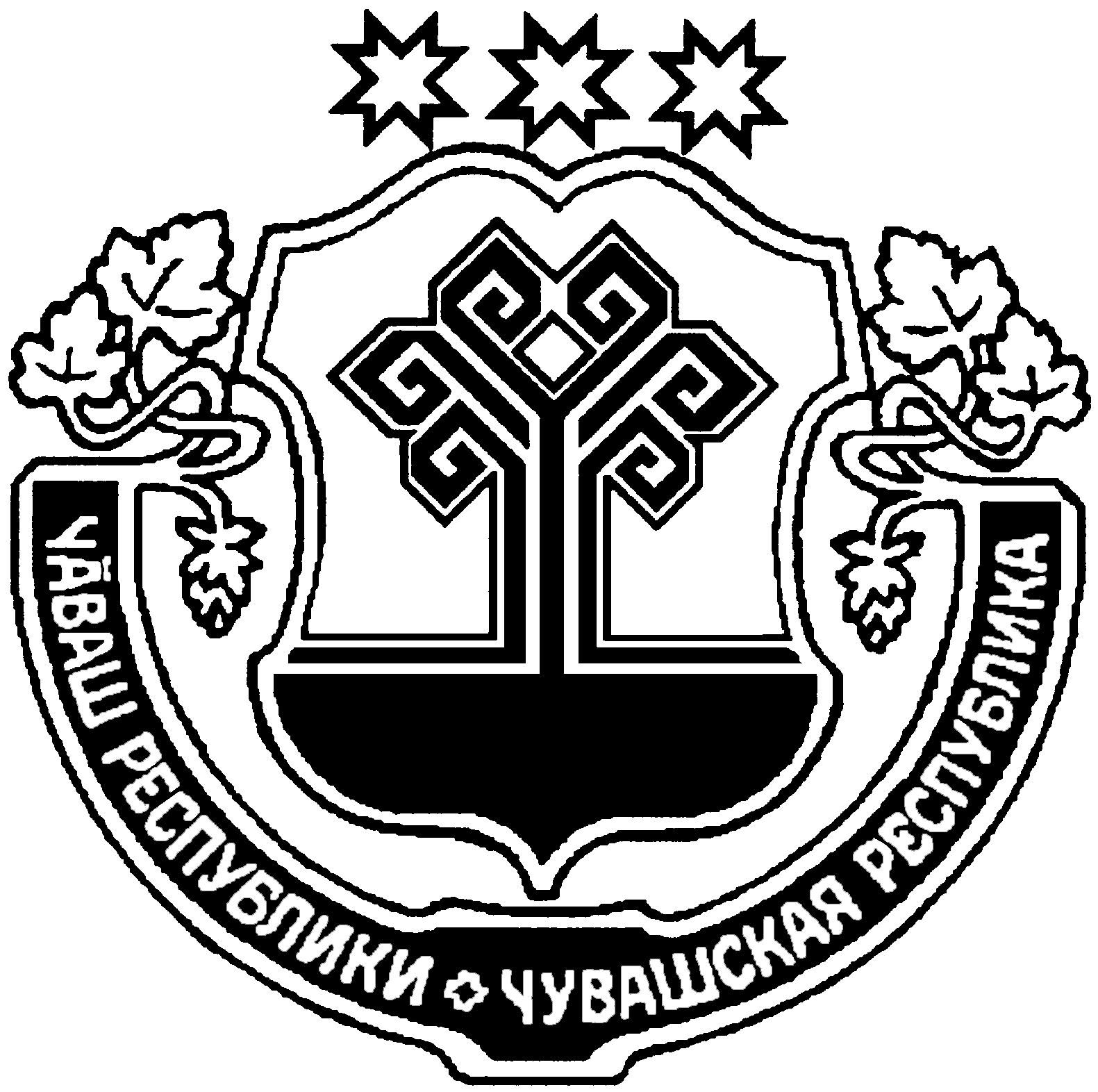 ЧУВАШСКАЯ РЕСПУБЛИКА МАРИИНСКО-ПОСАДСКИЙ РАЙОНАКСАРИН ПОСЕЛЕНИЙĚНПУÇЛĂХĚЙЫШĂНУ2022.08.17 3 № Аксарин ялěГЛАВААКСАРИНСКОГО СЕЛЬСКОГОПОСЕЛЕНИЯПОСТАНОВЛЕНИЕ17.08.2022 № 3деревня АксариноГлава Аксаринского сельского поселенияА.А. Потемкина№МероприятияИсполнительСроки проведения работ1.Разработка проекта изменений в генеральный план Исполнитель по договору До 25.08.20222.Размещение изменений в генеральный план во ФГИС ТП Администрация сельского поселенияДо 30.08.20223.Согласование проекта изменений в генеральный план с уполномоченными органами государственной власти Администрация сельского поселенияДо 07.09.20224.Проведение общественных обсуждений или публичных слушаний по проекту изменений в генеральный план Администрация сельского поселения09.09.20225.Доработка проекта изменений в генеральный план с учетом замечаний, поступивших по результатам согласования с уполномоченными органами, а также по результатам публичных слушанийИсполнитель по договоруДо 08.09.20226.Утверждение проекта изменений в генеральный план Собрание депутатов Аксаринского сельского поселения До 17.09.2022 7.Опубликование Утвержденных изменений в генеральный план Администрация сельского поселенияВ течение 10 дней со дня утверждения изменений в генеральный планЧĂВАШ РЕСПУБЛИКИСĚнтĚрвĂрри РАЙОНĚ 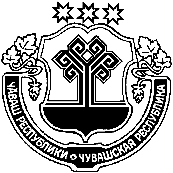 ЧУВАШСКАЯ РЕСПУБЛИКА МАРИИНСКО-ПОСАДСКИЙ РАЙОН АКСАРИН ПОСЕЛЕНИЙĚН ПУÇЛĂХĚЙЫШĂНУ2022. № Аксарин ялěГЛАВААКСАРИНСКОГО СЕЛЬСКОГОПОСЕЛЕНИЯ ПОСТАНОВЛЕНИЕ24.08.2022 № 4Деревня АксариноЧĂВАШ РЕСПУБЛИКИСентерварри РАЙОНĚ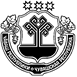 ЧУВАШСКАЯ РЕСПУБЛИКАМАРИИНСКО-ПОСАДСКИЙ РАЙОНАКСАРИН ПОСЕЛЕНИЙĚНДЕПУТАТСЕН ПУХĂВĚЙЫШĂНУ№Аксарин ялěСОБРАНИЕ ДЕПУТАТОВАКСАРИНСКОГО СЕЛЬСКОГОПОСЕЛЕНИЯРЕШЕНИЕ № д. Аксарино№ п/пДля физических лиц: ФИО, дата рожденияДля юридических лиц: наименование, ОГРНДля физических лиц: адрес места жительства (регистрации)Для юридических лиц: место нахождения, адресЗамечания и предложенияПодписьДатаЧĂВАШ РЕСПУБЛИКИСĔнтĔрвĂрри РАЙОНĚШĚНЕРПУÇ ПОСЕЛЕНИЙĚНАДМИНИСТРАЦИЙĔЙЫШАНУ2022.08.23. 65 № Шĕнерпус ялě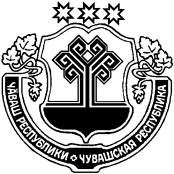 ЧУВАШСКАЯ РЕСПУБЛИКА
МАРИИНСКО-ПОСАДСКИЙ РАЙОНАДМИНИСТРАЦИЯБИЧУРИНСКОГО СЕЛЬСКОГОПОСЕЛЕНИЯПОСТАНОВЛЕНИЕ23.08.2022 № 65село БичуриноПредельная численность (единиц)Фонд оплаты труда (тыс.рублей)123Администрация Бичуринского сельского поселения Мариинско-Посадского района Чувашской Республики31 033,0ВСЕГО31 033,0№п/пНаименование разделаФонд оплаты труда за счĂт бюджетаФонд оплаты труда за счĂт доходов от иной приносящей доход деятельности12341Национальная оборона77,9-ВСЕГО77,9-ЧĂВАШ РЕСПУБЛИКИСĔнтĔрвĂрри РАЙОНĚШĚНЕРПУÇ ПОСЕЛЕНИЙĚНАДМИНИСТРАЦИЙĔЙЫШАНУ2022.08.23. 66 № Шĕнерпус ялěЧУВАШСКАЯ РЕСПУБЛИКА
МАРИИНСКО-ПОСАДСКИЙ РАЙОНАДМИНИСТРАЦИЯБИЧУРИНСКОГО СЕЛЬСКОГОПОСЕЛЕНИЯПОСТАНОВЛЕНИЕ23.08.2022 № 66село БичуриноN п/пНаименование мероприятияСроки реализацииОтветственный исполнитель12341.Утверждение предельной численности и фонда оплаты труда работников администрации Бичуринского сельского поселения Мариинско-Посадского района Чувашской Республики и фонда оплаты труда казĂнных учреждений Бичуринского сельского поселения Мариинско-Посадского района Чувашской Республики на 2022 годавгуст 2022 г.администрация Бичуринского сельского поселения Мариинско-Посадского района Чувашской Республики2.Внесение изменений в муниципальные программы Бичуринского сельского поселения Мариинско-Посадского района Чувашской Республики в целях их приведения в соответствие с решением о бюджете не позднее трех месяцев со дня вступления в силу Решения о бюджете администрация Бичуринского сельского поселения Мариинско-Посадского района Чувашской РеспубликиЧĂВАШ РЕСПУБЛИКИСĚнтĚрвĂрри РАЙОНĚ 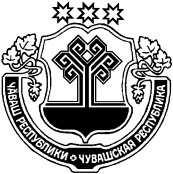 ЧУВАШСКАЯ РЕСПУБЛИКА МАРИИНСКО-ПОСАДСКИЙ РАЙОН ОКТЯБРЬСКИ ПОСЕЛЕНИЙĚН ПУÇЛĂХĚЙЫШĂНУ« 22 » августа 2022 № 3Октябрьски ялěГЛАВАОКТЯБРЬСКОГО СЕЛЬСКОГОПОСЕЛЕНИЯ ПОСТАНОВЛЕНИЕ« 22 » августа 2022 № 3село ОктябрьскоеПРОЕКТ ПЛАНИРОВКИ И МЕЖЕВАНИЯ ТЕРРИТОРИИ линейного объекта: «Улично-дорожная сеть д.Передние Бокаши Октябрьского сельского поселенияМариинско-Посадского районаЧувашской Республики» (утверждаемая часть) 05.ППМТ.2022Изм.№ док.Подп.ДатаНаименование№ листаПРОЕКТ ПЛАНИРОВКИ ТЕРРИТОРИИ1.Общие положения42.Сведения о планируемой территории63.Предложения по установлению линий градостроительного регулирования74.Предложения по установлению границ земельных участков, на которых расположены объекты строительства155.Предложения по установлению границ и разрешенного использования образуемых земельных участков15ПРОЕКТ МЕЖЕВАНИЯ ТЕРРИТОРИИ1.Основания для проектирования162.Предложения по установлению границ и разрешенного использования проектируемых земельных участков16Таблица 2. КАТАЛОГ КООРДИНАТ характерных точек земельного участка183.Заключение о соответствии разработанной документации требованиям законодательства о градостроительной деятельности.27Графический материал к основной частиПлан красных линий1л.План границ объекта 1л.Номера точекКоординатыКоординатыНомера точекXY1231387094,551265730,822387095,491265791,443387095,651265822,444387097,271265882,365387097,471265911,646387095,81265947,167387090,321266007,388387082,271266036,559387080,191266056,4710387073,441266095,0811387067,581266124,8412387061,41266154,4513387060,471266188,8414387075,431265728,5715387058,361265729,9916387050,971265731,5517387045,381265731,8718387021,711265733,5619387000,771265734,9720386989,91265735,8121386973,471265735,122386955,511265728,8423386942,261265725,1124386924,951265719,8825386913,511265714,6226386895,51265709,6127386861,221265697,4128386821,341265688,1129386790,441265679,130386775,651265679,431386740,991265679,3832386712,71265679,7833386697,621265681,6434386685,641265681,7235386654,941265682,0436386629,961265682,4837386595,231265684,6438386566,131265685,7839386550,181265685,0740386522,411265685,8741386506,261265688,7842386487,19126569143386482,81265677,8944386482,511265667,8945386505,711265667,446386539,741265667,6447386564,591265666,6948386570,781265665,8749386603,731265665,0450386629,181265664,4351386636,021265663,9552386642,861265663,753386661,211265663,0954386688,641265662,6555386699,771265662,4956386707,791265662,3657386717,541265661,9658386734,91265661,3659386751,21265661,7860386759,371265661,5861386765,321265660,8962386793,981265662,9863386810,961265664,1764386823,861265667,0665386839,621265675,6566386859,021265678,9967386884,931265687,8168386908,251265697,1769386934,011265705,6970386956,161265715,7771386970,721265716,9972386977,811265716,9473386986,321265716,1274387007,671265715,175387050,451265709,2176387056,281265708,8577387061,611265708,678387068,781265707,4879387080,221265707,0480386515,61265964,2281386505,241265957,5582386500,731265952,8483386474,361265923,6884386467,231265909,9485386447,091265887,2386386435,321265875,1687386429,331265870,5888386413,131265859,1289386397,811265839,2290386379,431265816,7791386362,631265800,6792386342,611265789,7993386301,091265766,7794386273,471265754,595386256,151265747,3196386244,981265743,0697386234,61265739,7498386206,731265727,0999386195,861265722,14100386177,291265714,89101386162,021265708,67102386131,031265694,71103386121,331265690,94104386114,361265688,21105386107,091265685,46106386093,371265680,33107386073,671265675,42108386067,611265673,54109386063,271265672,05110386054,881265666,081113860381265657,35112385987,861265637,11113385957,371265623,16114385928,731265610,57115385917,251265606,16116385901,781265600,95117385888,481265596,63118385877,251265592,61119385848,981265581,68120385836,51265576,82121385830,11265572,86122385806,071265564,741233858021265563,58124385779,791265558,29125385768,491265555,86126385747,161265553,96127385737,821265553,11128385711,131265551,32129385697,521265549,25130385659,811265548,92131385641,741265548,37132385629,421265549,26133385769,281265532,27134385790,511265536,98135385815,021265546,35136385867,711265565,52137385879,041265569,03138385905,161265580,12139385919,521265586,06140385924,791265589,52141385929,11265591,26142385939,11265594,44143385961,411265603,5144385990,611265615,99145385997,321265620,49146386001,961265622,41147386021,861265629,24148386053,421265642,89149386072,711265649,72150386085,251265656,25151386091,461265658,29152386103,991265663,21153386114,121265668,11154386161,71265687,43155386190,311265698,87156386196,61265701,66157386222,541265712,77158386242,191265720,83159386252,981265725,14160386282,821265737,44161386299,511265746,08162386313,651265756,02163386339,61265768,36164386367,741265783,03165386377,391265787,79Условный номер ЗУПлощадькв.м.Категория земельСведения о зарегистрированных правахВид разрешенного использованияМестоположение ЗУ12345621:16:000000:ЗУ124916Земли населенных пунктовСведения отсутствуютУлично-дорожная сеть (код ВРИ 12.0.1)Чувашская Республика-Чувашия, р-н Мариинско-Посадский, с/пос Октябрьское, д.Передние БокашиТаблица 2Таблица 2Таблица 2Таблица 2КАТАЛОГ КООРДИНАТхарактерных точек земельного участка(Система координат МСК-21)КАТАЛОГ КООРДИНАТхарактерных точек земельного участка(Система координат МСК-21)КАТАЛОГ КООРДИНАТхарактерных точек земельного участка(Система координат МСК-21)КАТАЛОГ КООРДИНАТхарактерных точек земельного участка(Система координат МСК-21)Номера точекКоординатыКоординатыДлина линии, мНомера точекXYДлина линии, м123421:16:000000:ЗУ1(1)21:16:000000:ЗУ1(1)21:16:000000:ЗУ1(1)21:16:000000:ЗУ1(1)1387093,901265725,6765,062387093,811265790,7331,063387094,041265821,7958,724387095,761265880,4828,425387095,531265908,9037,976387093,921265946,8461,357387088,421266007,9429,168387081,431266036,2520,509387079,371266056,6568,8110387066,641266124,2730,6011387060,221266154,1934,8812387057,601266188,978,5013387049,101266188,9036,5314387051,831266152,471,8515387052,261266150,6747,6316387059,341266103,5715,4817387064,771266089,07174,1018387080,881265915,7248,9819387084,071265866,84139,3720387076,101265727,7063,4021387012,811265731,4528,3622386984,461265732,0910,8323386973,631265732,2118,8924386955,351265727,4633,4625386923,881265716,0938,9026386886,921265703,9635,8227386852,761265693,1835,0428386819,001265683,7829,1729386790,401265678,056,9230386783,491265677,693,4931386784,101265674,250,2432386783,861265674,213,4933386783,241265677,6457,1734386726,071265677,0042,3235386683,751265677,6535,0536386648,731265679,0137,5637386611,191265680,2368,9338386542,311265682,7536,6639386505,741265685,353,5640386505,811265681,790,2541386505,561265681,783,5642386505,491265685,346,8343386498,671265685,7812,8444386486,401265689,5552,9045386479,611265742,0131,4146386457,681265764,4937,9647386427,611265787,6523,7048386405,901265797,1521,4449386386,901265807,0825,6350386368,931265788,8123,0451386349,871265775,8731,9352386378,771265789,4420,4653386399,161265791,0826,1754386424,461265784,3844,0555386459,021265757,0622,1656386466,471265736,1936,1157386472,731265700,6325,3258386483,961265677,949,7759386483,821265668,1744,1960386527,981265669,9276,4361386604,371265667,6035,9062386640,251265666,4833,3263386673,551265665,4434,3764386707,901265664,3370,3265386778,221265664,8016,7866386794,991265665,4414,8067386809,551265668,0813,0568386822,041265671,8618,1569386839,461265676,9676,0670386911,961265699,973,0571386911,041265702,880,2572386911,281265702,963,0673386912,201265700,0432,6174386942,451265712,2114,3275386956,091265716,5724,5676386980,581265718,424,0677386979,701265722,380,2578386979,941265722,434,0579386980,821265718,4838,3880387019,181265717,3533,7581387052,731265713,6823,7682387076,461265712,429,2583387085,701265712,7612,9584387085,771265725,718,1321:16:000000:ЗУ1(2)21:16:000000:ЗУ1(2)21:16:000000:ЗУ1(2)21:16:000000:ЗУ1(2)85386529,741265959,719,1486386526,521265968,2630,4087386501,631265950,8037,1488386476,611265923,3516,6789386468,001265909,0735,3090386444,851265882,4211,7691386436,191265874,468,1492386429,551265869,7618,1793386416,861265856,7633,9494386394,501265831,2234,4595386370,431265806,573,0396386372,351265804,234,0997386368,351265805,087,4798386363,041265799,8229,0899386338,561265784,1334,98100386307,211265768,6233,56101386277,061265753,8933,86102386246,391265739,541,82103386244,751265738,743,72104386247,841265736,665,14105386252,691265738,3727,07106386277,521265749,1537,58107386311,331265765,560,98108386311,731265764,662,05109386313,601265765,491,06110386313,181265766,461,83111386314,831265767,2634,66112386345,831265782,7721,72113386363,811265794,9524,71114386381,101265812,6051,37115386415,521265850,7328,35116386435,291265871,055,90117386439,731265867,1622,44118386454,781265883,8154,47119386487,501265927,365,12120386489,991265931,8348,5521:16:000000:ЗУ1(3)21:16:000000:ЗУ1(3)21:16:000000:ЗУ1(3)21:16:000000:ЗУ1(3)121386231,521265719,919,51122386228,051265728,762,91123386229,571265731,24183,66124386059,421265662,11140,00125385930,201265608,2542,74126385890,321265592,8741,23127385851,521265578,9372,38128385783,311265554,7235,56129385747,901265551,4250,53130385697,461265548,4238,46131385659,001265548,0717,41132385641,591265547,8914,39133385627,231265548,818,62134385630,581265540,8728,36135385658,941265541,0835,63136385694,531265542,8612,64137385705,941265537,4130,92138385736,831265536,0134,18139385770,991265537,2713,73140385784,451265539,9934,62141385816,621265552,7932,13142385847,211265562,6380,44143385922,061265592,09145,44144386056,561265647,44189,38Координаты вкрапленных участковКоординаты вкрапленных участковКоординаты вкрапленных участковКоординаты вкрапленных участков21:16:000000:253(10)21:16:000000:253(10)21:16:000000:253(10)21:16:000000:253(10)145387092,341265728,630,25146387092,361265728,883,05147387089,321265729,100,25148387089,301265728,853,0521:16:000000:253(39)21:16:000000:253(39)21:16:000000:253(39)21:16:000000:253(39)149386955,341265725,740,25150386955,261265725,980,19151386955,081265725,920,25152386955,161265725,680,1921:16:000000:253(13)21:16:000000:253(13)21:16:000000:253(13)21:16:000000:253(13)153386876,891265692,240,25154386876,961265692,000,19155386877,141265692,050,25156386877,071265692,290,1921:16:000000:253(30)21:16:000000:253(30)21:16:000000:253(30)21:16:000000:253(30)157386838,881265680,330,25158386838,961265680,090,19159386839,141265680,150,24160386839,061265680,380,1921:16:000000:253(70)21:16:000000:253(70)21:16:000000:253(70)21:16:000000:253(70)161386803,431265669,480,25162386803,501265669,240,19163386803,681265669,290,25164386803,611265669,530,1921:16:000000:253(78)21:16:000000:253(78)21:16:000000:253(78)21:16:000000:253(78)165386757,461265675,190,25166386757,461265675,440,18167386757,281265675,440,24168386757,261265675,200,2021:16:000000:253(61)21:16:000000:253(61)21:16:000000:253(61)21:16:000000:253(61)169386726,221265676,350,25170386726,221265676,600,18171386726,041265676,600,24172386726,021265676,360,2021:16:000000:253(21)21:16:000000:253(21)21:16:000000:253(21)21:16:000000:253(21)173386488,311265669,504,06174386491,381265672,155,37175386486,011265672,233,5721:16:000000:253(59)21:16:000000:253(59)21:16:000000:253(59)21:16:000000:253(59)176386512,441265954,144,04177386509,591265951,270,25178386509,771265951,094,05179386512,621265953,970,2521:16:000000:253(9)21:16:000000:253(9)21:16:000000:253(9)21:16:000000:253(9)180386486,921265927,740,24181386486,781265927,940,19182386486,621265927,830,26183386486,771265927,620,1921:16:000000:253(84)21:16:000000:253(84)21:16:000000:253(84)21:16:000000:253(84)184386468,101265907,880,25185386468,281265907,710,18186386468,401265907,840,25187386468,221265908,020,1821:16:000000:253(7)21:16:000000:253(7)21:16:000000:253(7)21:16:000000:253(7)188386420,881265858,780,25189386420,741265858,990,19190386420,581265858,880,25191386420,731265858,680,1821:16:000000:253(5)21:16:000000:253(5)21:16:000000:253(5)21:16:000000:253(5)192385712,781265548,330,25193385712,801265548,080,19194385712,991265548,100,25195385712,971265548,350,1921:16:000000:253(42)21:16:000000:253(42)21:16:000000:253(42)21:16:000000:253(42)196385671,061265544,290,25197385671,081265544,043,21198385674,271265544,380,25199385674,241265544,633,20Муниципальная газета «Посадский вестник»Адрес редакции и издателя:429570, г. Мариинский Посад, ул. Николаева, 47E-mail: marpos@cap.ruУчредители – муниципальные образования Мариинско-Посадского районаГлавный редактор: Г.Н.ЩербаковаВерстка: А.В. МаксимоваТираж 30 экз. Формат А3